Образцы документов, которые заполняются ДепонентамиФорма № 1Поручение на заключение Депозитарного договора иоткрытие счетов депо□ в соответствии со статьёй 428 Гражданского кодекса РФ заявляю о своем полном и безоговорочном присоединении к условиям (акцепте условий) Регламента депозитарного обслуживания ООО «БК РЕГИОН» (далее – Регламент), об ознакомлении с условиями Регламента и приложениями к Регламенту. 1. Прошу □ открыть следующий (е) счета депо в указанном количестве2. Поручаю □ назначить следующие клиринговые организации, на основании распоряжения которых или с согласия которых будут осуществляться операции по торговым счетам депо:Заполняется сотрудником ДепозитарияЗаключен Депозитарный договор / Договор о междепозитарных отношениях № ___________________________ от _____ ____________ 20___ г.Открыт(ы) счет(а) депо №_________________    _____/______/_____     №_________________    _____/______/_____     №_________________    _____/______/_____     №_________________    _____/______/_____     №_________________    _____/______/_____Поручение принято «___» ___________ 20__ г.     		                                                                           	                      подпись ответственного сотрудникаФорма № 2Форма № 3Поручение на расторжение Депозитарного договора изакрытие счетов депо№_________________    _____/______/_____ Счет (а) депо: _______________________________   №_________________    _____/______/_____ Счет (а) депо: _______________________________   №_________________    _____/______/_____ Счет (а) депо: _______________________________        №_________________    _____/______/_____ Счет (а) депо: _______________________________        №_________________    _____/______/_____ Счет (а) депо: _______________________________   Заполняется сотрудником ДепозитарияПоручение принято «___» ___________ 20__ г.     		                                                                           	                               подпись ответственного сотрудникаФорма № 4Поручение на назначение попечителя счета депо 	Настоящим прошу назначить ___________________________________________                                                      Наименование юридического лица попечителем счета депо №___________________, открытого на основании Депозитарного договора № _______________ от _____ ____________ 20___ г.    Прилагаются документы, подтверждающие полномочия Попечителя счета депо:Договор с попечителем счета депо №________ от ___/___/____г. - ____экз. на ___л.Доверенность на назначение попечителя счета депо №___/___/____г. - _экз. на __л.Форма №5ДОВЕРЕННОСТЬна оператора счета (раздела счета) депоГород Москва                                                                 _________________________________ года.					                                                (число, месяц, год прописью)_____________ (Ф.И.О. или полное фирменное наименование депонента)__________(далее - Доверитель)В отношении доверителя - физического лица указывается: - Документ, удостоверяющий личность;- Серия и номер документа, удостоверяющего личность;- Когда и кем выдан документ удостоверяющий личность;- Код подразделения;- Адрес проживания (адрес регистрации) с указанием индекса, страны, населенного пункта, улицы, дома, корп., кв.В отношении доверителя - юридического лица указывается: - Ф.И.О. лица, уполномоченного действовать от имени организации без доверенности;- Основной государственной регистрационный номер (ОГРН); __________________- Дата государственной регистрации; ________________________________________- Наименование регистрирующего органа и место регистрации;- Место нахождения.настоящей доверенностью уполномочивает:__________________(Полное фирменное наименование)____________________________________, Основной государственной регистрационный номер (ОГРН)__________________ Дата государственной регистрации________________________________________ Наименование регистрирующего органа и место регистрации___________________________________ Место нахождения:______________________________________________________________________________________________________________подавать от имени Доверителя в депозитарий ООО «БК РЕГИОН» (далее – Депозитарий РЕГИОНА) поручения на совершение операций с ценными бумагами по счетам депо, открытым на имя Доверителя в Депозитарии РЕГИОНА (далее – Счета депо), в целях исполнения сделок с ценными бумагами, заключенными ООО «БК РЕГИОН» по поручению Доверителя;передавать документы и получать в ООО «БК РЕГИОН» отчеты о проведенных операциях по Счетам депо, а также выписки, документы, поступившие от эмитента (регистратора) ценных бумаг, учитываемых на Счетах депо и иные документы, связанные с учетом прав на ценные бумаги на Счетах депо;уведомлять Депозитарий РЕГИОНА об изменении анкетных данных Доверителя и иных изменениях в документы, предоставленные Доверителем в Депозитарий РЕГИОНА, подавать в Депозитарий РЕГИОНА поручения на внесение изменений в Анкету депонента;совершать в интересах Доверителя иные действия, связанные с осуществлением полномочий, предусмотренных Регламентом депозитарного обслуживания РЕГИОНА, а также Регламентом брокерского обслуживания РЕГИОНА.Настоящая доверенность выдана без права передоверия сроком на 5 (пять) летДоверитель: ___________________________________/___________________/____________________/	 (Ф.И.О. Физического лица или должность руководителя)                (подпись)                       (ФИО руководителя)М.П.Форма № 6Поручение на проведение расчетов в Депозитарии-корреспонденте*) – поля заполняются только при расчетах на условиях DVP в иностранном депозитарии.Форма № 7Поручение на проведение расчетов в НКО АО НРД*) – поля заполняются только при расчетах на условиях DVP.Форма № 8Поручение на проведение расчетов в реестреФорма № 9Поручение на перемещение ценных бумаг (смена места хранения)Форма № 10Поручение на перевод по разделам счета депоФорма № 11Поручение на переводФорма № 12ДОВЕРЕННОСТЬ №_____________(для физических лиц)                                                  на назначение попечителя счета депо  Город Москва                                                                 _________________________________ года.					                                                (число, месяц, год прописью)Я, (фамилия, имя отчество полностью) _______________________________( далее - Доверитель)Документ, удостоверяющий личность: наименование_____________________________________Серия_________________номер________________________когда______________________________кем выдан_____________________________________________________________________________________________________________________________код подразделения____________________Проживающий (ая) по адресу (адрес регистрации): _____________________________________________________________________________________________________________________                                                              (индекс, страна, населенный пункт, улица, дом, корп., кв.)настоящей доверенностью уполномочиваю:Полное наименование организации______________________________ (далее – Поверенный)Номер гос.регистрации (ОГРН)_________________________Дата гос.регистрации_______________Наименование регистрирующего органа и место регистрации_______________________________________________________________________________________________________________________Место нахождения: _____________________________________________________________________от моего имени совершать следующие действия:Совершать все юридические и фактические действия, связанные с реализацией прав собственников (владельцев) ценных бумаг, включая, но не ограничиваясь, следующими:распоряжаться ценными бумагами и осуществлять права по ценным бумагам Доверителя, находящимся на хранении/учете на счетах депо Доверителя в ООО «БК РЕГИОН», в том числе осуществлять любые операции по указанным выше счетам;подавать поручения в ООО «БК РЕГИОН» для совершения вышеуказанных действий;передавать документы и получать в ООО «БК РЕГИОН» отчеты о проведенных операциях по вышеуказанным счетам депо, а также выписки, документы, поступившие от эмитента (регистратора) ценных бумаг, учитываемых на счетах депо и иные документы, связанные с учетом прав на ценные бумаги на счетах депо;.Производить расчеты с ООО «БК РЕГИОН» от имени Доверителя.Быть попечителем счетов депо Доверителя, открытых в ООО «БК РЕГИОН», в соответствии с Регламентом депозитарного обслуживания ООО «БК РЕГИОН».Доверенность выдана сроком ___________________________________________________________							прописью Доверитель: ________________________________/____________________________/	                              (подпись)                                               (ФИО)Форма № 13ДОВЕРЕННОСТЬ(для юридических лиц)на назначение попечителя счета депоГород Москва                                                                                    _________________________ года.					                                                           (число, месяц, год прописью)Настоящей доверенностью  ____________________________________________________________________________________                                                                                                                          (полное официальное наименование организации)__________________________________________________________________(далее - Доверитель), в лице_______________________________________________________________________________	                          (Ф.И.О лица, уполномоченного действовать от имени организации без доверенности)Номер гос.регистрации (ОГРН)__________________Дата гос.регистрации_____________________Наименование регистрирующего органа и место регистрации_____________________________________________________________________________________________________________________Место нахождения: _________________________________________________________________________________________________________________________________________________________настоящей доверенностью уполномочивает:Полное наименование организации__________________________________________________________________________________________________________________________________________Номер гос.регистрации (ОГРН)________________________Дата гос.регистрации_______________Наименование регистрирующего органа и место регистрации_____________________________________________________________________________________________________________________Место нахождения: _________________________________________________________________________________________________________________________________________________________совершать следующие действия:1. Совершать все юридические и фактические действия, связанные с реализацией прав собственников (владельцев) ценных бумаг, включая, но не ограничиваясь, следующими:распоряжаться ценными бумагами и осуществлять права по ценным бумагам Доверителя, находящимся на хранении/учете на счетах депо Доверителя в ООО «БК РЕГИОН», в том числе осуществлять любые операции по указанным выше счетам;подавать поручения в ООО «БК РЕГИОН» для совершения вышеуказанных действий;передавать документы и получать в ООО «БК РЕГИОН» отчеты о проведенных операциях по вышеуказанным счетам депо, а также выписки, документы, поступившие от эмитента (регистратора) ценных бумаг, учитываемых на счетах депо и иные документы, связанные с учетом прав на ценные бумаги на счетах депо.2. Производить расчеты с ООО «БК РЕГИОН» от имени Доверителя.3. Быть попечителем счетов депо Доверителя, открытых в ООО «БК РЕГИОН», в соответствии с Регламентом депозитарного обслуживания ООО «БК РЕГИОН».Доверенность выдана сроком __________________________________________________________							прописью Доверитель: ___________________________/________________________/____________________/	                                (должность руководителя)                                            (подпись)                                                (ФИО)																							М.П.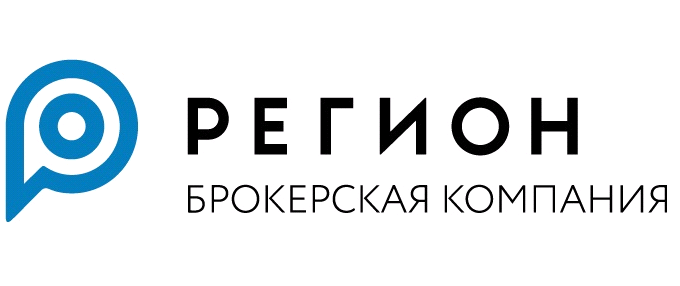                                                                                                                                                                   Форма № 14АНКЕТА КЛИЕНТА - ЮРИДИЧЕСКОГО ЛИЦАВладелец			  Доверительный управляющий  		 СубброкерК депозитарному (междепозитарному) договору № ____________________ от «___» ____________ 20__ г.Дата заполнения Анкеты: «___» ___________20__г.       Данные, представленные в Анкете, подтверждаю:                       М.П. Сотрудник подразделения по ПОД/ФТ/ФРОМУ:                                                                                         Форма № 15АНКЕТА КЛИЕНТА - ФИЗИЧЕСКОГО ЛИЦАК депозитарному договору № _____________ от «___» ____________ 20__ г.Дата заполнения Анкеты: «___» __________________ 20____ г.Данные, представленные в Анкете, подтверждаю:Сотрудник подразделения по ПОД/ФТ/ФРОМУ:Форма № 16АНКЕТА КЛИЕНТА - НОТАРИУСАК депозитарному договору № _____________ от «___» ____________ 20__ г.Дата заполнения Анкеты: «___» __________________ 20____ г.Данные, представленные в Анкете, подтверждаю:Сотрудник подразделения по ПОД/ФТ/ФРОМУ: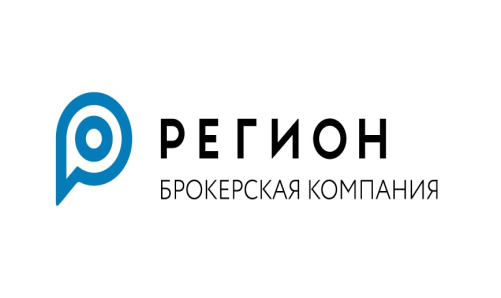 Форма №17АНКЕТА ФИЗИЧЕСКОГО ЛИЦА - ПРЕДСТАВИТЕЛЯ КЛИЕНТАК депозитарному (междепозитарному) договору № _____________ от «___» ____________ 20__ г.Дата заполнения Анкеты: «___» __________________ 20____ г.Данные, представленные в Анкете, подтверждаю:Сотрудник подразделения по ПОД/ФТ/ФРОМУ:Форма №18АНКЕТА ВЫГОДОПРИОБРЕТАТЕЛЯ - ЮРИДИЧЕСКОГО ЛИЦАК депозитарному (междепозитарному) договору № _____________ от «___» ____________ 20__ г.Сотрудник подразделения по ПОД/ФТ/ФРОМУ: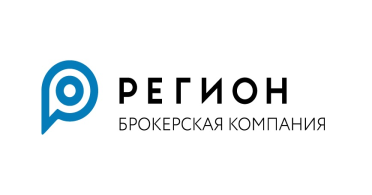                                                                                                                                   Форма №19АНКЕТА ВЫГОДОПРИОБРЕТАТЕЛЯ - ФИЗИЧЕСКОГО ЛИЦАК депозитарному (междепозитарному) договору № _____________ от «___» ____________ 20__ г.Дата заполнения Анкеты: «___» _______20__г.     Данные, представленные в Анкете, подтверждаю:Сотрудник подразделения по ПОД/ФТ/ФРОМУ:                                                                                                                                             Форма № 19аАНКЕТА ФИЗИЧЕСКОГО ЛИЦА – БЕНЕФИЦИАРНОГО ВЛАДЕЛЬЦА КЛИЕНТАК депозитарному (междепозитарному) договору № _____________ от «___» ____________ 20__ г.Сотрудник подразделения по ПОД/ФТ/ФРОМУ:Форма №20Поручение по фиксации обременения ценных бумаг (залог)Форма №21Поручение по фиксации прекращения обременения ценных бумаг (Залог)Форма № 22Поручение по фиксации ограничения распоряжения ценными бумагами (Блокирование)*) – поле заполняется в случае блокирования ценных бумаг под сделкуФорма № 23Поручение по фиксации снятия ограничения распоряжения ценными бумагами (Блокирование)*) – поле заполняется в случае блокирования ценных бумаг под сделкуФорма № 24Поручение на предоставление выписки по счету депоПо следующим ценным бумагам: Прошу запросить выписку на дату __________ из вышестоящего депозитария/реестра ________________________с подтверждением наличия (Наименование депозитария)следующих ценных бумаг _______________________________________________(Наименование эмитента, номер гос. регистрации и(или) ISIN-код, кол-во)Форма № 24аПоручение на предоставление выписки по счету депоПо следующим ценным бумагам: Прошу запросить выписку на дату __________ из вышестоящего депозитария/реестра ________________________с подтверждением наличия (Наименование депозитария)следующих ценных бумаг _______________________________________________(Наименование эмитента, номер гос.регистрации и(или) ISIN-код, кол-во)Форма № 25Запрос на предоставление информации залогодержателю(полное наименование/ФИО залогодержателя)Для залогодержателя - физического лица:Данные документа, удостоверяющего личность (серия, номер, дата выдачи, орган, выдавших документ, код подразделения (при наличии)) ______________________________________________________	Адрес регистрации (адрес места жительства):	Для залогодержателя - юридического лица:ОГРН, дата регистрации, наименование регистрирующего органа и место регистрации (для резидентов) __________________________________________________________________________________Регистрационный номер в стране регистрации, дата регистрации, регистрирующий орган, страна регистрации (для нерезидентов)	Место нахождения/адрес в соответствии с ЕГРЮЛ	прошу выдать следующую информацию о заложенных в мою пользу ценных бумаг, находящихся на счетах депо в Депозитарии:количество ценных бумаг, право залога на которые зафиксировано по счетам депо в мою пользу;фамилию, имя, отчество залогодателя - физического лица или полное наименование залогодателя - юридического лица;номер счета депо залогодателя, на котором учитываются заложенные ценные бумаги;сведения, позволяющие идентифицировать заложенные ценные бумаги;идентифицирующие признаки договора о залоге;	Дата и время, на которые должны быть предоставлены данные__________________________Залогодержатель	/	/                                                м.п.Форма № 26Сводное поручение<Список операций, совершенных на организованных торгах>Форма № 27Поручение на отменуФорма № 28Поручение на проведение расчетов  (для группы ценных бумаг)	Форма № 29Заявка на однократное приобретение инвестиционных паевФорма № 30Заявка на многократное приобретение инвестиционных паевФорма № 31Заявка на погашение инвестиционных паевФорма № 32Поручение на осуществление прав по ценным бумагамФорма № 32aПоручение на осуществление прав по ценным бумагамФорма № 33Анкета клиента Доверительного управляющего / Субброкера Первичное заполнение                                                                                                  Внесение изменений Доверительный управляющий                                                                                      СубброкерКЛИЕНТ: _________________________________Соглашение о брокерском обслуживании № __________ от _______________Инвестиционный счёт ________________________Депозитарный договор №__________ от _______________I. Если клиентом Доверительного управляющего/Субброкера является юридическое лицо:II. Если клиентом является Управляющая компания, осуществляющая управление (доверительное управление) активами АИФ или доверительное управление ПИФ: III. Если клиентом Доверительного управляющего/Субброкера является физическое лицо:С физическим лицом заключен договор на ведение Индивидуального инвестиционного счета     да                IV. Банковские реквизиты:V. Банковские реквизиты для перечисления доходов и (или) выплат по ЦБ для клиентов, заключающих/заключивших депозитарный договор с ООО «БК РЕГИОН»:Дата заполнения: «___» ___________20__г.       Данные подтверждаю:Должность Уполномоченного лица Клиента ________________________ / ФИО/ действующий(ая) на основании_____________Заполняется сотрудниками ООО «БК РЕГИОН»:Дата получения документов «_____» _____________20____г.Подпись ______________________________/_______________________________/           Форма №34Поручение на изменение залогодержателяФорма №35Поручение на изменение залогодателя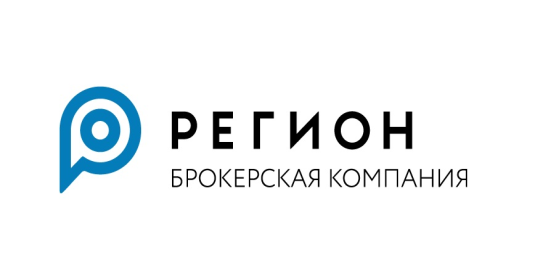 Приложение № 2к Регламенту депозитарногообслуживания ООО «БК РЕГИОН»Исх. номер поручения:от«___» ______________20_____годаДепонент:Настоящим заявляю о□ заключении                □ открытии депозитарных счетов в рамкахДепозитарного договора № ____________________ от _____ ____________ 20___ г.Кол-воКол-воКол-воКол-воНКО НКЦ (АО)Кол-воНКО АО НРД Кол-воНКО-ЦК "СПБ Клиринг" (АО)НКО-ЦК "СПБ Клиринг" (АО)Виды счета депоВиды счета депоСчет депо владельцаТорговый счет депо владельцаТорговый счет депо владельцаТорговый счет депо владельцаТорговый счет депо владельцаВиды счета депоВиды счета депоСчет депо номинального держателяТорговый счет депо номинального держателяТорговый счет депо номинального держателяТорговый счет депо номинального держателяТорговый счет депо номинального держателяВиды счета депоВиды счета депоСчет депо доверительного управляющегоТорговый счет депо доверительного управляющегоТорговый счет депо доверительного управляющегоТорговый счет депо доверительного управляющегоТорговый счет депо доверительного управляющегоВиды счета депоВиды счета депоСчет депо иностранного номинального держателяТорговый счет депо иностранного номинального держателяТорговый счет депо иностранного номинального держателяТорговый счет депо иностранного номинального держателяТорговый счет депо иностранного номинального держателяВиды счета депоВиды счета депоСчет депо иностранного уполномоченного держателяТорговый счет депо иностранного уполномоченного держателяТорговый счет депо иностранного уполномоченного держателяТорговый счет депо иностранного уполномоченного держателяТорговый счет депо иностранного уполномоченного держателяВиды счета депоВиды счета депоДепозитный счет депо3. Поручаю □ назначить/отменить ___________________________________________Ненужное зачеркнуть или удалить                                  Наименование юридического лица Оператором (а) □ счетов депо, открытых в рамках данного поручения □счета (ов) депо №№__________ ,   __  ______________, раздела счета (ов) депо №__________________,открытого (ых)                            ненужное зачеркнуть или удалитьна основании Депозитарного договора (Договора о междепозитарных отношениях) № ___________________________ от _____ ____________ 20___ г.4. Заявляю о способе получения отчетов по депозитарным операциям с ценными бумагами, которые хранятся и (или) права на которые учитываются в Депозитарии:Комментарий: ______________________________________________________________________________________________________________________________________________________________________________3. Поручаю □ назначить/отменить ___________________________________________Ненужное зачеркнуть или удалить                                  Наименование юридического лица Оператором (а) □ счетов депо, открытых в рамках данного поручения □счета (ов) депо №№__________ ,   __  ______________, раздела счета (ов) депо №__________________,открытого (ых)                            ненужное зачеркнуть или удалитьна основании Депозитарного договора (Договора о междепозитарных отношениях) № ___________________________ от _____ ____________ 20___ г.4. Заявляю о способе получения отчетов по депозитарным операциям с ценными бумагами, которые хранятся и (или) права на которые учитываются в Депозитарии:Комментарий: ______________________________________________________________________________________________________________________________________________________________________________3. Поручаю □ назначить/отменить ___________________________________________Ненужное зачеркнуть или удалить                                  Наименование юридического лица Оператором (а) □ счетов депо, открытых в рамках данного поручения □счета (ов) депо №№__________ ,   __  ______________, раздела счета (ов) депо №__________________,открытого (ых)                            ненужное зачеркнуть или удалитьна основании Депозитарного договора (Договора о междепозитарных отношениях) № ___________________________ от _____ ____________ 20___ г.4. Заявляю о способе получения отчетов по депозитарным операциям с ценными бумагами, которые хранятся и (или) права на которые учитываются в Депозитарии:Комментарий: ______________________________________________________________________________________________________________________________________________________________________________3. Поручаю □ назначить/отменить ___________________________________________Ненужное зачеркнуть или удалить                                  Наименование юридического лица Оператором (а) □ счетов депо, открытых в рамках данного поручения □счета (ов) депо №№__________ ,   __  ______________, раздела счета (ов) депо №__________________,открытого (ых)                            ненужное зачеркнуть или удалитьна основании Депозитарного договора (Договора о междепозитарных отношениях) № ___________________________ от _____ ____________ 20___ г.4. Заявляю о способе получения отчетов по депозитарным операциям с ценными бумагами, которые хранятся и (или) права на которые учитываются в Депозитарии:Комментарий: ______________________________________________________________________________________________________________________________________________________________________________3. Поручаю □ назначить/отменить ___________________________________________Ненужное зачеркнуть или удалить                                  Наименование юридического лица Оператором (а) □ счетов депо, открытых в рамках данного поручения □счета (ов) депо №№__________ ,   __  ______________, раздела счета (ов) депо №__________________,открытого (ых)                            ненужное зачеркнуть или удалитьна основании Депозитарного договора (Договора о междепозитарных отношениях) № ___________________________ от _____ ____________ 20___ г.4. Заявляю о способе получения отчетов по депозитарным операциям с ценными бумагами, которые хранятся и (или) права на которые учитываются в Депозитарии:Комментарий: ______________________________________________________________________________________________________________________________________________________________________________3. Поручаю □ назначить/отменить ___________________________________________Ненужное зачеркнуть или удалить                                  Наименование юридического лица Оператором (а) □ счетов депо, открытых в рамках данного поручения □счета (ов) депо №№__________ ,   __  ______________, раздела счета (ов) депо №__________________,открытого (ых)                            ненужное зачеркнуть или удалитьна основании Депозитарного договора (Договора о междепозитарных отношениях) № ___________________________ от _____ ____________ 20___ г.4. Заявляю о способе получения отчетов по депозитарным операциям с ценными бумагами, которые хранятся и (или) права на которые учитываются в Депозитарии:Комментарий: ______________________________________________________________________________________________________________________________________________________________________________3. Поручаю □ назначить/отменить ___________________________________________Ненужное зачеркнуть или удалить                                  Наименование юридического лица Оператором (а) □ счетов депо, открытых в рамках данного поручения □счета (ов) депо №№__________ ,   __  ______________, раздела счета (ов) депо №__________________,открытого (ых)                            ненужное зачеркнуть или удалитьна основании Депозитарного договора (Договора о междепозитарных отношениях) № ___________________________ от _____ ____________ 20___ г.4. Заявляю о способе получения отчетов по депозитарным операциям с ценными бумагами, которые хранятся и (или) права на которые учитываются в Депозитарии:Комментарий: ______________________________________________________________________________________________________________________________________________________________________________3. Поручаю □ назначить/отменить ___________________________________________Ненужное зачеркнуть или удалить                                  Наименование юридического лица Оператором (а) □ счетов депо, открытых в рамках данного поручения □счета (ов) депо №№__________ ,   __  ______________, раздела счета (ов) депо №__________________,открытого (ых)                            ненужное зачеркнуть или удалитьна основании Депозитарного договора (Договора о междепозитарных отношениях) № ___________________________ от _____ ____________ 20___ г.4. Заявляю о способе получения отчетов по депозитарным операциям с ценными бумагами, которые хранятся и (или) права на которые учитываются в Депозитарии:Комментарий: ______________________________________________________________________________________________________________________________________________________________________________3. Поручаю □ назначить/отменить ___________________________________________Ненужное зачеркнуть или удалить                                  Наименование юридического лица Оператором (а) □ счетов депо, открытых в рамках данного поручения □счета (ов) депо №№__________ ,   __  ______________, раздела счета (ов) депо №__________________,открытого (ых)                            ненужное зачеркнуть или удалитьна основании Депозитарного договора (Договора о междепозитарных отношениях) № ___________________________ от _____ ____________ 20___ г.4. Заявляю о способе получения отчетов по депозитарным операциям с ценными бумагами, которые хранятся и (или) права на которые учитываются в Депозитарии:Комментарий: ______________________________________________________________________________________________________________________________________________________________________________3. Поручаю □ назначить/отменить ___________________________________________Ненужное зачеркнуть или удалить                                  Наименование юридического лица Оператором (а) □ счетов депо, открытых в рамках данного поручения □счета (ов) депо №№__________ ,   __  ______________, раздела счета (ов) депо №__________________,открытого (ых)                            ненужное зачеркнуть или удалитьна основании Депозитарного договора (Договора о междепозитарных отношениях) № ___________________________ от _____ ____________ 20___ г.4. Заявляю о способе получения отчетов по депозитарным операциям с ценными бумагами, которые хранятся и (или) права на которые учитываются в Депозитарии:Комментарий: ______________________________________________________________________________________________________________________________________________________________________________3. Поручаю □ назначить/отменить ___________________________________________Ненужное зачеркнуть или удалить                                  Наименование юридического лица Оператором (а) □ счетов депо, открытых в рамках данного поручения □счета (ов) депо №№__________ ,   __  ______________, раздела счета (ов) депо №__________________,открытого (ых)                            ненужное зачеркнуть или удалитьна основании Депозитарного договора (Договора о междепозитарных отношениях) № ___________________________ от _____ ____________ 20___ г.4. Заявляю о способе получения отчетов по депозитарным операциям с ценными бумагами, которые хранятся и (или) права на которые учитываются в Депозитарии:Комментарий: ______________________________________________________________________________________________________________________________________________________________________________/                                                                /                                                                /                                                                /                                                                /                                                                /                                                                                         подпись                         подпись                         подпись                         подпись                         подписьФИОФИОФИОФИОФИОФИО                                                                                         МП                                                                                         МП                                                                                         МП                                                                                         МП                                                                                         МП                                                                                         МПДолжность:Должность:Должность:Должность:Должность:______________________________________________________________________________________________________________________________________________________________________________________________________________________________________________________________________________________________________________________________________________________Действующий на основании:Действующий на основании:Действующий на основании:Действующий на основании:Действующий на основании:______________________________________________________________________________________________________________________________________________________________________________________________________________________________________________________________________________________________________________________________________________________ПОРУЧЕНИЕна внесение изменений в Анкету депонентаИсх. номер поручения:от«___» ______________20_____годаДЕПОНЕНТДЕПОНЕНТДЕПОНЕНТДЕПОНЕНТДЕПОНЕНТДЕПОНЕНТДЕПОНЕНТДЕПОНЕНТДЕПОНЕНТНаименование (ФИО): Наименование (ФИО): Наименование (ФИО): Наименование (ФИО): Наименование (ФИО): Наименование (ФИО): Наименование (ФИО): Наименование (ФИО): Наименование (ФИО): Депозитарный договор:Депозитарный договор:Депозитарный договор:Депозитарный договор:Депозитарный договор:Депозитарный договор:Депозитарный договор:Депозитарный договор:Депозитарный договор:№№ счета (ов) депо:№№ счета (ов) депо:№№ счета (ов) депо:№№ счета (ов) депо:№№ счета (ов) депо:№№ счета (ов) депо:№№ счета (ов) депо:№№ счета (ов) депо:№№ счета (ов) депо:По всем действующим депозитарным договорам По всем действующим депозитарным договорам По всем действующим депозитарным договорам По всем действующим депозитарным договорам □□□□□По всем открытым счетам депо   1По всем открытым счетам депо   1По всем открытым счетам депо   1По всем открытым счетам депо   1□□□□□Прошу внести изменения в Анкету депонентаПеречень прилагаемых документов:Прошу внести изменения в Анкету депонентаПеречень прилагаемых документов:Прошу внести изменения в Анкету депонентаПеречень прилагаемых документов:Прошу внести изменения в Анкету депонентаПеречень прилагаемых документов:Прошу внести изменения в Анкету депонентаПеречень прилагаемых документов:Прошу внести изменения в Анкету депонентаПеречень прилагаемых документов:Прошу внести изменения в Анкету депонентаПеречень прилагаемых документов:Прошу внести изменения в Анкету депонентаПеречень прилагаемых документов:Прошу внести изменения в Анкету депонентаПеречень прилагаемых документов://подписьподписьФИОФИОФИОФИОМПМПДолжность:Должность:Действующий на основании:Действующий на основании:Исх. номер поручения:от«___» ______________20_____годаДепонент:Настоящим заявляю о  закрытии счетов депо закрытии счетов депо и расторжении  Депозитарного (-ых) договора(-ов) :Комментарий: __________________________________________________________________________________________________________________________________________________________________Комментарий: __________________________________________________________________________________________________________________________________________________________________Комментарий: __________________________________________________________________________________________________________________________________________________________________/                                                                                         подпись                         подписьФИО                                                                                         МПДолжность:Должность:_________________________________________________________Действующий на основании:Действующий на основании:_________________________________________________________Исх. номер поручения:от«___» ______________20_____годаДепонент://ПодписьПодписьФИОФИОМПМПДолжность:Должность:Действующий на основании:Действующий на основании:ФИО, телефон исполнителя, заполнившего поручение:Исх. номер поручения:отот«___» ___________20___года«___» ___________20___года«___» ___________20___года«___» ___________20___года«___» ___________20___года«___» ___________20___годаТип операции:зачислениезачислениезачислениезачислениезачислениезачислениезачислениезачислениезачислениесписаниесписаниесписаниесписаниесписаниесписаниесписаниеИнформация о ДепонентеИнформация о ДепонентеИнформация о ДепонентеИнформация о ДепонентеИнформация о ДепонентеИнформация о ДепонентеИнформация о ДепонентеИнформация о ДепонентеИнформация о ДепонентеИнформация о ДепонентеИнформация о ДепонентеИнформация о ДепонентеИнформация о ДепонентеИнформация о ДепонентеИнформация о ДепонентеИнформация о ДепонентеИнформация о ДепонентеИнформация о ДепонентеИнформация о ДепонентеИнформация о ДепонентеДепонент:Счет депо №разделразделразделразделЮрисдикция:Резидент/НерезидентРезидент/НерезидентРезидент/НерезидентРезидент/НерезидентРезидент/НерезидентРезидент/НерезидентРезидент/НерезидентРезидент/НерезидентРезидент/Нерезидент(ненужное зачеркнуть или удалить)(ненужное зачеркнуть или удалить)(ненужное зачеркнуть или удалить)(ненужное зачеркнуть или удалить)(ненужное зачеркнуть или удалить)(ненужное зачеркнуть или удалить)(ненужное зачеркнуть или удалить)(ненужное зачеркнуть или удалить)(ненужное зачеркнуть или удалить)(ненужное зачеркнуть или удалить)(ненужное зачеркнуть или удалить)(ненужное зачеркнуть или удалить)(ненужное зачеркнуть или удалить)(ненужное зачеркнуть или удалить)(ненужное зачеркнуть или удалить)(ненужное зачеркнуть или удалить)(ненужное зачеркнуть или удалить)(ненужное зачеркнуть или удалить)(ненужное зачеркнуть или удалить)Информация о ценных бумагахИнформация о ценных бумагахИнформация о ценных бумагахИнформация о ценных бумагахИнформация о ценных бумагахИнформация о ценных бумагахИнформация о ценных бумагахИнформация о ценных бумагахИнформация о ценных бумагахИнформация о ценных бумагахИнформация о ценных бумагахИнформация о ценных бумагахИнформация о ценных бумагахИнформация о ценных бумагахИнформация о ценных бумагахИнформация о ценных бумагахИнформация о ценных бумагахИнформация о ценных бумагахИнформация о ценных бумагахИнформация о ценных бумагахЭмитент:Тип ЦБ:Номер гос. регистрации и/или ISIN-код:Количество ЦБИнформация о контрагентеИнформация о контрагентеИнформация о контрагентеИнформация о контрагентеИнформация о контрагентеИнформация о контрагентеИнформация о контрагентеИнформация о контрагентеИнформация о контрагентеИнформация о контрагентеИнформация о контрагентеИнформация о контрагентеИнформация о контрагентеИнформация о контрагентеИнформация о контрагентеИнформация о контрагентеИнформация о контрагентеИнформация о контрагентеИнформация о контрагентеИнформация о контрагентеКонтрагент в Депозитарии-корреспонденте:Тип контрагента:СобственникСобственникСобственникСобственникНоминальный держательНоминальный держательНоминальный держательНоминальный держательНоминальный держательНоминальный держательНоминальный держательНоминальный держательДоверит. управляющийДоверит. управляющийДоверит. управляющийСчет депо в Депозитарии-корреспонденте:Наименование депозитария-корреспондентаДата расчетов:Дата сделки:Тип расчетов *)Тип расчетов *)Тип расчетов *)Тип расчетов *)Страна получателя/отправителя*)(в соответствии с международной классификацией стран мира)Страна получателя/отправителя*)(в соответствии с международной классификацией стран мира)Страна получателя/отправителя*)(в соответствии с международной классификацией стран мира)Страна получателя/отправителя*)(в соответствии с международной классификацией стран мира)Сумма сделки*)Сумма сделки*)Сумма сделки*)Сумма сделки*)Валюта сделки*)Валюта сделки*)Валюта сделки*)Валюта сделки*)Основание перерегистрации:Договор купли-продажи                            №Договор купли-продажи                            №Договор купли-продажи                            №Договор купли-продажи                            №Договор купли-продажи                            №Договор купли-продажи                            №Договор купли-продажи                            №Договор купли-продажи                            №Договор купли-продажи                            №Договор купли-продажи                            №Договор купли-продажи                            №Договор купли-продажи                            №Договор купли-продажи                            №Основание перерегистрации:Договор мены                                             №Договор мены                                             №Договор мены                                             №Договор мены                                             №Договор мены                                             №Договор мены                                             №Договор мены                                             №Договор мены                                             №Договор мены                                             №Договор мены                                             №Договор мены                                             №Договор мены                                             №Договор мены                                             №Основание перерегистрации:Междепозитарный договор                       №Междепозитарный договор                       №Междепозитарный договор                       №Междепозитарный договор                       №Междепозитарный договор                       №Междепозитарный договор                       №Междепозитарный договор                       №Междепозитарный договор                       №Междепозитарный договор                       №Междепозитарный договор                       №Междепозитарный договор                       №Междепозитарный договор                       №Междепозитарный договор                       №Основание перерегистрации:Депозитарный договор                               №Депозитарный договор                               №Депозитарный договор                               №Депозитарный договор                               №Депозитарный договор                               №Депозитарный договор                               №Депозитарный договор                               №Депозитарный договор                               №Депозитарный договор                               №Депозитарный договор                               №Депозитарный договор                               №Депозитарный договор                               №Депозитарный договор                               №Основание перерегистрации:Иной:Иной:Иной:№№№№№№№№№№Комментарий: _________________________________________________________________________Комментарий: _________________________________________________________________________Комментарий: _________________________________________________________________________Комментарий: _________________________________________________________________________Комментарий: _________________________________________________________________________Комментарий: _________________________________________________________________________Комментарий: _________________________________________________________________________Комментарий: _________________________________________________________________________Комментарий: _________________________________________________________________________Комментарий: _________________________________________________________________________Комментарий: _________________________________________________________________________Комментарий: _________________________________________________________________________Комментарий: _________________________________________________________________________Комментарий: _________________________________________________________________________Комментарий: _________________________________________________________________________Комментарий: _________________________________________________________________________Комментарий: _________________________________________________________________________Комментарий: _________________________________________________________________________Комментарий: _________________________________________________________________________Комментарий: _________________________________________________________________________Депонент Залогодержатель (при выводе ценных бумаг без снятия залога)ФИО, телефон исполнителя, заполнившего поручение:Исх. номер поручения:отот«___» ______________20_____года«___» ______________20_____годаТип операции:зачислениезачислениесписаниесписаниесписаниеИнформация о ДепонентеИнформация о ДепонентеИнформация о ДепонентеИнформация о ДепонентеИнформация о ДепонентеИнформация о ДепонентеИнформация о ДепонентеИнформация о ДепонентеДепонент:Счет депо №разделЮрисдикция:Резидент/НерезидентРезидент/Нерезидент(ненужное зачеркнуть или удалить)(ненужное зачеркнуть или удалить)(ненужное зачеркнуть или удалить)(ненужное зачеркнуть или удалить)(ненужное зачеркнуть или удалить)(ненужное зачеркнуть или удалить)(ненужное зачеркнуть или удалить)Расчетный счет*)БИК*)БИК*)БИК*)Информация о ценных бумагахИнформация о ценных бумагахИнформация о ценных бумагахИнформация о ценных бумагахИнформация о ценных бумагахИнформация о ценных бумагахИнформация о ценных бумагахИнформация о ценных бумагахЭмитент:Тип ЦБ:Номер гос. регистрации и/или ISIN-код:Количество ЦБИнформация о контрагентеИнформация о контрагентеИнформация о контрагентеИнформация о контрагентеИнформация о контрагентеИнформация о контрагентеИнформация о контрагентеИнформация о контрагентеКонтрагент в НКО АО НРД:Тип контрагента:СобственникНоминальный держательДоверит. управляющийИдентификатор в НКО АО НРД:Идентификатор в НКО АО НРД:Счет депо в НКО АО НРД:Счет депо в НКО АО НРД:Счет депо в НКО АО НРД:Счет депо в НКО АО НРД:Номер раздела в НКО АО НРД:Номер раздела в НКО АО НРД:Договор с НКО АО НРД №Договор с НКО АО НРД №от:Сумма сделки*):Сумма сделки*):Дата расчетов:Дата расчетов:Дата сделки:Дата сделки:Валюта сделки*)Валюта сделки*)Тип расчетов *)Тип расчетов *)Основание перерегистрации:Договор купли-продажи №Договор купли-продажи №Договор купли-продажи №Договор купли-продажи №Договор купли-продажи №Основание перерегистрации:Договор мены №Договор мены №Договор мены №Договор мены №Договор мены №Основание перерегистрации:Междепозитарный договор №Междепозитарный договор №Междепозитарный договор №Междепозитарный договор №Междепозитарный договор №Основание перерегистрации:Депозитарный договор №Депозитарный договор №Депозитарный договор №Депозитарный договор №Депозитарный договор №Основание перерегистрации:Иной:№№№№Комментарий: _______________________________________________________________Депонент Залогодержатель (при выводе ценных бумаг без снятия залога)ФИО, телефон исполнителя, заполнившего поручение:Исх. номер поручения:отИнформация о ДепонентеИнформация о ДепонентеИнформация о ДепонентеИнформация о ДепонентеИнформация о ДепонентеДепонент:Счет депо №разделЮрисдикцияРезидент/НерезидентРезидент/НерезидентРезидент/НерезидентРезидент/Нерезидент(ненужное зачеркнуть или удалить)(ненужное зачеркнуть или удалить)(ненужное зачеркнуть или удалить)(ненужное зачеркнуть или удалить)Информация о ценных бумагахИнформация о ценных бумагахИнформация о ценных бумагахИнформация о ценных бумагахИнформация о ценных бумагахЭмитент:Тип ЦБ:Номер гос. регистрации и/или ISIN-код:Количество ЦБИнформация о контрагентеИнформация о контрагентеИнформация о контрагентеИнформация о контрагентеИнформация о контрагентеКонтрагент в реестре:	Тип контрагента:СобственникНоминальный держательДоверительный управляющийНомер счета в реестреРегистрационный док-т:Серия:Номер:Номер:Орган регистрациидата:дата:РеференсРеференсРеференсОснование перерегистрации:Договор купли-продажи №Договор купли-продажи №Договор купли-продажи №Основание перерегистрации:Договор мены №Договор мены №Договор мены №Основание перерегистрации:Междепозитарный договор №Междепозитарный договор №Междепозитарный договор №Основание перерегистрации:Депозитарный договор №Депозитарный договор №Депозитарный договор №Основание перерегистрации:Иной:№№Сумма сделки:Комментарий: _______________________________________________________________________ФИО, телефон исполнителя, заполнившего поручение:Исх. номер поручения:от«___» ______________20_____года«___» ______________20_____годаИнформация о ДепонентеИнформация о ДепонентеИнформация о ДепонентеИнформация о ДепонентеИнформация о ДепонентеИнформация о ДепонентеДепонент:Счет депо №разделИнформация о ценных бумагахИнформация о ценных бумагахИнформация о ценных бумагахИнформация о ценных бумагахИнформация о ценных бумагахИнформация о ценных бумагахЭмитент:Тип ЦБ:Номер гос. регистрации и/или ISIN-код:Количество ЦБПрежнее место хранения:Новое место хранения:Дата расчетов:Основание перерегистрации:Комментарий: _________________________________//подписьподписьФИОФИОМПМПДолжностьДолжностьДействующий на основании:Действующий на основании:ФИО, телефон исполнителя, заполнившего поручение:Исх. номер поручения:от«___» ______________20_____года«___» ______________20_____годаИнформация о ДепонентеИнформация о ДепонентеИнформация о ДепонентеИнформация о ДепонентеИнформация о ДепонентеИнформация о ДепонентеИнформация о ДепонентеДепонент:Депонент:Счет депо №Счет депо №разделИнформация о ценных бумагахИнформация о ценных бумагахИнформация о ценных бумагахИнформация о ценных бумагахИнформация о ценных бумагахИнформация о ценных бумагахИнформация о ценных бумагахЭмитент:Эмитент:Тип ЦБ:Тип ЦБ:Номер гос. регистрации и/или ISIN-код:Номер гос. регистрации и/или ISIN-код:Количество ЦБКоличество ЦБПеревести ценные бумаги На раздел счета депо (наименование раздела) _____________________Перевести ценные бумаги На раздел счета депо (наименование раздела) _____________________Перевести ценные бумаги На раздел счета депо (наименование раздела) _____________________Перевести ценные бумаги На раздел счета депо (наименование раздела) _____________________Перевести ценные бумаги На раздел счета депо (наименование раздела) _____________________Перевести ценные бумаги На раздел счета депо (наименование раздела) _____________________Перевести ценные бумаги На раздел счета депо (наименование раздела) _____________________Дата расчетов:Дата расчетов:Основание перерегистрацииОснование перерегистрацииКомментарий: _______________________________________________________________Комментарий: _______________________________________________________________Комментарий: _______________________________________________________________Комментарий: _______________________________________________________________Комментарий: _______________________________________________________________Комментарий: _______________________________________________________________Комментарий: _______________________________________________________________//подписьподписьФИОФИОМПМПДолжностьДолжностьДействующий на основании:Действующий на основании:ФИО, телефон исполнителя, заполнившего поручение:Исх. номер поручения:Исх. номер поручения:отот«___» ______________20_____года«___» ______________20_____года«___» ______________20_____годаИнформация о Депоненте, передающем ЦБИнформация о Депоненте, передающем ЦБИнформация о Депоненте, передающем ЦБИнформация о Депоненте, передающем ЦБИнформация о Депоненте, передающем ЦБИнформация о Депоненте, передающем ЦБИнформация о Депоненте, передающем ЦБИнформация о Депоненте, передающем ЦБИнформация о Депоненте, передающем ЦБИнформация о Депоненте, передающем ЦБИнформация о Депоненте, передающем ЦБИнформация о Депоненте, передающем ЦБДепонент, передающий ЦБ:Депонент, передающий ЦБ:Депонент, передающий ЦБ:Депонент, передающий ЦБ:Счет депо списания №Счет депо списания №Счет депо списания №Счет депо списания №разделразделИнформация о ценных бумагахИнформация о ценных бумагахИнформация о ценных бумагахИнформация о ценных бумагахИнформация о ценных бумагахИнформация о ценных бумагахИнформация о ценных бумагахИнформация о ценных бумагахИнформация о ценных бумагахИнформация о ценных бумагахИнформация о ценных бумагахИнформация о ценных бумагахЭмитент:Эмитент:Тип ЦБ:Тип ЦБ:Номер гос. регистрации и/или ISIN-код:Номер гос. регистрации и/или ISIN-код:Количество ЦБКоличество ЦБИнформация о Депоненте, принимающем ЦБИнформация о Депоненте, принимающем ЦБИнформация о Депоненте, принимающем ЦБИнформация о Депоненте, принимающем ЦБИнформация о Депоненте, принимающем ЦБИнформация о Депоненте, принимающем ЦБИнформация о Депоненте, принимающем ЦБИнформация о Депоненте, принимающем ЦБИнформация о Депоненте, принимающем ЦБИнформация о Депоненте, принимающем ЦБИнформация о Депоненте, принимающем ЦБИнформация о Депоненте, принимающем ЦБДепонент, принимающий ЦБ:Депонент, принимающий ЦБ:Депонент, принимающий ЦБ:Депонент, принимающий ЦБ:Счет депо зачисления №Счет депо зачисления №Счет депо зачисления №Счет депо зачисления №разделразделДата расчетов:Дата расчетов:Дата расчетов:Дата расчетов:Основание перерегистрации:Договор купли-продажи №Договор купли-продажи №Договор купли-продажи №Договор купли-продажи №Договор купли-продажи №Договор купли-продажи №Договор купли-продажи №Основание перерегистрации:Договор мены №Договор мены №Договор мены №Договор мены №Договор мены №Договор мены №Договор мены №Основание перерегистрации:Междепозитарный договор №Междепозитарный договор №Междепозитарный договор №Междепозитарный договор №Междепозитарный договор №Междепозитарный договор №Междепозитарный договор №Основание перерегистрации:Депозитарный договор №Депозитарный договор №Депозитарный договор №Депозитарный договор №Депозитарный договор №Депозитарный договор №Депозитарный договор №Основание перерегистрации:Иной:Иной:№№№№№Комментарий: _______________________________________________________________Подпись Депонента, передающего ЦБПодпись Депонента, передающего ЦБПодпись Депонента, передающего ЦБПодпись Депонента, передающего ЦБПодпись Депонента, передающего ЦБПодпись Депонента, передающего ЦБПодпись Депонента, принимающего ЦБПодпись Депонента, принимающего ЦБПодпись Депонента, принимающего ЦБПодпись Депонента, принимающего ЦБПодпись Депонента, принимающего ЦБПодпись Депонента, принимающего ЦБ//////подписьподписьподписьподписьФИОФИОподписьподписьподписьФИОФИОФИОМПМПМПМПМПМПМПМПМПМПДолжностьДолжностьДействующий на основанииДействующий на основанииФИО, телефон исполнителя, заполнившего поручение:Первое оформление АнкетыВнесение изменений1. Полное фирменное наименование с указанием организационно-правовой формы1. Полное фирменное наименование с указанием организационно-правовой формы1. Полное фирменное наименование с указанием организационно-правовой формы1. Полное фирменное наименование с указанием организационно-правовой формы1. Полное фирменное наименование с указанием организационно-правовой формы1. Полное фирменное наименование с указанием организационно-правовой формы1. Полное фирменное наименование с указанием организационно-правовой формы1. Полное фирменное наименование с указанием организационно-правовой формы1. Полное фирменное наименование с указанием организационно-правовой формы1. Полное фирменное наименование с указанием организационно-правовой формы1. Полное фирменное наименование с указанием организационно-правовой формы1. Полное фирменное наименование с указанием организационно-правовой формы1. Полное фирменное наименование с указанием организационно-правовой формы1. Полное фирменное наименование с указанием организационно-правовой формына русском языкена русском языкена иностранном языке (при наличии)на иностранном языке (при наличии)2. Сокращенное фирменное наименование с указанием организационно-правовой формы2. Сокращенное фирменное наименование с указанием организационно-правовой формы2. Сокращенное фирменное наименование с указанием организационно-правовой формы2. Сокращенное фирменное наименование с указанием организационно-правовой формы2. Сокращенное фирменное наименование с указанием организационно-правовой формы2. Сокращенное фирменное наименование с указанием организационно-правовой формы2. Сокращенное фирменное наименование с указанием организационно-правовой формы2. Сокращенное фирменное наименование с указанием организационно-правовой формы2. Сокращенное фирменное наименование с указанием организационно-правовой формы2. Сокращенное фирменное наименование с указанием организационно-правовой формы2. Сокращенное фирменное наименование с указанием организационно-правовой формы2. Сокращенное фирменное наименование с указанием организационно-правовой формы2. Сокращенное фирменное наименование с указанием организационно-правовой формы2. Сокращенное фирменное наименование с указанием организационно-правовой формына русском языкена русском языкена иностранном языке (при наличии)на иностранном языке (при наличии)3. Сведения о государственной регистрации3. Сведения о государственной регистрацииДля резидентов Для резидентов ОГРН:ОГРН:ОГРН:ОГРН:ОГРН:ОГРН:ОГРН:3. Сведения о государственной регистрации3. Сведения о государственной регистрацииДата регистрации/Дата внесения записи в ЕГРЮЛ о юридическом лице, зарегистрированном до 01.07.2002 г.Дата регистрации/Дата внесения записи в ЕГРЮЛ о юридическом лице, зарегистрированном до 01.07.2002 г.Дата регистрации/Дата внесения записи в ЕГРЮЛ о юридическом лице, зарегистрированном до 01.07.2002 г.Дата регистрации/Дата внесения записи в ЕГРЮЛ о юридическом лице, зарегистрированном до 01.07.2002 г.Дата регистрации/Дата внесения записи в ЕГРЮЛ о юридическом лице, зарегистрированном до 01.07.2002 г.Дата регистрации/Дата внесения записи в ЕГРЮЛ о юридическом лице, зарегистрированном до 01.07.2002 г.Дата регистрации/Дата внесения записи в ЕГРЮЛ о юридическом лице, зарегистрированном до 01.07.2002 г.3. Сведения о государственной регистрации3. Сведения о государственной регистрацииНаименование органа, присвоившего ОГРННаименование органа, присвоившего ОГРННаименование органа, присвоившего ОГРННаименование органа, присвоившего ОГРННаименование органа, присвоившего ОГРННаименование органа, присвоившего ОГРННаименование органа, присвоившего ОГРН3. Сведения о государственной регистрации3. Сведения о государственной регистрацииМесто государственной регистрации (местонахождение)Место государственной регистрации (местонахождение)Место государственной регистрации (местонахождение)Место государственной регистрации (местонахождение)Место государственной регистрации (местонахождение)Место государственной регистрации (местонахождение)Место государственной регистрации (местонахождение)3. Сведения о государственной регистрации3. Сведения о государственной регистрацииДля нерезидентов Для нерезидентов Номер записи об аккредитации филиала, представительства иностранного юридического лица в государственном реестре аккредитованных филиалов, представительств иностранных юридических лиц:Номер записи об аккредитации филиала, представительства иностранного юридического лица в государственном реестре аккредитованных филиалов, представительств иностранных юридических лиц:Номер записи об аккредитации филиала, представительства иностранного юридического лица в государственном реестре аккредитованных филиалов, представительств иностранных юридических лиц:Номер записи об аккредитации филиала, представительства иностранного юридического лица в государственном реестре аккредитованных филиалов, представительств иностранных юридических лиц:Номер записи об аккредитации филиала, представительства иностранного юридического лица в государственном реестре аккредитованных филиалов, представительств иностранных юридических лиц:Номер записи об аккредитации филиала, представительства иностранного юридического лица в государственном реестре аккредитованных филиалов, представительств иностранных юридических лиц:Номер записи об аккредитации филиала, представительства иностранного юридического лица в государственном реестре аккредитованных филиалов, представительств иностранных юридических лиц:3. Сведения о государственной регистрации3. Сведения о государственной регистрацииДля нерезидентов Для нерезидентов Регистрационный номер юридического лица по месту учреждения и регистрации; дата регистрацииРегистрационный номер юридического лица по месту учреждения и регистрации; дата регистрацииРегистрационный номер юридического лица по месту учреждения и регистрации; дата регистрацииРегистрационный номер юридического лица по месту учреждения и регистрации; дата регистрацииРегистрационный номер юридического лица по месту учреждения и регистрации; дата регистрацииРегистрационный номер юридического лица по месту учреждения и регистрации; дата регистрацииРегистрационный номер юридического лица по месту учреждения и регистрации; дата регистрации3. Сведения о государственной регистрации3. Сведения о государственной регистрацииДля нерезидентов Для нерезидентов Регистрирующий орган:Регистрирующий орган:Регистрирующий орган:Регистрирующий орган:Регистрирующий орган:Регистрирующий орган:Регистрирующий орган:3. Сведения о государственной регистрации3. Сведения о государственной регистрацииДля нерезидентов Для нерезидентов Место государственной регистрации (местонахождение)Место государственной регистрации (местонахождение)Место государственной регистрации (местонахождение)Место государственной регистрации (местонахождение)Место государственной регистрации (местонахождение)Место государственной регистрации (местонахождение)Место государственной регистрации (местонахождение)4. Адрес юридического лица4. Адрес юридического лица4. Адрес юридического лица4. Адрес юридического лица4. Адрес юридического лица4. Адрес юридического лица4. Адрес юридического лица4. Адрес юридического лица4. Адрес юридического лица4. Адрес юридического лица4. Адрес юридического лица4. Адрес юридического лица4. Адрес юридического лица4. Адрес юридического лица4.1. Адрес юридического лица в соответствии с ЕГРЮЛ (для нерезидентов указывается адрес местонахождения в иностранном государстве)4.1. Адрес юридического лица в соответствии с ЕГРЮЛ (для нерезидентов указывается адрес местонахождения в иностранном государстве)4.2. на иностранном языке (при наличии)4.2. на иностранном языке (при наличии)4.3. Почтовый адрес4.3. Почтовый адрес4.4. на иностранном языке (при наличии)4.4. на иностранном языке (при наличии)5. Реквизиты для связи5. Реквизиты для связиНомера телефонов и факсов (при наличии)Номера телефонов и факсов (при наличии)5. Реквизиты для связи5. Реквизиты для связиE-mail (не более 5)E-mail (не более 5)Доменное имя, указатель страницы сайта (при наличии)Доменное имя, указатель страницы сайта (при наличии)Доменное имя, указатель страницы сайта (при наличии)Доменное имя, указатель страницы сайта (при наличии)6. Сведения об учете в налоговом органе6. Сведения об учете в налоговом органеИННИННКППКППКППКПП6. Сведения об учете в налоговом органе6. Сведения об учете в налоговом органеИностранный номер налогоплательщика (при наличии для нерезидента)Иностранный номер налогоплательщика (при наличии для нерезидента)КИО (для нерезидента)КИО (для нерезидента)КИО (для нерезидента)КИО (для нерезидента)6. Сведения об учете в налоговом органе6. Сведения об учете в налоговом органеНалоговый резидент (страна) Налоговый резидент (страна) Налоговый резидент (страна) Налоговый резидент (страна) Налоговый резидент (страна) Налоговый резидент (страна) 7. Коды  форм  федерального  государственного  статистического наблюдения 7. Коды  форм  федерального  государственного  статистического наблюдения Код ОКПО (при наличии)Код ОКВЭДКод ОКВЭДКод ОКВЭДКод ОКВЭДКод ОКАТОКод ОКАТОКод ОКАТО8. Код LEI8. Код LEI9. Банковские реквизиты9. Банковские реквизиты9. Банковские реквизиты9. Банковские реквизиты9. Банковские реквизиты9. Банковские реквизиты9. Банковские реквизиты9. Банковские реквизиты9. Банковские реквизиты9. Банковские реквизиты9. Банковские реквизиты9. Банковские реквизиты9. Банковские реквизиты9. Банковские реквизиты9.1. Банковские реквизиты для расчетов в рублях РФ9.1. Банковские реквизиты для расчетов в рублях РФПолучательПолучательПолучательПолучатель9.1. Банковские реквизиты для расчетов в рублях РФ9.1. Банковские реквизиты для расчетов в рублях РФРасчетный счетРасчетный счетРасчетный счетРасчетный счет9.1. Банковские реквизиты для расчетов в рублях РФ9.1. Банковские реквизиты для расчетов в рублях РФНаименование банкаНаименование банкаНаименование банкаНаименование банкаГород9.1. Банковские реквизиты для расчетов в рублях РФ9.1. Банковские реквизиты для расчетов в рублях РФКорреспондентский счетКорреспондентский счетКорреспондентский счетКорреспондентский счетБИК9.1. Банковские реквизиты для расчетов в рублях РФ9.1. Банковские реквизиты для расчетов в рублях РФНазначение платежаНазначение платежаНазначение платежаНазначение платежа9.2. Банковские реквизиты для расчетов в валюте9.2. Банковские реквизиты для расчетов в валютеСчет получателяСчет получателяСчет получателяСчет получателя9.2. Банковские реквизиты для расчетов в валюте9.2. Банковские реквизиты для расчетов в валютеПолучатель платежаПолучатель платежаПолучатель платежаПолучатель платежа9.2. Банковские реквизиты для расчетов в валюте9.2. Банковские реквизиты для расчетов в валютеНаименование банка получателяНаименование банка получателяНаименование банка получателяНаименование банка получателя9.2. Банковские реквизиты для расчетов в валюте9.2. Банковские реквизиты для расчетов в валютеСвифт банка получателяСвифт банка получателяСвифт банка получателяСвифт банка получателя9.2. Банковские реквизиты для расчетов в валюте9.2. Банковские реквизиты для расчетов в валютеБанк-корреспондентБанк-корреспондентБанк-корреспондентБанк-корреспондент9.2. Банковские реквизиты для расчетов в валюте9.2. Банковские реквизиты для расчетов в валютеСвифт банка-корреспондентаСвифт банка-корреспондентаСвифт банка-корреспондентаСвифт банка-корреспондента9.2. Банковские реквизиты для расчетов в валюте9.2. Банковские реквизиты для расчетов в валютеСчет банка получателя в банке-корреспондентеСчет банка получателя в банке-корреспондентеСчет банка получателя в банке-корреспондентеСчет банка получателя в банке-корреспонденте9.3. Банковские реквизиты для клиентов, заключающих/заключивших депозитарный договор с ООО «БК РЕГИОН»9.3. Банковские реквизиты для клиентов, заключающих/заключивших депозитарный договор с ООО «БК РЕГИОН»9.3. Банковские реквизиты для клиентов, заключающих/заключивших депозитарный договор с ООО «БК РЕГИОН»9.3. Банковские реквизиты для клиентов, заключающих/заключивших депозитарный договор с ООО «БК РЕГИОН»9.3. Банковские реквизиты для клиентов, заключающих/заключивших депозитарный договор с ООО «БК РЕГИОН»9.3. Банковские реквизиты для клиентов, заключающих/заключивших депозитарный договор с ООО «БК РЕГИОН»9.3. Банковские реквизиты для клиентов, заключающих/заключивших депозитарный договор с ООО «БК РЕГИОН»9.3. Банковские реквизиты для клиентов, заключающих/заключивших депозитарный договор с ООО «БК РЕГИОН»9.3. Банковские реквизиты для клиентов, заключающих/заключивших депозитарный договор с ООО «БК РЕГИОН»9.3. Банковские реквизиты для клиентов, заключающих/заключивших депозитарный договор с ООО «БК РЕГИОН»9.3. Банковские реквизиты для клиентов, заключающих/заключивших депозитарный договор с ООО «БК РЕГИОН»9.3. Банковские реквизиты для клиентов, заключающих/заключивших депозитарный договор с ООО «БК РЕГИОН»9.3. Банковские реквизиты для клиентов, заключающих/заключивших депозитарный договор с ООО «БК РЕГИОН»9.3. Банковские реквизиты для клиентов, заключающих/заключивших депозитарный договор с ООО «БК РЕГИОН»9.3.1. Банковские реквизитыдля перечисления доходов и (или) выплат по ЦБ в рублях РФ9.3.1. Банковские реквизитыдля перечисления доходов и (или) выплат по ЦБ в рублях РФПолучательПолучательПолучательПолучатель9.3.1. Банковские реквизитыдля перечисления доходов и (или) выплат по ЦБ в рублях РФ9.3.1. Банковские реквизитыдля перечисления доходов и (или) выплат по ЦБ в рублях РФРасчетный счетРасчетный счетРасчетный счетРасчетный счет9.3.1. Банковские реквизитыдля перечисления доходов и (или) выплат по ЦБ в рублях РФ9.3.1. Банковские реквизитыдля перечисления доходов и (или) выплат по ЦБ в рублях РФНаименование банкаНаименование банкаНаименование банкаНаименование банкаГород9.3.1. Банковские реквизитыдля перечисления доходов и (или) выплат по ЦБ в рублях РФ9.3.1. Банковские реквизитыдля перечисления доходов и (или) выплат по ЦБ в рублях РФКорреспондентский счетКорреспондентский счетКорреспондентский счетКорреспондентский счетБИК9.3.1. Банковские реквизитыдля перечисления доходов и (или) выплат по ЦБ в рублях РФ9.3.1. Банковские реквизитыдля перечисления доходов и (или) выплат по ЦБ в рублях РФНазначение платежа, ПолучательНазначение платежа, ПолучательНазначение платежа, ПолучательНазначение платежа, Получатель9.3.2. Банковские реквизитыдля перечисления доходов и (или) выплат по ЦБ в валюте9.3.2. Банковские реквизитыдля перечисления доходов и (или) выплат по ЦБ в валютеСчет получателяСчет получателяСчет получателяСчет получателя9.3.2. Банковские реквизитыдля перечисления доходов и (или) выплат по ЦБ в валюте9.3.2. Банковские реквизитыдля перечисления доходов и (или) выплат по ЦБ в валютеПолучатель платежаПолучатель платежаПолучатель платежаПолучатель платежа9.3.2. Банковские реквизитыдля перечисления доходов и (или) выплат по ЦБ в валюте9.3.2. Банковские реквизитыдля перечисления доходов и (или) выплат по ЦБ в валютеНаименование банка получателяНаименование банка получателяНаименование банка получателяНаименование банка получателя9.3.2. Банковские реквизитыдля перечисления доходов и (или) выплат по ЦБ в валюте9.3.2. Банковские реквизитыдля перечисления доходов и (или) выплат по ЦБ в валютеСвифт банка получателяСвифт банка получателяСвифт банка получателяСвифт банка получателя9.3.2. Банковские реквизитыдля перечисления доходов и (или) выплат по ЦБ в валюте9.3.2. Банковские реквизитыдля перечисления доходов и (или) выплат по ЦБ в валютеБанк-корреспондентБанк-корреспондентБанк-корреспондентБанк-корреспондент9.3.2. Банковские реквизитыдля перечисления доходов и (или) выплат по ЦБ в валюте9.3.2. Банковские реквизитыдля перечисления доходов и (или) выплат по ЦБ в валютеСвифт банка-корреспондентаСвифт банка-корреспондентаСвифт банка-корреспондентаСвифт банка-корреспондента9.3.2. Банковские реквизитыдля перечисления доходов и (или) выплат по ЦБ в валюте9.3.2. Банковские реквизитыдля перечисления доходов и (или) выплат по ЦБ в валютеСчет банка получателя в банке-корреспондентеСчет банка получателя в банке-корреспондентеСчет банка получателя в банке-корреспондентеСчет банка получателя в банке-корреспонденте10. Сведения о лицензии на право осуществления деятельности, подлежащей лицензированию (вид, номер, дата выдачи лицензии, кем выдана, срок действия, перечень видов лицензируемой деятельности) __________________________________________________________________________________________________________________10. Сведения о лицензии на право осуществления деятельности, подлежащей лицензированию (вид, номер, дата выдачи лицензии, кем выдана, срок действия, перечень видов лицензируемой деятельности) __________________________________________________________________________________________________________________10. Сведения о лицензии на право осуществления деятельности, подлежащей лицензированию (вид, номер, дата выдачи лицензии, кем выдана, срок действия, перечень видов лицензируемой деятельности) __________________________________________________________________________________________________________________10. Сведения о лицензии на право осуществления деятельности, подлежащей лицензированию (вид, номер, дата выдачи лицензии, кем выдана, срок действия, перечень видов лицензируемой деятельности) __________________________________________________________________________________________________________________10. Сведения о лицензии на право осуществления деятельности, подлежащей лицензированию (вид, номер, дата выдачи лицензии, кем выдана, срок действия, перечень видов лицензируемой деятельности) __________________________________________________________________________________________________________________10. Сведения о лицензии на право осуществления деятельности, подлежащей лицензированию (вид, номер, дата выдачи лицензии, кем выдана, срок действия, перечень видов лицензируемой деятельности) __________________________________________________________________________________________________________________10. Сведения о лицензии на право осуществления деятельности, подлежащей лицензированию (вид, номер, дата выдачи лицензии, кем выдана, срок действия, перечень видов лицензируемой деятельности) __________________________________________________________________________________________________________________10. Сведения о лицензии на право осуществления деятельности, подлежащей лицензированию (вид, номер, дата выдачи лицензии, кем выдана, срок действия, перечень видов лицензируемой деятельности) __________________________________________________________________________________________________________________10. Сведения о лицензии на право осуществления деятельности, подлежащей лицензированию (вид, номер, дата выдачи лицензии, кем выдана, срок действия, перечень видов лицензируемой деятельности) __________________________________________________________________________________________________________________10. Сведения о лицензии на право осуществления деятельности, подлежащей лицензированию (вид, номер, дата выдачи лицензии, кем выдана, срок действия, перечень видов лицензируемой деятельности) __________________________________________________________________________________________________________________10. Сведения о лицензии на право осуществления деятельности, подлежащей лицензированию (вид, номер, дата выдачи лицензии, кем выдана, срок действия, перечень видов лицензируемой деятельности) __________________________________________________________________________________________________________________10. Сведения о лицензии на право осуществления деятельности, подлежащей лицензированию (вид, номер, дата выдачи лицензии, кем выдана, срок действия, перечень видов лицензируемой деятельности) __________________________________________________________________________________________________________________10. Сведения о лицензии на право осуществления деятельности, подлежащей лицензированию (вид, номер, дата выдачи лицензии, кем выдана, срок действия, перечень видов лицензируемой деятельности) __________________________________________________________________________________________________________________10. Сведения о лицензии на право осуществления деятельности, подлежащей лицензированию (вид, номер, дата выдачи лицензии, кем выдана, срок действия, перечень видов лицензируемой деятельности) __________________________________________________________________________________________________________________11. Является ли юридическое лицо согласно Указанию Банка России от 25.07.2014 N 3349-У клиентским брокером?                                                                                                                                                да                                 нет11. Является ли юридическое лицо согласно Указанию Банка России от 25.07.2014 N 3349-У клиентским брокером?                                                                                                                                                да                                 нет11. Является ли юридическое лицо согласно Указанию Банка России от 25.07.2014 N 3349-У клиентским брокером?                                                                                                                                                да                                 нет11. Является ли юридическое лицо согласно Указанию Банка России от 25.07.2014 N 3349-У клиентским брокером?                                                                                                                                                да                                 нет11. Является ли юридическое лицо согласно Указанию Банка России от 25.07.2014 N 3349-У клиентским брокером?                                                                                                                                                да                                 нет11. Является ли юридическое лицо согласно Указанию Банка России от 25.07.2014 N 3349-У клиентским брокером?                                                                                                                                                да                                 нет11. Является ли юридическое лицо согласно Указанию Банка России от 25.07.2014 N 3349-У клиентским брокером?                                                                                                                                                да                                 нет11. Является ли юридическое лицо согласно Указанию Банка России от 25.07.2014 N 3349-У клиентским брокером?                                                                                                                                                да                                 нет11. Является ли юридическое лицо согласно Указанию Банка России от 25.07.2014 N 3349-У клиентским брокером?                                                                                                                                                да                                 нет11. Является ли юридическое лицо согласно Указанию Банка России от 25.07.2014 N 3349-У клиентским брокером?                                                                                                                                                да                                 нет11. Является ли юридическое лицо согласно Указанию Банка России от 25.07.2014 N 3349-У клиентским брокером?                                                                                                                                                да                                 нет11. Является ли юридическое лицо согласно Указанию Банка России от 25.07.2014 N 3349-У клиентским брокером?                                                                                                                                                да                                 нет11. Является ли юридическое лицо согласно Указанию Банка России от 25.07.2014 N 3349-У клиентским брокером?                                                                                                                                                да                                 нет11. Является ли юридическое лицо согласно Указанию Банка России от 25.07.2014 N 3349-У клиентским брокером?                                                                                                                                                да                                 нет12. Сведения об органах юридического лица (структура и персональный состав органов управления юридического лица, за исключением сведений о персональном составе акционеров (участников) юридического лица, владеющих менее чем пятью процентами акций (долей) юридического лица).12. Сведения об органах юридического лица (структура и персональный состав органов управления юридического лица, за исключением сведений о персональном составе акционеров (участников) юридического лица, владеющих менее чем пятью процентами акций (долей) юридического лица).12. Сведения об органах юридического лица (структура и персональный состав органов управления юридического лица, за исключением сведений о персональном составе акционеров (участников) юридического лица, владеющих менее чем пятью процентами акций (долей) юридического лица).12. Сведения об органах юридического лица (структура и персональный состав органов управления юридического лица, за исключением сведений о персональном составе акционеров (участников) юридического лица, владеющих менее чем пятью процентами акций (долей) юридического лица).Структура органов управления - Общее собрание участников (акционеров) - Совет Директоров (при наличии) - Правление (при наличии) - Единоличный исполнительный орган - иное (расшифровать): ___________________________Персональный состав органов управленияСтруктура органов управления - Общее собрание участников (акционеров) - Совет Директоров (при наличии) - Правление (при наличии) - Единоличный исполнительный орган - иное (расшифровать): ___________________________Персональный состав органов управленияСтруктура органов управления - Общее собрание участников (акционеров) - Совет Директоров (при наличии) - Правление (при наличии) - Единоличный исполнительный орган - иное (расшифровать): ___________________________Персональный состав органов управленияСтруктура органов управления - Общее собрание участников (акционеров) - Совет Директоров (при наличии) - Правление (при наличии) - Единоличный исполнительный орган - иное (расшифровать): ___________________________Персональный состав органов управленияСтруктура органов управления - Общее собрание участников (акционеров) - Совет Директоров (при наличии) - Правление (при наличии) - Единоличный исполнительный орган - иное (расшифровать): ___________________________Персональный состав органов управленияСтруктура органов управления - Общее собрание участников (акционеров) - Совет Директоров (при наличии) - Правление (при наличии) - Единоличный исполнительный орган - иное (расшифровать): ___________________________Персональный состав органов управленияСтруктура органов управления - Общее собрание участников (акционеров) - Совет Директоров (при наличии) - Правление (при наличии) - Единоличный исполнительный орган - иное (расшифровать): ___________________________Персональный состав органов управленияСтруктура органов управления - Общее собрание участников (акционеров) - Совет Директоров (при наличии) - Правление (при наличии) - Единоличный исполнительный орган - иное (расшифровать): ___________________________Персональный состав органов управленияСтруктура органов управления - Общее собрание участников (акционеров) - Совет Директоров (при наличии) - Правление (при наличии) - Единоличный исполнительный орган - иное (расшифровать): ___________________________Персональный состав органов управленияСтруктура органов управления - Общее собрание участников (акционеров) - Совет Директоров (при наличии) - Правление (при наличии) - Единоличный исполнительный орган - иное (расшифровать): ___________________________Персональный состав органов управления13. Размер зарегистрированного и оплаченного уставного (складочного) капитала или размер уставного фонда, стоимости имущества ________________________________________________________________________________________________________13. Размер зарегистрированного и оплаченного уставного (складочного) капитала или размер уставного фонда, стоимости имущества ________________________________________________________________________________________________________13. Размер зарегистрированного и оплаченного уставного (складочного) капитала или размер уставного фонда, стоимости имущества ________________________________________________________________________________________________________13. Размер зарегистрированного и оплаченного уставного (складочного) капитала или размер уставного фонда, стоимости имущества ________________________________________________________________________________________________________13. Размер зарегистрированного и оплаченного уставного (складочного) капитала или размер уставного фонда, стоимости имущества ________________________________________________________________________________________________________13. Размер зарегистрированного и оплаченного уставного (складочного) капитала или размер уставного фонда, стоимости имущества ________________________________________________________________________________________________________13. Размер зарегистрированного и оплаченного уставного (складочного) капитала или размер уставного фонда, стоимости имущества ________________________________________________________________________________________________________13. Размер зарегистрированного и оплаченного уставного (складочного) капитала или размер уставного фонда, стоимости имущества ________________________________________________________________________________________________________13. Размер зарегистрированного и оплаченного уставного (складочного) капитала или размер уставного фонда, стоимости имущества ________________________________________________________________________________________________________13. Размер зарегистрированного и оплаченного уставного (складочного) капитала или размер уставного фонда, стоимости имущества ________________________________________________________________________________________________________13. Размер зарегистрированного и оплаченного уставного (складочного) капитала или размер уставного фонда, стоимости имущества ________________________________________________________________________________________________________13. Размер зарегистрированного и оплаченного уставного (складочного) капитала или размер уставного фонда, стоимости имущества ________________________________________________________________________________________________________13. Размер зарегистрированного и оплаченного уставного (складочного) капитала или размер уставного фонда, стоимости имущества ________________________________________________________________________________________________________13. Размер зарегистрированного и оплаченного уставного (складочного) капитала или размер уставного фонда, стоимости имущества ________________________________________________________________________________________________________14. Является ли юридическое лицо согласно Федеральному закону от 21.07.2014 N 213-ФЗ «хозяйственным обществом/предприятием, имеющим стратегическое значение для оборонно-промышленного комплекса и безопасности Российской Федерации, а также обществом, находящимся под его прямым или косвенным контролем?                                                                                                                                                            да                               нетВ случае если, юридическое лицо является обществом, находящимся под прямым или косвенным контролем хозяйственного общества, укажите его полное наименование ________________________________________________________________________14. Является ли юридическое лицо согласно Федеральному закону от 21.07.2014 N 213-ФЗ «хозяйственным обществом/предприятием, имеющим стратегическое значение для оборонно-промышленного комплекса и безопасности Российской Федерации, а также обществом, находящимся под его прямым или косвенным контролем?                                                                                                                                                            да                               нетВ случае если, юридическое лицо является обществом, находящимся под прямым или косвенным контролем хозяйственного общества, укажите его полное наименование ________________________________________________________________________14. Является ли юридическое лицо согласно Федеральному закону от 21.07.2014 N 213-ФЗ «хозяйственным обществом/предприятием, имеющим стратегическое значение для оборонно-промышленного комплекса и безопасности Российской Федерации, а также обществом, находящимся под его прямым или косвенным контролем?                                                                                                                                                            да                               нетВ случае если, юридическое лицо является обществом, находящимся под прямым или косвенным контролем хозяйственного общества, укажите его полное наименование ________________________________________________________________________14. Является ли юридическое лицо согласно Федеральному закону от 21.07.2014 N 213-ФЗ «хозяйственным обществом/предприятием, имеющим стратегическое значение для оборонно-промышленного комплекса и безопасности Российской Федерации, а также обществом, находящимся под его прямым или косвенным контролем?                                                                                                                                                            да                               нетВ случае если, юридическое лицо является обществом, находящимся под прямым или косвенным контролем хозяйственного общества, укажите его полное наименование ________________________________________________________________________14. Является ли юридическое лицо согласно Федеральному закону от 21.07.2014 N 213-ФЗ «хозяйственным обществом/предприятием, имеющим стратегическое значение для оборонно-промышленного комплекса и безопасности Российской Федерации, а также обществом, находящимся под его прямым или косвенным контролем?                                                                                                                                                            да                               нетВ случае если, юридическое лицо является обществом, находящимся под прямым или косвенным контролем хозяйственного общества, укажите его полное наименование ________________________________________________________________________14. Является ли юридическое лицо согласно Федеральному закону от 21.07.2014 N 213-ФЗ «хозяйственным обществом/предприятием, имеющим стратегическое значение для оборонно-промышленного комплекса и безопасности Российской Федерации, а также обществом, находящимся под его прямым или косвенным контролем?                                                                                                                                                            да                               нетВ случае если, юридическое лицо является обществом, находящимся под прямым или косвенным контролем хозяйственного общества, укажите его полное наименование ________________________________________________________________________14. Является ли юридическое лицо согласно Федеральному закону от 21.07.2014 N 213-ФЗ «хозяйственным обществом/предприятием, имеющим стратегическое значение для оборонно-промышленного комплекса и безопасности Российской Федерации, а также обществом, находящимся под его прямым или косвенным контролем?                                                                                                                                                            да                               нетВ случае если, юридическое лицо является обществом, находящимся под прямым или косвенным контролем хозяйственного общества, укажите его полное наименование ________________________________________________________________________14. Является ли юридическое лицо согласно Федеральному закону от 21.07.2014 N 213-ФЗ «хозяйственным обществом/предприятием, имеющим стратегическое значение для оборонно-промышленного комплекса и безопасности Российской Федерации, а также обществом, находящимся под его прямым или косвенным контролем?                                                                                                                                                            да                               нетВ случае если, юридическое лицо является обществом, находящимся под прямым или косвенным контролем хозяйственного общества, укажите его полное наименование ________________________________________________________________________14. Является ли юридическое лицо согласно Федеральному закону от 21.07.2014 N 213-ФЗ «хозяйственным обществом/предприятием, имеющим стратегическое значение для оборонно-промышленного комплекса и безопасности Российской Федерации, а также обществом, находящимся под его прямым или косвенным контролем?                                                                                                                                                            да                               нетВ случае если, юридическое лицо является обществом, находящимся под прямым или косвенным контролем хозяйственного общества, укажите его полное наименование ________________________________________________________________________14. Является ли юридическое лицо согласно Федеральному закону от 21.07.2014 N 213-ФЗ «хозяйственным обществом/предприятием, имеющим стратегическое значение для оборонно-промышленного комплекса и безопасности Российской Федерации, а также обществом, находящимся под его прямым или косвенным контролем?                                                                                                                                                            да                               нетВ случае если, юридическое лицо является обществом, находящимся под прямым или косвенным контролем хозяйственного общества, укажите его полное наименование ________________________________________________________________________14. Является ли юридическое лицо согласно Федеральному закону от 21.07.2014 N 213-ФЗ «хозяйственным обществом/предприятием, имеющим стратегическое значение для оборонно-промышленного комплекса и безопасности Российской Федерации, а также обществом, находящимся под его прямым или косвенным контролем?                                                                                                                                                            да                               нетВ случае если, юридическое лицо является обществом, находящимся под прямым или косвенным контролем хозяйственного общества, укажите его полное наименование ________________________________________________________________________14. Является ли юридическое лицо согласно Федеральному закону от 21.07.2014 N 213-ФЗ «хозяйственным обществом/предприятием, имеющим стратегическое значение для оборонно-промышленного комплекса и безопасности Российской Федерации, а также обществом, находящимся под его прямым или косвенным контролем?                                                                                                                                                            да                               нетВ случае если, юридическое лицо является обществом, находящимся под прямым или косвенным контролем хозяйственного общества, укажите его полное наименование ________________________________________________________________________14. Является ли юридическое лицо согласно Федеральному закону от 21.07.2014 N 213-ФЗ «хозяйственным обществом/предприятием, имеющим стратегическое значение для оборонно-промышленного комплекса и безопасности Российской Федерации, а также обществом, находящимся под его прямым или косвенным контролем?                                                                                                                                                            да                               нетВ случае если, юридическое лицо является обществом, находящимся под прямым или косвенным контролем хозяйственного общества, укажите его полное наименование ________________________________________________________________________14. Является ли юридическое лицо согласно Федеральному закону от 21.07.2014 N 213-ФЗ «хозяйственным обществом/предприятием, имеющим стратегическое значение для оборонно-промышленного комплекса и безопасности Российской Федерации, а также обществом, находящимся под его прямым или косвенным контролем?                                                                                                                                                            да                               нетВ случае если, юридическое лицо является обществом, находящимся под прямым или косвенным контролем хозяйственного общества, укажите его полное наименование ________________________________________________________________________15. Осуществление юридическим лицом внутреннего контроля согласно требованиям Федерального закона от 07.08.2001 N 115-ФЗ                                                                                                                                       да                               нет15. Осуществление юридическим лицом внутреннего контроля согласно требованиям Федерального закона от 07.08.2001 N 115-ФЗ                                                                                                                                       да                               нет15. Осуществление юридическим лицом внутреннего контроля согласно требованиям Федерального закона от 07.08.2001 N 115-ФЗ                                                                                                                                       да                               нет15. Осуществление юридическим лицом внутреннего контроля согласно требованиям Федерального закона от 07.08.2001 N 115-ФЗ                                                                                                                                       да                               нет15. Осуществление юридическим лицом внутреннего контроля согласно требованиям Федерального закона от 07.08.2001 N 115-ФЗ                                                                                                                                       да                               нет15. Осуществление юридическим лицом внутреннего контроля согласно требованиям Федерального закона от 07.08.2001 N 115-ФЗ                                                                                                                                       да                               нет15. Осуществление юридическим лицом внутреннего контроля согласно требованиям Федерального закона от 07.08.2001 N 115-ФЗ                                                                                                                                       да                               нет15. Осуществление юридическим лицом внутреннего контроля согласно требованиям Федерального закона от 07.08.2001 N 115-ФЗ                                                                                                                                       да                               нет15. Осуществление юридическим лицом внутреннего контроля согласно требованиям Федерального закона от 07.08.2001 N 115-ФЗ                                                                                                                                       да                               нет15. Осуществление юридическим лицом внутреннего контроля согласно требованиям Федерального закона от 07.08.2001 N 115-ФЗ                                                                                                                                       да                               нет15. Осуществление юридическим лицом внутреннего контроля согласно требованиям Федерального закона от 07.08.2001 N 115-ФЗ                                                                                                                                       да                               нет15. Осуществление юридическим лицом внутреннего контроля согласно требованиям Федерального закона от 07.08.2001 N 115-ФЗ                                                                                                                                       да                               нет15. Осуществление юридическим лицом внутреннего контроля согласно требованиям Федерального закона от 07.08.2001 N 115-ФЗ                                                                                                                                       да                               нет15. Осуществление юридическим лицом внутреннего контроля согласно требованиям Федерального закона от 07.08.2001 N 115-ФЗ                                                                                                                                       да                               нет16. Наличие счетов в банках, зарегистрированных в государствах (территориях), которые не участвуют в международном сотрудничестве в сфере противодействия легализации (отмыванию) доходов, полученных преступным путем, и финансированию терроризма                                                                                                   да                             нетВ случае положительного ответа, укажите наименование государства/территории _______________________________________16. Наличие счетов в банках, зарегистрированных в государствах (территориях), которые не участвуют в международном сотрудничестве в сфере противодействия легализации (отмыванию) доходов, полученных преступным путем, и финансированию терроризма                                                                                                   да                             нетВ случае положительного ответа, укажите наименование государства/территории _______________________________________16. Наличие счетов в банках, зарегистрированных в государствах (территориях), которые не участвуют в международном сотрудничестве в сфере противодействия легализации (отмыванию) доходов, полученных преступным путем, и финансированию терроризма                                                                                                   да                             нетВ случае положительного ответа, укажите наименование государства/территории _______________________________________16. Наличие счетов в банках, зарегистрированных в государствах (территориях), которые не участвуют в международном сотрудничестве в сфере противодействия легализации (отмыванию) доходов, полученных преступным путем, и финансированию терроризма                                                                                                   да                             нетВ случае положительного ответа, укажите наименование государства/территории _______________________________________16. Наличие счетов в банках, зарегистрированных в государствах (территориях), которые не участвуют в международном сотрудничестве в сфере противодействия легализации (отмыванию) доходов, полученных преступным путем, и финансированию терроризма                                                                                                   да                             нетВ случае положительного ответа, укажите наименование государства/территории _______________________________________16. Наличие счетов в банках, зарегистрированных в государствах (территориях), которые не участвуют в международном сотрудничестве в сфере противодействия легализации (отмыванию) доходов, полученных преступным путем, и финансированию терроризма                                                                                                   да                             нетВ случае положительного ответа, укажите наименование государства/территории _______________________________________16. Наличие счетов в банках, зарегистрированных в государствах (территориях), которые не участвуют в международном сотрудничестве в сфере противодействия легализации (отмыванию) доходов, полученных преступным путем, и финансированию терроризма                                                                                                   да                             нетВ случае положительного ответа, укажите наименование государства/территории _______________________________________16. Наличие счетов в банках, зарегистрированных в государствах (территориях), которые не участвуют в международном сотрудничестве в сфере противодействия легализации (отмыванию) доходов, полученных преступным путем, и финансированию терроризма                                                                                                   да                             нетВ случае положительного ответа, укажите наименование государства/территории _______________________________________16. Наличие счетов в банках, зарегистрированных в государствах (территориях), которые не участвуют в международном сотрудничестве в сфере противодействия легализации (отмыванию) доходов, полученных преступным путем, и финансированию терроризма                                                                                                   да                             нетВ случае положительного ответа, укажите наименование государства/территории _______________________________________16. Наличие счетов в банках, зарегистрированных в государствах (территориях), которые не участвуют в международном сотрудничестве в сфере противодействия легализации (отмыванию) доходов, полученных преступным путем, и финансированию терроризма                                                                                                   да                             нетВ случае положительного ответа, укажите наименование государства/территории _______________________________________16. Наличие счетов в банках, зарегистрированных в государствах (территориях), которые не участвуют в международном сотрудничестве в сфере противодействия легализации (отмыванию) доходов, полученных преступным путем, и финансированию терроризма                                                                                                   да                             нетВ случае положительного ответа, укажите наименование государства/территории _______________________________________16. Наличие счетов в банках, зарегистрированных в государствах (территориях), которые не участвуют в международном сотрудничестве в сфере противодействия легализации (отмыванию) доходов, полученных преступным путем, и финансированию терроризма                                                                                                   да                             нетВ случае положительного ответа, укажите наименование государства/территории _______________________________________16. Наличие счетов в банках, зарегистрированных в государствах (территориях), которые не участвуют в международном сотрудничестве в сфере противодействия легализации (отмыванию) доходов, полученных преступным путем, и финансированию терроризма                                                                                                   да                             нетВ случае положительного ответа, укажите наименование государства/территории _______________________________________16. Наличие счетов в банках, зарегистрированных в государствах (территориях), которые не участвуют в международном сотрудничестве в сфере противодействия легализации (отмыванию) доходов, полученных преступным путем, и финансированию терроризма                                                                                                   да                             нетВ случае положительного ответа, укажите наименование государства/территории _______________________________________17. Цели установления и предполагаемый характер деловых отношений с ООО «БК РЕГИОН», сведения о целях финансово-хозяйственной деятельности (сведения о планируемых операциях) __________________________________________________17. Цели установления и предполагаемый характер деловых отношений с ООО «БК РЕГИОН», сведения о целях финансово-хозяйственной деятельности (сведения о планируемых операциях) __________________________________________________17. Цели установления и предполагаемый характер деловых отношений с ООО «БК РЕГИОН», сведения о целях финансово-хозяйственной деятельности (сведения о планируемых операциях) __________________________________________________17. Цели установления и предполагаемый характер деловых отношений с ООО «БК РЕГИОН», сведения о целях финансово-хозяйственной деятельности (сведения о планируемых операциях) __________________________________________________17. Цели установления и предполагаемый характер деловых отношений с ООО «БК РЕГИОН», сведения о целях финансово-хозяйственной деятельности (сведения о планируемых операциях) __________________________________________________17. Цели установления и предполагаемый характер деловых отношений с ООО «БК РЕГИОН», сведения о целях финансово-хозяйственной деятельности (сведения о планируемых операциях) __________________________________________________17. Цели установления и предполагаемый характер деловых отношений с ООО «БК РЕГИОН», сведения о целях финансово-хозяйственной деятельности (сведения о планируемых операциях) __________________________________________________17. Цели установления и предполагаемый характер деловых отношений с ООО «БК РЕГИОН», сведения о целях финансово-хозяйственной деятельности (сведения о планируемых операциях) __________________________________________________17. Цели установления и предполагаемый характер деловых отношений с ООО «БК РЕГИОН», сведения о целях финансово-хозяйственной деятельности (сведения о планируемых операциях) __________________________________________________17. Цели установления и предполагаемый характер деловых отношений с ООО «БК РЕГИОН», сведения о целях финансово-хозяйственной деятельности (сведения о планируемых операциях) __________________________________________________17. Цели установления и предполагаемый характер деловых отношений с ООО «БК РЕГИОН», сведения о целях финансово-хозяйственной деятельности (сведения о планируемых операциях) __________________________________________________17. Цели установления и предполагаемый характер деловых отношений с ООО «БК РЕГИОН», сведения о целях финансово-хозяйственной деятельности (сведения о планируемых операциях) __________________________________________________17. Цели установления и предполагаемый характер деловых отношений с ООО «БК РЕГИОН», сведения о целях финансово-хозяйственной деятельности (сведения о планируемых операциях) __________________________________________________17. Цели установления и предполагаемый характер деловых отношений с ООО «БК РЕГИОН», сведения о целях финансово-хозяйственной деятельности (сведения о планируемых операциях) __________________________________________________Рынки - биржевой рынок; - внебиржевой рынок;Виды сделок - купля-продажа облигаций; - купля-продажа акций; - сделки РЕПО; - ПФИ; - сделки с валютой; - иное______________Виды сделок - купля-продажа облигаций; - купля-продажа акций; - сделки РЕПО; - ПФИ; - сделки с валютой; - иное______________Виды сделок - купля-продажа облигаций; - купля-продажа акций; - сделки РЕПО; - ПФИ; - сделки с валютой; - иное______________Ожидаемый объем операций в квартал, сумма в рублях - менее 1 млн. руб.; - от 1 до 10 млн. руб.; - от 10 до 100 млн. руб.; - свыше 100 млн. руб.;Ожидаемый объем операций в квартал, сумма в рублях - менее 1 млн. руб.; - от 1 до 10 млн. руб.; - от 10 до 100 млн. руб.; - свыше 100 млн. руб.;Ожидаемый объем операций в квартал, сумма в рублях - менее 1 млн. руб.; - от 1 до 10 млн. руб.; - от 10 до 100 млн. руб.; - свыше 100 млн. руб.;Ожидаемый объем операций в квартал, сумма в рублях - менее 1 млн. руб.; - от 1 до 10 млн. руб.; - от 10 до 100 млн. руб.; - свыше 100 млн. руб.;Ожидаемый объем операций в квартал, сумма в рублях - менее 1 млн. руб.; - от 1 до 10 млн. руб.; - от 10 до 100 млн. руб.; - свыше 100 млн. руб.;Ожидаемый объем операций в квартал, сумма в рублях - менее 1 млн. руб.; - от 1 до 10 млн. руб.; - от 10 до 100 млн. руб.; - свыше 100 млн. руб.;Ожидаемый объем операций в квартал, сумма в рублях - менее 1 млн. руб.; - от 1 до 10 млн. руб.; - от 10 до 100 млн. руб.; - свыше 100 млн. руб.;Ожидаемый объем операций в квартал, сумма в рублях - менее 1 млн. руб.; - от 1 до 10 млн. руб.; - от 10 до 100 млн. руб.; - свыше 100 млн. руб.;Ожидаемый объем операций в квартал, сумма в рублях - менее 1 млн. руб.; - от 1 до 10 млн. руб.; - от 10 до 100 млн. руб.; - свыше 100 млн. руб.;Ожидаемый объем операций в квартал, сумма в рублях - менее 1 млн. руб.; - от 1 до 10 млн. руб.; - от 10 до 100 млн. руб.; - свыше 100 млн. руб.; - депозитарное обслуживание - депозитарное обслуживание - депозитарное обслуживание - депозитарное обслуживание - депозитарное обслуживание - депозитарное обслуживание - депозитарное обслуживание - депозитарное обслуживание - депозитарное обслуживание - депозитарное обслуживание - депозитарное обслуживание - депозитарное обслуживание - депозитарное обслуживание - депозитарное обслуживание18. Банковский идентификационный код – для кредитных организаций-резидентов ___________________________________18. Банковский идентификационный код – для кредитных организаций-резидентов ___________________________________18. Банковский идентификационный код – для кредитных организаций-резидентов ___________________________________18. Банковский идентификационный код – для кредитных организаций-резидентов ___________________________________18. Банковский идентификационный код – для кредитных организаций-резидентов ___________________________________18. Банковский идентификационный код – для кредитных организаций-резидентов ___________________________________18. Банковский идентификационный код – для кредитных организаций-резидентов ___________________________________18. Банковский идентификационный код – для кредитных организаций-резидентов ___________________________________18. Банковский идентификационный код – для кредитных организаций-резидентов ___________________________________18. Банковский идентификационный код – для кредитных организаций-резидентов ___________________________________18. Банковский идентификационный код – для кредитных организаций-резидентов ___________________________________18. Банковский идентификационный код – для кредитных организаций-резидентов ___________________________________18. Банковский идентификационный код – для кредитных организаций-резидентов ___________________________________18. Банковский идентификационный код – для кредитных организаций-резидентов ___________________________________19. Сведения об источниках происхождения денежных средств и (или) иного имущества Клиента  - собственные средства; - заемные (привлеченные) средства; - иное: ________________________________________________________________________________________________________19. Сведения об источниках происхождения денежных средств и (или) иного имущества Клиента  - собственные средства; - заемные (привлеченные) средства; - иное: ________________________________________________________________________________________________________19. Сведения об источниках происхождения денежных средств и (или) иного имущества Клиента  - собственные средства; - заемные (привлеченные) средства; - иное: ________________________________________________________________________________________________________19. Сведения об источниках происхождения денежных средств и (или) иного имущества Клиента  - собственные средства; - заемные (привлеченные) средства; - иное: ________________________________________________________________________________________________________19. Сведения об источниках происхождения денежных средств и (или) иного имущества Клиента  - собственные средства; - заемные (привлеченные) средства; - иное: ________________________________________________________________________________________________________19. Сведения об источниках происхождения денежных средств и (или) иного имущества Клиента  - собственные средства; - заемные (привлеченные) средства; - иное: ________________________________________________________________________________________________________19. Сведения об источниках происхождения денежных средств и (или) иного имущества Клиента  - собственные средства; - заемные (привлеченные) средства; - иное: ________________________________________________________________________________________________________19. Сведения об источниках происхождения денежных средств и (или) иного имущества Клиента  - собственные средства; - заемные (привлеченные) средства; - иное: ________________________________________________________________________________________________________19. Сведения об источниках происхождения денежных средств и (или) иного имущества Клиента  - собственные средства; - заемные (привлеченные) средства; - иное: ________________________________________________________________________________________________________19. Сведения об источниках происхождения денежных средств и (или) иного имущества Клиента  - собственные средства; - заемные (привлеченные) средства; - иное: ________________________________________________________________________________________________________19. Сведения об источниках происхождения денежных средств и (или) иного имущества Клиента  - собственные средства; - заемные (привлеченные) средства; - иное: ________________________________________________________________________________________________________19. Сведения об источниках происхождения денежных средств и (или) иного имущества Клиента  - собственные средства; - заемные (привлеченные) средства; - иное: ________________________________________________________________________________________________________19. Сведения об источниках происхождения денежных средств и (или) иного имущества Клиента  - собственные средства; - заемные (привлеченные) средства; - иное: ________________________________________________________________________________________________________19. Сведения об источниках происхождения денежных средств и (или) иного имущества Клиента  - собственные средства; - заемные (привлеченные) средства; - иное: ________________________________________________________________________________________________________Подписывая настоящую Анкету, Клиент подтверждает получение им от физических лиц, входящих в органы управления юридического лица и иных физических лиц, сведения о которых указаны в настоящей Анкете, всех требуемых в соответствии с действующим законодательством Российской Федерации, в том числе в соответствии с требованиями Федерального закона «О персональных данных» N 152-ФЗ от 27.07.2006 г.  согласий, необходимых в целях передачи и обработки их персональных данных ООО "БК РЕГИОН", 123112, г. Москва, 1-й Красногвардейский проезд, дом 22 строение 1, этаж 21, помещение А21, комната 43, в порядке и на условиях, предусмотренных Регламентом брокерского обслуживания ООО «БК РЕГИОН» и/или Регламентом депозитарного обслуживания ООО «БК РЕГИОН»           Любая получаемая от Клиента информация рассматривается ООО "БК РЕГИОН" как непредназначенная для публичного доступа, и в связи с этим ООО «БК РЕГИОН» будет прилагать все разумные и необходимые усилия для предотвращения незаконного распространения данной информации третьим лицам.             Настоящим Клиент соглашается и подтверждает, что предоставленная в настоящей Анкете (или иным образом по запросу ООО «БК РЕГИОН») информация является достоверной и полной и, в этой связи, соглашается нести всю ответственность и риски, связанные с оказанием и результатами услуг вследствие предоставления неполной, неточной, недостоверной информации или недействительных документов.              Клиент обязуется своевременно уведомлять ООО «БК РЕГИОН» о любых изменениях в такой информации.Подписывая настоящую Анкету, Клиент подтверждает получение им от физических лиц, входящих в органы управления юридического лица и иных физических лиц, сведения о которых указаны в настоящей Анкете, всех требуемых в соответствии с действующим законодательством Российской Федерации, в том числе в соответствии с требованиями Федерального закона «О персональных данных» N 152-ФЗ от 27.07.2006 г.  согласий, необходимых в целях передачи и обработки их персональных данных ООО "БК РЕГИОН", 123112, г. Москва, 1-й Красногвардейский проезд, дом 22 строение 1, этаж 21, помещение А21, комната 43, в порядке и на условиях, предусмотренных Регламентом брокерского обслуживания ООО «БК РЕГИОН» и/или Регламентом депозитарного обслуживания ООО «БК РЕГИОН»           Любая получаемая от Клиента информация рассматривается ООО "БК РЕГИОН" как непредназначенная для публичного доступа, и в связи с этим ООО «БК РЕГИОН» будет прилагать все разумные и необходимые усилия для предотвращения незаконного распространения данной информации третьим лицам.             Настоящим Клиент соглашается и подтверждает, что предоставленная в настоящей Анкете (или иным образом по запросу ООО «БК РЕГИОН») информация является достоверной и полной и, в этой связи, соглашается нести всю ответственность и риски, связанные с оказанием и результатами услуг вследствие предоставления неполной, неточной, недостоверной информации или недействительных документов.              Клиент обязуется своевременно уведомлять ООО «БК РЕГИОН» о любых изменениях в такой информации.Подписывая настоящую Анкету, Клиент подтверждает получение им от физических лиц, входящих в органы управления юридического лица и иных физических лиц, сведения о которых указаны в настоящей Анкете, всех требуемых в соответствии с действующим законодательством Российской Федерации, в том числе в соответствии с требованиями Федерального закона «О персональных данных» N 152-ФЗ от 27.07.2006 г.  согласий, необходимых в целях передачи и обработки их персональных данных ООО "БК РЕГИОН", 123112, г. Москва, 1-й Красногвардейский проезд, дом 22 строение 1, этаж 21, помещение А21, комната 43, в порядке и на условиях, предусмотренных Регламентом брокерского обслуживания ООО «БК РЕГИОН» и/или Регламентом депозитарного обслуживания ООО «БК РЕГИОН»           Любая получаемая от Клиента информация рассматривается ООО "БК РЕГИОН" как непредназначенная для публичного доступа, и в связи с этим ООО «БК РЕГИОН» будет прилагать все разумные и необходимые усилия для предотвращения незаконного распространения данной информации третьим лицам.             Настоящим Клиент соглашается и подтверждает, что предоставленная в настоящей Анкете (или иным образом по запросу ООО «БК РЕГИОН») информация является достоверной и полной и, в этой связи, соглашается нести всю ответственность и риски, связанные с оказанием и результатами услуг вследствие предоставления неполной, неточной, недостоверной информации или недействительных документов.              Клиент обязуется своевременно уведомлять ООО «БК РЕГИОН» о любых изменениях в такой информации.Подписывая настоящую Анкету, Клиент подтверждает получение им от физических лиц, входящих в органы управления юридического лица и иных физических лиц, сведения о которых указаны в настоящей Анкете, всех требуемых в соответствии с действующим законодательством Российской Федерации, в том числе в соответствии с требованиями Федерального закона «О персональных данных» N 152-ФЗ от 27.07.2006 г.  согласий, необходимых в целях передачи и обработки их персональных данных ООО "БК РЕГИОН", 123112, г. Москва, 1-й Красногвардейский проезд, дом 22 строение 1, этаж 21, помещение А21, комната 43, в порядке и на условиях, предусмотренных Регламентом брокерского обслуживания ООО «БК РЕГИОН» и/или Регламентом депозитарного обслуживания ООО «БК РЕГИОН»           Любая получаемая от Клиента информация рассматривается ООО "БК РЕГИОН" как непредназначенная для публичного доступа, и в связи с этим ООО «БК РЕГИОН» будет прилагать все разумные и необходимые усилия для предотвращения незаконного распространения данной информации третьим лицам.             Настоящим Клиент соглашается и подтверждает, что предоставленная в настоящей Анкете (или иным образом по запросу ООО «БК РЕГИОН») информация является достоверной и полной и, в этой связи, соглашается нести всю ответственность и риски, связанные с оказанием и результатами услуг вследствие предоставления неполной, неточной, недостоверной информации или недействительных документов.              Клиент обязуется своевременно уведомлять ООО «БК РЕГИОН» о любых изменениях в такой информации.Подписывая настоящую Анкету, Клиент подтверждает получение им от физических лиц, входящих в органы управления юридического лица и иных физических лиц, сведения о которых указаны в настоящей Анкете, всех требуемых в соответствии с действующим законодательством Российской Федерации, в том числе в соответствии с требованиями Федерального закона «О персональных данных» N 152-ФЗ от 27.07.2006 г.  согласий, необходимых в целях передачи и обработки их персональных данных ООО "БК РЕГИОН", 123112, г. Москва, 1-й Красногвардейский проезд, дом 22 строение 1, этаж 21, помещение А21, комната 43, в порядке и на условиях, предусмотренных Регламентом брокерского обслуживания ООО «БК РЕГИОН» и/или Регламентом депозитарного обслуживания ООО «БК РЕГИОН»           Любая получаемая от Клиента информация рассматривается ООО "БК РЕГИОН" как непредназначенная для публичного доступа, и в связи с этим ООО «БК РЕГИОН» будет прилагать все разумные и необходимые усилия для предотвращения незаконного распространения данной информации третьим лицам.             Настоящим Клиент соглашается и подтверждает, что предоставленная в настоящей Анкете (или иным образом по запросу ООО «БК РЕГИОН») информация является достоверной и полной и, в этой связи, соглашается нести всю ответственность и риски, связанные с оказанием и результатами услуг вследствие предоставления неполной, неточной, недостоверной информации или недействительных документов.              Клиент обязуется своевременно уведомлять ООО «БК РЕГИОН» о любых изменениях в такой информации.Подписывая настоящую Анкету, Клиент подтверждает получение им от физических лиц, входящих в органы управления юридического лица и иных физических лиц, сведения о которых указаны в настоящей Анкете, всех требуемых в соответствии с действующим законодательством Российской Федерации, в том числе в соответствии с требованиями Федерального закона «О персональных данных» N 152-ФЗ от 27.07.2006 г.  согласий, необходимых в целях передачи и обработки их персональных данных ООО "БК РЕГИОН", 123112, г. Москва, 1-й Красногвардейский проезд, дом 22 строение 1, этаж 21, помещение А21, комната 43, в порядке и на условиях, предусмотренных Регламентом брокерского обслуживания ООО «БК РЕГИОН» и/или Регламентом депозитарного обслуживания ООО «БК РЕГИОН»           Любая получаемая от Клиента информация рассматривается ООО "БК РЕГИОН" как непредназначенная для публичного доступа, и в связи с этим ООО «БК РЕГИОН» будет прилагать все разумные и необходимые усилия для предотвращения незаконного распространения данной информации третьим лицам.             Настоящим Клиент соглашается и подтверждает, что предоставленная в настоящей Анкете (или иным образом по запросу ООО «БК РЕГИОН») информация является достоверной и полной и, в этой связи, соглашается нести всю ответственность и риски, связанные с оказанием и результатами услуг вследствие предоставления неполной, неточной, недостоверной информации или недействительных документов.              Клиент обязуется своевременно уведомлять ООО «БК РЕГИОН» о любых изменениях в такой информации.Подписывая настоящую Анкету, Клиент подтверждает получение им от физических лиц, входящих в органы управления юридического лица и иных физических лиц, сведения о которых указаны в настоящей Анкете, всех требуемых в соответствии с действующим законодательством Российской Федерации, в том числе в соответствии с требованиями Федерального закона «О персональных данных» N 152-ФЗ от 27.07.2006 г.  согласий, необходимых в целях передачи и обработки их персональных данных ООО "БК РЕГИОН", 123112, г. Москва, 1-й Красногвардейский проезд, дом 22 строение 1, этаж 21, помещение А21, комната 43, в порядке и на условиях, предусмотренных Регламентом брокерского обслуживания ООО «БК РЕГИОН» и/или Регламентом депозитарного обслуживания ООО «БК РЕГИОН»           Любая получаемая от Клиента информация рассматривается ООО "БК РЕГИОН" как непредназначенная для публичного доступа, и в связи с этим ООО «БК РЕГИОН» будет прилагать все разумные и необходимые усилия для предотвращения незаконного распространения данной информации третьим лицам.             Настоящим Клиент соглашается и подтверждает, что предоставленная в настоящей Анкете (или иным образом по запросу ООО «БК РЕГИОН») информация является достоверной и полной и, в этой связи, соглашается нести всю ответственность и риски, связанные с оказанием и результатами услуг вследствие предоставления неполной, неточной, недостоверной информации или недействительных документов.              Клиент обязуется своевременно уведомлять ООО «БК РЕГИОН» о любых изменениях в такой информации.Подписывая настоящую Анкету, Клиент подтверждает получение им от физических лиц, входящих в органы управления юридического лица и иных физических лиц, сведения о которых указаны в настоящей Анкете, всех требуемых в соответствии с действующим законодательством Российской Федерации, в том числе в соответствии с требованиями Федерального закона «О персональных данных» N 152-ФЗ от 27.07.2006 г.  согласий, необходимых в целях передачи и обработки их персональных данных ООО "БК РЕГИОН", 123112, г. Москва, 1-й Красногвардейский проезд, дом 22 строение 1, этаж 21, помещение А21, комната 43, в порядке и на условиях, предусмотренных Регламентом брокерского обслуживания ООО «БК РЕГИОН» и/или Регламентом депозитарного обслуживания ООО «БК РЕГИОН»           Любая получаемая от Клиента информация рассматривается ООО "БК РЕГИОН" как непредназначенная для публичного доступа, и в связи с этим ООО «БК РЕГИОН» будет прилагать все разумные и необходимые усилия для предотвращения незаконного распространения данной информации третьим лицам.             Настоящим Клиент соглашается и подтверждает, что предоставленная в настоящей Анкете (или иным образом по запросу ООО «БК РЕГИОН») информация является достоверной и полной и, в этой связи, соглашается нести всю ответственность и риски, связанные с оказанием и результатами услуг вследствие предоставления неполной, неточной, недостоверной информации или недействительных документов.              Клиент обязуется своевременно уведомлять ООО «БК РЕГИОН» о любых изменениях в такой информации.Подписывая настоящую Анкету, Клиент подтверждает получение им от физических лиц, входящих в органы управления юридического лица и иных физических лиц, сведения о которых указаны в настоящей Анкете, всех требуемых в соответствии с действующим законодательством Российской Федерации, в том числе в соответствии с требованиями Федерального закона «О персональных данных» N 152-ФЗ от 27.07.2006 г.  согласий, необходимых в целях передачи и обработки их персональных данных ООО "БК РЕГИОН", 123112, г. Москва, 1-й Красногвардейский проезд, дом 22 строение 1, этаж 21, помещение А21, комната 43, в порядке и на условиях, предусмотренных Регламентом брокерского обслуживания ООО «БК РЕГИОН» и/или Регламентом депозитарного обслуживания ООО «БК РЕГИОН»           Любая получаемая от Клиента информация рассматривается ООО "БК РЕГИОН" как непредназначенная для публичного доступа, и в связи с этим ООО «БК РЕГИОН» будет прилагать все разумные и необходимые усилия для предотвращения незаконного распространения данной информации третьим лицам.             Настоящим Клиент соглашается и подтверждает, что предоставленная в настоящей Анкете (или иным образом по запросу ООО «БК РЕГИОН») информация является достоверной и полной и, в этой связи, соглашается нести всю ответственность и риски, связанные с оказанием и результатами услуг вследствие предоставления неполной, неточной, недостоверной информации или недействительных документов.              Клиент обязуется своевременно уведомлять ООО «БК РЕГИОН» о любых изменениях в такой информации.Подписывая настоящую Анкету, Клиент подтверждает получение им от физических лиц, входящих в органы управления юридического лица и иных физических лиц, сведения о которых указаны в настоящей Анкете, всех требуемых в соответствии с действующим законодательством Российской Федерации, в том числе в соответствии с требованиями Федерального закона «О персональных данных» N 152-ФЗ от 27.07.2006 г.  согласий, необходимых в целях передачи и обработки их персональных данных ООО "БК РЕГИОН", 123112, г. Москва, 1-й Красногвардейский проезд, дом 22 строение 1, этаж 21, помещение А21, комната 43, в порядке и на условиях, предусмотренных Регламентом брокерского обслуживания ООО «БК РЕГИОН» и/или Регламентом депозитарного обслуживания ООО «БК РЕГИОН»           Любая получаемая от Клиента информация рассматривается ООО "БК РЕГИОН" как непредназначенная для публичного доступа, и в связи с этим ООО «БК РЕГИОН» будет прилагать все разумные и необходимые усилия для предотвращения незаконного распространения данной информации третьим лицам.             Настоящим Клиент соглашается и подтверждает, что предоставленная в настоящей Анкете (или иным образом по запросу ООО «БК РЕГИОН») информация является достоверной и полной и, в этой связи, соглашается нести всю ответственность и риски, связанные с оказанием и результатами услуг вследствие предоставления неполной, неточной, недостоверной информации или недействительных документов.              Клиент обязуется своевременно уведомлять ООО «БК РЕГИОН» о любых изменениях в такой информации.Подписывая настоящую Анкету, Клиент подтверждает получение им от физических лиц, входящих в органы управления юридического лица и иных физических лиц, сведения о которых указаны в настоящей Анкете, всех требуемых в соответствии с действующим законодательством Российской Федерации, в том числе в соответствии с требованиями Федерального закона «О персональных данных» N 152-ФЗ от 27.07.2006 г.  согласий, необходимых в целях передачи и обработки их персональных данных ООО "БК РЕГИОН", 123112, г. Москва, 1-й Красногвардейский проезд, дом 22 строение 1, этаж 21, помещение А21, комната 43, в порядке и на условиях, предусмотренных Регламентом брокерского обслуживания ООО «БК РЕГИОН» и/или Регламентом депозитарного обслуживания ООО «БК РЕГИОН»           Любая получаемая от Клиента информация рассматривается ООО "БК РЕГИОН" как непредназначенная для публичного доступа, и в связи с этим ООО «БК РЕГИОН» будет прилагать все разумные и необходимые усилия для предотвращения незаконного распространения данной информации третьим лицам.             Настоящим Клиент соглашается и подтверждает, что предоставленная в настоящей Анкете (или иным образом по запросу ООО «БК РЕГИОН») информация является достоверной и полной и, в этой связи, соглашается нести всю ответственность и риски, связанные с оказанием и результатами услуг вследствие предоставления неполной, неточной, недостоверной информации или недействительных документов.              Клиент обязуется своевременно уведомлять ООО «БК РЕГИОН» о любых изменениях в такой информации.Подписывая настоящую Анкету, Клиент подтверждает получение им от физических лиц, входящих в органы управления юридического лица и иных физических лиц, сведения о которых указаны в настоящей Анкете, всех требуемых в соответствии с действующим законодательством Российской Федерации, в том числе в соответствии с требованиями Федерального закона «О персональных данных» N 152-ФЗ от 27.07.2006 г.  согласий, необходимых в целях передачи и обработки их персональных данных ООО "БК РЕГИОН", 123112, г. Москва, 1-й Красногвардейский проезд, дом 22 строение 1, этаж 21, помещение А21, комната 43, в порядке и на условиях, предусмотренных Регламентом брокерского обслуживания ООО «БК РЕГИОН» и/или Регламентом депозитарного обслуживания ООО «БК РЕГИОН»           Любая получаемая от Клиента информация рассматривается ООО "БК РЕГИОН" как непредназначенная для публичного доступа, и в связи с этим ООО «БК РЕГИОН» будет прилагать все разумные и необходимые усилия для предотвращения незаконного распространения данной информации третьим лицам.             Настоящим Клиент соглашается и подтверждает, что предоставленная в настоящей Анкете (или иным образом по запросу ООО «БК РЕГИОН») информация является достоверной и полной и, в этой связи, соглашается нести всю ответственность и риски, связанные с оказанием и результатами услуг вследствие предоставления неполной, неточной, недостоверной информации или недействительных документов.              Клиент обязуется своевременно уведомлять ООО «БК РЕГИОН» о любых изменениях в такой информации.Подписывая настоящую Анкету, Клиент подтверждает получение им от физических лиц, входящих в органы управления юридического лица и иных физических лиц, сведения о которых указаны в настоящей Анкете, всех требуемых в соответствии с действующим законодательством Российской Федерации, в том числе в соответствии с требованиями Федерального закона «О персональных данных» N 152-ФЗ от 27.07.2006 г.  согласий, необходимых в целях передачи и обработки их персональных данных ООО "БК РЕГИОН", 123112, г. Москва, 1-й Красногвардейский проезд, дом 22 строение 1, этаж 21, помещение А21, комната 43, в порядке и на условиях, предусмотренных Регламентом брокерского обслуживания ООО «БК РЕГИОН» и/или Регламентом депозитарного обслуживания ООО «БК РЕГИОН»           Любая получаемая от Клиента информация рассматривается ООО "БК РЕГИОН" как непредназначенная для публичного доступа, и в связи с этим ООО «БК РЕГИОН» будет прилагать все разумные и необходимые усилия для предотвращения незаконного распространения данной информации третьим лицам.             Настоящим Клиент соглашается и подтверждает, что предоставленная в настоящей Анкете (или иным образом по запросу ООО «БК РЕГИОН») информация является достоверной и полной и, в этой связи, соглашается нести всю ответственность и риски, связанные с оказанием и результатами услуг вследствие предоставления неполной, неточной, недостоверной информации или недействительных документов.              Клиент обязуется своевременно уведомлять ООО «БК РЕГИОН» о любых изменениях в такой информации.Подписывая настоящую Анкету, Клиент подтверждает получение им от физических лиц, входящих в органы управления юридического лица и иных физических лиц, сведения о которых указаны в настоящей Анкете, всех требуемых в соответствии с действующим законодательством Российской Федерации, в том числе в соответствии с требованиями Федерального закона «О персональных данных» N 152-ФЗ от 27.07.2006 г.  согласий, необходимых в целях передачи и обработки их персональных данных ООО "БК РЕГИОН", 123112, г. Москва, 1-й Красногвардейский проезд, дом 22 строение 1, этаж 21, помещение А21, комната 43, в порядке и на условиях, предусмотренных Регламентом брокерского обслуживания ООО «БК РЕГИОН» и/или Регламентом депозитарного обслуживания ООО «БК РЕГИОН»           Любая получаемая от Клиента информация рассматривается ООО "БК РЕГИОН" как непредназначенная для публичного доступа, и в связи с этим ООО «БК РЕГИОН» будет прилагать все разумные и необходимые усилия для предотвращения незаконного распространения данной информации третьим лицам.             Настоящим Клиент соглашается и подтверждает, что предоставленная в настоящей Анкете (или иным образом по запросу ООО «БК РЕГИОН») информация является достоверной и полной и, в этой связи, соглашается нести всю ответственность и риски, связанные с оказанием и результатами услуг вследствие предоставления неполной, неточной, недостоверной информации или недействительных документов.              Клиент обязуется своевременно уведомлять ООО «БК РЕГИОН» о любых изменениях в такой информации.ДолжностьУполномоченного лица Клиента    ПОДПИСЬ/                              /ФИОНа основанииУказанное ниже заполняется сотрудниками ООО «БК РЕГИОН»Указанное ниже заполняется сотрудниками ООО «БК РЕГИОН»Указанное ниже заполняется сотрудниками ООО «БК РЕГИОН»Указанное ниже заполняется сотрудниками ООО «БК РЕГИОН»Указанное ниже заполняется сотрудниками ООО «БК РЕГИОН»Указанное ниже заполняется сотрудниками ООО «БК РЕГИОН»Указанное ниже заполняется сотрудниками ООО «БК РЕГИОН»Указанное ниже заполняется сотрудниками ООО «БК РЕГИОН»Указанное ниже заполняется сотрудниками ООО «БК РЕГИОН»Указанное ниже заполняется сотрудниками ООО «БК РЕГИОН»Указанное ниже заполняется сотрудниками ООО «БК РЕГИОН»Указанное ниже заполняется сотрудниками ООО «БК РЕГИОН»Анкета принята Данные, указанные в Анкете провереныДанные, указанные в Анкете провереныПодпись_____________/_______________/Анкета принята Подпись_____________/_______________/Первое оформление АнкетыВнесение изменений1. Фамилия Имя Отчество (при наличии последнего)1. Фамилия Имя Отчество (при наличии последнего)1. Фамилия Имя Отчество (при наличии последнего)1. Фамилия Имя Отчество (при наличии последнего)1. Фамилия Имя Отчество (при наличии последнего)1. Фамилия Имя Отчество (при наличии последнего)1. Фамилия Имя Отчество (при наличии последнего)2. Дата рождения3. Место рождения3. Место рождения3. Место рождения3. Место рождения3. Место рождения3. Место рожденияГражданствоГражданство иных государствГражданство иных государствГражданство иных государствГражданство иных государствГражданство иных государствГражданство иных государствСведения об учете в налоговом органеСведения об учете в налоговом органеСведения об учете в налоговом органеСведения об учете в налоговом органеСведения об учете в налоговом органеСведения об учете в налоговом органеСведения об учете в налоговом органеСведения об учете в налоговом органеСведения об учете в налоговом органеСведения об учете в налоговом органеСведения об учете в налоговом органеСведения об учете в налоговом органеСведения об учете в налоговом органеСведения об учете в налоговом органеСведения об учете в налоговом органеСведения об учете в налоговом органеСведения об учете в налоговом органеСведения об учете в налоговом органеСведения об учете в налоговом органеНалоговый резидент (страна)Налоговый резидент (страна)Налоговый резидент (страна)Налоговый резидент (страна)Налоговый резидент (страна)Налоговый резидент (страна)Налоговый резидент (страна)ИНН (при наличии)Иностранный номер налогоплательщика (при наличии)Иностранный номер налогоплательщика (при наличии)Иностранный номер налогоплательщика (при наличии)Иностранный номер налогоплательщика (при наличии)Иностранный номер налогоплательщика (при наличии)Иностранный номер налогоплательщика (при наличии)Иностранный номер налогоплательщика (при наличии)Иностранный номер налогоплательщика (при наличии)Сведения о том, является ли физическое лицо валютным резидентом/нерезидентом в соответствии с пунктами 6 и 7 статьи 1 Федерального закона от 10.12.2003 N 173-ФЗ                                                                                                                                                                                        резидент         нерезидент             Сведения о том, является ли физическое лицо валютным резидентом/нерезидентом в соответствии с пунктами 6 и 7 статьи 1 Федерального закона от 10.12.2003 N 173-ФЗ                                                                                                                                                                                        резидент         нерезидент             Сведения о том, является ли физическое лицо валютным резидентом/нерезидентом в соответствии с пунктами 6 и 7 статьи 1 Федерального закона от 10.12.2003 N 173-ФЗ                                                                                                                                                                                        резидент         нерезидент             Сведения о том, является ли физическое лицо валютным резидентом/нерезидентом в соответствии с пунктами 6 и 7 статьи 1 Федерального закона от 10.12.2003 N 173-ФЗ                                                                                                                                                                                        резидент         нерезидент             Сведения о том, является ли физическое лицо валютным резидентом/нерезидентом в соответствии с пунктами 6 и 7 статьи 1 Федерального закона от 10.12.2003 N 173-ФЗ                                                                                                                                                                                        резидент         нерезидент             Сведения о том, является ли физическое лицо валютным резидентом/нерезидентом в соответствии с пунктами 6 и 7 статьи 1 Федерального закона от 10.12.2003 N 173-ФЗ                                                                                                                                                                                        резидент         нерезидент             Сведения о том, является ли физическое лицо валютным резидентом/нерезидентом в соответствии с пунктами 6 и 7 статьи 1 Федерального закона от 10.12.2003 N 173-ФЗ                                                                                                                                                                                        резидент         нерезидент             Сведения о том, является ли физическое лицо валютным резидентом/нерезидентом в соответствии с пунктами 6 и 7 статьи 1 Федерального закона от 10.12.2003 N 173-ФЗ                                                                                                                                                                                        резидент         нерезидент             Сведения о том, является ли физическое лицо валютным резидентом/нерезидентом в соответствии с пунктами 6 и 7 статьи 1 Федерального закона от 10.12.2003 N 173-ФЗ                                                                                                                                                                                        резидент         нерезидент             Сведения о том, является ли физическое лицо валютным резидентом/нерезидентом в соответствии с пунктами 6 и 7 статьи 1 Федерального закона от 10.12.2003 N 173-ФЗ                                                                                                                                                                                        резидент         нерезидент             Сведения о том, является ли физическое лицо валютным резидентом/нерезидентом в соответствии с пунктами 6 и 7 статьи 1 Федерального закона от 10.12.2003 N 173-ФЗ                                                                                                                                                                                        резидент         нерезидент             Сведения о том, является ли физическое лицо валютным резидентом/нерезидентом в соответствии с пунктами 6 и 7 статьи 1 Федерального закона от 10.12.2003 N 173-ФЗ                                                                                                                                                                                        резидент         нерезидент             Сведения о том, является ли физическое лицо валютным резидентом/нерезидентом в соответствии с пунктами 6 и 7 статьи 1 Федерального закона от 10.12.2003 N 173-ФЗ                                                                                                                                                                                        резидент         нерезидент             Сведения о том, является ли физическое лицо валютным резидентом/нерезидентом в соответствии с пунктами 6 и 7 статьи 1 Федерального закона от 10.12.2003 N 173-ФЗ                                                                                                                                                                                        резидент         нерезидент             Сведения о том, является ли физическое лицо валютным резидентом/нерезидентом в соответствии с пунктами 6 и 7 статьи 1 Федерального закона от 10.12.2003 N 173-ФЗ                                                                                                                                                                                        резидент         нерезидент             Сведения о том, является ли физическое лицо валютным резидентом/нерезидентом в соответствии с пунктами 6 и 7 статьи 1 Федерального закона от 10.12.2003 N 173-ФЗ                                                                                                                                                                                        резидент         нерезидент             Сведения о том, является ли физическое лицо валютным резидентом/нерезидентом в соответствии с пунктами 6 и 7 статьи 1 Федерального закона от 10.12.2003 N 173-ФЗ                                                                                                                                                                                        резидент         нерезидент             Сведения о том, является ли физическое лицо валютным резидентом/нерезидентом в соответствии с пунктами 6 и 7 статьи 1 Федерального закона от 10.12.2003 N 173-ФЗ                                                                                                                                                                                        резидент         нерезидент             Сведения о том, является ли физическое лицо валютным резидентом/нерезидентом в соответствии с пунктами 6 и 7 статьи 1 Федерального закона от 10.12.2003 N 173-ФЗ                                                                                                                                                                                        резидент         нерезидент             Данные о документе, удостоверяющем личностьДанные о документе, удостоверяющем личностьДанные о документе, удостоверяющем личностьДанные о документе, удостоверяющем личностьДанные о документе, удостоверяющем личностьДанные о документе, удостоверяющем личностьДанные о документе, удостоверяющем личностьДанные о документе, удостоверяющем личностьДанные о документе, удостоверяющем личностьДанные о документе, удостоверяющем личностьДанные о документе, удостоверяющем личностьДанные о документе, удостоверяющем личностьДанные о документе, удостоверяющем личностьДанные о документе, удостоверяющем личностьДанные о документе, удостоверяющем личностьДанные о документе, удостоверяющем личностьДанные о документе, удостоверяющем личностьДанные о документе, удостоверяющем личностьДанные о документе, удостоверяющем личностьВид документаСерия (при наличии)Серия (при наличии)НомерКод подразделения (при наличии)Код подразделения (при наличии)Код подразделения (при наличии)Код подразделения (при наличии)Код подразделения (при наличии)Код подразделения (при наличии)Дата выдачиОрган, выдавший документОрган, выдавший документОрган, выдавший документОрган, выдавший документДанные миграционной карты (номер карты, дата начала срока пребывания и дата окончания срока пребывания в РФ)Данные миграционной карты (номер карты, дата начала срока пребывания и дата окончания срока пребывания в РФ)Данные документа, подтверждающие право иностранного гражданина или лица без гражданства на пребывание (проживание) в РФ: серия (если имеется) и номер документа, дата начала срока действия права пребывания (проживания), дата окончания срока действия права пребывания (проживания), в случае если наличие указанных данных предусмотрено законодательством РФДанные документа, подтверждающие право иностранного гражданина или лица без гражданства на пребывание (проживание) в РФ: серия (если имеется) и номер документа, дата начала срока действия права пребывания (проживания), дата окончания срока действия права пребывания (проживания), в случае если наличие указанных данных предусмотрено законодательством РФДанные документа, подтверждающие право иностранного гражданина или лица без гражданства на пребывание (проживание) в РФ: серия (если имеется) и номер документа, дата начала срока действия права пребывания (проживания), дата окончания срока действия права пребывания (проживания), в случае если наличие указанных данных предусмотрено законодательством РФДанные документа, подтверждающие право иностранного гражданина или лица без гражданства на пребывание (проживание) в РФ: серия (если имеется) и номер документа, дата начала срока действия права пребывания (проживания), дата окончания срока действия права пребывания (проживания), в случае если наличие указанных данных предусмотрено законодательством РФДанные документа, подтверждающие право иностранного гражданина или лица без гражданства на пребывание (проживание) в РФ: серия (если имеется) и номер документа, дата начала срока действия права пребывания (проживания), дата окончания срока действия права пребывания (проживания), в случае если наличие указанных данных предусмотрено законодательством РФДанные документа, подтверждающие право иностранного гражданина или лица без гражданства на пребывание (проживание) в РФ: серия (если имеется) и номер документа, дата начала срока действия права пребывания (проживания), дата окончания срока действия права пребывания (проживания), в случае если наличие указанных данных предусмотрено законодательством РФДанные документа, подтверждающие право иностранного гражданина или лица без гражданства на пребывание (проживание) в РФ: серия (если имеется) и номер документа, дата начала срока действия права пребывания (проживания), дата окончания срока действия права пребывания (проживания), в случае если наличие указанных данных предусмотрено законодательством РФДанные документа, подтверждающие право иностранного гражданина или лица без гражданства на пребывание (проживание) в РФ: серия (если имеется) и номер документа, дата начала срока действия права пребывания (проживания), дата окончания срока действия права пребывания (проживания), в случае если наличие указанных данных предусмотрено законодательством РФДанные документа, подтверждающие право иностранного гражданина или лица без гражданства на пребывание (проживание) в РФ: серия (если имеется) и номер документа, дата начала срока действия права пребывания (проживания), дата окончания срока действия права пребывания (проживания), в случае если наличие указанных данных предусмотрено законодательством РФДанные документа, подтверждающие право иностранного гражданина или лица без гражданства на пребывание (проживание) в РФ: серия (если имеется) и номер документа, дата начала срока действия права пребывания (проживания), дата окончания срока действия права пребывания (проживания), в случае если наличие указанных данных предусмотрено законодательством РФСтраховой номер индивидуального лицевого счета застрахованного лица в системе обязательного пенсионного страхования (при наличии)Страховой номер индивидуального лицевого счета застрахованного лица в системе обязательного пенсионного страхования (при наличии)Страховой номер индивидуального лицевого счета застрахованного лица в системе обязательного пенсионного страхования (при наличии)Страховой номер индивидуального лицевого счета застрахованного лица в системе обязательного пенсионного страхования (при наличии)Страховой номер индивидуального лицевого счета застрахованного лица в системе обязательного пенсионного страхования (при наличии)Страховой номер индивидуального лицевого счета застрахованного лица в системе обязательного пенсионного страхования (при наличии)Страховой номер индивидуального лицевого счета застрахованного лица в системе обязательного пенсионного страхования (при наличии)Страховой номер индивидуального лицевого счета застрахованного лица в системе обязательного пенсионного страхования (при наличии)Страховой номер индивидуального лицевого счета застрахованного лица в системе обязательного пенсионного страхования (при наличии)Страховой номер индивидуального лицевого счета застрахованного лица в системе обязательного пенсионного страхования (при наличии)Страховой номер индивидуального лицевого счета застрахованного лица в системе обязательного пенсионного страхования (при наличии)Страховой номер индивидуального лицевого счета застрахованного лица в системе обязательного пенсионного страхования (при наличии)Страховой номер индивидуального лицевого счета застрахованного лица в системе обязательного пенсионного страхования (при наличии)Адрес физического лицаАдрес физического лицаАдрес физического лицаАдрес физического лицаАдрес физического лицаАдрес физического лицаАдрес физического лицаАдрес физического лицаАдрес физического лицаАдрес физического лицаАдрес физического лицаАдрес физического лицаАдрес физического лица11.1. Адрес места жительства (регистрации):11.1. Адрес места жительства (регистрации):11.1. Адрес места жительства (регистрации):11.1. Адрес места жительства (регистрации):11.1. Адрес места жительства (регистрации):11.1. Адрес места жительства (регистрации):11.1. Адрес места жительства (регистрации):11.1. Адрес места жительства (регистрации):11.1. Адрес места жительства (регистрации):11.1. Адрес места жительства (регистрации):11.1. Адрес места жительства (регистрации):11.1. Адрес места жительства (регистрации):11.1. Адрес места жительства (регистрации):11.1. Адрес места жительства (регистрации):11.1. Адрес места жительства (регистрации):11.1. Адрес места жительства (регистрации):11.1. Адрес места жительства (регистрации):11.1. Адрес места жительства (регистрации):11.1. Адрес места жительства (регистрации):11.1. Адрес места жительства (регистрации):11.1.1.  на русском языке(индекс, страна, населенный пункт, улица, дом, корп., кв.)11.1.1.  на русском языке(индекс, страна, населенный пункт, улица, дом, корп., кв.)11.1.1.  на русском языке(индекс, страна, населенный пункт, улица, дом, корп., кв.)11.1.1.  на русском языке(индекс, страна, населенный пункт, улица, дом, корп., кв.)11.1.1.  на русском языке(индекс, страна, населенный пункт, улица, дом, корп., кв.)11.1.1.  на русском языке(индекс, страна, населенный пункт, улица, дом, корп., кв.)11.1.1.  на русском языке(индекс, страна, населенный пункт, улица, дом, корп., кв.)11.1.2. на иностранном языке (при наличии)11.1.2. на иностранном языке (при наличии)11.1.2. на иностранном языке (при наличии)11.1.2. на иностранном языке (при наличии)11.1.2. на иностранном языке (при наличии)11.1.2. на иностранном языке (при наличии)11.1.2. на иностранном языке (при наличии)11.2. Почтовый адрес (адрес места пребывания)11.2. Почтовый адрес (адрес места пребывания)11.2. Почтовый адрес (адрес места пребывания)11.2. Почтовый адрес (адрес места пребывания)11.2. Почтовый адрес (адрес места пребывания)11.2. Почтовый адрес (адрес места пребывания)11.2. Почтовый адрес (адрес места пребывания)11.2. Почтовый адрес (адрес места пребывания)11.2. Почтовый адрес (адрес места пребывания)11.2. Почтовый адрес (адрес места пребывания)11.2. Почтовый адрес (адрес места пребывания)11.2. Почтовый адрес (адрес места пребывания)11.2. Почтовый адрес (адрес места пребывания)11.2. Почтовый адрес (адрес места пребывания)11.2. Почтовый адрес (адрес места пребывания)11.2. Почтовый адрес (адрес места пребывания)11.2. Почтовый адрес (адрес места пребывания)11.2. Почтовый адрес (адрес места пребывания)11.2. Почтовый адрес (адрес места пребывания)11.2. Почтовый адрес (адрес места пребывания)11.2.1. на русском языке(индекс, страна, населенный пункт, улица, дом, корп., кв.)11.2.1. на русском языке(индекс, страна, населенный пункт, улица, дом, корп., кв.)11.2.1. на русском языке(индекс, страна, населенный пункт, улица, дом, корп., кв.)11.2.1. на русском языке(индекс, страна, населенный пункт, улица, дом, корп., кв.)11.2.1. на русском языке(индекс, страна, населенный пункт, улица, дом, корп., кв.)11.2.1. на русском языке(индекс, страна, населенный пункт, улица, дом, корп., кв.)11.2.1. на русском языке(индекс, страна, населенный пункт, улица, дом, корп., кв.)11.2.2. на иностранном языке (при наличии)11.2.2. на иностранном языке (при наличии)11.2.2. на иностранном языке (при наличии)11.2.2. на иностранном языке (при наличии)11.2.2. на иностранном языке (при наличии)11.2.2. на иностранном языке (при наличии)11.2.2. на иностранном языке (при наличии)Реквизиты для связиРеквизиты для связиРеквизиты для связиРеквизиты для связиРеквизиты для связиРеквизиты для связиРеквизиты для связиРеквизиты для связиРеквизиты для связиРеквизиты для связиРеквизиты для связиРеквизиты для связиРеквизиты для связиРеквизиты для связиРеквизиты для связиРеквизиты для связиРеквизиты для связиРеквизиты для связиРеквизиты для связиНомера телефонов и факсов (при наличии)Номера телефонов и факсов (при наличии)Номера телефонов и факсов (при наличии)Номера телефонов и факсов (при наличии)Номера телефонов и факсов (при наличии)E-mail (не более 5 адресов)E-mail (не более 5 адресов)E-mail (не более 5 адресов)E-mail (не более 5 адресов)Иная контактная информация (при наличии)Иная контактная информация (при наличии)Иная контактная информация (при наличии)Иная контактная информация (при наличии)Иная контактная информация (при наличии)Иная контактная информация (при наличии)Иная контактная информация (при наличии)Иная контактная информация (при наличии)Иная контактная информация (при наличии)Иная контактная информация (при наличии)Иная контактная информация (при наличии)Иная контактная информация (при наличии)Иная контактная информация (при наличии)Иная контактная информация (при наличии)Иная контактная информация (при наличии)Иная контактная информация (при наличии)Иная контактная информация (при наличии)Иная контактная информация (при наличии)Иная контактная информация (при наличии)Иная контактная информация (при наличии)Банковские реквизитыБанковские реквизитыБанковские реквизитыБанковские реквизитыБанковские реквизитыБанковские реквизитыБанковские реквизитыБанковские реквизитыБанковские реквизитыБанковские реквизитыБанковские реквизитыБанковские реквизитыБанковские реквизитыБанковские реквизитыБанковские реквизитыБанковские реквизитыБанковские реквизитыБанковские реквизитыБанковские реквизитыБанковские реквизиты13.1. Банковские реквизиты для расчетов в рублях РФ13.1. Банковские реквизиты для расчетов в рублях РФ13.1. Банковские реквизиты для расчетов в рублях РФ13.1. Банковские реквизиты для расчетов в рублях РФ13.1. Банковские реквизиты для расчетов в рублях РФ13.1. Банковские реквизиты для расчетов в рублях РФ13.1. Банковские реквизиты для расчетов в рублях РФ13.1. Банковские реквизиты для расчетов в рублях РФ13.1. Банковские реквизиты для расчетов в рублях РФ13.1. Банковские реквизиты для расчетов в рублях РФ13.1. Банковские реквизиты для расчетов в рублях РФ13.1. Банковские реквизиты для расчетов в рублях РФ13.1. Банковские реквизиты для расчетов в рублях РФ13.1. Банковские реквизиты для расчетов в рублях РФ13.1. Банковские реквизиты для расчетов в рублях РФ13.1. Банковские реквизиты для расчетов в рублях РФ13.1. Банковские реквизиты для расчетов в рублях РФ13.1. Банковские реквизиты для расчетов в рублях РФ13.1. Банковские реквизиты для расчетов в рублях РФ13.1. Банковские реквизиты для расчетов в рублях РФПолучательПолучательПолучательРасчетный счетРасчетный счетРасчетный счетНаименование банкаНаименование банкаНаименование банкаГородГородГородГородГородКорреспондентский счет банкаКорреспондентский счет банкаКорреспондентский счет банкаБИК банкаБИК банкаБИК банкаБИК банкаБИК банкаНазначение платежаНазначение платежаНазначение платежа13.2. Банковские реквизиты для расчетов в иностранной валюте13.2. Банковские реквизиты для расчетов в иностранной валюте13.2. Банковские реквизиты для расчетов в иностранной валюте13.2. Банковские реквизиты для расчетов в иностранной валюте13.2. Банковские реквизиты для расчетов в иностранной валюте13.2. Банковские реквизиты для расчетов в иностранной валюте13.2. Банковские реквизиты для расчетов в иностранной валюте13.2. Банковские реквизиты для расчетов в иностранной валюте13.2. Банковские реквизиты для расчетов в иностранной валюте13.2. Банковские реквизиты для расчетов в иностранной валюте13.2. Банковские реквизиты для расчетов в иностранной валюте13.2. Банковские реквизиты для расчетов в иностранной валюте13.2. Банковские реквизиты для расчетов в иностранной валюте13.2. Банковские реквизиты для расчетов в иностранной валюте13.2. Банковские реквизиты для расчетов в иностранной валюте13.2. Банковские реквизиты для расчетов в иностранной валюте13.2. Банковские реквизиты для расчетов в иностранной валюте13.2. Банковские реквизиты для расчетов в иностранной валюте13.2. Банковские реквизиты для расчетов в иностранной валюте  Счет получателя  Счет получателя  Счет получателяПолучатель платежаПолучатель платежаПолучатель платежаНаименование банка получателяНаименование банка получателяНаименование банка получателяСвифт банка получателяСвифт банка получателяСвифт банка получателяБанк-корреспондентБанк-корреспондентБанк-корреспондентСвифт банка-корреспондентаСвифт банка-корреспондентаСвифт банка-корреспондентаСчет банка получателя в банке-корреспондентеСчет банка получателя в банке-корреспондентеСчет банка получателя в банке-корреспонденте13.3. Банковские реквизиты для перечисления доходов и (или) выплат по ЦБ для клиентов, заключающих/заключивших депозитарный договор с ООО «БК РЕГИОН»13.3. Банковские реквизиты для перечисления доходов и (или) выплат по ЦБ для клиентов, заключающих/заключивших депозитарный договор с ООО «БК РЕГИОН»13.3. Банковские реквизиты для перечисления доходов и (или) выплат по ЦБ для клиентов, заключающих/заключивших депозитарный договор с ООО «БК РЕГИОН»13.3. Банковские реквизиты для перечисления доходов и (или) выплат по ЦБ для клиентов, заключающих/заключивших депозитарный договор с ООО «БК РЕГИОН»13.3. Банковские реквизиты для перечисления доходов и (или) выплат по ЦБ для клиентов, заключающих/заключивших депозитарный договор с ООО «БК РЕГИОН»13.3. Банковские реквизиты для перечисления доходов и (или) выплат по ЦБ для клиентов, заключающих/заключивших депозитарный договор с ООО «БК РЕГИОН»13.3. Банковские реквизиты для перечисления доходов и (или) выплат по ЦБ для клиентов, заключающих/заключивших депозитарный договор с ООО «БК РЕГИОН»13.3. Банковские реквизиты для перечисления доходов и (или) выплат по ЦБ для клиентов, заключающих/заключивших депозитарный договор с ООО «БК РЕГИОН»13.3. Банковские реквизиты для перечисления доходов и (или) выплат по ЦБ для клиентов, заключающих/заключивших депозитарный договор с ООО «БК РЕГИОН»13.3. Банковские реквизиты для перечисления доходов и (или) выплат по ЦБ для клиентов, заключающих/заключивших депозитарный договор с ООО «БК РЕГИОН»13.3. Банковские реквизиты для перечисления доходов и (или) выплат по ЦБ для клиентов, заключающих/заключивших депозитарный договор с ООО «БК РЕГИОН»13.3. Банковские реквизиты для перечисления доходов и (или) выплат по ЦБ для клиентов, заключающих/заключивших депозитарный договор с ООО «БК РЕГИОН»13.3. Банковские реквизиты для перечисления доходов и (или) выплат по ЦБ для клиентов, заключающих/заключивших депозитарный договор с ООО «БК РЕГИОН»13.3. Банковские реквизиты для перечисления доходов и (или) выплат по ЦБ для клиентов, заключающих/заключивших депозитарный договор с ООО «БК РЕГИОН»13.3. Банковские реквизиты для перечисления доходов и (или) выплат по ЦБ для клиентов, заключающих/заключивших депозитарный договор с ООО «БК РЕГИОН»13.3. Банковские реквизиты для перечисления доходов и (или) выплат по ЦБ для клиентов, заключающих/заключивших депозитарный договор с ООО «БК РЕГИОН»13.3. Банковские реквизиты для перечисления доходов и (или) выплат по ЦБ для клиентов, заключающих/заключивших депозитарный договор с ООО «БК РЕГИОН»13.3. Банковские реквизиты для перечисления доходов и (или) выплат по ЦБ для клиентов, заключающих/заключивших депозитарный договор с ООО «БК РЕГИОН»13.3. Банковские реквизиты для перечисления доходов и (или) выплат по ЦБ для клиентов, заключающих/заключивших депозитарный договор с ООО «БК РЕГИОН»13.3. Банковские реквизиты для перечисления доходов и (или) выплат по ЦБ для клиентов, заключающих/заключивших депозитарный договор с ООО «БК РЕГИОН»13.3.1. Банковские реквизиты для перечисления доходов и (или) выплат по ЦБ в рублях13.3.1. Банковские реквизиты для перечисления доходов и (или) выплат по ЦБ в рублях13.3.1. Банковские реквизиты для перечисления доходов и (или) выплат по ЦБ в рублях13.3.1. Банковские реквизиты для перечисления доходов и (или) выплат по ЦБ в рублях13.3.1. Банковские реквизиты для перечисления доходов и (или) выплат по ЦБ в рублях13.3.1. Банковские реквизиты для перечисления доходов и (или) выплат по ЦБ в рублях13.3.1. Банковские реквизиты для перечисления доходов и (или) выплат по ЦБ в рублях13.3.1. Банковские реквизиты для перечисления доходов и (или) выплат по ЦБ в рублях13.3.1. Банковские реквизиты для перечисления доходов и (или) выплат по ЦБ в рублях13.3.1. Банковские реквизиты для перечисления доходов и (или) выплат по ЦБ в рублях13.3.1. Банковские реквизиты для перечисления доходов и (или) выплат по ЦБ в рублях13.3.1. Банковские реквизиты для перечисления доходов и (или) выплат по ЦБ в рублях13.3.1. Банковские реквизиты для перечисления доходов и (или) выплат по ЦБ в рублях13.3.1. Банковские реквизиты для перечисления доходов и (или) выплат по ЦБ в рублях13.3.1. Банковские реквизиты для перечисления доходов и (или) выплат по ЦБ в рублях13.3.1. Банковские реквизиты для перечисления доходов и (или) выплат по ЦБ в рублях13.3.1. Банковские реквизиты для перечисления доходов и (или) выплат по ЦБ в рублях13.3.1. Банковские реквизиты для перечисления доходов и (или) выплат по ЦБ в рублях13.3.1. Банковские реквизиты для перечисления доходов и (или) выплат по ЦБ в рублях13.3.1. Банковские реквизиты для перечисления доходов и (или) выплат по ЦБ в рубляхПолучательПолучательПолучательРасчетный счетРасчетный счетРасчетный счетНаименование банкаНаименование банкаНаименование банкаГородГородГородГородГородКорреспондентский счет банкаКорреспондентский счет банкаКорреспондентский счет банкаБИК банкаБИК банкаБИК банкаБИК банкаБИК банкаНазначение платежаНазначение платежаНазначение платежа 13.3.2. Банковские реквизиты СБС для перечисления доходов и (или) выплат по ЦБ в иностранной валюте 13.3.2. Банковские реквизиты СБС для перечисления доходов и (или) выплат по ЦБ в иностранной валюте 13.3.2. Банковские реквизиты СБС для перечисления доходов и (или) выплат по ЦБ в иностранной валюте 13.3.2. Банковские реквизиты СБС для перечисления доходов и (или) выплат по ЦБ в иностранной валюте 13.3.2. Банковские реквизиты СБС для перечисления доходов и (или) выплат по ЦБ в иностранной валюте 13.3.2. Банковские реквизиты СБС для перечисления доходов и (или) выплат по ЦБ в иностранной валюте 13.3.2. Банковские реквизиты СБС для перечисления доходов и (или) выплат по ЦБ в иностранной валюте 13.3.2. Банковские реквизиты СБС для перечисления доходов и (или) выплат по ЦБ в иностранной валюте 13.3.2. Банковские реквизиты СБС для перечисления доходов и (или) выплат по ЦБ в иностранной валюте 13.3.2. Банковские реквизиты СБС для перечисления доходов и (или) выплат по ЦБ в иностранной валюте 13.3.2. Банковские реквизиты СБС для перечисления доходов и (или) выплат по ЦБ в иностранной валюте 13.3.2. Банковские реквизиты СБС для перечисления доходов и (или) выплат по ЦБ в иностранной валюте 13.3.2. Банковские реквизиты СБС для перечисления доходов и (или) выплат по ЦБ в иностранной валюте 13.3.2. Банковские реквизиты СБС для перечисления доходов и (или) выплат по ЦБ в иностранной валюте 13.3.2. Банковские реквизиты СБС для перечисления доходов и (или) выплат по ЦБ в иностранной валюте 13.3.2. Банковские реквизиты СБС для перечисления доходов и (или) выплат по ЦБ в иностранной валюте 13.3.2. Банковские реквизиты СБС для перечисления доходов и (или) выплат по ЦБ в иностранной валюте 13.3.2. Банковские реквизиты СБС для перечисления доходов и (или) выплат по ЦБ в иностранной валюте 13.3.2. Банковские реквизиты СБС для перечисления доходов и (или) выплат по ЦБ в иностранной валюте  Счет получателя  Счет получателя  Счет получателяПолучатель платежаПолучатель платежаПолучатель платежаНаименование банка получателяНаименование банка получателяНаименование банка получателяСвифт банка получателяСвифт банка получателяСвифт банка получателяБанк-корреспондентБанк-корреспондентБанк-корреспондентСвифт банка-корреспондентаСвифт банка-корреспондентаСвифт банка-корреспондентаСчет банка получателя в банке-корреспондентеСчет банка получателя в банке-корреспондентеСчет банка получателя в банке-корреспонденте14. Сведения о том, является ли физическое лицо: 1) иностранным публичным должностным лицом;2) должностным лицом публичной международной организации;3) должностным лицом, замещающим (занимающим) государственную должность Российской Федерации, должность члена Совета директоров Центрального банка Российской Федерации, должность федеральной государственной службы, назначение на которую и освобождение от которой осуществляются Президентом Российской Федерации или Правительством Российской Федерации, должность в Центральном банке Российской Федерации, государственной корпорации или иной организации, созданной Российской Федерацией на основании федерального закона, включенную в соответствующий перечень должностей, определяемый Президентом Российской Федерации  4) супругом, близким родственником (родственником по прямой восходящей и нисходящей линии (родители, дети, дедушки, бабушки, внуки), полнородным и неполнородным (имеющим общих отца или мать) братом, сестрой, усыновителем, усыновленным) одного из лиц, указанных в пунктах 1-3 настоящего раздела Анкеты                                                                                          да, являюсь         нет, не являюсьВ случае положительного ответа укажите:Должность (для лиц, указанных в п.1-3 настоящего раздела Анкеты) ________________________________________________________________      Степень родства, ФИО, должность лица (для лиц, указанных в п.4 настоящего раздела Анкеты) _________________________________________         ___________________________________________________________________________________________________________________________Наименование и адрес работодателя лица, указанного в пунктах 1-3 настоящего раздела Анкеты   ______________________________________________________________________________________________________________________________________________________________________14. Сведения о том, является ли физическое лицо: 1) иностранным публичным должностным лицом;2) должностным лицом публичной международной организации;3) должностным лицом, замещающим (занимающим) государственную должность Российской Федерации, должность члена Совета директоров Центрального банка Российской Федерации, должность федеральной государственной службы, назначение на которую и освобождение от которой осуществляются Президентом Российской Федерации или Правительством Российской Федерации, должность в Центральном банке Российской Федерации, государственной корпорации или иной организации, созданной Российской Федерацией на основании федерального закона, включенную в соответствующий перечень должностей, определяемый Президентом Российской Федерации  4) супругом, близким родственником (родственником по прямой восходящей и нисходящей линии (родители, дети, дедушки, бабушки, внуки), полнородным и неполнородным (имеющим общих отца или мать) братом, сестрой, усыновителем, усыновленным) одного из лиц, указанных в пунктах 1-3 настоящего раздела Анкеты                                                                                          да, являюсь         нет, не являюсьВ случае положительного ответа укажите:Должность (для лиц, указанных в п.1-3 настоящего раздела Анкеты) ________________________________________________________________      Степень родства, ФИО, должность лица (для лиц, указанных в п.4 настоящего раздела Анкеты) _________________________________________         ___________________________________________________________________________________________________________________________Наименование и адрес работодателя лица, указанного в пунктах 1-3 настоящего раздела Анкеты   ______________________________________________________________________________________________________________________________________________________________________14. Сведения о том, является ли физическое лицо: 1) иностранным публичным должностным лицом;2) должностным лицом публичной международной организации;3) должностным лицом, замещающим (занимающим) государственную должность Российской Федерации, должность члена Совета директоров Центрального банка Российской Федерации, должность федеральной государственной службы, назначение на которую и освобождение от которой осуществляются Президентом Российской Федерации или Правительством Российской Федерации, должность в Центральном банке Российской Федерации, государственной корпорации или иной организации, созданной Российской Федерацией на основании федерального закона, включенную в соответствующий перечень должностей, определяемый Президентом Российской Федерации  4) супругом, близким родственником (родственником по прямой восходящей и нисходящей линии (родители, дети, дедушки, бабушки, внуки), полнородным и неполнородным (имеющим общих отца или мать) братом, сестрой, усыновителем, усыновленным) одного из лиц, указанных в пунктах 1-3 настоящего раздела Анкеты                                                                                          да, являюсь         нет, не являюсьВ случае положительного ответа укажите:Должность (для лиц, указанных в п.1-3 настоящего раздела Анкеты) ________________________________________________________________      Степень родства, ФИО, должность лица (для лиц, указанных в п.4 настоящего раздела Анкеты) _________________________________________         ___________________________________________________________________________________________________________________________Наименование и адрес работодателя лица, указанного в пунктах 1-3 настоящего раздела Анкеты   ______________________________________________________________________________________________________________________________________________________________________14. Сведения о том, является ли физическое лицо: 1) иностранным публичным должностным лицом;2) должностным лицом публичной международной организации;3) должностным лицом, замещающим (занимающим) государственную должность Российской Федерации, должность члена Совета директоров Центрального банка Российской Федерации, должность федеральной государственной службы, назначение на которую и освобождение от которой осуществляются Президентом Российской Федерации или Правительством Российской Федерации, должность в Центральном банке Российской Федерации, государственной корпорации или иной организации, созданной Российской Федерацией на основании федерального закона, включенную в соответствующий перечень должностей, определяемый Президентом Российской Федерации  4) супругом, близким родственником (родственником по прямой восходящей и нисходящей линии (родители, дети, дедушки, бабушки, внуки), полнородным и неполнородным (имеющим общих отца или мать) братом, сестрой, усыновителем, усыновленным) одного из лиц, указанных в пунктах 1-3 настоящего раздела Анкеты                                                                                          да, являюсь         нет, не являюсьВ случае положительного ответа укажите:Должность (для лиц, указанных в п.1-3 настоящего раздела Анкеты) ________________________________________________________________      Степень родства, ФИО, должность лица (для лиц, указанных в п.4 настоящего раздела Анкеты) _________________________________________         ___________________________________________________________________________________________________________________________Наименование и адрес работодателя лица, указанного в пунктах 1-3 настоящего раздела Анкеты   ______________________________________________________________________________________________________________________________________________________________________14. Сведения о том, является ли физическое лицо: 1) иностранным публичным должностным лицом;2) должностным лицом публичной международной организации;3) должностным лицом, замещающим (занимающим) государственную должность Российской Федерации, должность члена Совета директоров Центрального банка Российской Федерации, должность федеральной государственной службы, назначение на которую и освобождение от которой осуществляются Президентом Российской Федерации или Правительством Российской Федерации, должность в Центральном банке Российской Федерации, государственной корпорации или иной организации, созданной Российской Федерацией на основании федерального закона, включенную в соответствующий перечень должностей, определяемый Президентом Российской Федерации  4) супругом, близким родственником (родственником по прямой восходящей и нисходящей линии (родители, дети, дедушки, бабушки, внуки), полнородным и неполнородным (имеющим общих отца или мать) братом, сестрой, усыновителем, усыновленным) одного из лиц, указанных в пунктах 1-3 настоящего раздела Анкеты                                                                                          да, являюсь         нет, не являюсьВ случае положительного ответа укажите:Должность (для лиц, указанных в п.1-3 настоящего раздела Анкеты) ________________________________________________________________      Степень родства, ФИО, должность лица (для лиц, указанных в п.4 настоящего раздела Анкеты) _________________________________________         ___________________________________________________________________________________________________________________________Наименование и адрес работодателя лица, указанного в пунктах 1-3 настоящего раздела Анкеты   ______________________________________________________________________________________________________________________________________________________________________14. Сведения о том, является ли физическое лицо: 1) иностранным публичным должностным лицом;2) должностным лицом публичной международной организации;3) должностным лицом, замещающим (занимающим) государственную должность Российской Федерации, должность члена Совета директоров Центрального банка Российской Федерации, должность федеральной государственной службы, назначение на которую и освобождение от которой осуществляются Президентом Российской Федерации или Правительством Российской Федерации, должность в Центральном банке Российской Федерации, государственной корпорации или иной организации, созданной Российской Федерацией на основании федерального закона, включенную в соответствующий перечень должностей, определяемый Президентом Российской Федерации  4) супругом, близким родственником (родственником по прямой восходящей и нисходящей линии (родители, дети, дедушки, бабушки, внуки), полнородным и неполнородным (имеющим общих отца или мать) братом, сестрой, усыновителем, усыновленным) одного из лиц, указанных в пунктах 1-3 настоящего раздела Анкеты                                                                                          да, являюсь         нет, не являюсьВ случае положительного ответа укажите:Должность (для лиц, указанных в п.1-3 настоящего раздела Анкеты) ________________________________________________________________      Степень родства, ФИО, должность лица (для лиц, указанных в п.4 настоящего раздела Анкеты) _________________________________________         ___________________________________________________________________________________________________________________________Наименование и адрес работодателя лица, указанного в пунктах 1-3 настоящего раздела Анкеты   ______________________________________________________________________________________________________________________________________________________________________14. Сведения о том, является ли физическое лицо: 1) иностранным публичным должностным лицом;2) должностным лицом публичной международной организации;3) должностным лицом, замещающим (занимающим) государственную должность Российской Федерации, должность члена Совета директоров Центрального банка Российской Федерации, должность федеральной государственной службы, назначение на которую и освобождение от которой осуществляются Президентом Российской Федерации или Правительством Российской Федерации, должность в Центральном банке Российской Федерации, государственной корпорации или иной организации, созданной Российской Федерацией на основании федерального закона, включенную в соответствующий перечень должностей, определяемый Президентом Российской Федерации  4) супругом, близким родственником (родственником по прямой восходящей и нисходящей линии (родители, дети, дедушки, бабушки, внуки), полнородным и неполнородным (имеющим общих отца или мать) братом, сестрой, усыновителем, усыновленным) одного из лиц, указанных в пунктах 1-3 настоящего раздела Анкеты                                                                                          да, являюсь         нет, не являюсьВ случае положительного ответа укажите:Должность (для лиц, указанных в п.1-3 настоящего раздела Анкеты) ________________________________________________________________      Степень родства, ФИО, должность лица (для лиц, указанных в п.4 настоящего раздела Анкеты) _________________________________________         ___________________________________________________________________________________________________________________________Наименование и адрес работодателя лица, указанного в пунктах 1-3 настоящего раздела Анкеты   ______________________________________________________________________________________________________________________________________________________________________14. Сведения о том, является ли физическое лицо: 1) иностранным публичным должностным лицом;2) должностным лицом публичной международной организации;3) должностным лицом, замещающим (занимающим) государственную должность Российской Федерации, должность члена Совета директоров Центрального банка Российской Федерации, должность федеральной государственной службы, назначение на которую и освобождение от которой осуществляются Президентом Российской Федерации или Правительством Российской Федерации, должность в Центральном банке Российской Федерации, государственной корпорации или иной организации, созданной Российской Федерацией на основании федерального закона, включенную в соответствующий перечень должностей, определяемый Президентом Российской Федерации  4) супругом, близким родственником (родственником по прямой восходящей и нисходящей линии (родители, дети, дедушки, бабушки, внуки), полнородным и неполнородным (имеющим общих отца или мать) братом, сестрой, усыновителем, усыновленным) одного из лиц, указанных в пунктах 1-3 настоящего раздела Анкеты                                                                                          да, являюсь         нет, не являюсьВ случае положительного ответа укажите:Должность (для лиц, указанных в п.1-3 настоящего раздела Анкеты) ________________________________________________________________      Степень родства, ФИО, должность лица (для лиц, указанных в п.4 настоящего раздела Анкеты) _________________________________________         ___________________________________________________________________________________________________________________________Наименование и адрес работодателя лица, указанного в пунктах 1-3 настоящего раздела Анкеты   ______________________________________________________________________________________________________________________________________________________________________14. Сведения о том, является ли физическое лицо: 1) иностранным публичным должностным лицом;2) должностным лицом публичной международной организации;3) должностным лицом, замещающим (занимающим) государственную должность Российской Федерации, должность члена Совета директоров Центрального банка Российской Федерации, должность федеральной государственной службы, назначение на которую и освобождение от которой осуществляются Президентом Российской Федерации или Правительством Российской Федерации, должность в Центральном банке Российской Федерации, государственной корпорации или иной организации, созданной Российской Федерацией на основании федерального закона, включенную в соответствующий перечень должностей, определяемый Президентом Российской Федерации  4) супругом, близким родственником (родственником по прямой восходящей и нисходящей линии (родители, дети, дедушки, бабушки, внуки), полнородным и неполнородным (имеющим общих отца или мать) братом, сестрой, усыновителем, усыновленным) одного из лиц, указанных в пунктах 1-3 настоящего раздела Анкеты                                                                                          да, являюсь         нет, не являюсьВ случае положительного ответа укажите:Должность (для лиц, указанных в п.1-3 настоящего раздела Анкеты) ________________________________________________________________      Степень родства, ФИО, должность лица (для лиц, указанных в п.4 настоящего раздела Анкеты) _________________________________________         ___________________________________________________________________________________________________________________________Наименование и адрес работодателя лица, указанного в пунктах 1-3 настоящего раздела Анкеты   ______________________________________________________________________________________________________________________________________________________________________14. Сведения о том, является ли физическое лицо: 1) иностранным публичным должностным лицом;2) должностным лицом публичной международной организации;3) должностным лицом, замещающим (занимающим) государственную должность Российской Федерации, должность члена Совета директоров Центрального банка Российской Федерации, должность федеральной государственной службы, назначение на которую и освобождение от которой осуществляются Президентом Российской Федерации или Правительством Российской Федерации, должность в Центральном банке Российской Федерации, государственной корпорации или иной организации, созданной Российской Федерацией на основании федерального закона, включенную в соответствующий перечень должностей, определяемый Президентом Российской Федерации  4) супругом, близким родственником (родственником по прямой восходящей и нисходящей линии (родители, дети, дедушки, бабушки, внуки), полнородным и неполнородным (имеющим общих отца или мать) братом, сестрой, усыновителем, усыновленным) одного из лиц, указанных в пунктах 1-3 настоящего раздела Анкеты                                                                                          да, являюсь         нет, не являюсьВ случае положительного ответа укажите:Должность (для лиц, указанных в п.1-3 настоящего раздела Анкеты) ________________________________________________________________      Степень родства, ФИО, должность лица (для лиц, указанных в п.4 настоящего раздела Анкеты) _________________________________________         ___________________________________________________________________________________________________________________________Наименование и адрес работодателя лица, указанного в пунктах 1-3 настоящего раздела Анкеты   ______________________________________________________________________________________________________________________________________________________________________14. Сведения о том, является ли физическое лицо: 1) иностранным публичным должностным лицом;2) должностным лицом публичной международной организации;3) должностным лицом, замещающим (занимающим) государственную должность Российской Федерации, должность члена Совета директоров Центрального банка Российской Федерации, должность федеральной государственной службы, назначение на которую и освобождение от которой осуществляются Президентом Российской Федерации или Правительством Российской Федерации, должность в Центральном банке Российской Федерации, государственной корпорации или иной организации, созданной Российской Федерацией на основании федерального закона, включенную в соответствующий перечень должностей, определяемый Президентом Российской Федерации  4) супругом, близким родственником (родственником по прямой восходящей и нисходящей линии (родители, дети, дедушки, бабушки, внуки), полнородным и неполнородным (имеющим общих отца или мать) братом, сестрой, усыновителем, усыновленным) одного из лиц, указанных в пунктах 1-3 настоящего раздела Анкеты                                                                                          да, являюсь         нет, не являюсьВ случае положительного ответа укажите:Должность (для лиц, указанных в п.1-3 настоящего раздела Анкеты) ________________________________________________________________      Степень родства, ФИО, должность лица (для лиц, указанных в п.4 настоящего раздела Анкеты) _________________________________________         ___________________________________________________________________________________________________________________________Наименование и адрес работодателя лица, указанного в пунктах 1-3 настоящего раздела Анкеты   ______________________________________________________________________________________________________________________________________________________________________14. Сведения о том, является ли физическое лицо: 1) иностранным публичным должностным лицом;2) должностным лицом публичной международной организации;3) должностным лицом, замещающим (занимающим) государственную должность Российской Федерации, должность члена Совета директоров Центрального банка Российской Федерации, должность федеральной государственной службы, назначение на которую и освобождение от которой осуществляются Президентом Российской Федерации или Правительством Российской Федерации, должность в Центральном банке Российской Федерации, государственной корпорации или иной организации, созданной Российской Федерацией на основании федерального закона, включенную в соответствующий перечень должностей, определяемый Президентом Российской Федерации  4) супругом, близким родственником (родственником по прямой восходящей и нисходящей линии (родители, дети, дедушки, бабушки, внуки), полнородным и неполнородным (имеющим общих отца или мать) братом, сестрой, усыновителем, усыновленным) одного из лиц, указанных в пунктах 1-3 настоящего раздела Анкеты                                                                                          да, являюсь         нет, не являюсьВ случае положительного ответа укажите:Должность (для лиц, указанных в п.1-3 настоящего раздела Анкеты) ________________________________________________________________      Степень родства, ФИО, должность лица (для лиц, указанных в п.4 настоящего раздела Анкеты) _________________________________________         ___________________________________________________________________________________________________________________________Наименование и адрес работодателя лица, указанного в пунктах 1-3 настоящего раздела Анкеты   ______________________________________________________________________________________________________________________________________________________________________14. Сведения о том, является ли физическое лицо: 1) иностранным публичным должностным лицом;2) должностным лицом публичной международной организации;3) должностным лицом, замещающим (занимающим) государственную должность Российской Федерации, должность члена Совета директоров Центрального банка Российской Федерации, должность федеральной государственной службы, назначение на которую и освобождение от которой осуществляются Президентом Российской Федерации или Правительством Российской Федерации, должность в Центральном банке Российской Федерации, государственной корпорации или иной организации, созданной Российской Федерацией на основании федерального закона, включенную в соответствующий перечень должностей, определяемый Президентом Российской Федерации  4) супругом, близким родственником (родственником по прямой восходящей и нисходящей линии (родители, дети, дедушки, бабушки, внуки), полнородным и неполнородным (имеющим общих отца или мать) братом, сестрой, усыновителем, усыновленным) одного из лиц, указанных в пунктах 1-3 настоящего раздела Анкеты                                                                                          да, являюсь         нет, не являюсьВ случае положительного ответа укажите:Должность (для лиц, указанных в п.1-3 настоящего раздела Анкеты) ________________________________________________________________      Степень родства, ФИО, должность лица (для лиц, указанных в п.4 настоящего раздела Анкеты) _________________________________________         ___________________________________________________________________________________________________________________________Наименование и адрес работодателя лица, указанного в пунктах 1-3 настоящего раздела Анкеты   ______________________________________________________________________________________________________________________________________________________________________14. Сведения о том, является ли физическое лицо: 1) иностранным публичным должностным лицом;2) должностным лицом публичной международной организации;3) должностным лицом, замещающим (занимающим) государственную должность Российской Федерации, должность члена Совета директоров Центрального банка Российской Федерации, должность федеральной государственной службы, назначение на которую и освобождение от которой осуществляются Президентом Российской Федерации или Правительством Российской Федерации, должность в Центральном банке Российской Федерации, государственной корпорации или иной организации, созданной Российской Федерацией на основании федерального закона, включенную в соответствующий перечень должностей, определяемый Президентом Российской Федерации  4) супругом, близким родственником (родственником по прямой восходящей и нисходящей линии (родители, дети, дедушки, бабушки, внуки), полнородным и неполнородным (имеющим общих отца или мать) братом, сестрой, усыновителем, усыновленным) одного из лиц, указанных в пунктах 1-3 настоящего раздела Анкеты                                                                                          да, являюсь         нет, не являюсьВ случае положительного ответа укажите:Должность (для лиц, указанных в п.1-3 настоящего раздела Анкеты) ________________________________________________________________      Степень родства, ФИО, должность лица (для лиц, указанных в п.4 настоящего раздела Анкеты) _________________________________________         ___________________________________________________________________________________________________________________________Наименование и адрес работодателя лица, указанного в пунктах 1-3 настоящего раздела Анкеты   ______________________________________________________________________________________________________________________________________________________________________14. Сведения о том, является ли физическое лицо: 1) иностранным публичным должностным лицом;2) должностным лицом публичной международной организации;3) должностным лицом, замещающим (занимающим) государственную должность Российской Федерации, должность члена Совета директоров Центрального банка Российской Федерации, должность федеральной государственной службы, назначение на которую и освобождение от которой осуществляются Президентом Российской Федерации или Правительством Российской Федерации, должность в Центральном банке Российской Федерации, государственной корпорации или иной организации, созданной Российской Федерацией на основании федерального закона, включенную в соответствующий перечень должностей, определяемый Президентом Российской Федерации  4) супругом, близким родственником (родственником по прямой восходящей и нисходящей линии (родители, дети, дедушки, бабушки, внуки), полнородным и неполнородным (имеющим общих отца или мать) братом, сестрой, усыновителем, усыновленным) одного из лиц, указанных в пунктах 1-3 настоящего раздела Анкеты                                                                                          да, являюсь         нет, не являюсьВ случае положительного ответа укажите:Должность (для лиц, указанных в п.1-3 настоящего раздела Анкеты) ________________________________________________________________      Степень родства, ФИО, должность лица (для лиц, указанных в п.4 настоящего раздела Анкеты) _________________________________________         ___________________________________________________________________________________________________________________________Наименование и адрес работодателя лица, указанного в пунктах 1-3 настоящего раздела Анкеты   ______________________________________________________________________________________________________________________________________________________________________14. Сведения о том, является ли физическое лицо: 1) иностранным публичным должностным лицом;2) должностным лицом публичной международной организации;3) должностным лицом, замещающим (занимающим) государственную должность Российской Федерации, должность члена Совета директоров Центрального банка Российской Федерации, должность федеральной государственной службы, назначение на которую и освобождение от которой осуществляются Президентом Российской Федерации или Правительством Российской Федерации, должность в Центральном банке Российской Федерации, государственной корпорации или иной организации, созданной Российской Федерацией на основании федерального закона, включенную в соответствующий перечень должностей, определяемый Президентом Российской Федерации  4) супругом, близким родственником (родственником по прямой восходящей и нисходящей линии (родители, дети, дедушки, бабушки, внуки), полнородным и неполнородным (имеющим общих отца или мать) братом, сестрой, усыновителем, усыновленным) одного из лиц, указанных в пунктах 1-3 настоящего раздела Анкеты                                                                                          да, являюсь         нет, не являюсьВ случае положительного ответа укажите:Должность (для лиц, указанных в п.1-3 настоящего раздела Анкеты) ________________________________________________________________      Степень родства, ФИО, должность лица (для лиц, указанных в п.4 настоящего раздела Анкеты) _________________________________________         ___________________________________________________________________________________________________________________________Наименование и адрес работодателя лица, указанного в пунктах 1-3 настоящего раздела Анкеты   ______________________________________________________________________________________________________________________________________________________________________14. Сведения о том, является ли физическое лицо: 1) иностранным публичным должностным лицом;2) должностным лицом публичной международной организации;3) должностным лицом, замещающим (занимающим) государственную должность Российской Федерации, должность члена Совета директоров Центрального банка Российской Федерации, должность федеральной государственной службы, назначение на которую и освобождение от которой осуществляются Президентом Российской Федерации или Правительством Российской Федерации, должность в Центральном банке Российской Федерации, государственной корпорации или иной организации, созданной Российской Федерацией на основании федерального закона, включенную в соответствующий перечень должностей, определяемый Президентом Российской Федерации  4) супругом, близким родственником (родственником по прямой восходящей и нисходящей линии (родители, дети, дедушки, бабушки, внуки), полнородным и неполнородным (имеющим общих отца или мать) братом, сестрой, усыновителем, усыновленным) одного из лиц, указанных в пунктах 1-3 настоящего раздела Анкеты                                                                                          да, являюсь         нет, не являюсьВ случае положительного ответа укажите:Должность (для лиц, указанных в п.1-3 настоящего раздела Анкеты) ________________________________________________________________      Степень родства, ФИО, должность лица (для лиц, указанных в п.4 настоящего раздела Анкеты) _________________________________________         ___________________________________________________________________________________________________________________________Наименование и адрес работодателя лица, указанного в пунктах 1-3 настоящего раздела Анкеты   ______________________________________________________________________________________________________________________________________________________________________14. Сведения о том, является ли физическое лицо: 1) иностранным публичным должностным лицом;2) должностным лицом публичной международной организации;3) должностным лицом, замещающим (занимающим) государственную должность Российской Федерации, должность члена Совета директоров Центрального банка Российской Федерации, должность федеральной государственной службы, назначение на которую и освобождение от которой осуществляются Президентом Российской Федерации или Правительством Российской Федерации, должность в Центральном банке Российской Федерации, государственной корпорации или иной организации, созданной Российской Федерацией на основании федерального закона, включенную в соответствующий перечень должностей, определяемый Президентом Российской Федерации  4) супругом, близким родственником (родственником по прямой восходящей и нисходящей линии (родители, дети, дедушки, бабушки, внуки), полнородным и неполнородным (имеющим общих отца или мать) братом, сестрой, усыновителем, усыновленным) одного из лиц, указанных в пунктах 1-3 настоящего раздела Анкеты                                                                                          да, являюсь         нет, не являюсьВ случае положительного ответа укажите:Должность (для лиц, указанных в п.1-3 настоящего раздела Анкеты) ________________________________________________________________      Степень родства, ФИО, должность лица (для лиц, указанных в п.4 настоящего раздела Анкеты) _________________________________________         ___________________________________________________________________________________________________________________________Наименование и адрес работодателя лица, указанного в пунктах 1-3 настоящего раздела Анкеты   ______________________________________________________________________________________________________________________________________________________________________14. Сведения о том, является ли физическое лицо: 1) иностранным публичным должностным лицом;2) должностным лицом публичной международной организации;3) должностным лицом, замещающим (занимающим) государственную должность Российской Федерации, должность члена Совета директоров Центрального банка Российской Федерации, должность федеральной государственной службы, назначение на которую и освобождение от которой осуществляются Президентом Российской Федерации или Правительством Российской Федерации, должность в Центральном банке Российской Федерации, государственной корпорации или иной организации, созданной Российской Федерацией на основании федерального закона, включенную в соответствующий перечень должностей, определяемый Президентом Российской Федерации  4) супругом, близким родственником (родственником по прямой восходящей и нисходящей линии (родители, дети, дедушки, бабушки, внуки), полнородным и неполнородным (имеющим общих отца или мать) братом, сестрой, усыновителем, усыновленным) одного из лиц, указанных в пунктах 1-3 настоящего раздела Анкеты                                                                                          да, являюсь         нет, не являюсьВ случае положительного ответа укажите:Должность (для лиц, указанных в п.1-3 настоящего раздела Анкеты) ________________________________________________________________      Степень родства, ФИО, должность лица (для лиц, указанных в п.4 настоящего раздела Анкеты) _________________________________________         ___________________________________________________________________________________________________________________________Наименование и адрес работодателя лица, указанного в пунктах 1-3 настоящего раздела Анкеты   ______________________________________________________________________________________________________________________________________________________________________14. Сведения о том, является ли физическое лицо: 1) иностранным публичным должностным лицом;2) должностным лицом публичной международной организации;3) должностным лицом, замещающим (занимающим) государственную должность Российской Федерации, должность члена Совета директоров Центрального банка Российской Федерации, должность федеральной государственной службы, назначение на которую и освобождение от которой осуществляются Президентом Российской Федерации или Правительством Российской Федерации, должность в Центральном банке Российской Федерации, государственной корпорации или иной организации, созданной Российской Федерацией на основании федерального закона, включенную в соответствующий перечень должностей, определяемый Президентом Российской Федерации  4) супругом, близким родственником (родственником по прямой восходящей и нисходящей линии (родители, дети, дедушки, бабушки, внуки), полнородным и неполнородным (имеющим общих отца или мать) братом, сестрой, усыновителем, усыновленным) одного из лиц, указанных в пунктах 1-3 настоящего раздела Анкеты                                                                                          да, являюсь         нет, не являюсьВ случае положительного ответа укажите:Должность (для лиц, указанных в п.1-3 настоящего раздела Анкеты) ________________________________________________________________      Степень родства, ФИО, должность лица (для лиц, указанных в п.4 настоящего раздела Анкеты) _________________________________________         ___________________________________________________________________________________________________________________________Наименование и адрес работодателя лица, указанного в пунктах 1-3 настоящего раздела Анкеты   ______________________________________________________________________________________________________________________________________________________________________15. Цели установления и предполагаемый характер деловых отношений с ООО «БК РЕГИОН», сведения о целях финансово-хозяйственной деятельности (сведения о планируемых операциях) __________________________________________________15. Цели установления и предполагаемый характер деловых отношений с ООО «БК РЕГИОН», сведения о целях финансово-хозяйственной деятельности (сведения о планируемых операциях) __________________________________________________15. Цели установления и предполагаемый характер деловых отношений с ООО «БК РЕГИОН», сведения о целях финансово-хозяйственной деятельности (сведения о планируемых операциях) __________________________________________________15. Цели установления и предполагаемый характер деловых отношений с ООО «БК РЕГИОН», сведения о целях финансово-хозяйственной деятельности (сведения о планируемых операциях) __________________________________________________15. Цели установления и предполагаемый характер деловых отношений с ООО «БК РЕГИОН», сведения о целях финансово-хозяйственной деятельности (сведения о планируемых операциях) __________________________________________________15. Цели установления и предполагаемый характер деловых отношений с ООО «БК РЕГИОН», сведения о целях финансово-хозяйственной деятельности (сведения о планируемых операциях) __________________________________________________15. Цели установления и предполагаемый характер деловых отношений с ООО «БК РЕГИОН», сведения о целях финансово-хозяйственной деятельности (сведения о планируемых операциях) __________________________________________________15. Цели установления и предполагаемый характер деловых отношений с ООО «БК РЕГИОН», сведения о целях финансово-хозяйственной деятельности (сведения о планируемых операциях) __________________________________________________15. Цели установления и предполагаемый характер деловых отношений с ООО «БК РЕГИОН», сведения о целях финансово-хозяйственной деятельности (сведения о планируемых операциях) __________________________________________________15. Цели установления и предполагаемый характер деловых отношений с ООО «БК РЕГИОН», сведения о целях финансово-хозяйственной деятельности (сведения о планируемых операциях) __________________________________________________15. Цели установления и предполагаемый характер деловых отношений с ООО «БК РЕГИОН», сведения о целях финансово-хозяйственной деятельности (сведения о планируемых операциях) __________________________________________________15. Цели установления и предполагаемый характер деловых отношений с ООО «БК РЕГИОН», сведения о целях финансово-хозяйственной деятельности (сведения о планируемых операциях) __________________________________________________15. Цели установления и предполагаемый характер деловых отношений с ООО «БК РЕГИОН», сведения о целях финансово-хозяйственной деятельности (сведения о планируемых операциях) __________________________________________________15. Цели установления и предполагаемый характер деловых отношений с ООО «БК РЕГИОН», сведения о целях финансово-хозяйственной деятельности (сведения о планируемых операциях) __________________________________________________15. Цели установления и предполагаемый характер деловых отношений с ООО «БК РЕГИОН», сведения о целях финансово-хозяйственной деятельности (сведения о планируемых операциях) __________________________________________________15. Цели установления и предполагаемый характер деловых отношений с ООО «БК РЕГИОН», сведения о целях финансово-хозяйственной деятельности (сведения о планируемых операциях) __________________________________________________15. Цели установления и предполагаемый характер деловых отношений с ООО «БК РЕГИОН», сведения о целях финансово-хозяйственной деятельности (сведения о планируемых операциях) __________________________________________________15. Цели установления и предполагаемый характер деловых отношений с ООО «БК РЕГИОН», сведения о целях финансово-хозяйственной деятельности (сведения о планируемых операциях) __________________________________________________15. Цели установления и предполагаемый характер деловых отношений с ООО «БК РЕГИОН», сведения о целях финансово-хозяйственной деятельности (сведения о планируемых операциях) __________________________________________________15. Цели установления и предполагаемый характер деловых отношений с ООО «БК РЕГИОН», сведения о целях финансово-хозяйственной деятельности (сведения о планируемых операциях) __________________________________________________ - депозитарное обслуживание - депозитарное обслуживание - депозитарное обслуживание - депозитарное обслуживание - депозитарное обслуживание - депозитарное обслуживание - депозитарное обслуживание - депозитарное обслуживание - депозитарное обслуживание - депозитарное обслуживание - депозитарное обслуживание - депозитарное обслуживание - депозитарное обслуживание - депозитарное обслуживание - депозитарное обслуживание - депозитарное обслуживание - депозитарное обслуживание - депозитарное обслуживание - депозитарное обслуживание - депозитарное обслуживание16. Сведения о финансовом положении - положительное; - отрицательное16. Сведения о финансовом положении - положительное; - отрицательное16. Сведения о финансовом положении - положительное; - отрицательное16. Сведения о финансовом положении - положительное; - отрицательное16. Сведения о финансовом положении - положительное; - отрицательное16. Сведения о финансовом положении - положительное; - отрицательное16. Сведения о финансовом положении - положительное; - отрицательное16. Сведения о финансовом положении - положительное; - отрицательное16. Сведения о финансовом положении - положительное; - отрицательное16. Сведения о финансовом положении - положительное; - отрицательное16. Сведения о финансовом положении - положительное; - отрицательное16. Сведения о финансовом положении - положительное; - отрицательное16. Сведения о финансовом положении - положительное; - отрицательное16. Сведения о финансовом положении - положительное; - отрицательное16. Сведения о финансовом положении - положительное; - отрицательное16. Сведения о финансовом положении - положительное; - отрицательное16. Сведения о финансовом положении - положительное; - отрицательное16. Сведения о финансовом положении - положительное; - отрицательное16. Сведения о финансовом положении - положительное; - отрицательное16. Сведения о финансовом положении - положительное; - отрицательное17. Сведения об источниках происхождения денежных средств и (или) иного имущества Клиента - заработная плата; - доход от осуществления предпринимательской деятельности и (или) от участия в уставном (складочном) капитале коммерческой организации; - доход от операций с ценными бумагами и (или) иностранными финансовыми инструментами, неквалифицированными в соответствии с законодательством Российской Федерации в качестве ценных бумаг; - доход от операций с производными финансовыми инструментами; - доход от операций с иностранной валютой на организованных торгах и (или) на внебиржевом рынке (Forex); - получение наследства; - получение активов по договору дарения; - заем, кредит; - иное _____________________________________________________________17. Сведения об источниках происхождения денежных средств и (или) иного имущества Клиента - заработная плата; - доход от осуществления предпринимательской деятельности и (или) от участия в уставном (складочном) капитале коммерческой организации; - доход от операций с ценными бумагами и (или) иностранными финансовыми инструментами, неквалифицированными в соответствии с законодательством Российской Федерации в качестве ценных бумаг; - доход от операций с производными финансовыми инструментами; - доход от операций с иностранной валютой на организованных торгах и (или) на внебиржевом рынке (Forex); - получение наследства; - получение активов по договору дарения; - заем, кредит; - иное _____________________________________________________________17. Сведения об источниках происхождения денежных средств и (или) иного имущества Клиента - заработная плата; - доход от осуществления предпринимательской деятельности и (или) от участия в уставном (складочном) капитале коммерческой организации; - доход от операций с ценными бумагами и (или) иностранными финансовыми инструментами, неквалифицированными в соответствии с законодательством Российской Федерации в качестве ценных бумаг; - доход от операций с производными финансовыми инструментами; - доход от операций с иностранной валютой на организованных торгах и (или) на внебиржевом рынке (Forex); - получение наследства; - получение активов по договору дарения; - заем, кредит; - иное _____________________________________________________________17. Сведения об источниках происхождения денежных средств и (или) иного имущества Клиента - заработная плата; - доход от осуществления предпринимательской деятельности и (или) от участия в уставном (складочном) капитале коммерческой организации; - доход от операций с ценными бумагами и (или) иностранными финансовыми инструментами, неквалифицированными в соответствии с законодательством Российской Федерации в качестве ценных бумаг; - доход от операций с производными финансовыми инструментами; - доход от операций с иностранной валютой на организованных торгах и (или) на внебиржевом рынке (Forex); - получение наследства; - получение активов по договору дарения; - заем, кредит; - иное _____________________________________________________________17. Сведения об источниках происхождения денежных средств и (или) иного имущества Клиента - заработная плата; - доход от осуществления предпринимательской деятельности и (или) от участия в уставном (складочном) капитале коммерческой организации; - доход от операций с ценными бумагами и (или) иностранными финансовыми инструментами, неквалифицированными в соответствии с законодательством Российской Федерации в качестве ценных бумаг; - доход от операций с производными финансовыми инструментами; - доход от операций с иностранной валютой на организованных торгах и (или) на внебиржевом рынке (Forex); - получение наследства; - получение активов по договору дарения; - заем, кредит; - иное _____________________________________________________________17. Сведения об источниках происхождения денежных средств и (или) иного имущества Клиента - заработная плата; - доход от осуществления предпринимательской деятельности и (или) от участия в уставном (складочном) капитале коммерческой организации; - доход от операций с ценными бумагами и (или) иностранными финансовыми инструментами, неквалифицированными в соответствии с законодательством Российской Федерации в качестве ценных бумаг; - доход от операций с производными финансовыми инструментами; - доход от операций с иностранной валютой на организованных торгах и (или) на внебиржевом рынке (Forex); - получение наследства; - получение активов по договору дарения; - заем, кредит; - иное _____________________________________________________________17. Сведения об источниках происхождения денежных средств и (или) иного имущества Клиента - заработная плата; - доход от осуществления предпринимательской деятельности и (или) от участия в уставном (складочном) капитале коммерческой организации; - доход от операций с ценными бумагами и (или) иностранными финансовыми инструментами, неквалифицированными в соответствии с законодательством Российской Федерации в качестве ценных бумаг; - доход от операций с производными финансовыми инструментами; - доход от операций с иностранной валютой на организованных торгах и (или) на внебиржевом рынке (Forex); - получение наследства; - получение активов по договору дарения; - заем, кредит; - иное _____________________________________________________________17. Сведения об источниках происхождения денежных средств и (или) иного имущества Клиента - заработная плата; - доход от осуществления предпринимательской деятельности и (или) от участия в уставном (складочном) капитале коммерческой организации; - доход от операций с ценными бумагами и (или) иностранными финансовыми инструментами, неквалифицированными в соответствии с законодательством Российской Федерации в качестве ценных бумаг; - доход от операций с производными финансовыми инструментами; - доход от операций с иностранной валютой на организованных торгах и (или) на внебиржевом рынке (Forex); - получение наследства; - получение активов по договору дарения; - заем, кредит; - иное _____________________________________________________________17. Сведения об источниках происхождения денежных средств и (или) иного имущества Клиента - заработная плата; - доход от осуществления предпринимательской деятельности и (или) от участия в уставном (складочном) капитале коммерческой организации; - доход от операций с ценными бумагами и (или) иностранными финансовыми инструментами, неквалифицированными в соответствии с законодательством Российской Федерации в качестве ценных бумаг; - доход от операций с производными финансовыми инструментами; - доход от операций с иностранной валютой на организованных торгах и (или) на внебиржевом рынке (Forex); - получение наследства; - получение активов по договору дарения; - заем, кредит; - иное _____________________________________________________________17. Сведения об источниках происхождения денежных средств и (или) иного имущества Клиента - заработная плата; - доход от осуществления предпринимательской деятельности и (или) от участия в уставном (складочном) капитале коммерческой организации; - доход от операций с ценными бумагами и (или) иностранными финансовыми инструментами, неквалифицированными в соответствии с законодательством Российской Федерации в качестве ценных бумаг; - доход от операций с производными финансовыми инструментами; - доход от операций с иностранной валютой на организованных торгах и (или) на внебиржевом рынке (Forex); - получение наследства; - получение активов по договору дарения; - заем, кредит; - иное _____________________________________________________________17. Сведения об источниках происхождения денежных средств и (или) иного имущества Клиента - заработная плата; - доход от осуществления предпринимательской деятельности и (или) от участия в уставном (складочном) капитале коммерческой организации; - доход от операций с ценными бумагами и (или) иностранными финансовыми инструментами, неквалифицированными в соответствии с законодательством Российской Федерации в качестве ценных бумаг; - доход от операций с производными финансовыми инструментами; - доход от операций с иностранной валютой на организованных торгах и (или) на внебиржевом рынке (Forex); - получение наследства; - получение активов по договору дарения; - заем, кредит; - иное _____________________________________________________________17. Сведения об источниках происхождения денежных средств и (или) иного имущества Клиента - заработная плата; - доход от осуществления предпринимательской деятельности и (или) от участия в уставном (складочном) капитале коммерческой организации; - доход от операций с ценными бумагами и (или) иностранными финансовыми инструментами, неквалифицированными в соответствии с законодательством Российской Федерации в качестве ценных бумаг; - доход от операций с производными финансовыми инструментами; - доход от операций с иностранной валютой на организованных торгах и (или) на внебиржевом рынке (Forex); - получение наследства; - получение активов по договору дарения; - заем, кредит; - иное _____________________________________________________________17. Сведения об источниках происхождения денежных средств и (или) иного имущества Клиента - заработная плата; - доход от осуществления предпринимательской деятельности и (или) от участия в уставном (складочном) капитале коммерческой организации; - доход от операций с ценными бумагами и (или) иностранными финансовыми инструментами, неквалифицированными в соответствии с законодательством Российской Федерации в качестве ценных бумаг; - доход от операций с производными финансовыми инструментами; - доход от операций с иностранной валютой на организованных торгах и (или) на внебиржевом рынке (Forex); - получение наследства; - получение активов по договору дарения; - заем, кредит; - иное _____________________________________________________________17. Сведения об источниках происхождения денежных средств и (или) иного имущества Клиента - заработная плата; - доход от осуществления предпринимательской деятельности и (или) от участия в уставном (складочном) капитале коммерческой организации; - доход от операций с ценными бумагами и (или) иностранными финансовыми инструментами, неквалифицированными в соответствии с законодательством Российской Федерации в качестве ценных бумаг; - доход от операций с производными финансовыми инструментами; - доход от операций с иностранной валютой на организованных торгах и (или) на внебиржевом рынке (Forex); - получение наследства; - получение активов по договору дарения; - заем, кредит; - иное _____________________________________________________________17. Сведения об источниках происхождения денежных средств и (или) иного имущества Клиента - заработная плата; - доход от осуществления предпринимательской деятельности и (или) от участия в уставном (складочном) капитале коммерческой организации; - доход от операций с ценными бумагами и (или) иностранными финансовыми инструментами, неквалифицированными в соответствии с законодательством Российской Федерации в качестве ценных бумаг; - доход от операций с производными финансовыми инструментами; - доход от операций с иностранной валютой на организованных торгах и (или) на внебиржевом рынке (Forex); - получение наследства; - получение активов по договору дарения; - заем, кредит; - иное _____________________________________________________________17. Сведения об источниках происхождения денежных средств и (или) иного имущества Клиента - заработная плата; - доход от осуществления предпринимательской деятельности и (или) от участия в уставном (складочном) капитале коммерческой организации; - доход от операций с ценными бумагами и (или) иностранными финансовыми инструментами, неквалифицированными в соответствии с законодательством Российской Федерации в качестве ценных бумаг; - доход от операций с производными финансовыми инструментами; - доход от операций с иностранной валютой на организованных торгах и (или) на внебиржевом рынке (Forex); - получение наследства; - получение активов по договору дарения; - заем, кредит; - иное _____________________________________________________________17. Сведения об источниках происхождения денежных средств и (или) иного имущества Клиента - заработная плата; - доход от осуществления предпринимательской деятельности и (или) от участия в уставном (складочном) капитале коммерческой организации; - доход от операций с ценными бумагами и (или) иностранными финансовыми инструментами, неквалифицированными в соответствии с законодательством Российской Федерации в качестве ценных бумаг; - доход от операций с производными финансовыми инструментами; - доход от операций с иностранной валютой на организованных торгах и (или) на внебиржевом рынке (Forex); - получение наследства; - получение активов по договору дарения; - заем, кредит; - иное _____________________________________________________________17. Сведения об источниках происхождения денежных средств и (или) иного имущества Клиента - заработная плата; - доход от осуществления предпринимательской деятельности и (или) от участия в уставном (складочном) капитале коммерческой организации; - доход от операций с ценными бумагами и (или) иностранными финансовыми инструментами, неквалифицированными в соответствии с законодательством Российской Федерации в качестве ценных бумаг; - доход от операций с производными финансовыми инструментами; - доход от операций с иностранной валютой на организованных торгах и (или) на внебиржевом рынке (Forex); - получение наследства; - получение активов по договору дарения; - заем, кредит; - иное _____________________________________________________________17. Сведения об источниках происхождения денежных средств и (или) иного имущества Клиента - заработная плата; - доход от осуществления предпринимательской деятельности и (или) от участия в уставном (складочном) капитале коммерческой организации; - доход от операций с ценными бумагами и (или) иностранными финансовыми инструментами, неквалифицированными в соответствии с законодательством Российской Федерации в качестве ценных бумаг; - доход от операций с производными финансовыми инструментами; - доход от операций с иностранной валютой на организованных торгах и (или) на внебиржевом рынке (Forex); - получение наследства; - получение активов по договору дарения; - заем, кредит; - иное _____________________________________________________________17. Сведения об источниках происхождения денежных средств и (или) иного имущества Клиента - заработная плата; - доход от осуществления предпринимательской деятельности и (или) от участия в уставном (складочном) капитале коммерческой организации; - доход от операций с ценными бумагами и (или) иностранными финансовыми инструментами, неквалифицированными в соответствии с законодательством Российской Федерации в качестве ценных бумаг; - доход от операций с производными финансовыми инструментами; - доход от операций с иностранной валютой на организованных торгах и (или) на внебиржевом рынке (Forex); - получение наследства; - получение активов по договору дарения; - заем, кредит; - иное _____________________________________________________________           Подписывая настоящую Анкету, Клиент в соответствии с требованиями Федерального закона «О персональных данных» N 152-ФЗ от 27.07.2006г. выражает и подтверждает свое согласие на обработку ООО "БК РЕГИОН", 123112, г. Москва, 1-й Красногвардейский проезд, дом 22 строение 1, этаж 21, помещение А21, комната 43 персональных данных Клиента в порядке и на условиях, предусмотренных Регламентом брокерского обслуживания ООО «БК РЕГИОН» и/или Регламентом депозитарного обслуживания ООО «БК РЕГИОН».          Любая получаемая от Клиента информация рассматривается ООО "БК РЕГИОН" как непредназначенная для публичного доступа, и в связи с этим ООО «БК РЕГИОН» будет прилагать все разумные и необходимые усилия для предотвращения незаконного распространения данной информации третьим лицам.          Настоящим Клиент соглашается и подтверждает, что предоставленная в настоящей Анкете (или иным образом по запросу ООО «БК РЕГИОН») информация является достоверной и полной и, в этой связи, соглашается нести всю ответственность и риски, связанные с оказанием и результатами услуг вследствие предоставления неполной, неточной, недостоверной информации или недействительных документов.            Клиент обязуется своевременно уведомлять ООО «БК РЕГИОН» о любых изменениях в такой информации.Клиент    ПОДПИСЬ/                              /ФИОУказанное ниже заполняется сотрудниками ООО «БК РЕГИОН»Указанное ниже заполняется сотрудниками ООО «БК РЕГИОН»Указанное ниже заполняется сотрудниками ООО «БК РЕГИОН»Указанное ниже заполняется сотрудниками ООО «БК РЕГИОН»Указанное ниже заполняется сотрудниками ООО «БК РЕГИОН»Указанное ниже заполняется сотрудниками ООО «БК РЕГИОН»Указанное ниже заполняется сотрудниками ООО «БК РЕГИОН»Указанное ниже заполняется сотрудниками ООО «БК РЕГИОН»Указанное ниже заполняется сотрудниками ООО «БК РЕГИОН»Указанное ниже заполняется сотрудниками ООО «БК РЕГИОН»Указанное ниже заполняется сотрудниками ООО «БК РЕГИОН»Указанное ниже заполняется сотрудниками ООО «БК РЕГИОН»Анкета принята Данные, указанные в Анкете провереныДанные, указанные в Анкете провереныПодпись_____________/_______________/Анкета принята Подпись_____________/_______________/Первое оформление АнкетыВнесение изменений1. Фамилия Имя Отчество (при наличии последнего)1. Фамилия Имя Отчество (при наличии последнего)1. Фамилия Имя Отчество (при наличии последнего)1. Фамилия Имя Отчество (при наличии последнего)1. Фамилия Имя Отчество (при наличии последнего)1. Фамилия Имя Отчество (при наличии последнего)2. Дата рождения3. Место рождения3. Место рождения3. Место рождения3. Место рождения3. Место рождения3. Место рождения4. Гражданство4.1. Гражданство иных государств4.1. Гражданство иных государств4.1. Гражданство иных государств4.1. Гражданство иных государств4.1. Гражданство иных государств4.1. Гражданство иных государств5. Сведения об учете в налоговом органе5. Сведения об учете в налоговом органе5. Сведения об учете в налоговом органе5. Сведения об учете в налоговом органе5. Сведения об учете в налоговом органе5. Сведения об учете в налоговом органе5. Сведения об учете в налоговом органе5. Сведения об учете в налоговом органе5. Сведения об учете в налоговом органе5. Сведения об учете в налоговом органе5. Сведения об учете в налоговом органе5. Сведения об учете в налоговом органе5. Сведения об учете в налоговом органе5. Сведения об учете в налоговом органе5. Сведения об учете в налоговом органе5. Сведения об учете в налоговом органе5. Сведения об учете в налоговом органе5. Сведения об учете в налоговом органе  ИНН (при наличии)Иностранный номер налогоплательщика  (для нерезидента при н наличии)Иностранный номер налогоплательщика  (для нерезидента при н наличии)Иностранный номер налогоплательщика  (для нерезидента при н наличии)Иностранный номер налогоплательщика  (для нерезидента при н наличии)Иностранный номер налогоплательщика  (для нерезидента при н наличии)Иностранный номер налогоплательщика  (для нерезидента при н наличии)6. Данные о документе, удостоверяющем личность6. Данные о документе, удостоверяющем личность6. Данные о документе, удостоверяющем личность6. Данные о документе, удостоверяющем личность6. Данные о документе, удостоверяющем личность6. Данные о документе, удостоверяющем личность6. Данные о документе, удостоверяющем личность6. Данные о документе, удостоверяющем личность6. Данные о документе, удостоверяющем личность6. Данные о документе, удостоверяющем личность6. Данные о документе, удостоверяющем личность6. Данные о документе, удостоверяющем личность6. Данные о документе, удостоверяющем личность6. Данные о документе, удостоверяющем личность6. Данные о документе, удостоверяющем личность6. Данные о документе, удостоверяющем личность6. Данные о документе, удостоверяющем личность6. Данные о документе, удостоверяющем личностьВид документаСерия (при наличии)НомерНомерНомерКод подразделения (при наличии)Код подразделения (при наличии)Код подразделения (при наличии)Дата выдачиОрган, выдавший документОрган, выдавший документОрган, выдавший документ7. Адрес физического лица7. Адрес физического лица7. Адрес физического лица7. Адрес физического лица7. Адрес физического лица7. Адрес физического лица7. Адрес физического лица7. Адрес физического лица7. Адрес физического лица7. Адрес физического лица7. Адрес физического лица7. Адрес физического лица7. Адрес физического лица7. Адрес физического лица7. Адрес физического лица7. Адрес физического лица7. Адрес физического лица7. Адрес физического лица7. Адрес физического лица7.1. Адрес места жительства (регистрации)7.1. Адрес места жительства (регистрации)7.1. Адрес места жительства (регистрации)7.1. Адрес места жительства (регистрации)7.1. Адрес места жительства (регистрации)7.1. Адрес места жительства (регистрации)7.1. Адрес места жительства (регистрации)7.1. Адрес места жительства (регистрации)7.1. Адрес места жительства (регистрации)7.1. Адрес места жительства (регистрации)7.1. Адрес места жительства (регистрации)7.1. Адрес места жительства (регистрации)7.1. Адрес места жительства (регистрации)7.1. Адрес места жительства (регистрации)7.1. Адрес места жительства (регистрации)7.1. Адрес места жительства (регистрации)7.1. Адрес места жительства (регистрации)7.1. Адрес места жительства (регистрации)7.1. Адрес места жительства (регистрации)7.1.1. на русском языке(индекс, страна, населенный пункт, улица, дом, корп., кв.)7.1.1. на русском языке(индекс, страна, населенный пункт, улица, дом, корп., кв.)7.1.1. на русском языке(индекс, страна, населенный пункт, улица, дом, корп., кв.)7.1.1. на русском языке(индекс, страна, населенный пункт, улица, дом, корп., кв.)7.1.1. на русском языке(индекс, страна, населенный пункт, улица, дом, корп., кв.)7.1.1. на русском языке(индекс, страна, населенный пункт, улица, дом, корп., кв.)7.1.1. на русском языке(индекс, страна, населенный пункт, улица, дом, корп., кв.)7.1.1. на русском языке(индекс, страна, населенный пункт, улица, дом, корп., кв.)7.1.2. на иностранном языке (при наличии)7.1.2. на иностранном языке (при наличии)7.1.2. на иностранном языке (при наличии)7.1.2. на иностранном языке (при наличии)7.1.2. на иностранном языке (при наличии)7.1.2. на иностранном языке (при наличии)7.1.2. на иностранном языке (при наличии)7.1.2. на иностранном языке (при наличии)7.2. Почтовый адрес (адрес места пребывания)7.2. Почтовый адрес (адрес места пребывания)7.2. Почтовый адрес (адрес места пребывания)7.2. Почтовый адрес (адрес места пребывания)7.2. Почтовый адрес (адрес места пребывания)7.2. Почтовый адрес (адрес места пребывания)7.2. Почтовый адрес (адрес места пребывания)7.2. Почтовый адрес (адрес места пребывания)7.2. Почтовый адрес (адрес места пребывания)7.2. Почтовый адрес (адрес места пребывания)7.2. Почтовый адрес (адрес места пребывания)7.2. Почтовый адрес (адрес места пребывания)7.2. Почтовый адрес (адрес места пребывания)7.2. Почтовый адрес (адрес места пребывания)7.2. Почтовый адрес (адрес места пребывания)7.2. Почтовый адрес (адрес места пребывания)7.2. Почтовый адрес (адрес места пребывания)7.2. Почтовый адрес (адрес места пребывания)7.2. Почтовый адрес (адрес места пребывания)7.2.1. на русском языке(индекс, страна, населенный пункт, улица, дом, корп., кв.)7.2.1. на русском языке(индекс, страна, населенный пункт, улица, дом, корп., кв.)7.2.1. на русском языке(индекс, страна, населенный пункт, улица, дом, корп., кв.)7.2.1. на русском языке(индекс, страна, населенный пункт, улица, дом, корп., кв.)7.2.1. на русском языке(индекс, страна, населенный пункт, улица, дом, корп., кв.)7.2.1. на русском языке(индекс, страна, населенный пункт, улица, дом, корп., кв.)7.2.1. на русском языке(индекс, страна, населенный пункт, улица, дом, корп., кв.)7.2.1. на русском языке(индекс, страна, населенный пункт, улица, дом, корп., кв.)7.2.2. на иностранном языке (при наличии)7.2.2. на иностранном языке (при наличии)7.2.2. на иностранном языке (при наличии)7.2.2. на иностранном языке (при наличии)7.2.2. на иностранном языке (при наличии)7.2.2. на иностранном языке (при наличии)7.2.2. на иностранном языке (при наличии)7.2.2. на иностранном языке (при наличии)8. Реквизиты для связи8. Реквизиты для связи8. Реквизиты для связи8. Реквизиты для связи8. Реквизиты для связи8. Реквизиты для связи8. Реквизиты для связи8. Реквизиты для связи8. Реквизиты для связи8. Реквизиты для связи8. Реквизиты для связи8. Реквизиты для связи8. Реквизиты для связи8. Реквизиты для связи8. Реквизиты для связи8. Реквизиты для связи8. Реквизиты для связи8. Реквизиты для связиНомера телефонов и факсов  (при наличии)Номера телефонов и факсов  (при наличии)Номера телефонов и факсов  (при наличии)E-mail (не более 5 адресов)E-mail (не более 5 адресов)E-mail (не более 5 адресов)E-mail (не более 5 адресов)Иная контактная информация (при наличии)Иная контактная информация (при наличии)Иная контактная информация (при наличии)Иная контактная информация (при наличии)Иная контактная информация (при наличии)Иная контактная информация (при наличии)Иная контактная информация (при наличии)Иная контактная информация (при наличии)Иная контактная информация (при наличии)9. Реквизиты лицензии на право нотариальной деятельности (номер лицензии, наименование органа, выдавшего лицензию, дата выдачи лицензии, номер бланка лицензии) - для лиц, получивших лицензию до 1 июля 2015 г.9. Реквизиты лицензии на право нотариальной деятельности (номер лицензии, наименование органа, выдавшего лицензию, дата выдачи лицензии, номер бланка лицензии) - для лиц, получивших лицензию до 1 июля 2015 г.9. Реквизиты лицензии на право нотариальной деятельности (номер лицензии, наименование органа, выдавшего лицензию, дата выдачи лицензии, номер бланка лицензии) - для лиц, получивших лицензию до 1 июля 2015 г.9. Реквизиты лицензии на право нотариальной деятельности (номер лицензии, наименование органа, выдавшего лицензию, дата выдачи лицензии, номер бланка лицензии) - для лиц, получивших лицензию до 1 июля 2015 г.9. Реквизиты лицензии на право нотариальной деятельности (номер лицензии, наименование органа, выдавшего лицензию, дата выдачи лицензии, номер бланка лицензии) - для лиц, получивших лицензию до 1 июля 2015 г.9. Реквизиты лицензии на право нотариальной деятельности (номер лицензии, наименование органа, выдавшего лицензию, дата выдачи лицензии, номер бланка лицензии) - для лиц, получивших лицензию до 1 июля 2015 г.9. Реквизиты лицензии на право нотариальной деятельности (номер лицензии, наименование органа, выдавшего лицензию, дата выдачи лицензии, номер бланка лицензии) - для лиц, получивших лицензию до 1 июля 2015 г.9. Реквизиты лицензии на право нотариальной деятельности (номер лицензии, наименование органа, выдавшего лицензию, дата выдачи лицензии, номер бланка лицензии) - для лиц, получивших лицензию до 1 июля 2015 г.9. Реквизиты лицензии на право нотариальной деятельности (номер лицензии, наименование органа, выдавшего лицензию, дата выдачи лицензии, номер бланка лицензии) - для лиц, получивших лицензию до 1 июля 2015 г.10. Реквизиты документа, подтверждающего наделение полномочиями (назначение на должность) нотариуса, выданного органами юстиции субъектов Российской Федерации (номер и дата приказа о назначении на должность нотариуса, адрес места осуществления нотариальной деятельности)10. Реквизиты документа, подтверждающего наделение полномочиями (назначение на должность) нотариуса, выданного органами юстиции субъектов Российской Федерации (номер и дата приказа о назначении на должность нотариуса, адрес места осуществления нотариальной деятельности)10. Реквизиты документа, подтверждающего наделение полномочиями (назначение на должность) нотариуса, выданного органами юстиции субъектов Российской Федерации (номер и дата приказа о назначении на должность нотариуса, адрес места осуществления нотариальной деятельности)10. Реквизиты документа, подтверждающего наделение полномочиями (назначение на должность) нотариуса, выданного органами юстиции субъектов Российской Федерации (номер и дата приказа о назначении на должность нотариуса, адрес места осуществления нотариальной деятельности)10. Реквизиты документа, подтверждающего наделение полномочиями (назначение на должность) нотариуса, выданного органами юстиции субъектов Российской Федерации (номер и дата приказа о назначении на должность нотариуса, адрес места осуществления нотариальной деятельности)10. Реквизиты документа, подтверждающего наделение полномочиями (назначение на должность) нотариуса, выданного органами юстиции субъектов Российской Федерации (номер и дата приказа о назначении на должность нотариуса, адрес места осуществления нотариальной деятельности)10. Реквизиты документа, подтверждающего наделение полномочиями (назначение на должность) нотариуса, выданного органами юстиции субъектов Российской Федерации (номер и дата приказа о назначении на должность нотариуса, адрес места осуществления нотариальной деятельности)10. Реквизиты документа, подтверждающего наделение полномочиями (назначение на должность) нотариуса, выданного органами юстиции субъектов Российской Федерации (номер и дата приказа о назначении на должность нотариуса, адрес места осуществления нотариальной деятельности)10. Реквизиты документа, подтверждающего наделение полномочиями (назначение на должность) нотариуса, выданного органами юстиции субъектов Российской Федерации (номер и дата приказа о назначении на должность нотариуса, адрес места осуществления нотариальной деятельности)11. Банковские реквизиты11. Банковские реквизиты11. Банковские реквизиты11. Банковские реквизиты11. Банковские реквизиты11. Банковские реквизиты11. Банковские реквизиты11. Банковские реквизиты11. Банковские реквизиты11. Банковские реквизиты11. Банковские реквизиты11. Банковские реквизиты11. Банковские реквизиты11. Банковские реквизиты11. Банковские реквизиты11. Банковские реквизиты11. Банковские реквизиты11. Банковские реквизиты11. Банковские реквизиты11.1. Банковские реквизиты для расчетов в рублях РФ11.1. Банковские реквизиты для расчетов в рублях РФ11.1. Банковские реквизиты для расчетов в рублях РФ11.1. Банковские реквизиты для расчетов в рублях РФ11.1. Банковские реквизиты для расчетов в рублях РФ11.1. Банковские реквизиты для расчетов в рублях РФ11.1. Банковские реквизиты для расчетов в рублях РФ11.1. Банковские реквизиты для расчетов в рублях РФ11.1. Банковские реквизиты для расчетов в рублях РФ11.1. Банковские реквизиты для расчетов в рублях РФ11.1. Банковские реквизиты для расчетов в рублях РФ11.1. Банковские реквизиты для расчетов в рублях РФ11.1. Банковские реквизиты для расчетов в рублях РФ11.1. Банковские реквизиты для расчетов в рублях РФ11.1. Банковские реквизиты для расчетов в рублях РФ11.1. Банковские реквизиты для расчетов в рублях РФ11.1. Банковские реквизиты для расчетов в рублях РФ11.1. Банковские реквизиты для расчетов в рублях РФ11.1. Банковские реквизиты для расчетов в рублях РФПолучательПолучательРасчетный счетРасчетный счетНаименование банкаНаименование банкаГородГородГородКорреспондентский счет банкаКорреспондентский счет банкаБИК банкаБИК банкаБИК банкаНазначение платежаНазначение платежа11.2.Банковские реквизиты для расчетов в иностранной валюте11.2.Банковские реквизиты для расчетов в иностранной валюте11.2.Банковские реквизиты для расчетов в иностранной валюте11.2.Банковские реквизиты для расчетов в иностранной валюте11.2.Банковские реквизиты для расчетов в иностранной валюте11.2.Банковские реквизиты для расчетов в иностранной валюте11.2.Банковские реквизиты для расчетов в иностранной валюте11.2.Банковские реквизиты для расчетов в иностранной валюте11.2.Банковские реквизиты для расчетов в иностранной валюте11.2.Банковские реквизиты для расчетов в иностранной валюте11.2.Банковские реквизиты для расчетов в иностранной валюте11.2.Банковские реквизиты для расчетов в иностранной валюте11.2.Банковские реквизиты для расчетов в иностранной валюте11.2.Банковские реквизиты для расчетов в иностранной валюте11.2.Банковские реквизиты для расчетов в иностранной валюте11.2.Банковские реквизиты для расчетов в иностранной валюте11.2.Банковские реквизиты для расчетов в иностранной валюте11.2.Банковские реквизиты для расчетов в иностранной валюте11.2.Банковские реквизиты для расчетов в иностранной валютеСчет получателяСчет получателяПолучатель платежаПолучатель платежаНаименование банка получателяНаименование банка получателяСвифт банка получателяСвифт банка получателяБанк-корреспондентБанк-корреспондентСвифт банка-корреспондентаСвифт банка-корреспондентаСчет банка получателя в банке-корреспондентеСчет банка получателя в банке-корреспонденте11.3. Банковские реквизиты для перечисления доходов и (или) выплат по ЦБ11.3. Банковские реквизиты для перечисления доходов и (или) выплат по ЦБ11.3. Банковские реквизиты для перечисления доходов и (или) выплат по ЦБ11.3. Банковские реквизиты для перечисления доходов и (или) выплат по ЦБ11.3. Банковские реквизиты для перечисления доходов и (или) выплат по ЦБ11.3. Банковские реквизиты для перечисления доходов и (или) выплат по ЦБ11.3. Банковские реквизиты для перечисления доходов и (или) выплат по ЦБ11.3. Банковские реквизиты для перечисления доходов и (или) выплат по ЦБ11.3. Банковские реквизиты для перечисления доходов и (или) выплат по ЦБ11.3. Банковские реквизиты для перечисления доходов и (или) выплат по ЦБ11.3. Банковские реквизиты для перечисления доходов и (или) выплат по ЦБ11.3. Банковские реквизиты для перечисления доходов и (или) выплат по ЦБ11.3. Банковские реквизиты для перечисления доходов и (или) выплат по ЦБ11.3. Банковские реквизиты для перечисления доходов и (или) выплат по ЦБ11.3. Банковские реквизиты для перечисления доходов и (или) выплат по ЦБ11.3. Банковские реквизиты для перечисления доходов и (или) выплат по ЦБ11.3. Банковские реквизиты для перечисления доходов и (или) выплат по ЦБ11.3. Банковские реквизиты для перечисления доходов и (или) выплат по ЦБ11.3. Банковские реквизиты для перечисления доходов и (или) выплат по ЦБ11.3.1. Банковские реквизиты для перечисления доходов по ЦБ в рублях11.3.1. Банковские реквизиты для перечисления доходов по ЦБ в рублях11.3.1. Банковские реквизиты для перечисления доходов по ЦБ в рублях11.3.1. Банковские реквизиты для перечисления доходов по ЦБ в рублях11.3.1. Банковские реквизиты для перечисления доходов по ЦБ в рублях11.3.1. Банковские реквизиты для перечисления доходов по ЦБ в рублях11.3.1. Банковские реквизиты для перечисления доходов по ЦБ в рублях11.3.1. Банковские реквизиты для перечисления доходов по ЦБ в рублях11.3.1. Банковские реквизиты для перечисления доходов по ЦБ в рублях11.3.1. Банковские реквизиты для перечисления доходов по ЦБ в рублях11.3.1. Банковские реквизиты для перечисления доходов по ЦБ в рублях11.3.1. Банковские реквизиты для перечисления доходов по ЦБ в рублях11.3.1. Банковские реквизиты для перечисления доходов по ЦБ в рублях11.3.1. Банковские реквизиты для перечисления доходов по ЦБ в рублях11.3.1. Банковские реквизиты для перечисления доходов по ЦБ в рублях11.3.1. Банковские реквизиты для перечисления доходов по ЦБ в рублях11.3.1. Банковские реквизиты для перечисления доходов по ЦБ в рублях11.3.1. Банковские реквизиты для перечисления доходов по ЦБ в рублях11.3.1. Банковские реквизиты для перечисления доходов по ЦБ в рубляхПолучательПолучательРасчетный счетРасчетный счетНаименование банкаНаименование банкаГородГородГородКорреспондентский счет банкаКорреспондентский счет банкаБИК банкаБИК банкаБИК банкаНазначение платежаНазначение платежа11.3.2. Банковские реквизиты для перечисления доходов по ЦБ в иностранной валюте11.3.2. Банковские реквизиты для перечисления доходов по ЦБ в иностранной валюте11.3.2. Банковские реквизиты для перечисления доходов по ЦБ в иностранной валюте11.3.2. Банковские реквизиты для перечисления доходов по ЦБ в иностранной валюте11.3.2. Банковские реквизиты для перечисления доходов по ЦБ в иностранной валюте11.3.2. Банковские реквизиты для перечисления доходов по ЦБ в иностранной валюте11.3.2. Банковские реквизиты для перечисления доходов по ЦБ в иностранной валюте11.3.2. Банковские реквизиты для перечисления доходов по ЦБ в иностранной валюте11.3.2. Банковские реквизиты для перечисления доходов по ЦБ в иностранной валюте11.3.2. Банковские реквизиты для перечисления доходов по ЦБ в иностранной валюте11.3.2. Банковские реквизиты для перечисления доходов по ЦБ в иностранной валюте11.3.2. Банковские реквизиты для перечисления доходов по ЦБ в иностранной валюте11.3.2. Банковские реквизиты для перечисления доходов по ЦБ в иностранной валюте11.3.2. Банковские реквизиты для перечисления доходов по ЦБ в иностранной валюте11.3.2. Банковские реквизиты для перечисления доходов по ЦБ в иностранной валюте11.3.2. Банковские реквизиты для перечисления доходов по ЦБ в иностранной валюте11.3.2. Банковские реквизиты для перечисления доходов по ЦБ в иностранной валюте11.3.2. Банковские реквизиты для перечисления доходов по ЦБ в иностранной валюте11.3.2. Банковские реквизиты для перечисления доходов по ЦБ в иностранной валютеСчет получателяСчет получателяПолучатель платежаПолучатель платежаНаименование банка получателяНаименование банка получателяСвифт банка получателяСвифт банка получателяБанк-корреспондентБанк-корреспондентСвифт банка-корреспондентаСвифт банка-корреспондентаСчет банка получателя в банке-корреспондентеСчет банка получателя в банке-корреспонденте15. Сведения о том, является ли физическое лицо нотариус: 1) иностранным публичным должностным лицом;2) должностным лицом публичной международной организации;3) должностным лицом, замещающим (занимающим) государственную должность Российской Федерации, должность члена Совета директоров Центрального банка Российской Федерации, должность федеральной государственной службы, назначение на которую и освобождение от которой осуществляются Президентом Российской Федерации или Правительством Российской Федерации, должность в Центральном банке Российской Федерации, государственной корпорации или иной организации, созданной Российской Федерацией на основании федерального закона, включенную в соответствующий перечень должностей, определяемый Президентом Российской Федерации  4) супругом, близким родственником (родственником по прямой восходящей и нисходящей линии (родители, дети, дедушки, бабушки, внуки), полнородным и неполнородным (имеющим общих отца или мать) братом, сестрой, усыновителем, усыновленным) одного из лиц, указанных в пунктах 1-3 настоящего раздела Анкеты.  да, являюсь         нет, не являюсьВ случае положительного ответа укажите:Должность лица, указанного в пунктах 1-3 настоящего раздела Анкеты _________________________________________________________ Степень родства с лицом, указанным в пунктах 1-3 настоящего раздела Анкеты _________________________________________________Наименование и адрес работодателя лица, указанного в пунктах 1-3 настоящего раздела Анкеты ___________________________________________________________________________________________________________________________________________________15. Сведения о том, является ли физическое лицо нотариус: 1) иностранным публичным должностным лицом;2) должностным лицом публичной международной организации;3) должностным лицом, замещающим (занимающим) государственную должность Российской Федерации, должность члена Совета директоров Центрального банка Российской Федерации, должность федеральной государственной службы, назначение на которую и освобождение от которой осуществляются Президентом Российской Федерации или Правительством Российской Федерации, должность в Центральном банке Российской Федерации, государственной корпорации или иной организации, созданной Российской Федерацией на основании федерального закона, включенную в соответствующий перечень должностей, определяемый Президентом Российской Федерации  4) супругом, близким родственником (родственником по прямой восходящей и нисходящей линии (родители, дети, дедушки, бабушки, внуки), полнородным и неполнородным (имеющим общих отца или мать) братом, сестрой, усыновителем, усыновленным) одного из лиц, указанных в пунктах 1-3 настоящего раздела Анкеты.  да, являюсь         нет, не являюсьВ случае положительного ответа укажите:Должность лица, указанного в пунктах 1-3 настоящего раздела Анкеты _________________________________________________________ Степень родства с лицом, указанным в пунктах 1-3 настоящего раздела Анкеты _________________________________________________Наименование и адрес работодателя лица, указанного в пунктах 1-3 настоящего раздела Анкеты ___________________________________________________________________________________________________________________________________________________15. Сведения о том, является ли физическое лицо нотариус: 1) иностранным публичным должностным лицом;2) должностным лицом публичной международной организации;3) должностным лицом, замещающим (занимающим) государственную должность Российской Федерации, должность члена Совета директоров Центрального банка Российской Федерации, должность федеральной государственной службы, назначение на которую и освобождение от которой осуществляются Президентом Российской Федерации или Правительством Российской Федерации, должность в Центральном банке Российской Федерации, государственной корпорации или иной организации, созданной Российской Федерацией на основании федерального закона, включенную в соответствующий перечень должностей, определяемый Президентом Российской Федерации  4) супругом, близким родственником (родственником по прямой восходящей и нисходящей линии (родители, дети, дедушки, бабушки, внуки), полнородным и неполнородным (имеющим общих отца или мать) братом, сестрой, усыновителем, усыновленным) одного из лиц, указанных в пунктах 1-3 настоящего раздела Анкеты.  да, являюсь         нет, не являюсьВ случае положительного ответа укажите:Должность лица, указанного в пунктах 1-3 настоящего раздела Анкеты _________________________________________________________ Степень родства с лицом, указанным в пунктах 1-3 настоящего раздела Анкеты _________________________________________________Наименование и адрес работодателя лица, указанного в пунктах 1-3 настоящего раздела Анкеты ___________________________________________________________________________________________________________________________________________________15. Сведения о том, является ли физическое лицо нотариус: 1) иностранным публичным должностным лицом;2) должностным лицом публичной международной организации;3) должностным лицом, замещающим (занимающим) государственную должность Российской Федерации, должность члена Совета директоров Центрального банка Российской Федерации, должность федеральной государственной службы, назначение на которую и освобождение от которой осуществляются Президентом Российской Федерации или Правительством Российской Федерации, должность в Центральном банке Российской Федерации, государственной корпорации или иной организации, созданной Российской Федерацией на основании федерального закона, включенную в соответствующий перечень должностей, определяемый Президентом Российской Федерации  4) супругом, близким родственником (родственником по прямой восходящей и нисходящей линии (родители, дети, дедушки, бабушки, внуки), полнородным и неполнородным (имеющим общих отца или мать) братом, сестрой, усыновителем, усыновленным) одного из лиц, указанных в пунктах 1-3 настоящего раздела Анкеты.  да, являюсь         нет, не являюсьВ случае положительного ответа укажите:Должность лица, указанного в пунктах 1-3 настоящего раздела Анкеты _________________________________________________________ Степень родства с лицом, указанным в пунктах 1-3 настоящего раздела Анкеты _________________________________________________Наименование и адрес работодателя лица, указанного в пунктах 1-3 настоящего раздела Анкеты ___________________________________________________________________________________________________________________________________________________15. Сведения о том, является ли физическое лицо нотариус: 1) иностранным публичным должностным лицом;2) должностным лицом публичной международной организации;3) должностным лицом, замещающим (занимающим) государственную должность Российской Федерации, должность члена Совета директоров Центрального банка Российской Федерации, должность федеральной государственной службы, назначение на которую и освобождение от которой осуществляются Президентом Российской Федерации или Правительством Российской Федерации, должность в Центральном банке Российской Федерации, государственной корпорации или иной организации, созданной Российской Федерацией на основании федерального закона, включенную в соответствующий перечень должностей, определяемый Президентом Российской Федерации  4) супругом, близким родственником (родственником по прямой восходящей и нисходящей линии (родители, дети, дедушки, бабушки, внуки), полнородным и неполнородным (имеющим общих отца или мать) братом, сестрой, усыновителем, усыновленным) одного из лиц, указанных в пунктах 1-3 настоящего раздела Анкеты.  да, являюсь         нет, не являюсьВ случае положительного ответа укажите:Должность лица, указанного в пунктах 1-3 настоящего раздела Анкеты _________________________________________________________ Степень родства с лицом, указанным в пунктах 1-3 настоящего раздела Анкеты _________________________________________________Наименование и адрес работодателя лица, указанного в пунктах 1-3 настоящего раздела Анкеты ___________________________________________________________________________________________________________________________________________________15. Сведения о том, является ли физическое лицо нотариус: 1) иностранным публичным должностным лицом;2) должностным лицом публичной международной организации;3) должностным лицом, замещающим (занимающим) государственную должность Российской Федерации, должность члена Совета директоров Центрального банка Российской Федерации, должность федеральной государственной службы, назначение на которую и освобождение от которой осуществляются Президентом Российской Федерации или Правительством Российской Федерации, должность в Центральном банке Российской Федерации, государственной корпорации или иной организации, созданной Российской Федерацией на основании федерального закона, включенную в соответствующий перечень должностей, определяемый Президентом Российской Федерации  4) супругом, близким родственником (родственником по прямой восходящей и нисходящей линии (родители, дети, дедушки, бабушки, внуки), полнородным и неполнородным (имеющим общих отца или мать) братом, сестрой, усыновителем, усыновленным) одного из лиц, указанных в пунктах 1-3 настоящего раздела Анкеты.  да, являюсь         нет, не являюсьВ случае положительного ответа укажите:Должность лица, указанного в пунктах 1-3 настоящего раздела Анкеты _________________________________________________________ Степень родства с лицом, указанным в пунктах 1-3 настоящего раздела Анкеты _________________________________________________Наименование и адрес работодателя лица, указанного в пунктах 1-3 настоящего раздела Анкеты ___________________________________________________________________________________________________________________________________________________15. Сведения о том, является ли физическое лицо нотариус: 1) иностранным публичным должностным лицом;2) должностным лицом публичной международной организации;3) должностным лицом, замещающим (занимающим) государственную должность Российской Федерации, должность члена Совета директоров Центрального банка Российской Федерации, должность федеральной государственной службы, назначение на которую и освобождение от которой осуществляются Президентом Российской Федерации или Правительством Российской Федерации, должность в Центральном банке Российской Федерации, государственной корпорации или иной организации, созданной Российской Федерацией на основании федерального закона, включенную в соответствующий перечень должностей, определяемый Президентом Российской Федерации  4) супругом, близким родственником (родственником по прямой восходящей и нисходящей линии (родители, дети, дедушки, бабушки, внуки), полнородным и неполнородным (имеющим общих отца или мать) братом, сестрой, усыновителем, усыновленным) одного из лиц, указанных в пунктах 1-3 настоящего раздела Анкеты.  да, являюсь         нет, не являюсьВ случае положительного ответа укажите:Должность лица, указанного в пунктах 1-3 настоящего раздела Анкеты _________________________________________________________ Степень родства с лицом, указанным в пунктах 1-3 настоящего раздела Анкеты _________________________________________________Наименование и адрес работодателя лица, указанного в пунктах 1-3 настоящего раздела Анкеты ___________________________________________________________________________________________________________________________________________________15. Сведения о том, является ли физическое лицо нотариус: 1) иностранным публичным должностным лицом;2) должностным лицом публичной международной организации;3) должностным лицом, замещающим (занимающим) государственную должность Российской Федерации, должность члена Совета директоров Центрального банка Российской Федерации, должность федеральной государственной службы, назначение на которую и освобождение от которой осуществляются Президентом Российской Федерации или Правительством Российской Федерации, должность в Центральном банке Российской Федерации, государственной корпорации или иной организации, созданной Российской Федерацией на основании федерального закона, включенную в соответствующий перечень должностей, определяемый Президентом Российской Федерации  4) супругом, близким родственником (родственником по прямой восходящей и нисходящей линии (родители, дети, дедушки, бабушки, внуки), полнородным и неполнородным (имеющим общих отца или мать) братом, сестрой, усыновителем, усыновленным) одного из лиц, указанных в пунктах 1-3 настоящего раздела Анкеты.  да, являюсь         нет, не являюсьВ случае положительного ответа укажите:Должность лица, указанного в пунктах 1-3 настоящего раздела Анкеты _________________________________________________________ Степень родства с лицом, указанным в пунктах 1-3 настоящего раздела Анкеты _________________________________________________Наименование и адрес работодателя лица, указанного в пунктах 1-3 настоящего раздела Анкеты ___________________________________________________________________________________________________________________________________________________15. Сведения о том, является ли физическое лицо нотариус: 1) иностранным публичным должностным лицом;2) должностным лицом публичной международной организации;3) должностным лицом, замещающим (занимающим) государственную должность Российской Федерации, должность члена Совета директоров Центрального банка Российской Федерации, должность федеральной государственной службы, назначение на которую и освобождение от которой осуществляются Президентом Российской Федерации или Правительством Российской Федерации, должность в Центральном банке Российской Федерации, государственной корпорации или иной организации, созданной Российской Федерацией на основании федерального закона, включенную в соответствующий перечень должностей, определяемый Президентом Российской Федерации  4) супругом, близким родственником (родственником по прямой восходящей и нисходящей линии (родители, дети, дедушки, бабушки, внуки), полнородным и неполнородным (имеющим общих отца или мать) братом, сестрой, усыновителем, усыновленным) одного из лиц, указанных в пунктах 1-3 настоящего раздела Анкеты.  да, являюсь         нет, не являюсьВ случае положительного ответа укажите:Должность лица, указанного в пунктах 1-3 настоящего раздела Анкеты _________________________________________________________ Степень родства с лицом, указанным в пунктах 1-3 настоящего раздела Анкеты _________________________________________________Наименование и адрес работодателя лица, указанного в пунктах 1-3 настоящего раздела Анкеты ___________________________________________________________________________________________________________________________________________________15. Сведения о том, является ли физическое лицо нотариус: 1) иностранным публичным должностным лицом;2) должностным лицом публичной международной организации;3) должностным лицом, замещающим (занимающим) государственную должность Российской Федерации, должность члена Совета директоров Центрального банка Российской Федерации, должность федеральной государственной службы, назначение на которую и освобождение от которой осуществляются Президентом Российской Федерации или Правительством Российской Федерации, должность в Центральном банке Российской Федерации, государственной корпорации или иной организации, созданной Российской Федерацией на основании федерального закона, включенную в соответствующий перечень должностей, определяемый Президентом Российской Федерации  4) супругом, близким родственником (родственником по прямой восходящей и нисходящей линии (родители, дети, дедушки, бабушки, внуки), полнородным и неполнородным (имеющим общих отца или мать) братом, сестрой, усыновителем, усыновленным) одного из лиц, указанных в пунктах 1-3 настоящего раздела Анкеты.  да, являюсь         нет, не являюсьВ случае положительного ответа укажите:Должность лица, указанного в пунктах 1-3 настоящего раздела Анкеты _________________________________________________________ Степень родства с лицом, указанным в пунктах 1-3 настоящего раздела Анкеты _________________________________________________Наименование и адрес работодателя лица, указанного в пунктах 1-3 настоящего раздела Анкеты ___________________________________________________________________________________________________________________________________________________15. Сведения о том, является ли физическое лицо нотариус: 1) иностранным публичным должностным лицом;2) должностным лицом публичной международной организации;3) должностным лицом, замещающим (занимающим) государственную должность Российской Федерации, должность члена Совета директоров Центрального банка Российской Федерации, должность федеральной государственной службы, назначение на которую и освобождение от которой осуществляются Президентом Российской Федерации или Правительством Российской Федерации, должность в Центральном банке Российской Федерации, государственной корпорации или иной организации, созданной Российской Федерацией на основании федерального закона, включенную в соответствующий перечень должностей, определяемый Президентом Российской Федерации  4) супругом, близким родственником (родственником по прямой восходящей и нисходящей линии (родители, дети, дедушки, бабушки, внуки), полнородным и неполнородным (имеющим общих отца или мать) братом, сестрой, усыновителем, усыновленным) одного из лиц, указанных в пунктах 1-3 настоящего раздела Анкеты.  да, являюсь         нет, не являюсьВ случае положительного ответа укажите:Должность лица, указанного в пунктах 1-3 настоящего раздела Анкеты _________________________________________________________ Степень родства с лицом, указанным в пунктах 1-3 настоящего раздела Анкеты _________________________________________________Наименование и адрес работодателя лица, указанного в пунктах 1-3 настоящего раздела Анкеты ___________________________________________________________________________________________________________________________________________________15. Сведения о том, является ли физическое лицо нотариус: 1) иностранным публичным должностным лицом;2) должностным лицом публичной международной организации;3) должностным лицом, замещающим (занимающим) государственную должность Российской Федерации, должность члена Совета директоров Центрального банка Российской Федерации, должность федеральной государственной службы, назначение на которую и освобождение от которой осуществляются Президентом Российской Федерации или Правительством Российской Федерации, должность в Центральном банке Российской Федерации, государственной корпорации или иной организации, созданной Российской Федерацией на основании федерального закона, включенную в соответствующий перечень должностей, определяемый Президентом Российской Федерации  4) супругом, близким родственником (родственником по прямой восходящей и нисходящей линии (родители, дети, дедушки, бабушки, внуки), полнородным и неполнородным (имеющим общих отца или мать) братом, сестрой, усыновителем, усыновленным) одного из лиц, указанных в пунктах 1-3 настоящего раздела Анкеты.  да, являюсь         нет, не являюсьВ случае положительного ответа укажите:Должность лица, указанного в пунктах 1-3 настоящего раздела Анкеты _________________________________________________________ Степень родства с лицом, указанным в пунктах 1-3 настоящего раздела Анкеты _________________________________________________Наименование и адрес работодателя лица, указанного в пунктах 1-3 настоящего раздела Анкеты ___________________________________________________________________________________________________________________________________________________15. Сведения о том, является ли физическое лицо нотариус: 1) иностранным публичным должностным лицом;2) должностным лицом публичной международной организации;3) должностным лицом, замещающим (занимающим) государственную должность Российской Федерации, должность члена Совета директоров Центрального банка Российской Федерации, должность федеральной государственной службы, назначение на которую и освобождение от которой осуществляются Президентом Российской Федерации или Правительством Российской Федерации, должность в Центральном банке Российской Федерации, государственной корпорации или иной организации, созданной Российской Федерацией на основании федерального закона, включенную в соответствующий перечень должностей, определяемый Президентом Российской Федерации  4) супругом, близким родственником (родственником по прямой восходящей и нисходящей линии (родители, дети, дедушки, бабушки, внуки), полнородным и неполнородным (имеющим общих отца или мать) братом, сестрой, усыновителем, усыновленным) одного из лиц, указанных в пунктах 1-3 настоящего раздела Анкеты.  да, являюсь         нет, не являюсьВ случае положительного ответа укажите:Должность лица, указанного в пунктах 1-3 настоящего раздела Анкеты _________________________________________________________ Степень родства с лицом, указанным в пунктах 1-3 настоящего раздела Анкеты _________________________________________________Наименование и адрес работодателя лица, указанного в пунктах 1-3 настоящего раздела Анкеты ___________________________________________________________________________________________________________________________________________________15. Сведения о том, является ли физическое лицо нотариус: 1) иностранным публичным должностным лицом;2) должностным лицом публичной международной организации;3) должностным лицом, замещающим (занимающим) государственную должность Российской Федерации, должность члена Совета директоров Центрального банка Российской Федерации, должность федеральной государственной службы, назначение на которую и освобождение от которой осуществляются Президентом Российской Федерации или Правительством Российской Федерации, должность в Центральном банке Российской Федерации, государственной корпорации или иной организации, созданной Российской Федерацией на основании федерального закона, включенную в соответствующий перечень должностей, определяемый Президентом Российской Федерации  4) супругом, близким родственником (родственником по прямой восходящей и нисходящей линии (родители, дети, дедушки, бабушки, внуки), полнородным и неполнородным (имеющим общих отца или мать) братом, сестрой, усыновителем, усыновленным) одного из лиц, указанных в пунктах 1-3 настоящего раздела Анкеты.  да, являюсь         нет, не являюсьВ случае положительного ответа укажите:Должность лица, указанного в пунктах 1-3 настоящего раздела Анкеты _________________________________________________________ Степень родства с лицом, указанным в пунктах 1-3 настоящего раздела Анкеты _________________________________________________Наименование и адрес работодателя лица, указанного в пунктах 1-3 настоящего раздела Анкеты ___________________________________________________________________________________________________________________________________________________15. Сведения о том, является ли физическое лицо нотариус: 1) иностранным публичным должностным лицом;2) должностным лицом публичной международной организации;3) должностным лицом, замещающим (занимающим) государственную должность Российской Федерации, должность члена Совета директоров Центрального банка Российской Федерации, должность федеральной государственной службы, назначение на которую и освобождение от которой осуществляются Президентом Российской Федерации или Правительством Российской Федерации, должность в Центральном банке Российской Федерации, государственной корпорации или иной организации, созданной Российской Федерацией на основании федерального закона, включенную в соответствующий перечень должностей, определяемый Президентом Российской Федерации  4) супругом, близким родственником (родственником по прямой восходящей и нисходящей линии (родители, дети, дедушки, бабушки, внуки), полнородным и неполнородным (имеющим общих отца или мать) братом, сестрой, усыновителем, усыновленным) одного из лиц, указанных в пунктах 1-3 настоящего раздела Анкеты.  да, являюсь         нет, не являюсьВ случае положительного ответа укажите:Должность лица, указанного в пунктах 1-3 настоящего раздела Анкеты _________________________________________________________ Степень родства с лицом, указанным в пунктах 1-3 настоящего раздела Анкеты _________________________________________________Наименование и адрес работодателя лица, указанного в пунктах 1-3 настоящего раздела Анкеты ___________________________________________________________________________________________________________________________________________________15. Сведения о том, является ли физическое лицо нотариус: 1) иностранным публичным должностным лицом;2) должностным лицом публичной международной организации;3) должностным лицом, замещающим (занимающим) государственную должность Российской Федерации, должность члена Совета директоров Центрального банка Российской Федерации, должность федеральной государственной службы, назначение на которую и освобождение от которой осуществляются Президентом Российской Федерации или Правительством Российской Федерации, должность в Центральном банке Российской Федерации, государственной корпорации или иной организации, созданной Российской Федерацией на основании федерального закона, включенную в соответствующий перечень должностей, определяемый Президентом Российской Федерации  4) супругом, близким родственником (родственником по прямой восходящей и нисходящей линии (родители, дети, дедушки, бабушки, внуки), полнородным и неполнородным (имеющим общих отца или мать) братом, сестрой, усыновителем, усыновленным) одного из лиц, указанных в пунктах 1-3 настоящего раздела Анкеты.  да, являюсь         нет, не являюсьВ случае положительного ответа укажите:Должность лица, указанного в пунктах 1-3 настоящего раздела Анкеты _________________________________________________________ Степень родства с лицом, указанным в пунктах 1-3 настоящего раздела Анкеты _________________________________________________Наименование и адрес работодателя лица, указанного в пунктах 1-3 настоящего раздела Анкеты ___________________________________________________________________________________________________________________________________________________15. Сведения о том, является ли физическое лицо нотариус: 1) иностранным публичным должностным лицом;2) должностным лицом публичной международной организации;3) должностным лицом, замещающим (занимающим) государственную должность Российской Федерации, должность члена Совета директоров Центрального банка Российской Федерации, должность федеральной государственной службы, назначение на которую и освобождение от которой осуществляются Президентом Российской Федерации или Правительством Российской Федерации, должность в Центральном банке Российской Федерации, государственной корпорации или иной организации, созданной Российской Федерацией на основании федерального закона, включенную в соответствующий перечень должностей, определяемый Президентом Российской Федерации  4) супругом, близким родственником (родственником по прямой восходящей и нисходящей линии (родители, дети, дедушки, бабушки, внуки), полнородным и неполнородным (имеющим общих отца или мать) братом, сестрой, усыновителем, усыновленным) одного из лиц, указанных в пунктах 1-3 настоящего раздела Анкеты.  да, являюсь         нет, не являюсьВ случае положительного ответа укажите:Должность лица, указанного в пунктах 1-3 настоящего раздела Анкеты _________________________________________________________ Степень родства с лицом, указанным в пунктах 1-3 настоящего раздела Анкеты _________________________________________________Наименование и адрес работодателя лица, указанного в пунктах 1-3 настоящего раздела Анкеты ___________________________________________________________________________________________________________________________________________________15. Сведения о том, является ли физическое лицо нотариус: 1) иностранным публичным должностным лицом;2) должностным лицом публичной международной организации;3) должностным лицом, замещающим (занимающим) государственную должность Российской Федерации, должность члена Совета директоров Центрального банка Российской Федерации, должность федеральной государственной службы, назначение на которую и освобождение от которой осуществляются Президентом Российской Федерации или Правительством Российской Федерации, должность в Центральном банке Российской Федерации, государственной корпорации или иной организации, созданной Российской Федерацией на основании федерального закона, включенную в соответствующий перечень должностей, определяемый Президентом Российской Федерации  4) супругом, близким родственником (родственником по прямой восходящей и нисходящей линии (родители, дети, дедушки, бабушки, внуки), полнородным и неполнородным (имеющим общих отца или мать) братом, сестрой, усыновителем, усыновленным) одного из лиц, указанных в пунктах 1-3 настоящего раздела Анкеты.  да, являюсь         нет, не являюсьВ случае положительного ответа укажите:Должность лица, указанного в пунктах 1-3 настоящего раздела Анкеты _________________________________________________________ Степень родства с лицом, указанным в пунктах 1-3 настоящего раздела Анкеты _________________________________________________Наименование и адрес работодателя лица, указанного в пунктах 1-3 настоящего раздела Анкеты ___________________________________________________________________________________________________________________________________________________                 Подписывая настоящую Анкету, Клиент в соответствии с требованиями Федерального закона «О персональных данных» N 152-ФЗ от 27.07.2006 г. выражает и подтверждает свое согласие на обработку ООО «БК РЕГИОН», 123112, г. Москва, 1-й Красногвардейский проезд, дом 22 строение 1, этаж 21, помещение А21, комната 43 персональных данных Клиента в порядке и на условиях, предусмотренных Регламентом брокерского обслуживания ООО «БК РЕГИОН» и/или Регламентом депозитарного обслуживания ООО «БК РЕГИОН».Любая получаемая от Клиента информация рассматривается ООО «БК РЕГИОН» как непредназначенная для публичного доступа, и в связи с этим ООО «БК РЕГИОН» будет прилагать все разумные и необходимые усилия для предотвращения незаконного распространения данной информации третьим лицам.Настоящим Клиент соглашается и подтверждает, что предоставленная в настоящей Анкете (или иным образом по запросу ООО «БК РЕГИОН») информация является достоверной и полной и, в этой связи, соглашается нести всю ответственность и риски, связанные с оказанием и результатами услуг вследствие предоставления неполной, неточной, недостоверной информации или недействительных документов. Клиент обязуется своевременно уведомлять ООО «БК РЕГИОН» о любых изменениях в такой информации.                 Подписывая настоящую Анкету, Клиент в соответствии с требованиями Федерального закона «О персональных данных» N 152-ФЗ от 27.07.2006 г. выражает и подтверждает свое согласие на обработку ООО «БК РЕГИОН», 123112, г. Москва, 1-й Красногвардейский проезд, дом 22 строение 1, этаж 21, помещение А21, комната 43 персональных данных Клиента в порядке и на условиях, предусмотренных Регламентом брокерского обслуживания ООО «БК РЕГИОН» и/или Регламентом депозитарного обслуживания ООО «БК РЕГИОН».Любая получаемая от Клиента информация рассматривается ООО «БК РЕГИОН» как непредназначенная для публичного доступа, и в связи с этим ООО «БК РЕГИОН» будет прилагать все разумные и необходимые усилия для предотвращения незаконного распространения данной информации третьим лицам.Настоящим Клиент соглашается и подтверждает, что предоставленная в настоящей Анкете (или иным образом по запросу ООО «БК РЕГИОН») информация является достоверной и полной и, в этой связи, соглашается нести всю ответственность и риски, связанные с оказанием и результатами услуг вследствие предоставления неполной, неточной, недостоверной информации или недействительных документов. Клиент обязуется своевременно уведомлять ООО «БК РЕГИОН» о любых изменениях в такой информации.                 Подписывая настоящую Анкету, Клиент в соответствии с требованиями Федерального закона «О персональных данных» N 152-ФЗ от 27.07.2006 г. выражает и подтверждает свое согласие на обработку ООО «БК РЕГИОН», 123112, г. Москва, 1-й Красногвардейский проезд, дом 22 строение 1, этаж 21, помещение А21, комната 43 персональных данных Клиента в порядке и на условиях, предусмотренных Регламентом брокерского обслуживания ООО «БК РЕГИОН» и/или Регламентом депозитарного обслуживания ООО «БК РЕГИОН».Любая получаемая от Клиента информация рассматривается ООО «БК РЕГИОН» как непредназначенная для публичного доступа, и в связи с этим ООО «БК РЕГИОН» будет прилагать все разумные и необходимые усилия для предотвращения незаконного распространения данной информации третьим лицам.Настоящим Клиент соглашается и подтверждает, что предоставленная в настоящей Анкете (или иным образом по запросу ООО «БК РЕГИОН») информация является достоверной и полной и, в этой связи, соглашается нести всю ответственность и риски, связанные с оказанием и результатами услуг вследствие предоставления неполной, неточной, недостоверной информации или недействительных документов. Клиент обязуется своевременно уведомлять ООО «БК РЕГИОН» о любых изменениях в такой информации.                 Подписывая настоящую Анкету, Клиент в соответствии с требованиями Федерального закона «О персональных данных» N 152-ФЗ от 27.07.2006 г. выражает и подтверждает свое согласие на обработку ООО «БК РЕГИОН», 123112, г. Москва, 1-й Красногвардейский проезд, дом 22 строение 1, этаж 21, помещение А21, комната 43 персональных данных Клиента в порядке и на условиях, предусмотренных Регламентом брокерского обслуживания ООО «БК РЕГИОН» и/или Регламентом депозитарного обслуживания ООО «БК РЕГИОН».Любая получаемая от Клиента информация рассматривается ООО «БК РЕГИОН» как непредназначенная для публичного доступа, и в связи с этим ООО «БК РЕГИОН» будет прилагать все разумные и необходимые усилия для предотвращения незаконного распространения данной информации третьим лицам.Настоящим Клиент соглашается и подтверждает, что предоставленная в настоящей Анкете (или иным образом по запросу ООО «БК РЕГИОН») информация является достоверной и полной и, в этой связи, соглашается нести всю ответственность и риски, связанные с оказанием и результатами услуг вследствие предоставления неполной, неточной, недостоверной информации или недействительных документов. Клиент обязуется своевременно уведомлять ООО «БК РЕГИОН» о любых изменениях в такой информации.                 Подписывая настоящую Анкету, Клиент в соответствии с требованиями Федерального закона «О персональных данных» N 152-ФЗ от 27.07.2006 г. выражает и подтверждает свое согласие на обработку ООО «БК РЕГИОН», 123112, г. Москва, 1-й Красногвардейский проезд, дом 22 строение 1, этаж 21, помещение А21, комната 43 персональных данных Клиента в порядке и на условиях, предусмотренных Регламентом брокерского обслуживания ООО «БК РЕГИОН» и/или Регламентом депозитарного обслуживания ООО «БК РЕГИОН».Любая получаемая от Клиента информация рассматривается ООО «БК РЕГИОН» как непредназначенная для публичного доступа, и в связи с этим ООО «БК РЕГИОН» будет прилагать все разумные и необходимые усилия для предотвращения незаконного распространения данной информации третьим лицам.Настоящим Клиент соглашается и подтверждает, что предоставленная в настоящей Анкете (или иным образом по запросу ООО «БК РЕГИОН») информация является достоверной и полной и, в этой связи, соглашается нести всю ответственность и риски, связанные с оказанием и результатами услуг вследствие предоставления неполной, неточной, недостоверной информации или недействительных документов. Клиент обязуется своевременно уведомлять ООО «БК РЕГИОН» о любых изменениях в такой информации.                 Подписывая настоящую Анкету, Клиент в соответствии с требованиями Федерального закона «О персональных данных» N 152-ФЗ от 27.07.2006 г. выражает и подтверждает свое согласие на обработку ООО «БК РЕГИОН», 123112, г. Москва, 1-й Красногвардейский проезд, дом 22 строение 1, этаж 21, помещение А21, комната 43 персональных данных Клиента в порядке и на условиях, предусмотренных Регламентом брокерского обслуживания ООО «БК РЕГИОН» и/или Регламентом депозитарного обслуживания ООО «БК РЕГИОН».Любая получаемая от Клиента информация рассматривается ООО «БК РЕГИОН» как непредназначенная для публичного доступа, и в связи с этим ООО «БК РЕГИОН» будет прилагать все разумные и необходимые усилия для предотвращения незаконного распространения данной информации третьим лицам.Настоящим Клиент соглашается и подтверждает, что предоставленная в настоящей Анкете (или иным образом по запросу ООО «БК РЕГИОН») информация является достоверной и полной и, в этой связи, соглашается нести всю ответственность и риски, связанные с оказанием и результатами услуг вследствие предоставления неполной, неточной, недостоверной информации или недействительных документов. Клиент обязуется своевременно уведомлять ООО «БК РЕГИОН» о любых изменениях в такой информации.                 Подписывая настоящую Анкету, Клиент в соответствии с требованиями Федерального закона «О персональных данных» N 152-ФЗ от 27.07.2006 г. выражает и подтверждает свое согласие на обработку ООО «БК РЕГИОН», 123112, г. Москва, 1-й Красногвардейский проезд, дом 22 строение 1, этаж 21, помещение А21, комната 43 персональных данных Клиента в порядке и на условиях, предусмотренных Регламентом брокерского обслуживания ООО «БК РЕГИОН» и/или Регламентом депозитарного обслуживания ООО «БК РЕГИОН».Любая получаемая от Клиента информация рассматривается ООО «БК РЕГИОН» как непредназначенная для публичного доступа, и в связи с этим ООО «БК РЕГИОН» будет прилагать все разумные и необходимые усилия для предотвращения незаконного распространения данной информации третьим лицам.Настоящим Клиент соглашается и подтверждает, что предоставленная в настоящей Анкете (или иным образом по запросу ООО «БК РЕГИОН») информация является достоверной и полной и, в этой связи, соглашается нести всю ответственность и риски, связанные с оказанием и результатами услуг вследствие предоставления неполной, неточной, недостоверной информации или недействительных документов. Клиент обязуется своевременно уведомлять ООО «БК РЕГИОН» о любых изменениях в такой информации.                 Подписывая настоящую Анкету, Клиент в соответствии с требованиями Федерального закона «О персональных данных» N 152-ФЗ от 27.07.2006 г. выражает и подтверждает свое согласие на обработку ООО «БК РЕГИОН», 123112, г. Москва, 1-й Красногвардейский проезд, дом 22 строение 1, этаж 21, помещение А21, комната 43 персональных данных Клиента в порядке и на условиях, предусмотренных Регламентом брокерского обслуживания ООО «БК РЕГИОН» и/или Регламентом депозитарного обслуживания ООО «БК РЕГИОН».Любая получаемая от Клиента информация рассматривается ООО «БК РЕГИОН» как непредназначенная для публичного доступа, и в связи с этим ООО «БК РЕГИОН» будет прилагать все разумные и необходимые усилия для предотвращения незаконного распространения данной информации третьим лицам.Настоящим Клиент соглашается и подтверждает, что предоставленная в настоящей Анкете (или иным образом по запросу ООО «БК РЕГИОН») информация является достоверной и полной и, в этой связи, соглашается нести всю ответственность и риски, связанные с оказанием и результатами услуг вследствие предоставления неполной, неточной, недостоверной информации или недействительных документов. Клиент обязуется своевременно уведомлять ООО «БК РЕГИОН» о любых изменениях в такой информации.                 Подписывая настоящую Анкету, Клиент в соответствии с требованиями Федерального закона «О персональных данных» N 152-ФЗ от 27.07.2006 г. выражает и подтверждает свое согласие на обработку ООО «БК РЕГИОН», 123112, г. Москва, 1-й Красногвардейский проезд, дом 22 строение 1, этаж 21, помещение А21, комната 43 персональных данных Клиента в порядке и на условиях, предусмотренных Регламентом брокерского обслуживания ООО «БК РЕГИОН» и/или Регламентом депозитарного обслуживания ООО «БК РЕГИОН».Любая получаемая от Клиента информация рассматривается ООО «БК РЕГИОН» как непредназначенная для публичного доступа, и в связи с этим ООО «БК РЕГИОН» будет прилагать все разумные и необходимые усилия для предотвращения незаконного распространения данной информации третьим лицам.Настоящим Клиент соглашается и подтверждает, что предоставленная в настоящей Анкете (или иным образом по запросу ООО «БК РЕГИОН») информация является достоверной и полной и, в этой связи, соглашается нести всю ответственность и риски, связанные с оказанием и результатами услуг вследствие предоставления неполной, неточной, недостоверной информации или недействительных документов. Клиент обязуется своевременно уведомлять ООО «БК РЕГИОН» о любых изменениях в такой информации.                 Подписывая настоящую Анкету, Клиент в соответствии с требованиями Федерального закона «О персональных данных» N 152-ФЗ от 27.07.2006 г. выражает и подтверждает свое согласие на обработку ООО «БК РЕГИОН», 123112, г. Москва, 1-й Красногвардейский проезд, дом 22 строение 1, этаж 21, помещение А21, комната 43 персональных данных Клиента в порядке и на условиях, предусмотренных Регламентом брокерского обслуживания ООО «БК РЕГИОН» и/или Регламентом депозитарного обслуживания ООО «БК РЕГИОН».Любая получаемая от Клиента информация рассматривается ООО «БК РЕГИОН» как непредназначенная для публичного доступа, и в связи с этим ООО «БК РЕГИОН» будет прилагать все разумные и необходимые усилия для предотвращения незаконного распространения данной информации третьим лицам.Настоящим Клиент соглашается и подтверждает, что предоставленная в настоящей Анкете (или иным образом по запросу ООО «БК РЕГИОН») информация является достоверной и полной и, в этой связи, соглашается нести всю ответственность и риски, связанные с оказанием и результатами услуг вследствие предоставления неполной, неточной, недостоверной информации или недействительных документов. Клиент обязуется своевременно уведомлять ООО «БК РЕГИОН» о любых изменениях в такой информации.                 Подписывая настоящую Анкету, Клиент в соответствии с требованиями Федерального закона «О персональных данных» N 152-ФЗ от 27.07.2006 г. выражает и подтверждает свое согласие на обработку ООО «БК РЕГИОН», 123112, г. Москва, 1-й Красногвардейский проезд, дом 22 строение 1, этаж 21, помещение А21, комната 43 персональных данных Клиента в порядке и на условиях, предусмотренных Регламентом брокерского обслуживания ООО «БК РЕГИОН» и/или Регламентом депозитарного обслуживания ООО «БК РЕГИОН».Любая получаемая от Клиента информация рассматривается ООО «БК РЕГИОН» как непредназначенная для публичного доступа, и в связи с этим ООО «БК РЕГИОН» будет прилагать все разумные и необходимые усилия для предотвращения незаконного распространения данной информации третьим лицам.Настоящим Клиент соглашается и подтверждает, что предоставленная в настоящей Анкете (или иным образом по запросу ООО «БК РЕГИОН») информация является достоверной и полной и, в этой связи, соглашается нести всю ответственность и риски, связанные с оказанием и результатами услуг вследствие предоставления неполной, неточной, недостоверной информации или недействительных документов. Клиент обязуется своевременно уведомлять ООО «БК РЕГИОН» о любых изменениях в такой информации.                 Подписывая настоящую Анкету, Клиент в соответствии с требованиями Федерального закона «О персональных данных» N 152-ФЗ от 27.07.2006 г. выражает и подтверждает свое согласие на обработку ООО «БК РЕГИОН», 123112, г. Москва, 1-й Красногвардейский проезд, дом 22 строение 1, этаж 21, помещение А21, комната 43 персональных данных Клиента в порядке и на условиях, предусмотренных Регламентом брокерского обслуживания ООО «БК РЕГИОН» и/или Регламентом депозитарного обслуживания ООО «БК РЕГИОН».Любая получаемая от Клиента информация рассматривается ООО «БК РЕГИОН» как непредназначенная для публичного доступа, и в связи с этим ООО «БК РЕГИОН» будет прилагать все разумные и необходимые усилия для предотвращения незаконного распространения данной информации третьим лицам.Настоящим Клиент соглашается и подтверждает, что предоставленная в настоящей Анкете (или иным образом по запросу ООО «БК РЕГИОН») информация является достоверной и полной и, в этой связи, соглашается нести всю ответственность и риски, связанные с оказанием и результатами услуг вследствие предоставления неполной, неточной, недостоверной информации или недействительных документов. Клиент обязуется своевременно уведомлять ООО «БК РЕГИОН» о любых изменениях в такой информации.                 Подписывая настоящую Анкету, Клиент в соответствии с требованиями Федерального закона «О персональных данных» N 152-ФЗ от 27.07.2006 г. выражает и подтверждает свое согласие на обработку ООО «БК РЕГИОН», 123112, г. Москва, 1-й Красногвардейский проезд, дом 22 строение 1, этаж 21, помещение А21, комната 43 персональных данных Клиента в порядке и на условиях, предусмотренных Регламентом брокерского обслуживания ООО «БК РЕГИОН» и/или Регламентом депозитарного обслуживания ООО «БК РЕГИОН».Любая получаемая от Клиента информация рассматривается ООО «БК РЕГИОН» как непредназначенная для публичного доступа, и в связи с этим ООО «БК РЕГИОН» будет прилагать все разумные и необходимые усилия для предотвращения незаконного распространения данной информации третьим лицам.Настоящим Клиент соглашается и подтверждает, что предоставленная в настоящей Анкете (или иным образом по запросу ООО «БК РЕГИОН») информация является достоверной и полной и, в этой связи, соглашается нести всю ответственность и риски, связанные с оказанием и результатами услуг вследствие предоставления неполной, неточной, недостоверной информации или недействительных документов. Клиент обязуется своевременно уведомлять ООО «БК РЕГИОН» о любых изменениях в такой информации.                 Подписывая настоящую Анкету, Клиент в соответствии с требованиями Федерального закона «О персональных данных» N 152-ФЗ от 27.07.2006 г. выражает и подтверждает свое согласие на обработку ООО «БК РЕГИОН», 123112, г. Москва, 1-й Красногвардейский проезд, дом 22 строение 1, этаж 21, помещение А21, комната 43 персональных данных Клиента в порядке и на условиях, предусмотренных Регламентом брокерского обслуживания ООО «БК РЕГИОН» и/или Регламентом депозитарного обслуживания ООО «БК РЕГИОН».Любая получаемая от Клиента информация рассматривается ООО «БК РЕГИОН» как непредназначенная для публичного доступа, и в связи с этим ООО «БК РЕГИОН» будет прилагать все разумные и необходимые усилия для предотвращения незаконного распространения данной информации третьим лицам.Настоящим Клиент соглашается и подтверждает, что предоставленная в настоящей Анкете (или иным образом по запросу ООО «БК РЕГИОН») информация является достоверной и полной и, в этой связи, соглашается нести всю ответственность и риски, связанные с оказанием и результатами услуг вследствие предоставления неполной, неточной, недостоверной информации или недействительных документов. Клиент обязуется своевременно уведомлять ООО «БК РЕГИОН» о любых изменениях в такой информации.                 Подписывая настоящую Анкету, Клиент в соответствии с требованиями Федерального закона «О персональных данных» N 152-ФЗ от 27.07.2006 г. выражает и подтверждает свое согласие на обработку ООО «БК РЕГИОН», 123112, г. Москва, 1-й Красногвардейский проезд, дом 22 строение 1, этаж 21, помещение А21, комната 43 персональных данных Клиента в порядке и на условиях, предусмотренных Регламентом брокерского обслуживания ООО «БК РЕГИОН» и/или Регламентом депозитарного обслуживания ООО «БК РЕГИОН».Любая получаемая от Клиента информация рассматривается ООО «БК РЕГИОН» как непредназначенная для публичного доступа, и в связи с этим ООО «БК РЕГИОН» будет прилагать все разумные и необходимые усилия для предотвращения незаконного распространения данной информации третьим лицам.Настоящим Клиент соглашается и подтверждает, что предоставленная в настоящей Анкете (или иным образом по запросу ООО «БК РЕГИОН») информация является достоверной и полной и, в этой связи, соглашается нести всю ответственность и риски, связанные с оказанием и результатами услуг вследствие предоставления неполной, неточной, недостоверной информации или недействительных документов. Клиент обязуется своевременно уведомлять ООО «БК РЕГИОН» о любых изменениях в такой информации.                 Подписывая настоящую Анкету, Клиент в соответствии с требованиями Федерального закона «О персональных данных» N 152-ФЗ от 27.07.2006 г. выражает и подтверждает свое согласие на обработку ООО «БК РЕГИОН», 123112, г. Москва, 1-й Красногвардейский проезд, дом 22 строение 1, этаж 21, помещение А21, комната 43 персональных данных Клиента в порядке и на условиях, предусмотренных Регламентом брокерского обслуживания ООО «БК РЕГИОН» и/или Регламентом депозитарного обслуживания ООО «БК РЕГИОН».Любая получаемая от Клиента информация рассматривается ООО «БК РЕГИОН» как непредназначенная для публичного доступа, и в связи с этим ООО «БК РЕГИОН» будет прилагать все разумные и необходимые усилия для предотвращения незаконного распространения данной информации третьим лицам.Настоящим Клиент соглашается и подтверждает, что предоставленная в настоящей Анкете (или иным образом по запросу ООО «БК РЕГИОН») информация является достоверной и полной и, в этой связи, соглашается нести всю ответственность и риски, связанные с оказанием и результатами услуг вследствие предоставления неполной, неточной, недостоверной информации или недействительных документов. Клиент обязуется своевременно уведомлять ООО «БК РЕГИОН» о любых изменениях в такой информации.                 Подписывая настоящую Анкету, Клиент в соответствии с требованиями Федерального закона «О персональных данных» N 152-ФЗ от 27.07.2006 г. выражает и подтверждает свое согласие на обработку ООО «БК РЕГИОН», 123112, г. Москва, 1-й Красногвардейский проезд, дом 22 строение 1, этаж 21, помещение А21, комната 43 персональных данных Клиента в порядке и на условиях, предусмотренных Регламентом брокерского обслуживания ООО «БК РЕГИОН» и/или Регламентом депозитарного обслуживания ООО «БК РЕГИОН».Любая получаемая от Клиента информация рассматривается ООО «БК РЕГИОН» как непредназначенная для публичного доступа, и в связи с этим ООО «БК РЕГИОН» будет прилагать все разумные и необходимые усилия для предотвращения незаконного распространения данной информации третьим лицам.Настоящим Клиент соглашается и подтверждает, что предоставленная в настоящей Анкете (или иным образом по запросу ООО «БК РЕГИОН») информация является достоверной и полной и, в этой связи, соглашается нести всю ответственность и риски, связанные с оказанием и результатами услуг вследствие предоставления неполной, неточной, недостоверной информации или недействительных документов. Клиент обязуется своевременно уведомлять ООО «БК РЕГИОН» о любых изменениях в такой информации.                 Подписывая настоящую Анкету, Клиент в соответствии с требованиями Федерального закона «О персональных данных» N 152-ФЗ от 27.07.2006 г. выражает и подтверждает свое согласие на обработку ООО «БК РЕГИОН», 123112, г. Москва, 1-й Красногвардейский проезд, дом 22 строение 1, этаж 21, помещение А21, комната 43 персональных данных Клиента в порядке и на условиях, предусмотренных Регламентом брокерского обслуживания ООО «БК РЕГИОН» и/или Регламентом депозитарного обслуживания ООО «БК РЕГИОН».Любая получаемая от Клиента информация рассматривается ООО «БК РЕГИОН» как непредназначенная для публичного доступа, и в связи с этим ООО «БК РЕГИОН» будет прилагать все разумные и необходимые усилия для предотвращения незаконного распространения данной информации третьим лицам.Настоящим Клиент соглашается и подтверждает, что предоставленная в настоящей Анкете (или иным образом по запросу ООО «БК РЕГИОН») информация является достоверной и полной и, в этой связи, соглашается нести всю ответственность и риски, связанные с оказанием и результатами услуг вследствие предоставления неполной, неточной, недостоверной информации или недействительных документов. Клиент обязуется своевременно уведомлять ООО «БК РЕГИОН» о любых изменениях в такой информации.Клиент    ПОДПИСЬ/                              /ФИОУказанное ниже заполняется сотрудниками ООО «БК РЕГИОН»Указанное ниже заполняется сотрудниками ООО «БК РЕГИОН»Указанное ниже заполняется сотрудниками ООО «БК РЕГИОН»Указанное ниже заполняется сотрудниками ООО «БК РЕГИОН»Указанное ниже заполняется сотрудниками ООО «БК РЕГИОН»Указанное ниже заполняется сотрудниками ООО «БК РЕГИОН»Указанное ниже заполняется сотрудниками ООО «БК РЕГИОН»Указанное ниже заполняется сотрудниками ООО «БК РЕГИОН»Указанное ниже заполняется сотрудниками ООО «БК РЕГИОН»Указанное ниже заполняется сотрудниками ООО «БК РЕГИОН»Указанное ниже заполняется сотрудниками ООО «БК РЕГИОН»Указанное ниже заполняется сотрудниками ООО «БК РЕГИОН»Анкета принята Данные, указанные в Анкете провереныДанные, указанные в Анкете провереныПодпись_____________/_______________/Анкета принята Подпись_____________/_______________/Первое оформление АнкетыВнесение измененийКлиент (Наименование юридического лица /ФИО)Клиент (Наименование юридического лица /ФИО)Клиент (Наименование юридического лица /ФИО)1. Фамилия Имя Отчество(при наличии последнего) Представителя Клиента1. Фамилия Имя Отчество(при наличии последнего) Представителя Клиента1. Фамилия Имя Отчество(при наличии последнего) Представителя Клиента2. Сведения, подтверждающие наличие у лица полномочий представителя Клиента2. Сведения, подтверждающие наличие у лица полномочий представителя Клиента2. Сведения, подтверждающие наличие у лица полномочий представителя Клиента2. Сведения, подтверждающие наличие у лица полномочий представителя Клиента2. Сведения, подтверждающие наличие у лица полномочий представителя Клиента2. Сведения, подтверждающие наличие у лица полномочий представителя Клиента2. Сведения, подтверждающие наличие у лица полномочий представителя Клиента2. Сведения, подтверждающие наличие у лица полномочий представителя Клиента2. Сведения, подтверждающие наличие у лица полномочий представителя Клиента2. Сведения, подтверждающие наличие у лица полномочий представителя Клиента2. Сведения, подтверждающие наличие у лица полномочий представителя Клиента2. Сведения, подтверждающие наличие у лица полномочий представителя Клиента2. Сведения, подтверждающие наличие у лица полномочий представителя Клиента2. Сведения, подтверждающие наличие у лица полномочий представителя Клиента2. Сведения, подтверждающие наличие у лица полномочий представителя Клиента2. Сведения, подтверждающие наличие у лица полномочий представителя Клиента2. Сведения, подтверждающие наличие у лица полномочий представителя КлиентаЗанимаемая должностьЗанимаемая должностьЗанимаемая должностьДействует на основанииДействует на основанииДействует на основанииУстава / Доверенности(нужное подчеркнуть) Устава / Доверенности(нужное подчеркнуть) Устава / Доверенности(нужное подчеркнуть) Устава / Доверенности(нужное подчеркнуть) Устава / Доверенности(нужное подчеркнуть) Устава / Доверенности(нужное подчеркнуть) Устава / Доверенности(нужное подчеркнуть) Данные Доверенности:№№№Дата выдачиДата выдачиДата выдачиДействительна до / Срок полномочий по Уставу доДействительна до / Срок полномочий по Уставу доДействительна до / Срок полномочий по Уставу доДействительна до / Срок полномочий по Уставу доДействительна до / Срок полномочий по Уставу до3. Дата рождения4. Место рождения4. Место рождения4. Место рождения5. Гражданство 5.1. Гражданство иных государств| 5.1. Гражданство иных государств| 5.1. Гражданство иных государств|6. Сведения об учете в налоговом органе6. Сведения об учете в налоговом органе6. Сведения об учете в налоговом органе6. Сведения об учете в налоговом органе6. Сведения об учете в налоговом органе6. Сведения об учете в налоговом органе6. Сведения об учете в налоговом органе6. Сведения об учете в налоговом органе6. Сведения об учете в налоговом органе6. Сведения об учете в налоговом органе6. Сведения об учете в налоговом органе6. Сведения об учете в налоговом органе6. Сведения об учете в налоговом органе6. Сведения об учете в налоговом органе6. Сведения об учете в налоговом органе6. Сведения об учете в налоговом органе6. Сведения об учете в налоговом органеИНН (при наличии)Иностранный номер налогоплательщика (при наличии)Иностранный номер налогоплательщика (при наличии)Иностранный номер налогоплательщика (при наличии)Иностранный номер налогоплательщика (при наличии)Иностранный номер налогоплательщика (при наличии)7. Данные о документе, удостоверяющем личность7. Данные о документе, удостоверяющем личность7. Данные о документе, удостоверяющем личность7. Данные о документе, удостоверяющем личность7. Данные о документе, удостоверяющем личность7. Данные о документе, удостоверяющем личность7. Данные о документе, удостоверяющем личность7. Данные о документе, удостоверяющем личность7. Данные о документе, удостоверяющем личность7. Данные о документе, удостоверяющем личность7. Данные о документе, удостоверяющем личность7. Данные о документе, удостоверяющем личность7. Данные о документе, удостоверяющем личность7. Данные о документе, удостоверяющем личность7. Данные о документе, удостоверяющем личность7. Данные о документе, удостоверяющем личность7. Данные о документе, удостоверяющем личностьВид документаСерия (при наличии)Серия (при наличии)Серия (при наличии)НомерНомерНомерКод подразделения(при наличии)Код подразделения(при наличии)Код подразделения(при наличии)Код подразделения(при наличии)Код подразделения(при наличии)Дата выдачиОрган, выдавший документОрган, выдавший документОрган, выдавший документОрган, выдавший документОрган, выдавший документ8. Данные миграционной карты (номер карты, дата начала срока пребывания и дата окончания срока пребывания в РФ)8. Данные миграционной карты (номер карты, дата начала срока пребывания и дата окончания срока пребывания в РФ)9. Данные документа, подтверждающие право иностранного гражданина или лица без гражданства на пребывание (проживание) в РФ: серия (если имеется) и номер документа, дата начала срока действия права пребывания (проживания), дата окончания срока действия права пребывания (проживания), в случае если наличие указанных данных предусмотрено законодательством РФ9. Данные документа, подтверждающие право иностранного гражданина или лица без гражданства на пребывание (проживание) в РФ: серия (если имеется) и номер документа, дата начала срока действия права пребывания (проживания), дата окончания срока действия права пребывания (проживания), в случае если наличие указанных данных предусмотрено законодательством РФ9. Данные документа, подтверждающие право иностранного гражданина или лица без гражданства на пребывание (проживание) в РФ: серия (если имеется) и номер документа, дата начала срока действия права пребывания (проживания), дата окончания срока действия права пребывания (проживания), в случае если наличие указанных данных предусмотрено законодательством РФ9. Данные документа, подтверждающие право иностранного гражданина или лица без гражданства на пребывание (проживание) в РФ: серия (если имеется) и номер документа, дата начала срока действия права пребывания (проживания), дата окончания срока действия права пребывания (проживания), в случае если наличие указанных данных предусмотрено законодательством РФ9. Данные документа, подтверждающие право иностранного гражданина или лица без гражданства на пребывание (проживание) в РФ: серия (если имеется) и номер документа, дата начала срока действия права пребывания (проживания), дата окончания срока действия права пребывания (проживания), в случае если наличие указанных данных предусмотрено законодательством РФ9. Данные документа, подтверждающие право иностранного гражданина или лица без гражданства на пребывание (проживание) в РФ: серия (если имеется) и номер документа, дата начала срока действия права пребывания (проживания), дата окончания срока действия права пребывания (проживания), в случае если наличие указанных данных предусмотрено законодательством РФ10. Страховой номер индивидуального лицевого счета застрахованного лица в системе обязательного пенсионного страхования (при наличии)10. Страховой номер индивидуального лицевого счета застрахованного лица в системе обязательного пенсионного страхования (при наличии)10. Страховой номер индивидуального лицевого счета застрахованного лица в системе обязательного пенсионного страхования (при наличии)10. Страховой номер индивидуального лицевого счета застрахованного лица в системе обязательного пенсионного страхования (при наличии)10. Страховой номер индивидуального лицевого счета застрахованного лица в системе обязательного пенсионного страхования (при наличии)10. Страховой номер индивидуального лицевого счета застрахованного лица в системе обязательного пенсионного страхования (при наличии)10. Страховой номер индивидуального лицевого счета застрахованного лица в системе обязательного пенсионного страхования (при наличии)11. Адрес физического лица11. Адрес физического лица11. Адрес физического лица11. Адрес физического лица11. Адрес физического лица11. Адрес физического лица11. Адрес физического лица11. Адрес физического лица11. Адрес физического лица11. Адрес физического лица11. Адрес физического лица11. Адрес физического лица11. Адрес физического лица11. Адрес физического лица11. Адрес физического лица11. Адрес физического лица11. Адрес физического лица11.1. Адрес места жительства (регистрации)11.1. Адрес места жительства (регистрации)11.1. Адрес места жительства (регистрации)11.1. Адрес места жительства (регистрации)11.1. Адрес места жительства (регистрации)11.1. Адрес места жительства (регистрации)11.1. Адрес места жительства (регистрации)11.1. Адрес места жительства (регистрации)11.1. Адрес места жительства (регистрации)11.1. Адрес места жительства (регистрации)11.1. Адрес места жительства (регистрации)11.1. Адрес места жительства (регистрации)11.1. Адрес места жительства (регистрации)11.1. Адрес места жительства (регистрации)11.1. Адрес места жительства (регистрации)11.1. Адрес места жительства (регистрации)11.1. Адрес места жительства (регистрации)11.1.1. на русском языке (индекс, страна, населенный пункт, улица, дом, корп., кв.)11.1.1. на русском языке (индекс, страна, населенный пункт, улица, дом, корп., кв.)11.1.1. на русском языке (индекс, страна, населенный пункт, улица, дом, корп., кв.)11.1.1. на русском языке (индекс, страна, населенный пункт, улица, дом, корп., кв.)11.1.1. на русском языке (индекс, страна, населенный пункт, улица, дом, корп., кв.)11.1.1. на русском языке (индекс, страна, населенный пункт, улица, дом, корп., кв.)11.1.1. на русском языке (индекс, страна, населенный пункт, улица, дом, корп., кв.)11.1.1. на русском языке (индекс, страна, населенный пункт, улица, дом, корп., кв.)11.1.2. на иностранном языке (при наличии)11.1.2. на иностранном языке (при наличии)11.1.2. на иностранном языке (при наличии)11.1.2. на иностранном языке (при наличии)11.1.2. на иностранном языке (при наличии)11.1.2. на иностранном языке (при наличии)11.1.2. на иностранном языке (при наличии)11.1.2. на иностранном языке (при наличии)11.2. Почтовый адрес (адрес места пребывания)11.2. Почтовый адрес (адрес места пребывания)11.2. Почтовый адрес (адрес места пребывания)11.2. Почтовый адрес (адрес места пребывания)11.2. Почтовый адрес (адрес места пребывания)11.2. Почтовый адрес (адрес места пребывания)11.2. Почтовый адрес (адрес места пребывания)11.2. Почтовый адрес (адрес места пребывания)11.2. Почтовый адрес (адрес места пребывания)11.2. Почтовый адрес (адрес места пребывания)11.2. Почтовый адрес (адрес места пребывания)11.2. Почтовый адрес (адрес места пребывания)11.2. Почтовый адрес (адрес места пребывания)11.2. Почтовый адрес (адрес места пребывания)11.2. Почтовый адрес (адрес места пребывания)11.2. Почтовый адрес (адрес места пребывания)11.2. Почтовый адрес (адрес места пребывания)11.2.1. на русском языке (индекс, страна, населенный пункт, улица, дом, корп., кв.)11.2.1. на русском языке (индекс, страна, населенный пункт, улица, дом, корп., кв.)11.2.1. на русском языке (индекс, страна, населенный пункт, улица, дом, корп., кв.)11.2.1. на русском языке (индекс, страна, населенный пункт, улица, дом, корп., кв.)11.2.1. на русском языке (индекс, страна, населенный пункт, улица, дом, корп., кв.)11.2.1. на русском языке (индекс, страна, населенный пункт, улица, дом, корп., кв.)11.2.1. на русском языке (индекс, страна, населенный пункт, улица, дом, корп., кв.)11.2.1. на русском языке (индекс, страна, населенный пункт, улица, дом, корп., кв.)11.2.2. на иностранном языке (при наличии)11.2.2. на иностранном языке (при наличии)11.2.2. на иностранном языке (при наличии)11.2.2. на иностранном языке (при наличии)11.2.2. на иностранном языке (при наличии)11.2.2. на иностранном языке (при наличии)11.2.2. на иностранном языке (при наличии)11.2.2. на иностранном языке (при наличии)12. Реквизиты для связи12. Реквизиты для связи12. Реквизиты для связи12. Реквизиты для связи12. Реквизиты для связи12. Реквизиты для связи12. Реквизиты для связи12. Реквизиты для связи12. Реквизиты для связи12. Реквизиты для связи12. Реквизиты для связи12. Реквизиты для связи12. Реквизиты для связи12. Реквизиты для связи12. Реквизиты для связи12. Реквизиты для связи12. Реквизиты для связиНомера телефонов и факсов (при наличии)Номера телефонов и факсов (при наличии)Номера телефонов и факсов (при наличии)Номера телефонов и факсов (при наличии)Номера телефонов и факсов (при наличии)Номера телефонов и факсов (при наличии)E-mail (не более 5 адресов)E-mail (не более 5 адресов)E-mail (не более 5 адресов)E-mail (не более 5 адресов)E-mail (не более 5 адресов)Иная контактная информация (при наличии)Иная контактная информация (при наличии)Иная контактная информация (при наличии)Иная контактная информация (при наличии)Иная контактная информация (при наличии)Иная контактная информация (при наличии)           Подписывая настоящую Анкету, Представитель Клиента в соответствии с требованиями Федерального закона «О персональных данных» N 152-ФЗ от 27.07.2006 г. выражает и подтверждает свое согласие на обработку ООО «БК РЕГИОН», 123112, г. Москва, 1-й Красногвардейский проезд, дом 22 строение 1, этаж 21, помещение А21, комната 43 персональных данных Представителя Клиента в порядке и на условиях, предусмотренных Регламентом брокерского обслуживания ООО «БК РЕГИОН» и/или Регламентом депозитарного обслуживания ООО «БК РЕГИОН».          Любая получаемая от Клиента/Представителя Клиента информация рассматривается ООО «БК РЕГИОН» как непредназначенная для публичного доступа, и в связи с этим ООО «БК РЕГИОН» будет прилагать все разумные и необходимые усилия для предотвращения незаконного распространения данной информации третьим лицам.          Настоящим Представитель Клиента соглашается и подтверждает, что предоставленная в настоящей Анкете (или иным образом по запросу ООО «БК РЕГИОН») информация является достоверной и полной и, в этой связи, соглашаетесь нести всю ответственность и риски, связанные с оказанием и результатами услуг вследствие предоставления неполной, неточной, недостоверной информации или недействительных документов.          Клиент обязуется своевременно уведомлять ООО «БК РЕГИОН» о любых изменениях в такой информации.           Подписывая настоящую Анкету, Представитель Клиента в соответствии с требованиями Федерального закона «О персональных данных» N 152-ФЗ от 27.07.2006 г. выражает и подтверждает свое согласие на обработку ООО «БК РЕГИОН», 123112, г. Москва, 1-й Красногвардейский проезд, дом 22 строение 1, этаж 21, помещение А21, комната 43 персональных данных Представителя Клиента в порядке и на условиях, предусмотренных Регламентом брокерского обслуживания ООО «БК РЕГИОН» и/или Регламентом депозитарного обслуживания ООО «БК РЕГИОН».          Любая получаемая от Клиента/Представителя Клиента информация рассматривается ООО «БК РЕГИОН» как непредназначенная для публичного доступа, и в связи с этим ООО «БК РЕГИОН» будет прилагать все разумные и необходимые усилия для предотвращения незаконного распространения данной информации третьим лицам.          Настоящим Представитель Клиента соглашается и подтверждает, что предоставленная в настоящей Анкете (или иным образом по запросу ООО «БК РЕГИОН») информация является достоверной и полной и, в этой связи, соглашаетесь нести всю ответственность и риски, связанные с оказанием и результатами услуг вследствие предоставления неполной, неточной, недостоверной информации или недействительных документов.          Клиент обязуется своевременно уведомлять ООО «БК РЕГИОН» о любых изменениях в такой информации.           Подписывая настоящую Анкету, Представитель Клиента в соответствии с требованиями Федерального закона «О персональных данных» N 152-ФЗ от 27.07.2006 г. выражает и подтверждает свое согласие на обработку ООО «БК РЕГИОН», 123112, г. Москва, 1-й Красногвардейский проезд, дом 22 строение 1, этаж 21, помещение А21, комната 43 персональных данных Представителя Клиента в порядке и на условиях, предусмотренных Регламентом брокерского обслуживания ООО «БК РЕГИОН» и/или Регламентом депозитарного обслуживания ООО «БК РЕГИОН».          Любая получаемая от Клиента/Представителя Клиента информация рассматривается ООО «БК РЕГИОН» как непредназначенная для публичного доступа, и в связи с этим ООО «БК РЕГИОН» будет прилагать все разумные и необходимые усилия для предотвращения незаконного распространения данной информации третьим лицам.          Настоящим Представитель Клиента соглашается и подтверждает, что предоставленная в настоящей Анкете (или иным образом по запросу ООО «БК РЕГИОН») информация является достоверной и полной и, в этой связи, соглашаетесь нести всю ответственность и риски, связанные с оказанием и результатами услуг вследствие предоставления неполной, неточной, недостоверной информации или недействительных документов.          Клиент обязуется своевременно уведомлять ООО «БК РЕГИОН» о любых изменениях в такой информации.           Подписывая настоящую Анкету, Представитель Клиента в соответствии с требованиями Федерального закона «О персональных данных» N 152-ФЗ от 27.07.2006 г. выражает и подтверждает свое согласие на обработку ООО «БК РЕГИОН», 123112, г. Москва, 1-й Красногвардейский проезд, дом 22 строение 1, этаж 21, помещение А21, комната 43 персональных данных Представителя Клиента в порядке и на условиях, предусмотренных Регламентом брокерского обслуживания ООО «БК РЕГИОН» и/или Регламентом депозитарного обслуживания ООО «БК РЕГИОН».          Любая получаемая от Клиента/Представителя Клиента информация рассматривается ООО «БК РЕГИОН» как непредназначенная для публичного доступа, и в связи с этим ООО «БК РЕГИОН» будет прилагать все разумные и необходимые усилия для предотвращения незаконного распространения данной информации третьим лицам.          Настоящим Представитель Клиента соглашается и подтверждает, что предоставленная в настоящей Анкете (или иным образом по запросу ООО «БК РЕГИОН») информация является достоверной и полной и, в этой связи, соглашаетесь нести всю ответственность и риски, связанные с оказанием и результатами услуг вследствие предоставления неполной, неточной, недостоверной информации или недействительных документов.          Клиент обязуется своевременно уведомлять ООО «БК РЕГИОН» о любых изменениях в такой информации.           Подписывая настоящую Анкету, Представитель Клиента в соответствии с требованиями Федерального закона «О персональных данных» N 152-ФЗ от 27.07.2006 г. выражает и подтверждает свое согласие на обработку ООО «БК РЕГИОН», 123112, г. Москва, 1-й Красногвардейский проезд, дом 22 строение 1, этаж 21, помещение А21, комната 43 персональных данных Представителя Клиента в порядке и на условиях, предусмотренных Регламентом брокерского обслуживания ООО «БК РЕГИОН» и/или Регламентом депозитарного обслуживания ООО «БК РЕГИОН».          Любая получаемая от Клиента/Представителя Клиента информация рассматривается ООО «БК РЕГИОН» как непредназначенная для публичного доступа, и в связи с этим ООО «БК РЕГИОН» будет прилагать все разумные и необходимые усилия для предотвращения незаконного распространения данной информации третьим лицам.          Настоящим Представитель Клиента соглашается и подтверждает, что предоставленная в настоящей Анкете (или иным образом по запросу ООО «БК РЕГИОН») информация является достоверной и полной и, в этой связи, соглашаетесь нести всю ответственность и риски, связанные с оказанием и результатами услуг вследствие предоставления неполной, неточной, недостоверной информации или недействительных документов.          Клиент обязуется своевременно уведомлять ООО «БК РЕГИОН» о любых изменениях в такой информации.           Подписывая настоящую Анкету, Представитель Клиента в соответствии с требованиями Федерального закона «О персональных данных» N 152-ФЗ от 27.07.2006 г. выражает и подтверждает свое согласие на обработку ООО «БК РЕГИОН», 123112, г. Москва, 1-й Красногвардейский проезд, дом 22 строение 1, этаж 21, помещение А21, комната 43 персональных данных Представителя Клиента в порядке и на условиях, предусмотренных Регламентом брокерского обслуживания ООО «БК РЕГИОН» и/или Регламентом депозитарного обслуживания ООО «БК РЕГИОН».          Любая получаемая от Клиента/Представителя Клиента информация рассматривается ООО «БК РЕГИОН» как непредназначенная для публичного доступа, и в связи с этим ООО «БК РЕГИОН» будет прилагать все разумные и необходимые усилия для предотвращения незаконного распространения данной информации третьим лицам.          Настоящим Представитель Клиента соглашается и подтверждает, что предоставленная в настоящей Анкете (или иным образом по запросу ООО «БК РЕГИОН») информация является достоверной и полной и, в этой связи, соглашаетесь нести всю ответственность и риски, связанные с оказанием и результатами услуг вследствие предоставления неполной, неточной, недостоверной информации или недействительных документов.          Клиент обязуется своевременно уведомлять ООО «БК РЕГИОН» о любых изменениях в такой информации.           Подписывая настоящую Анкету, Представитель Клиента в соответствии с требованиями Федерального закона «О персональных данных» N 152-ФЗ от 27.07.2006 г. выражает и подтверждает свое согласие на обработку ООО «БК РЕГИОН», 123112, г. Москва, 1-й Красногвардейский проезд, дом 22 строение 1, этаж 21, помещение А21, комната 43 персональных данных Представителя Клиента в порядке и на условиях, предусмотренных Регламентом брокерского обслуживания ООО «БК РЕГИОН» и/или Регламентом депозитарного обслуживания ООО «БК РЕГИОН».          Любая получаемая от Клиента/Представителя Клиента информация рассматривается ООО «БК РЕГИОН» как непредназначенная для публичного доступа, и в связи с этим ООО «БК РЕГИОН» будет прилагать все разумные и необходимые усилия для предотвращения незаконного распространения данной информации третьим лицам.          Настоящим Представитель Клиента соглашается и подтверждает, что предоставленная в настоящей Анкете (или иным образом по запросу ООО «БК РЕГИОН») информация является достоверной и полной и, в этой связи, соглашаетесь нести всю ответственность и риски, связанные с оказанием и результатами услуг вследствие предоставления неполной, неточной, недостоверной информации или недействительных документов.          Клиент обязуется своевременно уведомлять ООО «БК РЕГИОН» о любых изменениях в такой информации.           Подписывая настоящую Анкету, Представитель Клиента в соответствии с требованиями Федерального закона «О персональных данных» N 152-ФЗ от 27.07.2006 г. выражает и подтверждает свое согласие на обработку ООО «БК РЕГИОН», 123112, г. Москва, 1-й Красногвардейский проезд, дом 22 строение 1, этаж 21, помещение А21, комната 43 персональных данных Представителя Клиента в порядке и на условиях, предусмотренных Регламентом брокерского обслуживания ООО «БК РЕГИОН» и/или Регламентом депозитарного обслуживания ООО «БК РЕГИОН».          Любая получаемая от Клиента/Представителя Клиента информация рассматривается ООО «БК РЕГИОН» как непредназначенная для публичного доступа, и в связи с этим ООО «БК РЕГИОН» будет прилагать все разумные и необходимые усилия для предотвращения незаконного распространения данной информации третьим лицам.          Настоящим Представитель Клиента соглашается и подтверждает, что предоставленная в настоящей Анкете (или иным образом по запросу ООО «БК РЕГИОН») информация является достоверной и полной и, в этой связи, соглашаетесь нести всю ответственность и риски, связанные с оказанием и результатами услуг вследствие предоставления неполной, неточной, недостоверной информации или недействительных документов.          Клиент обязуется своевременно уведомлять ООО «БК РЕГИОН» о любых изменениях в такой информации.           Подписывая настоящую Анкету, Представитель Клиента в соответствии с требованиями Федерального закона «О персональных данных» N 152-ФЗ от 27.07.2006 г. выражает и подтверждает свое согласие на обработку ООО «БК РЕГИОН», 123112, г. Москва, 1-й Красногвардейский проезд, дом 22 строение 1, этаж 21, помещение А21, комната 43 персональных данных Представителя Клиента в порядке и на условиях, предусмотренных Регламентом брокерского обслуживания ООО «БК РЕГИОН» и/или Регламентом депозитарного обслуживания ООО «БК РЕГИОН».          Любая получаемая от Клиента/Представителя Клиента информация рассматривается ООО «БК РЕГИОН» как непредназначенная для публичного доступа, и в связи с этим ООО «БК РЕГИОН» будет прилагать все разумные и необходимые усилия для предотвращения незаконного распространения данной информации третьим лицам.          Настоящим Представитель Клиента соглашается и подтверждает, что предоставленная в настоящей Анкете (или иным образом по запросу ООО «БК РЕГИОН») информация является достоверной и полной и, в этой связи, соглашаетесь нести всю ответственность и риски, связанные с оказанием и результатами услуг вследствие предоставления неполной, неточной, недостоверной информации или недействительных документов.          Клиент обязуется своевременно уведомлять ООО «БК РЕГИОН» о любых изменениях в такой информации.           Подписывая настоящую Анкету, Представитель Клиента в соответствии с требованиями Федерального закона «О персональных данных» N 152-ФЗ от 27.07.2006 г. выражает и подтверждает свое согласие на обработку ООО «БК РЕГИОН», 123112, г. Москва, 1-й Красногвардейский проезд, дом 22 строение 1, этаж 21, помещение А21, комната 43 персональных данных Представителя Клиента в порядке и на условиях, предусмотренных Регламентом брокерского обслуживания ООО «БК РЕГИОН» и/или Регламентом депозитарного обслуживания ООО «БК РЕГИОН».          Любая получаемая от Клиента/Представителя Клиента информация рассматривается ООО «БК РЕГИОН» как непредназначенная для публичного доступа, и в связи с этим ООО «БК РЕГИОН» будет прилагать все разумные и необходимые усилия для предотвращения незаконного распространения данной информации третьим лицам.          Настоящим Представитель Клиента соглашается и подтверждает, что предоставленная в настоящей Анкете (или иным образом по запросу ООО «БК РЕГИОН») информация является достоверной и полной и, в этой связи, соглашаетесь нести всю ответственность и риски, связанные с оказанием и результатами услуг вследствие предоставления неполной, неточной, недостоверной информации или недействительных документов.          Клиент обязуется своевременно уведомлять ООО «БК РЕГИОН» о любых изменениях в такой информации.           Подписывая настоящую Анкету, Представитель Клиента в соответствии с требованиями Федерального закона «О персональных данных» N 152-ФЗ от 27.07.2006 г. выражает и подтверждает свое согласие на обработку ООО «БК РЕГИОН», 123112, г. Москва, 1-й Красногвардейский проезд, дом 22 строение 1, этаж 21, помещение А21, комната 43 персональных данных Представителя Клиента в порядке и на условиях, предусмотренных Регламентом брокерского обслуживания ООО «БК РЕГИОН» и/или Регламентом депозитарного обслуживания ООО «БК РЕГИОН».          Любая получаемая от Клиента/Представителя Клиента информация рассматривается ООО «БК РЕГИОН» как непредназначенная для публичного доступа, и в связи с этим ООО «БК РЕГИОН» будет прилагать все разумные и необходимые усилия для предотвращения незаконного распространения данной информации третьим лицам.          Настоящим Представитель Клиента соглашается и подтверждает, что предоставленная в настоящей Анкете (или иным образом по запросу ООО «БК РЕГИОН») информация является достоверной и полной и, в этой связи, соглашаетесь нести всю ответственность и риски, связанные с оказанием и результатами услуг вследствие предоставления неполной, неточной, недостоверной информации или недействительных документов.          Клиент обязуется своевременно уведомлять ООО «БК РЕГИОН» о любых изменениях в такой информации.           Подписывая настоящую Анкету, Представитель Клиента в соответствии с требованиями Федерального закона «О персональных данных» N 152-ФЗ от 27.07.2006 г. выражает и подтверждает свое согласие на обработку ООО «БК РЕГИОН», 123112, г. Москва, 1-й Красногвардейский проезд, дом 22 строение 1, этаж 21, помещение А21, комната 43 персональных данных Представителя Клиента в порядке и на условиях, предусмотренных Регламентом брокерского обслуживания ООО «БК РЕГИОН» и/или Регламентом депозитарного обслуживания ООО «БК РЕГИОН».          Любая получаемая от Клиента/Представителя Клиента информация рассматривается ООО «БК РЕГИОН» как непредназначенная для публичного доступа, и в связи с этим ООО «БК РЕГИОН» будет прилагать все разумные и необходимые усилия для предотвращения незаконного распространения данной информации третьим лицам.          Настоящим Представитель Клиента соглашается и подтверждает, что предоставленная в настоящей Анкете (или иным образом по запросу ООО «БК РЕГИОН») информация является достоверной и полной и, в этой связи, соглашаетесь нести всю ответственность и риски, связанные с оказанием и результатами услуг вследствие предоставления неполной, неточной, недостоверной информации или недействительных документов.          Клиент обязуется своевременно уведомлять ООО «БК РЕГИОН» о любых изменениях в такой информации.           Подписывая настоящую Анкету, Представитель Клиента в соответствии с требованиями Федерального закона «О персональных данных» N 152-ФЗ от 27.07.2006 г. выражает и подтверждает свое согласие на обработку ООО «БК РЕГИОН», 123112, г. Москва, 1-й Красногвардейский проезд, дом 22 строение 1, этаж 21, помещение А21, комната 43 персональных данных Представителя Клиента в порядке и на условиях, предусмотренных Регламентом брокерского обслуживания ООО «БК РЕГИОН» и/или Регламентом депозитарного обслуживания ООО «БК РЕГИОН».          Любая получаемая от Клиента/Представителя Клиента информация рассматривается ООО «БК РЕГИОН» как непредназначенная для публичного доступа, и в связи с этим ООО «БК РЕГИОН» будет прилагать все разумные и необходимые усилия для предотвращения незаконного распространения данной информации третьим лицам.          Настоящим Представитель Клиента соглашается и подтверждает, что предоставленная в настоящей Анкете (или иным образом по запросу ООО «БК РЕГИОН») информация является достоверной и полной и, в этой связи, соглашаетесь нести всю ответственность и риски, связанные с оказанием и результатами услуг вследствие предоставления неполной, неточной, недостоверной информации или недействительных документов.          Клиент обязуется своевременно уведомлять ООО «БК РЕГИОН» о любых изменениях в такой информации.           Подписывая настоящую Анкету, Представитель Клиента в соответствии с требованиями Федерального закона «О персональных данных» N 152-ФЗ от 27.07.2006 г. выражает и подтверждает свое согласие на обработку ООО «БК РЕГИОН», 123112, г. Москва, 1-й Красногвардейский проезд, дом 22 строение 1, этаж 21, помещение А21, комната 43 персональных данных Представителя Клиента в порядке и на условиях, предусмотренных Регламентом брокерского обслуживания ООО «БК РЕГИОН» и/или Регламентом депозитарного обслуживания ООО «БК РЕГИОН».          Любая получаемая от Клиента/Представителя Клиента информация рассматривается ООО «БК РЕГИОН» как непредназначенная для публичного доступа, и в связи с этим ООО «БК РЕГИОН» будет прилагать все разумные и необходимые усилия для предотвращения незаконного распространения данной информации третьим лицам.          Настоящим Представитель Клиента соглашается и подтверждает, что предоставленная в настоящей Анкете (или иным образом по запросу ООО «БК РЕГИОН») информация является достоверной и полной и, в этой связи, соглашаетесь нести всю ответственность и риски, связанные с оказанием и результатами услуг вследствие предоставления неполной, неточной, недостоверной информации или недействительных документов.          Клиент обязуется своевременно уведомлять ООО «БК РЕГИОН» о любых изменениях в такой информации.           Подписывая настоящую Анкету, Представитель Клиента в соответствии с требованиями Федерального закона «О персональных данных» N 152-ФЗ от 27.07.2006 г. выражает и подтверждает свое согласие на обработку ООО «БК РЕГИОН», 123112, г. Москва, 1-й Красногвардейский проезд, дом 22 строение 1, этаж 21, помещение А21, комната 43 персональных данных Представителя Клиента в порядке и на условиях, предусмотренных Регламентом брокерского обслуживания ООО «БК РЕГИОН» и/или Регламентом депозитарного обслуживания ООО «БК РЕГИОН».          Любая получаемая от Клиента/Представителя Клиента информация рассматривается ООО «БК РЕГИОН» как непредназначенная для публичного доступа, и в связи с этим ООО «БК РЕГИОН» будет прилагать все разумные и необходимые усилия для предотвращения незаконного распространения данной информации третьим лицам.          Настоящим Представитель Клиента соглашается и подтверждает, что предоставленная в настоящей Анкете (или иным образом по запросу ООО «БК РЕГИОН») информация является достоверной и полной и, в этой связи, соглашаетесь нести всю ответственность и риски, связанные с оказанием и результатами услуг вследствие предоставления неполной, неточной, недостоверной информации или недействительных документов.          Клиент обязуется своевременно уведомлять ООО «БК РЕГИОН» о любых изменениях в такой информации.           Подписывая настоящую Анкету, Представитель Клиента в соответствии с требованиями Федерального закона «О персональных данных» N 152-ФЗ от 27.07.2006 г. выражает и подтверждает свое согласие на обработку ООО «БК РЕГИОН», 123112, г. Москва, 1-й Красногвардейский проезд, дом 22 строение 1, этаж 21, помещение А21, комната 43 персональных данных Представителя Клиента в порядке и на условиях, предусмотренных Регламентом брокерского обслуживания ООО «БК РЕГИОН» и/или Регламентом депозитарного обслуживания ООО «БК РЕГИОН».          Любая получаемая от Клиента/Представителя Клиента информация рассматривается ООО «БК РЕГИОН» как непредназначенная для публичного доступа, и в связи с этим ООО «БК РЕГИОН» будет прилагать все разумные и необходимые усилия для предотвращения незаконного распространения данной информации третьим лицам.          Настоящим Представитель Клиента соглашается и подтверждает, что предоставленная в настоящей Анкете (или иным образом по запросу ООО «БК РЕГИОН») информация является достоверной и полной и, в этой связи, соглашаетесь нести всю ответственность и риски, связанные с оказанием и результатами услуг вследствие предоставления неполной, неточной, недостоверной информации или недействительных документов.          Клиент обязуется своевременно уведомлять ООО «БК РЕГИОН» о любых изменениях в такой информации.           Подписывая настоящую Анкету, Представитель Клиента в соответствии с требованиями Федерального закона «О персональных данных» N 152-ФЗ от 27.07.2006 г. выражает и подтверждает свое согласие на обработку ООО «БК РЕГИОН», 123112, г. Москва, 1-й Красногвардейский проезд, дом 22 строение 1, этаж 21, помещение А21, комната 43 персональных данных Представителя Клиента в порядке и на условиях, предусмотренных Регламентом брокерского обслуживания ООО «БК РЕГИОН» и/или Регламентом депозитарного обслуживания ООО «БК РЕГИОН».          Любая получаемая от Клиента/Представителя Клиента информация рассматривается ООО «БК РЕГИОН» как непредназначенная для публичного доступа, и в связи с этим ООО «БК РЕГИОН» будет прилагать все разумные и необходимые усилия для предотвращения незаконного распространения данной информации третьим лицам.          Настоящим Представитель Клиента соглашается и подтверждает, что предоставленная в настоящей Анкете (или иным образом по запросу ООО «БК РЕГИОН») информация является достоверной и полной и, в этой связи, соглашаетесь нести всю ответственность и риски, связанные с оказанием и результатами услуг вследствие предоставления неполной, неточной, недостоверной информации или недействительных документов.          Клиент обязуется своевременно уведомлять ООО «БК РЕГИОН» о любых изменениях в такой информации.Представитель Клиента    ПОДПИСЬ/                              /ФИОНа основанииУказанное ниже заполняется сотрудниками ООО «БК РЕГИОН»Указанное ниже заполняется сотрудниками ООО «БК РЕГИОН»Указанное ниже заполняется сотрудниками ООО «БК РЕГИОН»Указанное ниже заполняется сотрудниками ООО «БК РЕГИОН»Указанное ниже заполняется сотрудниками ООО «БК РЕГИОН»Указанное ниже заполняется сотрудниками ООО «БК РЕГИОН»Указанное ниже заполняется сотрудниками ООО «БК РЕГИОН»Указанное ниже заполняется сотрудниками ООО «БК РЕГИОН»Указанное ниже заполняется сотрудниками ООО «БК РЕГИОН»Указанное ниже заполняется сотрудниками ООО «БК РЕГИОН»Указанное ниже заполняется сотрудниками ООО «БК РЕГИОН»Указанное ниже заполняется сотрудниками ООО «БК РЕГИОН»Анкета принята Данные, указанные в Анкете провереныДанные, указанные в Анкете провереныПодпись_____________/_______________/Анкета принята Подпись_____________/_______________/Первое оформление АнкетыВнесение измененийКлиент (Наименование юридического лица)Клиент (Наименование юридического лица)Клиент (Наименование юридического лица)Клиент (Наименование юридического лица)Клиент (Наименование юридического лица)Клиент (Наименование юридического лица)1. Полное фирменное наименование Выгодоприобретателя Клиента с указанием организационно-правовой формы1. Полное фирменное наименование Выгодоприобретателя Клиента с указанием организационно-правовой формы1. Полное фирменное наименование Выгодоприобретателя Клиента с указанием организационно-правовой формы1. Полное фирменное наименование Выгодоприобретателя Клиента с указанием организационно-правовой формы1. Полное фирменное наименование Выгодоприобретателя Клиента с указанием организационно-правовой формы1. Полное фирменное наименование Выгодоприобретателя Клиента с указанием организационно-правовой формы1. Полное фирменное наименование Выгодоприобретателя Клиента с указанием организационно-правовой формы1. Полное фирменное наименование Выгодоприобретателя Клиента с указанием организационно-правовой формы1. Полное фирменное наименование Выгодоприобретателя Клиента с указанием организационно-правовой формы1. Полное фирменное наименование Выгодоприобретателя Клиента с указанием организационно-правовой формы1. Полное фирменное наименование Выгодоприобретателя Клиента с указанием организационно-правовой формы1. Полное фирменное наименование Выгодоприобретателя Клиента с указанием организационно-правовой формы1. Полное фирменное наименование Выгодоприобретателя Клиента с указанием организационно-правовой формы1. Полное фирменное наименование Выгодоприобретателя Клиента с указанием организационно-правовой формы1. Полное фирменное наименование Выгодоприобретателя Клиента с указанием организационно-правовой формы1. Полное фирменное наименование Выгодоприобретателя Клиента с указанием организационно-правовой формы1. Полное фирменное наименование Выгодоприобретателя Клиента с указанием организационно-правовой формы1. Полное фирменное наименование Выгодоприобретателя Клиента с указанием организационно-правовой формы1. Полное фирменное наименование Выгодоприобретателя Клиента с указанием организационно-правовой формы1. Полное фирменное наименование Выгодоприобретателя Клиента с указанием организационно-правовой формы1. Полное фирменное наименование Выгодоприобретателя Клиента с указанием организационно-правовой формына русском языкена русском языкена русском языкена русском языкена русском языкена русском языкена иностранном языке (при наличии)на иностранном языке (при наличии)на иностранном языке (при наличии)на иностранном языке (при наличии)на иностранном языке (при наличии)на иностранном языке (при наличии)2. Сокращенное фирменное наименование Выгодоприобретателя Клиента с указанием организационно-правовой формы2. Сокращенное фирменное наименование Выгодоприобретателя Клиента с указанием организационно-правовой формы2. Сокращенное фирменное наименование Выгодоприобретателя Клиента с указанием организационно-правовой формы2. Сокращенное фирменное наименование Выгодоприобретателя Клиента с указанием организационно-правовой формы2. Сокращенное фирменное наименование Выгодоприобретателя Клиента с указанием организационно-правовой формы2. Сокращенное фирменное наименование Выгодоприобретателя Клиента с указанием организационно-правовой формы2. Сокращенное фирменное наименование Выгодоприобретателя Клиента с указанием организационно-правовой формы2. Сокращенное фирменное наименование Выгодоприобретателя Клиента с указанием организационно-правовой формы2. Сокращенное фирменное наименование Выгодоприобретателя Клиента с указанием организационно-правовой формы2. Сокращенное фирменное наименование Выгодоприобретателя Клиента с указанием организационно-правовой формы2. Сокращенное фирменное наименование Выгодоприобретателя Клиента с указанием организационно-правовой формы2. Сокращенное фирменное наименование Выгодоприобретателя Клиента с указанием организационно-правовой формы2. Сокращенное фирменное наименование Выгодоприобретателя Клиента с указанием организационно-правовой формы2. Сокращенное фирменное наименование Выгодоприобретателя Клиента с указанием организационно-правовой формы2. Сокращенное фирменное наименование Выгодоприобретателя Клиента с указанием организационно-правовой формы2. Сокращенное фирменное наименование Выгодоприобретателя Клиента с указанием организационно-правовой формы2. Сокращенное фирменное наименование Выгодоприобретателя Клиента с указанием организационно-правовой формы2. Сокращенное фирменное наименование Выгодоприобретателя Клиента с указанием организационно-правовой формы2. Сокращенное фирменное наименование Выгодоприобретателя Клиента с указанием организационно-правовой формы2. Сокращенное фирменное наименование Выгодоприобретателя Клиента с указанием организационно-правовой формы2. Сокращенное фирменное наименование Выгодоприобретателя Клиента с указанием организационно-правовой формына русском языкена русском языкена русском языкена русском языкена русском языкена русском языкена иностранном языке (при наличии)на иностранном языке (при наличии)на иностранном языке (при наличии)на иностранном языке (при наличии)на иностранном языке (при наличии)на иностранном языке (при наличии)3. Сведения о государственной регистрации3. Сведения о государственной регистрации3. Сведения о государственной регистрации3. Сведения о государственной регистрации3. Сведения о государственной регистрации3. Сведения о государственной регистрацииДля резидентовДля резидентовДля резидентовОГРНОГРНОГРНОГРНОГРНОГРНОГРНОГРНОГРН3. Сведения о государственной регистрации3. Сведения о государственной регистрации3. Сведения о государственной регистрации3. Сведения о государственной регистрации3. Сведения о государственной регистрации3. Сведения о государственной регистрацииДля резидентовДля резидентовДля резидентовДата регистрации/Дата внесения записи в ЕГРЮЛ о юридическом лице, зарегистрированном до 01.07.2002 г.Дата регистрации/Дата внесения записи в ЕГРЮЛ о юридическом лице, зарегистрированном до 01.07.2002 г.Дата регистрации/Дата внесения записи в ЕГРЮЛ о юридическом лице, зарегистрированном до 01.07.2002 г.Дата регистрации/Дата внесения записи в ЕГРЮЛ о юридическом лице, зарегистрированном до 01.07.2002 г.Дата регистрации/Дата внесения записи в ЕГРЮЛ о юридическом лице, зарегистрированном до 01.07.2002 г.Дата регистрации/Дата внесения записи в ЕГРЮЛ о юридическом лице, зарегистрированном до 01.07.2002 г.Дата регистрации/Дата внесения записи в ЕГРЮЛ о юридическом лице, зарегистрированном до 01.07.2002 г.Дата регистрации/Дата внесения записи в ЕГРЮЛ о юридическом лице, зарегистрированном до 01.07.2002 г.Дата регистрации/Дата внесения записи в ЕГРЮЛ о юридическом лице, зарегистрированном до 01.07.2002 г.3. Сведения о государственной регистрации3. Сведения о государственной регистрации3. Сведения о государственной регистрации3. Сведения о государственной регистрации3. Сведения о государственной регистрации3. Сведения о государственной регистрацииДля резидентовДля резидентовДля резидентовНаименование органа, присвоившего ОГРННаименование органа, присвоившего ОГРННаименование органа, присвоившего ОГРННаименование органа, присвоившего ОГРННаименование органа, присвоившего ОГРННаименование органа, присвоившего ОГРННаименование органа, присвоившего ОГРННаименование органа, присвоившего ОГРННаименование органа, присвоившего ОГРН3. Сведения о государственной регистрации3. Сведения о государственной регистрации3. Сведения о государственной регистрации3. Сведения о государственной регистрации3. Сведения о государственной регистрации3. Сведения о государственной регистрацииДля резидентовДля резидентовДля резидентовМесто государственной регистрации (местонахождение)Место государственной регистрации (местонахождение)Место государственной регистрации (местонахождение)Место государственной регистрации (местонахождение)Место государственной регистрации (местонахождение)Место государственной регистрации (местонахождение)Место государственной регистрации (местонахождение)Место государственной регистрации (местонахождение)Место государственной регистрации (местонахождение)3. Сведения о государственной регистрации3. Сведения о государственной регистрации3. Сведения о государственной регистрации3. Сведения о государственной регистрации3. Сведения о государственной регистрации3. Сведения о государственной регистрацииДля нерезидентовДля нерезидентовДля нерезидентовНомер записи об аккредитации филиала, представительства иностранного юридического лица в государственном реестре аккредитованных филиалов, представительств иностранных юридических лицНомер записи об аккредитации филиала, представительства иностранного юридического лица в государственном реестре аккредитованных филиалов, представительств иностранных юридических лицНомер записи об аккредитации филиала, представительства иностранного юридического лица в государственном реестре аккредитованных филиалов, представительств иностранных юридических лицНомер записи об аккредитации филиала, представительства иностранного юридического лица в государственном реестре аккредитованных филиалов, представительств иностранных юридических лицНомер записи об аккредитации филиала, представительства иностранного юридического лица в государственном реестре аккредитованных филиалов, представительств иностранных юридических лицНомер записи об аккредитации филиала, представительства иностранного юридического лица в государственном реестре аккредитованных филиалов, представительств иностранных юридических лицНомер записи об аккредитации филиала, представительства иностранного юридического лица в государственном реестре аккредитованных филиалов, представительств иностранных юридических лицНомер записи об аккредитации филиала, представительства иностранного юридического лица в государственном реестре аккредитованных филиалов, представительств иностранных юридических лицНомер записи об аккредитации филиала, представительства иностранного юридического лица в государственном реестре аккредитованных филиалов, представительств иностранных юридических лиц3. Сведения о государственной регистрации3. Сведения о государственной регистрации3. Сведения о государственной регистрации3. Сведения о государственной регистрации3. Сведения о государственной регистрации3. Сведения о государственной регистрацииДля нерезидентовДля нерезидентовДля нерезидентовРегистрационный номер юридического лица по месту учреждения и регистрации и дата регистрацииРегистрационный номер юридического лица по месту учреждения и регистрации и дата регистрацииРегистрационный номер юридического лица по месту учреждения и регистрации и дата регистрацииРегистрационный номер юридического лица по месту учреждения и регистрации и дата регистрацииРегистрационный номер юридического лица по месту учреждения и регистрации и дата регистрацииРегистрационный номер юридического лица по месту учреждения и регистрации и дата регистрацииРегистрационный номер юридического лица по месту учреждения и регистрации и дата регистрацииРегистрационный номер юридического лица по месту учреждения и регистрации и дата регистрацииРегистрационный номер юридического лица по месту учреждения и регистрации и дата регистрации3. Сведения о государственной регистрации3. Сведения о государственной регистрации3. Сведения о государственной регистрации3. Сведения о государственной регистрации3. Сведения о государственной регистрации3. Сведения о государственной регистрацииДля нерезидентовДля нерезидентовДля нерезидентовРегистрирующий органРегистрирующий органРегистрирующий органРегистрирующий органРегистрирующий органРегистрирующий органРегистрирующий органРегистрирующий органРегистрирующий орган3. Сведения о государственной регистрации3. Сведения о государственной регистрации3. Сведения о государственной регистрации3. Сведения о государственной регистрации3. Сведения о государственной регистрации3. Сведения о государственной регистрацииДля нерезидентовДля нерезидентовДля нерезидентовМесто государственной регистрации (местонахождение)Место государственной регистрации (местонахождение)Место государственной регистрации (местонахождение)Место государственной регистрации (местонахождение)Место государственной регистрации (местонахождение)Место государственной регистрации (местонахождение)Место государственной регистрации (местонахождение)Место государственной регистрации (местонахождение)Место государственной регистрации (местонахождение)4. Адрес юридического лица4. Адрес юридического лица4. Адрес юридического лица4. Адрес юридического лица4. Адрес юридического лица4. Адрес юридического лица4. Адрес юридического лица4. Адрес юридического лица4. Адрес юридического лица4. Адрес юридического лица4. Адрес юридического лица4. Адрес юридического лица4. Адрес юридического лица4. Адрес юридического лица4. Адрес юридического лица4. Адрес юридического лица4. Адрес юридического лица4. Адрес юридического лица4. Адрес юридического лица4. Адрес юридического лица4. Адрес юридического лица4.1. Адрес юридического лица в соответствии с ЕГРЮЛ (для иностранных компаний указывается адрес местонахождения в ином государстве)4.1. Адрес юридического лица в соответствии с ЕГРЮЛ (для иностранных компаний указывается адрес местонахождения в ином государстве)4.1. Адрес юридического лица в соответствии с ЕГРЮЛ (для иностранных компаний указывается адрес местонахождения в ином государстве)4.1. Адрес юридического лица в соответствии с ЕГРЮЛ (для иностранных компаний указывается адрес местонахождения в ином государстве)4.1. Адрес юридического лица в соответствии с ЕГРЮЛ (для иностранных компаний указывается адрес местонахождения в ином государстве)4.1. Адрес юридического лица в соответствии с ЕГРЮЛ (для иностранных компаний указывается адрес местонахождения в ином государстве)4.2. на иностранном языке (при наличии)4.2. на иностранном языке (при наличии)4.2. на иностранном языке (при наличии)4.2. на иностранном языке (при наличии)4.2. на иностранном языке (при наличии)4.2. на иностранном языке (при наличии)4.3. Почтовый адрес4.3. Почтовый адрес4.3. Почтовый адрес4.3. Почтовый адрес4.3. Почтовый адрес4.3. Почтовый адрес4.3. на иностранном языке (при наличии)4.3. на иностранном языке (при наличии)4.3. на иностранном языке (при наличии)4.3. на иностранном языке (при наличии)4.3. на иностранном языке (при наличии)4.3. на иностранном языке (при наличии)5. Сведения об учете в налоговом органе5. Сведения об учете в налоговом органе5. Сведения об учете в налоговом органе5. Сведения об учете в налоговом органе5. Сведения об учете в налоговом органе5. Сведения об учете в налоговом органеИННИННИННИННКППКППКППКПП5. Сведения об учете в налоговом органе5. Сведения об учете в налоговом органе5. Сведения об учете в налоговом органе5. Сведения об учете в налоговом органе5. Сведения об учете в налоговом органе5. Сведения об учете в налоговом органе Иностранный номер налогоплательщика (при наличии для нерезидента) Иностранный номер налогоплательщика (при наличии для нерезидента) Иностранный номер налогоплательщика (при наличии для нерезидента) Иностранный номер налогоплательщика (при наличии для нерезидента)КИО (для нерезидента)КИО (для нерезидента)КИО (для нерезидента)КИО (для нерезидента)5. Сведения об учете в налоговом органе5. Сведения об учете в налоговом органе5. Сведения об учете в налоговом органе5. Сведения об учете в налоговом органе5. Сведения об учете в налоговом органе5. Сведения об учете в налоговом органеНалоговый резидент (страна)Налоговый резидент (страна)Налоговый резидент (страна)Налоговый резидент (страна)Налоговый резидент (страна)Налоговый резидент (страна)Налоговый резидент (страна)Налоговый резидент (страна)             Любая получаемая от Клиента информация рассматривается ООО "БК РЕГИОН" как непредназначенная для публичного доступа, и в связи с этим ООО «БК РЕГИОН» будет прилагать все разумные и необходимые усилия для предотвращения незаконного распространения данной информации третьим лицам.             Настоящим Клиент соглашается и подтверждает, что предоставленная в настоящей Анкете (или иным образом по запросу ООО «БК РЕГИОН») информация является достоверной и полной и, в этой связи, соглашается нести всю ответственность и риски, связанные с оказанием и результатами услуг вследствие предоставления неполной, неточной, недостоверной информации или недействительных документов.              Клиент обязуется своевременно уведомлять ООО «БК РЕГИОН» о любых изменениях в такой информации.             Любая получаемая от Клиента информация рассматривается ООО "БК РЕГИОН" как непредназначенная для публичного доступа, и в связи с этим ООО «БК РЕГИОН» будет прилагать все разумные и необходимые усилия для предотвращения незаконного распространения данной информации третьим лицам.             Настоящим Клиент соглашается и подтверждает, что предоставленная в настоящей Анкете (или иным образом по запросу ООО «БК РЕГИОН») информация является достоверной и полной и, в этой связи, соглашается нести всю ответственность и риски, связанные с оказанием и результатами услуг вследствие предоставления неполной, неточной, недостоверной информации или недействительных документов.              Клиент обязуется своевременно уведомлять ООО «БК РЕГИОН» о любых изменениях в такой информации.             Любая получаемая от Клиента информация рассматривается ООО "БК РЕГИОН" как непредназначенная для публичного доступа, и в связи с этим ООО «БК РЕГИОН» будет прилагать все разумные и необходимые усилия для предотвращения незаконного распространения данной информации третьим лицам.             Настоящим Клиент соглашается и подтверждает, что предоставленная в настоящей Анкете (или иным образом по запросу ООО «БК РЕГИОН») информация является достоверной и полной и, в этой связи, соглашается нести всю ответственность и риски, связанные с оказанием и результатами услуг вследствие предоставления неполной, неточной, недостоверной информации или недействительных документов.              Клиент обязуется своевременно уведомлять ООО «БК РЕГИОН» о любых изменениях в такой информации.             Любая получаемая от Клиента информация рассматривается ООО "БК РЕГИОН" как непредназначенная для публичного доступа, и в связи с этим ООО «БК РЕГИОН» будет прилагать все разумные и необходимые усилия для предотвращения незаконного распространения данной информации третьим лицам.             Настоящим Клиент соглашается и подтверждает, что предоставленная в настоящей Анкете (или иным образом по запросу ООО «БК РЕГИОН») информация является достоверной и полной и, в этой связи, соглашается нести всю ответственность и риски, связанные с оказанием и результатами услуг вследствие предоставления неполной, неточной, недостоверной информации или недействительных документов.              Клиент обязуется своевременно уведомлять ООО «БК РЕГИОН» о любых изменениях в такой информации.             Любая получаемая от Клиента информация рассматривается ООО "БК РЕГИОН" как непредназначенная для публичного доступа, и в связи с этим ООО «БК РЕГИОН» будет прилагать все разумные и необходимые усилия для предотвращения незаконного распространения данной информации третьим лицам.             Настоящим Клиент соглашается и подтверждает, что предоставленная в настоящей Анкете (или иным образом по запросу ООО «БК РЕГИОН») информация является достоверной и полной и, в этой связи, соглашается нести всю ответственность и риски, связанные с оказанием и результатами услуг вследствие предоставления неполной, неточной, недостоверной информации или недействительных документов.              Клиент обязуется своевременно уведомлять ООО «БК РЕГИОН» о любых изменениях в такой информации.             Любая получаемая от Клиента информация рассматривается ООО "БК РЕГИОН" как непредназначенная для публичного доступа, и в связи с этим ООО «БК РЕГИОН» будет прилагать все разумные и необходимые усилия для предотвращения незаконного распространения данной информации третьим лицам.             Настоящим Клиент соглашается и подтверждает, что предоставленная в настоящей Анкете (или иным образом по запросу ООО «БК РЕГИОН») информация является достоверной и полной и, в этой связи, соглашается нести всю ответственность и риски, связанные с оказанием и результатами услуг вследствие предоставления неполной, неточной, недостоверной информации или недействительных документов.              Клиент обязуется своевременно уведомлять ООО «БК РЕГИОН» о любых изменениях в такой информации.             Любая получаемая от Клиента информация рассматривается ООО "БК РЕГИОН" как непредназначенная для публичного доступа, и в связи с этим ООО «БК РЕГИОН» будет прилагать все разумные и необходимые усилия для предотвращения незаконного распространения данной информации третьим лицам.             Настоящим Клиент соглашается и подтверждает, что предоставленная в настоящей Анкете (или иным образом по запросу ООО «БК РЕГИОН») информация является достоверной и полной и, в этой связи, соглашается нести всю ответственность и риски, связанные с оказанием и результатами услуг вследствие предоставления неполной, неточной, недостоверной информации или недействительных документов.              Клиент обязуется своевременно уведомлять ООО «БК РЕГИОН» о любых изменениях в такой информации.             Любая получаемая от Клиента информация рассматривается ООО "БК РЕГИОН" как непредназначенная для публичного доступа, и в связи с этим ООО «БК РЕГИОН» будет прилагать все разумные и необходимые усилия для предотвращения незаконного распространения данной информации третьим лицам.             Настоящим Клиент соглашается и подтверждает, что предоставленная в настоящей Анкете (или иным образом по запросу ООО «БК РЕГИОН») информация является достоверной и полной и, в этой связи, соглашается нести всю ответственность и риски, связанные с оказанием и результатами услуг вследствие предоставления неполной, неточной, недостоверной информации или недействительных документов.              Клиент обязуется своевременно уведомлять ООО «БК РЕГИОН» о любых изменениях в такой информации.             Любая получаемая от Клиента информация рассматривается ООО "БК РЕГИОН" как непредназначенная для публичного доступа, и в связи с этим ООО «БК РЕГИОН» будет прилагать все разумные и необходимые усилия для предотвращения незаконного распространения данной информации третьим лицам.             Настоящим Клиент соглашается и подтверждает, что предоставленная в настоящей Анкете (или иным образом по запросу ООО «БК РЕГИОН») информация является достоверной и полной и, в этой связи, соглашается нести всю ответственность и риски, связанные с оказанием и результатами услуг вследствие предоставления неполной, неточной, недостоверной информации или недействительных документов.              Клиент обязуется своевременно уведомлять ООО «БК РЕГИОН» о любых изменениях в такой информации.             Любая получаемая от Клиента информация рассматривается ООО "БК РЕГИОН" как непредназначенная для публичного доступа, и в связи с этим ООО «БК РЕГИОН» будет прилагать все разумные и необходимые усилия для предотвращения незаконного распространения данной информации третьим лицам.             Настоящим Клиент соглашается и подтверждает, что предоставленная в настоящей Анкете (или иным образом по запросу ООО «БК РЕГИОН») информация является достоверной и полной и, в этой связи, соглашается нести всю ответственность и риски, связанные с оказанием и результатами услуг вследствие предоставления неполной, неточной, недостоверной информации или недействительных документов.              Клиент обязуется своевременно уведомлять ООО «БК РЕГИОН» о любых изменениях в такой информации.             Любая получаемая от Клиента информация рассматривается ООО "БК РЕГИОН" как непредназначенная для публичного доступа, и в связи с этим ООО «БК РЕГИОН» будет прилагать все разумные и необходимые усилия для предотвращения незаконного распространения данной информации третьим лицам.             Настоящим Клиент соглашается и подтверждает, что предоставленная в настоящей Анкете (или иным образом по запросу ООО «БК РЕГИОН») информация является достоверной и полной и, в этой связи, соглашается нести всю ответственность и риски, связанные с оказанием и результатами услуг вследствие предоставления неполной, неточной, недостоверной информации или недействительных документов.              Клиент обязуется своевременно уведомлять ООО «БК РЕГИОН» о любых изменениях в такой информации.             Любая получаемая от Клиента информация рассматривается ООО "БК РЕГИОН" как непредназначенная для публичного доступа, и в связи с этим ООО «БК РЕГИОН» будет прилагать все разумные и необходимые усилия для предотвращения незаконного распространения данной информации третьим лицам.             Настоящим Клиент соглашается и подтверждает, что предоставленная в настоящей Анкете (или иным образом по запросу ООО «БК РЕГИОН») информация является достоверной и полной и, в этой связи, соглашается нести всю ответственность и риски, связанные с оказанием и результатами услуг вследствие предоставления неполной, неточной, недостоверной информации или недействительных документов.              Клиент обязуется своевременно уведомлять ООО «БК РЕГИОН» о любых изменениях в такой информации.             Любая получаемая от Клиента информация рассматривается ООО "БК РЕГИОН" как непредназначенная для публичного доступа, и в связи с этим ООО «БК РЕГИОН» будет прилагать все разумные и необходимые усилия для предотвращения незаконного распространения данной информации третьим лицам.             Настоящим Клиент соглашается и подтверждает, что предоставленная в настоящей Анкете (или иным образом по запросу ООО «БК РЕГИОН») информация является достоверной и полной и, в этой связи, соглашается нести всю ответственность и риски, связанные с оказанием и результатами услуг вследствие предоставления неполной, неточной, недостоверной информации или недействительных документов.              Клиент обязуется своевременно уведомлять ООО «БК РЕГИОН» о любых изменениях в такой информации.             Любая получаемая от Клиента информация рассматривается ООО "БК РЕГИОН" как непредназначенная для публичного доступа, и в связи с этим ООО «БК РЕГИОН» будет прилагать все разумные и необходимые усилия для предотвращения незаконного распространения данной информации третьим лицам.             Настоящим Клиент соглашается и подтверждает, что предоставленная в настоящей Анкете (или иным образом по запросу ООО «БК РЕГИОН») информация является достоверной и полной и, в этой связи, соглашается нести всю ответственность и риски, связанные с оказанием и результатами услуг вследствие предоставления неполной, неточной, недостоверной информации или недействительных документов.              Клиент обязуется своевременно уведомлять ООО «БК РЕГИОН» о любых изменениях в такой информации.             Любая получаемая от Клиента информация рассматривается ООО "БК РЕГИОН" как непредназначенная для публичного доступа, и в связи с этим ООО «БК РЕГИОН» будет прилагать все разумные и необходимые усилия для предотвращения незаконного распространения данной информации третьим лицам.             Настоящим Клиент соглашается и подтверждает, что предоставленная в настоящей Анкете (или иным образом по запросу ООО «БК РЕГИОН») информация является достоверной и полной и, в этой связи, соглашается нести всю ответственность и риски, связанные с оказанием и результатами услуг вследствие предоставления неполной, неточной, недостоверной информации или недействительных документов.              Клиент обязуется своевременно уведомлять ООО «БК РЕГИОН» о любых изменениях в такой информации.             Любая получаемая от Клиента информация рассматривается ООО "БК РЕГИОН" как непредназначенная для публичного доступа, и в связи с этим ООО «БК РЕГИОН» будет прилагать все разумные и необходимые усилия для предотвращения незаконного распространения данной информации третьим лицам.             Настоящим Клиент соглашается и подтверждает, что предоставленная в настоящей Анкете (или иным образом по запросу ООО «БК РЕГИОН») информация является достоверной и полной и, в этой связи, соглашается нести всю ответственность и риски, связанные с оказанием и результатами услуг вследствие предоставления неполной, неточной, недостоверной информации или недействительных документов.              Клиент обязуется своевременно уведомлять ООО «БК РЕГИОН» о любых изменениях в такой информации.             Любая получаемая от Клиента информация рассматривается ООО "БК РЕГИОН" как непредназначенная для публичного доступа, и в связи с этим ООО «БК РЕГИОН» будет прилагать все разумные и необходимые усилия для предотвращения незаконного распространения данной информации третьим лицам.             Настоящим Клиент соглашается и подтверждает, что предоставленная в настоящей Анкете (или иным образом по запросу ООО «БК РЕГИОН») информация является достоверной и полной и, в этой связи, соглашается нести всю ответственность и риски, связанные с оказанием и результатами услуг вследствие предоставления неполной, неточной, недостоверной информации или недействительных документов.              Клиент обязуется своевременно уведомлять ООО «БК РЕГИОН» о любых изменениях в такой информации.             Любая получаемая от Клиента информация рассматривается ООО "БК РЕГИОН" как непредназначенная для публичного доступа, и в связи с этим ООО «БК РЕГИОН» будет прилагать все разумные и необходимые усилия для предотвращения незаконного распространения данной информации третьим лицам.             Настоящим Клиент соглашается и подтверждает, что предоставленная в настоящей Анкете (или иным образом по запросу ООО «БК РЕГИОН») информация является достоверной и полной и, в этой связи, соглашается нести всю ответственность и риски, связанные с оказанием и результатами услуг вследствие предоставления неполной, неточной, недостоверной информации или недействительных документов.              Клиент обязуется своевременно уведомлять ООО «БК РЕГИОН» о любых изменениях в такой информации.             Любая получаемая от Клиента информация рассматривается ООО "БК РЕГИОН" как непредназначенная для публичного доступа, и в связи с этим ООО «БК РЕГИОН» будет прилагать все разумные и необходимые усилия для предотвращения незаконного распространения данной информации третьим лицам.             Настоящим Клиент соглашается и подтверждает, что предоставленная в настоящей Анкете (или иным образом по запросу ООО «БК РЕГИОН») информация является достоверной и полной и, в этой связи, соглашается нести всю ответственность и риски, связанные с оказанием и результатами услуг вследствие предоставления неполной, неточной, недостоверной информации или недействительных документов.              Клиент обязуется своевременно уведомлять ООО «БК РЕГИОН» о любых изменениях в такой информации.             Любая получаемая от Клиента информация рассматривается ООО "БК РЕГИОН" как непредназначенная для публичного доступа, и в связи с этим ООО «БК РЕГИОН» будет прилагать все разумные и необходимые усилия для предотвращения незаконного распространения данной информации третьим лицам.             Настоящим Клиент соглашается и подтверждает, что предоставленная в настоящей Анкете (или иным образом по запросу ООО «БК РЕГИОН») информация является достоверной и полной и, в этой связи, соглашается нести всю ответственность и риски, связанные с оказанием и результатами услуг вследствие предоставления неполной, неточной, недостоверной информации или недействительных документов.              Клиент обязуется своевременно уведомлять ООО «БК РЕГИОН» о любых изменениях в такой информации.             Любая получаемая от Клиента информация рассматривается ООО "БК РЕГИОН" как непредназначенная для публичного доступа, и в связи с этим ООО «БК РЕГИОН» будет прилагать все разумные и необходимые усилия для предотвращения незаконного распространения данной информации третьим лицам.             Настоящим Клиент соглашается и подтверждает, что предоставленная в настоящей Анкете (или иным образом по запросу ООО «БК РЕГИОН») информация является достоверной и полной и, в этой связи, соглашается нести всю ответственность и риски, связанные с оказанием и результатами услуг вследствие предоставления неполной, неточной, недостоверной информации или недействительных документов.              Клиент обязуется своевременно уведомлять ООО «БК РЕГИОН» о любых изменениях в такой информации.Дата заполнения Анкеты: «___» _______20__г.    Данные, представленные в Анкете, подтверждаю:Дата заполнения Анкеты: «___» _______20__г.    Данные, представленные в Анкете, подтверждаю:Дата заполнения Анкеты: «___» _______20__г.    Данные, представленные в Анкете, подтверждаю:Дата заполнения Анкеты: «___» _______20__г.    Данные, представленные в Анкете, подтверждаю:Дата заполнения Анкеты: «___» _______20__г.    Данные, представленные в Анкете, подтверждаю:Дата заполнения Анкеты: «___» _______20__г.    Данные, представленные в Анкете, подтверждаю:Дата заполнения Анкеты: «___» _______20__г.    Данные, представленные в Анкете, подтверждаю:Дата заполнения Анкеты: «___» _______20__г.    Данные, представленные в Анкете, подтверждаю:Дата заполнения Анкеты: «___» _______20__г.    Данные, представленные в Анкете, подтверждаю:Дата заполнения Анкеты: «___» _______20__г.    Данные, представленные в Анкете, подтверждаю:Дата заполнения Анкеты: «___» _______20__г.    Данные, представленные в Анкете, подтверждаю:Дата заполнения Анкеты: «___» _______20__г.    Данные, представленные в Анкете, подтверждаю:Дата заполнения Анкеты: «___» _______20__г.    Данные, представленные в Анкете, подтверждаю:Дата заполнения Анкеты: «___» _______20__г.    Данные, представленные в Анкете, подтверждаю:Дата заполнения Анкеты: «___» _______20__г.    Данные, представленные в Анкете, подтверждаю:Дата заполнения Анкеты: «___» _______20__г.    Данные, представленные в Анкете, подтверждаю:Дата заполнения Анкеты: «___» _______20__г.    Данные, представленные в Анкете, подтверждаю:Дата заполнения Анкеты: «___» _______20__г.    Данные, представленные в Анкете, подтверждаю:Дата заполнения Анкеты: «___» _______20__г.    Данные, представленные в Анкете, подтверждаю:Дата заполнения Анкеты: «___» _______20__г.    Данные, представленные в Анкете, подтверждаю:Анкета принята Данные, указанные в Анкете провереныДанные, указанные в Анкете провереныДанные, указанные в Анкете провереныДанные, указанные в Анкете провереныДанные, указанные в Анкете провереныДанные, указанные в Анкете провереныДанные, указанные в Анкете провереныПодписьПодписьПодпись________________________/_______________//_______________//_______________/Анкета принята Подпись_____________/_______________/Первое оформление АнкетыВнесение измененийКлиент (Наименование юридического лица)Клиент (Наименование юридического лица)Клиент (Наименование юридического лица)Клиент (Наименование юридического лица)Клиент (Наименование юридического лица)1. Фамилия Имя Отчество(при наличии последнего) Выгодоприобретателя Клиента1. Фамилия Имя Отчество(при наличии последнего) Выгодоприобретателя Клиента1. Фамилия Имя Отчество(при наличии последнего) Выгодоприобретателя Клиента1. Фамилия Имя Отчество(при наличии последнего) Выгодоприобретателя Клиента1. Фамилия Имя Отчество(при наличии последнего) Выгодоприобретателя Клиента2. Дата рождения2. Дата рождения2. Дата рождения3. Место рождения3. Место рождения3. Место рождения3. Место рождения3. Место рождения4. Гражданство4. Гражданство4. Гражданство4.1. Гражданство иных государств4.1. Гражданство иных государств4.1. Гражданство иных государств4.1. Гражданство иных государств4.1. Гражданство иных государств5. Сведения об учете в налоговом органе5. Сведения об учете в налоговом органе5. Сведения об учете в налоговом органе5. Сведения об учете в налоговом органе5. Сведения об учете в налоговом органе5. Сведения об учете в налоговом органе5. Сведения об учете в налоговом органе5. Сведения об учете в налоговом органе5. Сведения об учете в налоговом органе5. Сведения об учете в налоговом органе5. Сведения об учете в налоговом органе5. Сведения об учете в налоговом органе5. Сведения об учете в налоговом органе5. Сведения об учете в налоговом органе5. Сведения об учете в налоговом органе5. Сведения об учете в налоговом органе5. Сведения об учете в налоговом органе5. Сведения об учете в налоговом органеНалоговый резидент (страна)Налоговый резидент (страна)Налоговый резидент (страна)Налоговый резидент (страна)Налоговый резидент (страна)Налоговый резидент (страна)Налоговый резидент (страна)Налоговый резидент (страна)Налоговый резидент (страна)ИНН (при наличии)ИНН (при наличии)Иностранный номер налогоплательщика (при наличии)Иностранный номер налогоплательщика (при наличии)Иностранный номер налогоплательщика (при наличии)Иностранный номер налогоплательщика (при наличии)Иностранный номер налогоплательщика (при наличии)6. Данные о документе, удостоверяющем личность6. Данные о документе, удостоверяющем личность6. Данные о документе, удостоверяющем личность6. Данные о документе, удостоверяющем личность6. Данные о документе, удостоверяющем личность6. Данные о документе, удостоверяющем личность6. Данные о документе, удостоверяющем личность6. Данные о документе, удостоверяющем личность6. Данные о документе, удостоверяющем личность6. Данные о документе, удостоверяющем личность6. Данные о документе, удостоверяющем личность6. Данные о документе, удостоверяющем личность6. Данные о документе, удостоверяющем личность6. Данные о документе, удостоверяющем личность6. Данные о документе, удостоверяющем личность6. Данные о документе, удостоверяющем личность6. Данные о документе, удостоверяющем личность6. Данные о документе, удостоверяющем личностьВид документаСерия(при наличии)Серия(при наличии)НомерНомерНомерНомерКод подразделения(при наличии)Код подразделения(при наличии)Код подразделения(при наличии)Дата выдачиОрган, выдавший документОрган, выдавший документОрган, выдавший документОрган, выдавший документ7. Данные миграционной карты (номер карты, дата начала срока пребывания и дата окончания срока пребывания в РФ)7. Данные миграционной карты (номер карты, дата начала срока пребывания и дата окончания срока пребывания в РФ)7. Данные миграционной карты (номер карты, дата начала срока пребывания и дата окончания срока пребывания в РФ)7. Данные миграционной карты (номер карты, дата начала срока пребывания и дата окончания срока пребывания в РФ)8. Данные документа, подтверждающие право иностранного гражданина или лица без гражданства на пребывание (проживание) в РФ: серия (если имеется) и номер документа, дата начала срока действия права пребывания (проживания), дата окончания срока действия права пребывания (проживания), в случае если наличие указанных данных предусмотрено законодательством РФ8. Данные документа, подтверждающие право иностранного гражданина или лица без гражданства на пребывание (проживание) в РФ: серия (если имеется) и номер документа, дата начала срока действия права пребывания (проживания), дата окончания срока действия права пребывания (проживания), в случае если наличие указанных данных предусмотрено законодательством РФ8. Данные документа, подтверждающие право иностранного гражданина или лица без гражданства на пребывание (проживание) в РФ: серия (если имеется) и номер документа, дата начала срока действия права пребывания (проживания), дата окончания срока действия права пребывания (проживания), в случае если наличие указанных данных предусмотрено законодательством РФ8. Данные документа, подтверждающие право иностранного гражданина или лица без гражданства на пребывание (проживание) в РФ: серия (если имеется) и номер документа, дата начала срока действия права пребывания (проживания), дата окончания срока действия права пребывания (проживания), в случае если наличие указанных данных предусмотрено законодательством РФ8. Данные документа, подтверждающие право иностранного гражданина или лица без гражданства на пребывание (проживание) в РФ: серия (если имеется) и номер документа, дата начала срока действия права пребывания (проживания), дата окончания срока действия права пребывания (проживания), в случае если наличие указанных данных предусмотрено законодательством РФ8. Данные документа, подтверждающие право иностранного гражданина или лица без гражданства на пребывание (проживание) в РФ: серия (если имеется) и номер документа, дата начала срока действия права пребывания (проживания), дата окончания срока действия права пребывания (проживания), в случае если наличие указанных данных предусмотрено законодательством РФ8. Данные документа, подтверждающие право иностранного гражданина или лица без гражданства на пребывание (проживание) в РФ: серия (если имеется) и номер документа, дата начала срока действия права пребывания (проживания), дата окончания срока действия права пребывания (проживания), в случае если наличие указанных данных предусмотрено законодательством РФ8. Данные документа, подтверждающие право иностранного гражданина или лица без гражданства на пребывание (проживание) в РФ: серия (если имеется) и номер документа, дата начала срока действия права пребывания (проживания), дата окончания срока действия права пребывания (проживания), в случае если наличие указанных данных предусмотрено законодательством РФ9. Адрес физического лица9. Адрес физического лица9. Адрес физического лица9. Адрес физического лица9. Адрес физического лица9. Адрес физического лица9. Адрес физического лица9. Адрес физического лица9. Адрес физического лица9. Адрес физического лица9. Адрес физического лица9. Адрес физического лица9. Адрес физического лица9. Адрес физического лица9. Адрес физического лица9. Адрес физического лица9. Адрес физического лица9. Адрес физического лица9.1. Адрес места жительства (регистрации)9.1. Адрес места жительства (регистрации)9.1. Адрес места жительства (регистрации)9.1. Адрес места жительства (регистрации)9.1. Адрес места жительства (регистрации)9.1. Адрес места жительства (регистрации)9.1. Адрес места жительства (регистрации)9.1. Адрес места жительства (регистрации)9.1. Адрес места жительства (регистрации)9.1. Адрес места жительства (регистрации)9.1. Адрес места жительства (регистрации)9.1. Адрес места жительства (регистрации)9.1. Адрес места жительства (регистрации)9.1. Адрес места жительства (регистрации)9.1. Адрес места жительства (регистрации)9.1. Адрес места жительства (регистрации)9.1. Адрес места жительства (регистрации)9.1. Адрес места жительства (регистрации)9.1.1. на русском языке (индекс, страна, населенный пункт, улица, дом, корп., кв.)9.1.1. на русском языке (индекс, страна, населенный пункт, улица, дом, корп., кв.)9.1.1. на русском языке (индекс, страна, населенный пункт, улица, дом, корп., кв.)9.1.1. на русском языке (индекс, страна, населенный пункт, улица, дом, корп., кв.)9.1.1. на русском языке (индекс, страна, населенный пункт, улица, дом, корп., кв.)9.1.1. на русском языке (индекс, страна, населенный пункт, улица, дом, корп., кв.)9.1.1. на русском языке (индекс, страна, населенный пункт, улица, дом, корп., кв.)9.1.1. на русском языке (индекс, страна, населенный пункт, улица, дом, корп., кв.)9.1.1. на русском языке (индекс, страна, населенный пункт, улица, дом, корп., кв.)9.1.1. на русском языке (индекс, страна, населенный пункт, улица, дом, корп., кв.)9.1.1. на русском языке (индекс, страна, населенный пункт, улица, дом, корп., кв.)9.1.2. на иностранном языке (при наличии)9.1.2. на иностранном языке (при наличии)9.1.2. на иностранном языке (при наличии)9.1.2. на иностранном языке (при наличии)9.1.2. на иностранном языке (при наличии)9.1.2. на иностранном языке (при наличии)9.1.2. на иностранном языке (при наличии)9.1.2. на иностранном языке (при наличии)9.1.2. на иностранном языке (при наличии)9.1.2. на иностранном языке (при наличии)9.1.2. на иностранном языке (при наличии)9.2. Почтовый адрес (адрес места пребывания)9.2. Почтовый адрес (адрес места пребывания)9.2. Почтовый адрес (адрес места пребывания)9.2. Почтовый адрес (адрес места пребывания)9.2. Почтовый адрес (адрес места пребывания)9.2. Почтовый адрес (адрес места пребывания)9.2. Почтовый адрес (адрес места пребывания)9.2. Почтовый адрес (адрес места пребывания)9.2. Почтовый адрес (адрес места пребывания)9.2. Почтовый адрес (адрес места пребывания)9.2. Почтовый адрес (адрес места пребывания)9.2. Почтовый адрес (адрес места пребывания)9.2. Почтовый адрес (адрес места пребывания)9.2. Почтовый адрес (адрес места пребывания)9.2. Почтовый адрес (адрес места пребывания)9.2. Почтовый адрес (адрес места пребывания)9.2. Почтовый адрес (адрес места пребывания)9.2. Почтовый адрес (адрес места пребывания)9.2.1. на русском языке (индекс, страна, населенный пункт, улица, дом, корп., кв.)9.2.1. на русском языке (индекс, страна, населенный пункт, улица, дом, корп., кв.)9.2.1. на русском языке (индекс, страна, населенный пункт, улица, дом, корп., кв.)9.2.1. на русском языке (индекс, страна, населенный пункт, улица, дом, корп., кв.)9.2.1. на русском языке (индекс, страна, населенный пункт, улица, дом, корп., кв.)9.2.1. на русском языке (индекс, страна, населенный пункт, улица, дом, корп., кв.)9.2.1. на русском языке (индекс, страна, населенный пункт, улица, дом, корп., кв.)9.2.1. на русском языке (индекс, страна, населенный пункт, улица, дом, корп., кв.)9.2.1. на русском языке (индекс, страна, населенный пункт, улица, дом, корп., кв.)9.2.1. на русском языке (индекс, страна, населенный пункт, улица, дом, корп., кв.)9.2.1. на русском языке (индекс, страна, населенный пункт, улица, дом, корп., кв.)9.2.2. на иностранном языке (при наличии)9.2.2. на иностранном языке (при наличии)9.2.2. на иностранном языке (при наличии)9.2.2. на иностранном языке (при наличии)9.2.2. на иностранном языке (при наличии)9.2.2. на иностранном языке (при наличии)9.2.2. на иностранном языке (при наличии)9.2.2. на иностранном языке (при наличии)9.2.2. на иностранном языке (при наличии)9.2.2. на иностранном языке (при наличии)9.2.2. на иностранном языке (при наличии)10. Реквизиты для связи10. Реквизиты для связи10. Реквизиты для связи10. Реквизиты для связи10. Реквизиты для связи10. Реквизиты для связи10. Реквизиты для связи10. Реквизиты для связи10. Реквизиты для связи10. Реквизиты для связи10. Реквизиты для связи10. Реквизиты для связи10. Реквизиты для связи10. Реквизиты для связи10. Реквизиты для связи10. Реквизиты для связи10. Реквизиты для связи10. Реквизиты для связиНомера телефонов и факсов (при наличии)Номера телефонов и факсов (при наличии)Номера телефонов и факсов (при наличии)Номера телефонов и факсов (при наличии)Номера телефонов и факсов (при наличии)Номера телефонов и факсов (при наличии)Номера телефонов и факсов (при наличии)E-mail          (не более 5 адресов)E-mail          (не более 5 адресов)E-mail          (не более 5 адресов)Иная контактная информация (при наличии)Иная контактная информация (при наличии)Иная контактная информация (при наличии)Иная контактная информация (при наличии)Иная контактная информация (при наличии)Иная контактная информация (при наличии)Иная контактная информация (при наличии) 12. Страховой номер индивидуального лицевого счета застрахованного лица (Выгодоприобретателя Клиента) в системе    обязательного пенсионного страхования (при наличии) 12. Страховой номер индивидуального лицевого счета застрахованного лица (Выгодоприобретателя Клиента) в системе    обязательного пенсионного страхования (при наличии) 12. Страховой номер индивидуального лицевого счета застрахованного лица (Выгодоприобретателя Клиента) в системе    обязательного пенсионного страхования (при наличии) 12. Страховой номер индивидуального лицевого счета застрахованного лица (Выгодоприобретателя Клиента) в системе    обязательного пенсионного страхования (при наличии) 12. Страховой номер индивидуального лицевого счета застрахованного лица (Выгодоприобретателя Клиента) в системе    обязательного пенсионного страхования (при наличии) 12. Страховой номер индивидуального лицевого счета застрахованного лица (Выгодоприобретателя Клиента) в системе    обязательного пенсионного страхования (при наличии) 12. Страховой номер индивидуального лицевого счета застрахованного лица (Выгодоприобретателя Клиента) в системе    обязательного пенсионного страхования (при наличии) 12. Страховой номер индивидуального лицевого счета застрахованного лица (Выгодоприобретателя Клиента) в системе    обязательного пенсионного страхования (при наличии) 12. Страховой номер индивидуального лицевого счета застрахованного лица (Выгодоприобретателя Клиента) в системе    обязательного пенсионного страхования (при наличии) 12. Страховой номер индивидуального лицевого счета застрахованного лица (Выгодоприобретателя Клиента) в системе    обязательного пенсионного страхования (при наличии) 12. Страховой номер индивидуального лицевого счета застрахованного лица (Выгодоприобретателя Клиента) в системе    обязательного пенсионного страхования (при наличии) 12. Страховой номер индивидуального лицевого счета застрахованного лица (Выгодоприобретателя Клиента) в системе    обязательного пенсионного страхования (при наличии) 12. Страховой номер индивидуального лицевого счета застрахованного лица (Выгодоприобретателя Клиента) в системе    обязательного пенсионного страхования (при наличии) 12. Страховой номер индивидуального лицевого счета застрахованного лица (Выгодоприобретателя Клиента) в системе    обязательного пенсионного страхования (при наличии) 12. Страховой номер индивидуального лицевого счета застрахованного лица (Выгодоприобретателя Клиента) в системе    обязательного пенсионного страхования (при наличии)          Подписывая настоящую Анкету, Клиент в соответствии с требованиями Федерального закона «О персональных данных» N 152-ФЗ от 27.07.2006 г. подтверждает получение им от Выгодоприобретателя - физического лица всех требуемых в соответствии с действующим законодательством Российской Федерации (в том числе о персональных данных) согласий, необходимых в целях передачи и обработки его персональных данных ООО "БК РЕГИОН", 123112, г. Москва, 1-й Красногвардейский проезд, дом 22 строение 1, этаж 21, помещение А21, комната 43, в соответствии с требованиями Федерального закона «О персональных данных» N 152-ФЗ от 27.07.2006 г.          Любая получаемая от Клиента информация рассматривается ООО "БК РЕГИОН" как непредназначенная для публичного доступа, и в связи с этим ООО «БК РЕГИОН» будет прилагать все разумные и необходимые усилия для предотвращения незаконного распространения данной информации третьим лицам.           Настоящим Клиент соглашается и подтверждает, что предоставленная в настоящей Анкете (или иным образом по запросу ООО «БК РЕГИОН») информация является достоверной и полной и, в этой связи, соглашается нести всю ответственность и риски, связанные с оказанием и результатами услуг вследствие предоставления неполной, неточной, недостоверной информации или недействительных документов.            Клиент обязуется своевременно уведомлять ООО «БК РЕГИОН» о любых изменениях в такой информации.          Подписывая настоящую Анкету, Клиент в соответствии с требованиями Федерального закона «О персональных данных» N 152-ФЗ от 27.07.2006 г. подтверждает получение им от Выгодоприобретателя - физического лица всех требуемых в соответствии с действующим законодательством Российской Федерации (в том числе о персональных данных) согласий, необходимых в целях передачи и обработки его персональных данных ООО "БК РЕГИОН", 123112, г. Москва, 1-й Красногвардейский проезд, дом 22 строение 1, этаж 21, помещение А21, комната 43, в соответствии с требованиями Федерального закона «О персональных данных» N 152-ФЗ от 27.07.2006 г.          Любая получаемая от Клиента информация рассматривается ООО "БК РЕГИОН" как непредназначенная для публичного доступа, и в связи с этим ООО «БК РЕГИОН» будет прилагать все разумные и необходимые усилия для предотвращения незаконного распространения данной информации третьим лицам.           Настоящим Клиент соглашается и подтверждает, что предоставленная в настоящей Анкете (или иным образом по запросу ООО «БК РЕГИОН») информация является достоверной и полной и, в этой связи, соглашается нести всю ответственность и риски, связанные с оказанием и результатами услуг вследствие предоставления неполной, неточной, недостоверной информации или недействительных документов.            Клиент обязуется своевременно уведомлять ООО «БК РЕГИОН» о любых изменениях в такой информации.          Подписывая настоящую Анкету, Клиент в соответствии с требованиями Федерального закона «О персональных данных» N 152-ФЗ от 27.07.2006 г. подтверждает получение им от Выгодоприобретателя - физического лица всех требуемых в соответствии с действующим законодательством Российской Федерации (в том числе о персональных данных) согласий, необходимых в целях передачи и обработки его персональных данных ООО "БК РЕГИОН", 123112, г. Москва, 1-й Красногвардейский проезд, дом 22 строение 1, этаж 21, помещение А21, комната 43, в соответствии с требованиями Федерального закона «О персональных данных» N 152-ФЗ от 27.07.2006 г.          Любая получаемая от Клиента информация рассматривается ООО "БК РЕГИОН" как непредназначенная для публичного доступа, и в связи с этим ООО «БК РЕГИОН» будет прилагать все разумные и необходимые усилия для предотвращения незаконного распространения данной информации третьим лицам.           Настоящим Клиент соглашается и подтверждает, что предоставленная в настоящей Анкете (или иным образом по запросу ООО «БК РЕГИОН») информация является достоверной и полной и, в этой связи, соглашается нести всю ответственность и риски, связанные с оказанием и результатами услуг вследствие предоставления неполной, неточной, недостоверной информации или недействительных документов.            Клиент обязуется своевременно уведомлять ООО «БК РЕГИОН» о любых изменениях в такой информации.          Подписывая настоящую Анкету, Клиент в соответствии с требованиями Федерального закона «О персональных данных» N 152-ФЗ от 27.07.2006 г. подтверждает получение им от Выгодоприобретателя - физического лица всех требуемых в соответствии с действующим законодательством Российской Федерации (в том числе о персональных данных) согласий, необходимых в целях передачи и обработки его персональных данных ООО "БК РЕГИОН", 123112, г. Москва, 1-й Красногвардейский проезд, дом 22 строение 1, этаж 21, помещение А21, комната 43, в соответствии с требованиями Федерального закона «О персональных данных» N 152-ФЗ от 27.07.2006 г.          Любая получаемая от Клиента информация рассматривается ООО "БК РЕГИОН" как непредназначенная для публичного доступа, и в связи с этим ООО «БК РЕГИОН» будет прилагать все разумные и необходимые усилия для предотвращения незаконного распространения данной информации третьим лицам.           Настоящим Клиент соглашается и подтверждает, что предоставленная в настоящей Анкете (или иным образом по запросу ООО «БК РЕГИОН») информация является достоверной и полной и, в этой связи, соглашается нести всю ответственность и риски, связанные с оказанием и результатами услуг вследствие предоставления неполной, неточной, недостоверной информации или недействительных документов.            Клиент обязуется своевременно уведомлять ООО «БК РЕГИОН» о любых изменениях в такой информации.          Подписывая настоящую Анкету, Клиент в соответствии с требованиями Федерального закона «О персональных данных» N 152-ФЗ от 27.07.2006 г. подтверждает получение им от Выгодоприобретателя - физического лица всех требуемых в соответствии с действующим законодательством Российской Федерации (в том числе о персональных данных) согласий, необходимых в целях передачи и обработки его персональных данных ООО "БК РЕГИОН", 123112, г. Москва, 1-й Красногвардейский проезд, дом 22 строение 1, этаж 21, помещение А21, комната 43, в соответствии с требованиями Федерального закона «О персональных данных» N 152-ФЗ от 27.07.2006 г.          Любая получаемая от Клиента информация рассматривается ООО "БК РЕГИОН" как непредназначенная для публичного доступа, и в связи с этим ООО «БК РЕГИОН» будет прилагать все разумные и необходимые усилия для предотвращения незаконного распространения данной информации третьим лицам.           Настоящим Клиент соглашается и подтверждает, что предоставленная в настоящей Анкете (или иным образом по запросу ООО «БК РЕГИОН») информация является достоверной и полной и, в этой связи, соглашается нести всю ответственность и риски, связанные с оказанием и результатами услуг вследствие предоставления неполной, неточной, недостоверной информации или недействительных документов.            Клиент обязуется своевременно уведомлять ООО «БК РЕГИОН» о любых изменениях в такой информации.          Подписывая настоящую Анкету, Клиент в соответствии с требованиями Федерального закона «О персональных данных» N 152-ФЗ от 27.07.2006 г. подтверждает получение им от Выгодоприобретателя - физического лица всех требуемых в соответствии с действующим законодательством Российской Федерации (в том числе о персональных данных) согласий, необходимых в целях передачи и обработки его персональных данных ООО "БК РЕГИОН", 123112, г. Москва, 1-й Красногвардейский проезд, дом 22 строение 1, этаж 21, помещение А21, комната 43, в соответствии с требованиями Федерального закона «О персональных данных» N 152-ФЗ от 27.07.2006 г.          Любая получаемая от Клиента информация рассматривается ООО "БК РЕГИОН" как непредназначенная для публичного доступа, и в связи с этим ООО «БК РЕГИОН» будет прилагать все разумные и необходимые усилия для предотвращения незаконного распространения данной информации третьим лицам.           Настоящим Клиент соглашается и подтверждает, что предоставленная в настоящей Анкете (или иным образом по запросу ООО «БК РЕГИОН») информация является достоверной и полной и, в этой связи, соглашается нести всю ответственность и риски, связанные с оказанием и результатами услуг вследствие предоставления неполной, неточной, недостоверной информации или недействительных документов.            Клиент обязуется своевременно уведомлять ООО «БК РЕГИОН» о любых изменениях в такой информации.          Подписывая настоящую Анкету, Клиент в соответствии с требованиями Федерального закона «О персональных данных» N 152-ФЗ от 27.07.2006 г. подтверждает получение им от Выгодоприобретателя - физического лица всех требуемых в соответствии с действующим законодательством Российской Федерации (в том числе о персональных данных) согласий, необходимых в целях передачи и обработки его персональных данных ООО "БК РЕГИОН", 123112, г. Москва, 1-й Красногвардейский проезд, дом 22 строение 1, этаж 21, помещение А21, комната 43, в соответствии с требованиями Федерального закона «О персональных данных» N 152-ФЗ от 27.07.2006 г.          Любая получаемая от Клиента информация рассматривается ООО "БК РЕГИОН" как непредназначенная для публичного доступа, и в связи с этим ООО «БК РЕГИОН» будет прилагать все разумные и необходимые усилия для предотвращения незаконного распространения данной информации третьим лицам.           Настоящим Клиент соглашается и подтверждает, что предоставленная в настоящей Анкете (или иным образом по запросу ООО «БК РЕГИОН») информация является достоверной и полной и, в этой связи, соглашается нести всю ответственность и риски, связанные с оказанием и результатами услуг вследствие предоставления неполной, неточной, недостоверной информации или недействительных документов.            Клиент обязуется своевременно уведомлять ООО «БК РЕГИОН» о любых изменениях в такой информации.          Подписывая настоящую Анкету, Клиент в соответствии с требованиями Федерального закона «О персональных данных» N 152-ФЗ от 27.07.2006 г. подтверждает получение им от Выгодоприобретателя - физического лица всех требуемых в соответствии с действующим законодательством Российской Федерации (в том числе о персональных данных) согласий, необходимых в целях передачи и обработки его персональных данных ООО "БК РЕГИОН", 123112, г. Москва, 1-й Красногвардейский проезд, дом 22 строение 1, этаж 21, помещение А21, комната 43, в соответствии с требованиями Федерального закона «О персональных данных» N 152-ФЗ от 27.07.2006 г.          Любая получаемая от Клиента информация рассматривается ООО "БК РЕГИОН" как непредназначенная для публичного доступа, и в связи с этим ООО «БК РЕГИОН» будет прилагать все разумные и необходимые усилия для предотвращения незаконного распространения данной информации третьим лицам.           Настоящим Клиент соглашается и подтверждает, что предоставленная в настоящей Анкете (или иным образом по запросу ООО «БК РЕГИОН») информация является достоверной и полной и, в этой связи, соглашается нести всю ответственность и риски, связанные с оказанием и результатами услуг вследствие предоставления неполной, неточной, недостоверной информации или недействительных документов.            Клиент обязуется своевременно уведомлять ООО «БК РЕГИОН» о любых изменениях в такой информации.          Подписывая настоящую Анкету, Клиент в соответствии с требованиями Федерального закона «О персональных данных» N 152-ФЗ от 27.07.2006 г. подтверждает получение им от Выгодоприобретателя - физического лица всех требуемых в соответствии с действующим законодательством Российской Федерации (в том числе о персональных данных) согласий, необходимых в целях передачи и обработки его персональных данных ООО "БК РЕГИОН", 123112, г. Москва, 1-й Красногвардейский проезд, дом 22 строение 1, этаж 21, помещение А21, комната 43, в соответствии с требованиями Федерального закона «О персональных данных» N 152-ФЗ от 27.07.2006 г.          Любая получаемая от Клиента информация рассматривается ООО "БК РЕГИОН" как непредназначенная для публичного доступа, и в связи с этим ООО «БК РЕГИОН» будет прилагать все разумные и необходимые усилия для предотвращения незаконного распространения данной информации третьим лицам.           Настоящим Клиент соглашается и подтверждает, что предоставленная в настоящей Анкете (или иным образом по запросу ООО «БК РЕГИОН») информация является достоверной и полной и, в этой связи, соглашается нести всю ответственность и риски, связанные с оказанием и результатами услуг вследствие предоставления неполной, неточной, недостоверной информации или недействительных документов.            Клиент обязуется своевременно уведомлять ООО «БК РЕГИОН» о любых изменениях в такой информации.          Подписывая настоящую Анкету, Клиент в соответствии с требованиями Федерального закона «О персональных данных» N 152-ФЗ от 27.07.2006 г. подтверждает получение им от Выгодоприобретателя - физического лица всех требуемых в соответствии с действующим законодательством Российской Федерации (в том числе о персональных данных) согласий, необходимых в целях передачи и обработки его персональных данных ООО "БК РЕГИОН", 123112, г. Москва, 1-й Красногвардейский проезд, дом 22 строение 1, этаж 21, помещение А21, комната 43, в соответствии с требованиями Федерального закона «О персональных данных» N 152-ФЗ от 27.07.2006 г.          Любая получаемая от Клиента информация рассматривается ООО "БК РЕГИОН" как непредназначенная для публичного доступа, и в связи с этим ООО «БК РЕГИОН» будет прилагать все разумные и необходимые усилия для предотвращения незаконного распространения данной информации третьим лицам.           Настоящим Клиент соглашается и подтверждает, что предоставленная в настоящей Анкете (или иным образом по запросу ООО «БК РЕГИОН») информация является достоверной и полной и, в этой связи, соглашается нести всю ответственность и риски, связанные с оказанием и результатами услуг вследствие предоставления неполной, неточной, недостоверной информации или недействительных документов.            Клиент обязуется своевременно уведомлять ООО «БК РЕГИОН» о любых изменениях в такой информации.          Подписывая настоящую Анкету, Клиент в соответствии с требованиями Федерального закона «О персональных данных» N 152-ФЗ от 27.07.2006 г. подтверждает получение им от Выгодоприобретателя - физического лица всех требуемых в соответствии с действующим законодательством Российской Федерации (в том числе о персональных данных) согласий, необходимых в целях передачи и обработки его персональных данных ООО "БК РЕГИОН", 123112, г. Москва, 1-й Красногвардейский проезд, дом 22 строение 1, этаж 21, помещение А21, комната 43, в соответствии с требованиями Федерального закона «О персональных данных» N 152-ФЗ от 27.07.2006 г.          Любая получаемая от Клиента информация рассматривается ООО "БК РЕГИОН" как непредназначенная для публичного доступа, и в связи с этим ООО «БК РЕГИОН» будет прилагать все разумные и необходимые усилия для предотвращения незаконного распространения данной информации третьим лицам.           Настоящим Клиент соглашается и подтверждает, что предоставленная в настоящей Анкете (или иным образом по запросу ООО «БК РЕГИОН») информация является достоверной и полной и, в этой связи, соглашается нести всю ответственность и риски, связанные с оказанием и результатами услуг вследствие предоставления неполной, неточной, недостоверной информации или недействительных документов.            Клиент обязуется своевременно уведомлять ООО «БК РЕГИОН» о любых изменениях в такой информации.          Подписывая настоящую Анкету, Клиент в соответствии с требованиями Федерального закона «О персональных данных» N 152-ФЗ от 27.07.2006 г. подтверждает получение им от Выгодоприобретателя - физического лица всех требуемых в соответствии с действующим законодательством Российской Федерации (в том числе о персональных данных) согласий, необходимых в целях передачи и обработки его персональных данных ООО "БК РЕГИОН", 123112, г. Москва, 1-й Красногвардейский проезд, дом 22 строение 1, этаж 21, помещение А21, комната 43, в соответствии с требованиями Федерального закона «О персональных данных» N 152-ФЗ от 27.07.2006 г.          Любая получаемая от Клиента информация рассматривается ООО "БК РЕГИОН" как непредназначенная для публичного доступа, и в связи с этим ООО «БК РЕГИОН» будет прилагать все разумные и необходимые усилия для предотвращения незаконного распространения данной информации третьим лицам.           Настоящим Клиент соглашается и подтверждает, что предоставленная в настоящей Анкете (или иным образом по запросу ООО «БК РЕГИОН») информация является достоверной и полной и, в этой связи, соглашается нести всю ответственность и риски, связанные с оказанием и результатами услуг вследствие предоставления неполной, неточной, недостоверной информации или недействительных документов.            Клиент обязуется своевременно уведомлять ООО «БК РЕГИОН» о любых изменениях в такой информации.          Подписывая настоящую Анкету, Клиент в соответствии с требованиями Федерального закона «О персональных данных» N 152-ФЗ от 27.07.2006 г. подтверждает получение им от Выгодоприобретателя - физического лица всех требуемых в соответствии с действующим законодательством Российской Федерации (в том числе о персональных данных) согласий, необходимых в целях передачи и обработки его персональных данных ООО "БК РЕГИОН", 123112, г. Москва, 1-й Красногвардейский проезд, дом 22 строение 1, этаж 21, помещение А21, комната 43, в соответствии с требованиями Федерального закона «О персональных данных» N 152-ФЗ от 27.07.2006 г.          Любая получаемая от Клиента информация рассматривается ООО "БК РЕГИОН" как непредназначенная для публичного доступа, и в связи с этим ООО «БК РЕГИОН» будет прилагать все разумные и необходимые усилия для предотвращения незаконного распространения данной информации третьим лицам.           Настоящим Клиент соглашается и подтверждает, что предоставленная в настоящей Анкете (или иным образом по запросу ООО «БК РЕГИОН») информация является достоверной и полной и, в этой связи, соглашается нести всю ответственность и риски, связанные с оказанием и результатами услуг вследствие предоставления неполной, неточной, недостоверной информации или недействительных документов.            Клиент обязуется своевременно уведомлять ООО «БК РЕГИОН» о любых изменениях в такой информации.          Подписывая настоящую Анкету, Клиент в соответствии с требованиями Федерального закона «О персональных данных» N 152-ФЗ от 27.07.2006 г. подтверждает получение им от Выгодоприобретателя - физического лица всех требуемых в соответствии с действующим законодательством Российской Федерации (в том числе о персональных данных) согласий, необходимых в целях передачи и обработки его персональных данных ООО "БК РЕГИОН", 123112, г. Москва, 1-й Красногвардейский проезд, дом 22 строение 1, этаж 21, помещение А21, комната 43, в соответствии с требованиями Федерального закона «О персональных данных» N 152-ФЗ от 27.07.2006 г.          Любая получаемая от Клиента информация рассматривается ООО "БК РЕГИОН" как непредназначенная для публичного доступа, и в связи с этим ООО «БК РЕГИОН» будет прилагать все разумные и необходимые усилия для предотвращения незаконного распространения данной информации третьим лицам.           Настоящим Клиент соглашается и подтверждает, что предоставленная в настоящей Анкете (или иным образом по запросу ООО «БК РЕГИОН») информация является достоверной и полной и, в этой связи, соглашается нести всю ответственность и риски, связанные с оказанием и результатами услуг вследствие предоставления неполной, неточной, недостоверной информации или недействительных документов.            Клиент обязуется своевременно уведомлять ООО «БК РЕГИОН» о любых изменениях в такой информации.          Подписывая настоящую Анкету, Клиент в соответствии с требованиями Федерального закона «О персональных данных» N 152-ФЗ от 27.07.2006 г. подтверждает получение им от Выгодоприобретателя - физического лица всех требуемых в соответствии с действующим законодательством Российской Федерации (в том числе о персональных данных) согласий, необходимых в целях передачи и обработки его персональных данных ООО "БК РЕГИОН", 123112, г. Москва, 1-й Красногвардейский проезд, дом 22 строение 1, этаж 21, помещение А21, комната 43, в соответствии с требованиями Федерального закона «О персональных данных» N 152-ФЗ от 27.07.2006 г.          Любая получаемая от Клиента информация рассматривается ООО "БК РЕГИОН" как непредназначенная для публичного доступа, и в связи с этим ООО «БК РЕГИОН» будет прилагать все разумные и необходимые усилия для предотвращения незаконного распространения данной информации третьим лицам.           Настоящим Клиент соглашается и подтверждает, что предоставленная в настоящей Анкете (или иным образом по запросу ООО «БК РЕГИОН») информация является достоверной и полной и, в этой связи, соглашается нести всю ответственность и риски, связанные с оказанием и результатами услуг вследствие предоставления неполной, неточной, недостоверной информации или недействительных документов.            Клиент обязуется своевременно уведомлять ООО «БК РЕГИОН» о любых изменениях в такой информации.          Подписывая настоящую Анкету, Клиент в соответствии с требованиями Федерального закона «О персональных данных» N 152-ФЗ от 27.07.2006 г. подтверждает получение им от Выгодоприобретателя - физического лица всех требуемых в соответствии с действующим законодательством Российской Федерации (в том числе о персональных данных) согласий, необходимых в целях передачи и обработки его персональных данных ООО "БК РЕГИОН", 123112, г. Москва, 1-й Красногвардейский проезд, дом 22 строение 1, этаж 21, помещение А21, комната 43, в соответствии с требованиями Федерального закона «О персональных данных» N 152-ФЗ от 27.07.2006 г.          Любая получаемая от Клиента информация рассматривается ООО "БК РЕГИОН" как непредназначенная для публичного доступа, и в связи с этим ООО «БК РЕГИОН» будет прилагать все разумные и необходимые усилия для предотвращения незаконного распространения данной информации третьим лицам.           Настоящим Клиент соглашается и подтверждает, что предоставленная в настоящей Анкете (или иным образом по запросу ООО «БК РЕГИОН») информация является достоверной и полной и, в этой связи, соглашается нести всю ответственность и риски, связанные с оказанием и результатами услуг вследствие предоставления неполной, неточной, недостоверной информации или недействительных документов.            Клиент обязуется своевременно уведомлять ООО «БК РЕГИОН» о любых изменениях в такой информации.          Подписывая настоящую Анкету, Клиент в соответствии с требованиями Федерального закона «О персональных данных» N 152-ФЗ от 27.07.2006 г. подтверждает получение им от Выгодоприобретателя - физического лица всех требуемых в соответствии с действующим законодательством Российской Федерации (в том числе о персональных данных) согласий, необходимых в целях передачи и обработки его персональных данных ООО "БК РЕГИОН", 123112, г. Москва, 1-й Красногвардейский проезд, дом 22 строение 1, этаж 21, помещение А21, комната 43, в соответствии с требованиями Федерального закона «О персональных данных» N 152-ФЗ от 27.07.2006 г.          Любая получаемая от Клиента информация рассматривается ООО "БК РЕГИОН" как непредназначенная для публичного доступа, и в связи с этим ООО «БК РЕГИОН» будет прилагать все разумные и необходимые усилия для предотвращения незаконного распространения данной информации третьим лицам.           Настоящим Клиент соглашается и подтверждает, что предоставленная в настоящей Анкете (или иным образом по запросу ООО «БК РЕГИОН») информация является достоверной и полной и, в этой связи, соглашается нести всю ответственность и риски, связанные с оказанием и результатами услуг вследствие предоставления неполной, неточной, недостоверной информации или недействительных документов.            Клиент обязуется своевременно уведомлять ООО «БК РЕГИОН» о любых изменениях в такой информации.          Подписывая настоящую Анкету, Клиент в соответствии с требованиями Федерального закона «О персональных данных» N 152-ФЗ от 27.07.2006 г. подтверждает получение им от Выгодоприобретателя - физического лица всех требуемых в соответствии с действующим законодательством Российской Федерации (в том числе о персональных данных) согласий, необходимых в целях передачи и обработки его персональных данных ООО "БК РЕГИОН", 123112, г. Москва, 1-й Красногвардейский проезд, дом 22 строение 1, этаж 21, помещение А21, комната 43, в соответствии с требованиями Федерального закона «О персональных данных» N 152-ФЗ от 27.07.2006 г.          Любая получаемая от Клиента информация рассматривается ООО "БК РЕГИОН" как непредназначенная для публичного доступа, и в связи с этим ООО «БК РЕГИОН» будет прилагать все разумные и необходимые усилия для предотвращения незаконного распространения данной информации третьим лицам.           Настоящим Клиент соглашается и подтверждает, что предоставленная в настоящей Анкете (или иным образом по запросу ООО «БК РЕГИОН») информация является достоверной и полной и, в этой связи, соглашается нести всю ответственность и риски, связанные с оказанием и результатами услуг вследствие предоставления неполной, неточной, недостоверной информации или недействительных документов.            Клиент обязуется своевременно уведомлять ООО «БК РЕГИОН» о любых изменениях в такой информации.ДолжностьУполномоченного лица Клиента    ПОДПИСЬ/                              /ФИОНа основанииУказанное ниже заполняется сотрудниками ООО «БК РЕГИОН»Указанное ниже заполняется сотрудниками ООО «БК РЕГИОН»Указанное ниже заполняется сотрудниками ООО «БК РЕГИОН»Указанное ниже заполняется сотрудниками ООО «БК РЕГИОН»Указанное ниже заполняется сотрудниками ООО «БК РЕГИОН»Указанное ниже заполняется сотрудниками ООО «БК РЕГИОН»Указанное ниже заполняется сотрудниками ООО «БК РЕГИОН»Указанное ниже заполняется сотрудниками ООО «БК РЕГИОН»Указанное ниже заполняется сотрудниками ООО «БК РЕГИОН»Указанное ниже заполняется сотрудниками ООО «БК РЕГИОН»Указанное ниже заполняется сотрудниками ООО «БК РЕГИОН»Указанное ниже заполняется сотрудниками ООО «БК РЕГИОН»Анкета принята Данные, указанные в Анкете провереныДанные, указанные в Анкете провереныПодпись_____________/_______________/Анкета принята Подпись_____________/_______________/Первое оформление АнкетыВнесение измененийКлиент (Наименование юридического лица /ФИО)Клиент (Наименование юридического лица /ФИО)1. Фамилия Имя Отчество Бенефициарного владельца Клиента(при наличии последнего)1. Фамилия Имя Отчество Бенефициарного владельца Клиента(при наличии последнего) 2. Дата рождения3. Место рождения3. Место рождения3. Место рождения4. Гражданство4.1. Гражданство иных государств4.1. Гражданство иных государств4.1. Гражданство иных государств  5. Сведения об учете в налоговом органе  5. Сведения об учете в налоговом органе  5. Сведения об учете в налоговом органе  5. Сведения об учете в налоговом органе  5. Сведения об учете в налоговом органе  5. Сведения об учете в налоговом органе  5. Сведения об учете в налоговом органе  5. Сведения об учете в налоговом органе  5. Сведения об учете в налоговом органе  5. Сведения об учете в налоговом органеНалоговый резидент (страна)Налоговый резидент (страна)Налоговый резидент (страна)Налоговый резидент (страна)ИНН (при наличии)Иностранный номер налогоплательщика (при наличии)Иностранный номер налогоплательщика (при наличии)Иностранный номер налогоплательщика (при наличии)6. Реквизиты документа, удостоверяющем личность6. Реквизиты документа, удостоверяющем личность6. Реквизиты документа, удостоверяющем личность6. Реквизиты документа, удостоверяющем личность6. Реквизиты документа, удостоверяющем личность6. Реквизиты документа, удостоверяющем личность6. Реквизиты документа, удостоверяющем личность6. Реквизиты документа, удостоверяющем личность6. Реквизиты документа, удостоверяющем личность6. Реквизиты документа, удостоверяющем личностьВид документаСерия (при наличии)НомерКод подразделения (при наличии)Код подразделения (при наличии)Дата выдачиОрган, выдавший документОрган, выдавший документОрган, выдавший документ7. Данные миграционной карты (номер карты, дата начала срока пребывания и дата окончания срока пребывания в РФ)7. Данные миграционной карты (номер карты, дата начала срока пребывания и дата окончания срока пребывания в РФ)8. Данные документа, подтверждающие право иностранного гражданина или лица без гражданства на пребывание (проживание) в РФ: серия (если имеется) и номер документа, дата начала срока действия права пребывания (проживания), дата окончания срока действия права пребывания (проживания), в случае если наличие указанных данных предусмотрено законодательством РФ8. Данные документа, подтверждающие право иностранного гражданина или лица без гражданства на пребывание (проживание) в РФ: серия (если имеется) и номер документа, дата начала срока действия права пребывания (проживания), дата окончания срока действия права пребывания (проживания), в случае если наличие указанных данных предусмотрено законодательством РФ8. Данные документа, подтверждающие право иностранного гражданина или лица без гражданства на пребывание (проживание) в РФ: серия (если имеется) и номер документа, дата начала срока действия права пребывания (проживания), дата окончания срока действия права пребывания (проживания), в случае если наличие указанных данных предусмотрено законодательством РФ9. Страховой номер индивидуального лицевого счета застрахованного лица (Бенефициарного владельца Клиента) в системе обязательного пенсионного страхования (при наличии)9. Страховой номер индивидуального лицевого счета застрахованного лица (Бенефициарного владельца Клиента) в системе обязательного пенсионного страхования (при наличии)9. Страховой номер индивидуального лицевого счета застрахованного лица (Бенефициарного владельца Клиента) в системе обязательного пенсионного страхования (при наличии)9. Страховой номер индивидуального лицевого счета застрахованного лица (Бенефициарного владельца Клиента) в системе обязательного пенсионного страхования (при наличии)9. Страховой номер индивидуального лицевого счета застрахованного лица (Бенефициарного владельца Клиента) в системе обязательного пенсионного страхования (при наличии)9. Страховой номер индивидуального лицевого счета застрахованного лица (Бенефициарного владельца Клиента) в системе обязательного пенсионного страхования (при наличии)9. Страховой номер индивидуального лицевого счета застрахованного лица (Бенефициарного владельца Клиента) в системе обязательного пенсионного страхования (при наличии)10. Адрес физического лица10. Адрес физического лица10. Адрес физического лица10. Адрес физического лица10. Адрес физического лица10. Адрес физического лица10. Адрес физического лица10. Адрес физического лица10. Адрес физического лица10. Адрес физического лица10.1. Адрес места жительства (регистрации)10.1. Адрес места жительства (регистрации)10.1. Адрес места жительства (регистрации)10.1. Адрес места жительства (регистрации)10.1. Адрес места жительства (регистрации)10.1. Адрес места жительства (регистрации)10.1. Адрес места жительства (регистрации)10.1. Адрес места жительства (регистрации)10.1. Адрес места жительства (регистрации)10.1. Адрес места жительства (регистрации)10.1.1.  на русском языке(индекс, страна, населенный пункт, улица, дом, корп., кв.)10.1.1.  на русском языке(индекс, страна, населенный пункт, улица, дом, корп., кв.)10.1.1.  на русском языке(индекс, страна, населенный пункт, улица, дом, корп., кв.)10.1.2. на иностранном языке (при наличии)10.1.2. на иностранном языке (при наличии)10.1.2. на иностранном языке (при наличии)  10.2. Почтовый адрес (адрес места пребывания)  10.2. Почтовый адрес (адрес места пребывания)  10.2. Почтовый адрес (адрес места пребывания)  10.2. Почтовый адрес (адрес места пребывания)  10.2. Почтовый адрес (адрес места пребывания)  10.2. Почтовый адрес (адрес места пребывания)  10.2. Почтовый адрес (адрес места пребывания)  10.2. Почтовый адрес (адрес места пребывания)  10.2. Почтовый адрес (адрес места пребывания)  10.2. Почтовый адрес (адрес места пребывания)  10.2.1. на русском языке(индекс, страна, населенный пункт, улица, дом, корп., кв.)  10.2.1. на русском языке(индекс, страна, населенный пункт, улица, дом, корп., кв.)  10.2.1. на русском языке(индекс, страна, населенный пункт, улица, дом, корп., кв.)  10.2.2. на иностранном языке (при наличии)  10.2.2. на иностранном языке (при наличии)  10.2.2. на иностранном языке (при наличии)11. Реквизиты для связи11. Реквизиты для связи11. Реквизиты для связи11. Реквизиты для связи11. Реквизиты для связи11. Реквизиты для связи11. Реквизиты для связи11. Реквизиты для связи11. Реквизиты для связи11. Реквизиты для связиНомера телефонов и факсов (при наличии)Номера телефонов и факсов (при наличии)Иная контактная информация (при наличии)Иная контактная информация (при наличии)Иная контактная информация (при наличии)12. Сведения о том, является ли физическое лицо бенефициарный владелец: 1) иностранным публичным должностным лицом;2) должностным лицом публичной международной организации;3) должностным лицом, замещающим (занимающим) государственную должность Российской Федерации, должность члена Совета директоров Центрального банка Российской Федерации, должность федеральной государственной службы, назначение на которую и освобождение от которой осуществляются Президентом Российской Федерации или Правительством Российской Федерации, должность в Центральном банке Российской Федерации, государственной корпорации или иной организации, созданной Российской Федерацией на основании федерального закона, включенную в соответствующий перечень должностей, определяемый Президентом Российской Федерации  4) супругом, близким родственником (родственником по прямой восходящей и нисходящей линии (родители, дети, дедушки, бабушки, внуки), полнородным и неполнородным (имеющим общих отца или мать) братом, сестрой, усыновителем, усыновленным) одного из лиц, указанных в пунктах 1-3 настоящего раздела Анкеты                                                                                       да, являюсь         нет, не являюсьВ случае положительного ответа укажите:Должность (для лиц, указанных в п.1-3 настоящего раздела Анкеты) __________________________________________________________________      Степень родства, ФИО, должность лица (для лиц, указанных в п.4 настоящего раздела Анкеты) __________________________________________         ____________________________________________________________________________________________________________________________Наименование и адрес работодателя лица, указанного в пунктах 1-3 настоящего раздела Анкеты   ________________________________________ ___________________________________________________________________________________________________________________________           Подписывая настоящую Анкету, Клиент в соответствии с требованиями Федерального закона «О персональных данных» N 152-ФЗ от 27.07.2006 г. подтверждает получение им от Бенефициарного владельца - физического лица всех требуемых в соответствии с действующим законодательством Российской Федерации (в том числе о персональных данных) согласий, необходимых в целях передачи и обработки его персональных данных ООО "БК РЕГИОН", 123112, г. Москва, 1-й Красногвардейский проезд, дом 22 строение 1, этаж 21, помещение А21, комната 43, в соответствии с требованиями Федерального закона «О персональных данных» N 152-ФЗ от 27.07.2006 г.           Любая получаемая от Клиента информация рассматривается ООО "БК РЕГИОН" как непредназначенная для публичного доступа, и в связи с этим ООО «БК РЕГИОН» будет прилагать все разумные и необходимые усилия для предотвращения незаконного распространения данной информации третьим лицам.           Настоящим Клиент соглашается и подтверждает, что предоставленная в настоящей Анкете (или иным образом по запросу ООО «БК РЕГИОН») информация является достоверной и полной и, в этой связи, соглашается нести всю ответственность и риски, связанные с оказанием и результатами услуг вследствие предоставления неполной, неточной, недостоверной информации или недействительных документов.            Клиент обязуется своевременно уведомлять ООО «БК РЕГИОН» о любых изменениях в такой информации.Дата заполнения Анкеты: «___» __________________ 20____ г.Данные, представленные в Анкете, подтверждаю:Указанное ниже заполняется сотрудниками ООО «БК РЕГИОН»Указанное ниже заполняется сотрудниками ООО «БК РЕГИОН»Указанное ниже заполняется сотрудниками ООО «БК РЕГИОН»Указанное ниже заполняется сотрудниками ООО «БК РЕГИОН»Указанное ниже заполняется сотрудниками ООО «БК РЕГИОН»Указанное ниже заполняется сотрудниками ООО «БК РЕГИОН»Указанное ниже заполняется сотрудниками ООО «БК РЕГИОН»Указанное ниже заполняется сотрудниками ООО «БК РЕГИОН»Указанное ниже заполняется сотрудниками ООО «БК РЕГИОН»Указанное ниже заполняется сотрудниками ООО «БК РЕГИОН»Указанное ниже заполняется сотрудниками ООО «БК РЕГИОН»Указанное ниже заполняется сотрудниками ООО «БК РЕГИОН»Анкета принята Данные, указанные в Анкете провереныДанные, указанные в Анкете провереныПодпись_____________/_______________/Анкета принята Подпись_____________/_______________/Исх. номер поручения:от«___» ______________20_____года«___» ______________20_____года«___» ______________20_____года«___» ______________20_____года«___» ______________20_____года«___» ______________20_____года«___» ______________20_____года«___» ______________20_____года«___» ______________20_____года«___» ______________20_____года«___» ______________20_____года  с ограничением распоряжения ценными бумагами 	                                                    без ограничения распоряжения ценными бумагами  с ограничением распоряжения ценными бумагами 	                                                    без ограничения распоряжения ценными бумагами  с ограничением распоряжения ценными бумагами 	                                                    без ограничения распоряжения ценными бумагами  с ограничением распоряжения ценными бумагами 	                                                    без ограничения распоряжения ценными бумагами  с ограничением распоряжения ценными бумагами 	                                                    без ограничения распоряжения ценными бумагами  с ограничением распоряжения ценными бумагами 	                                                    без ограничения распоряжения ценными бумагами  с ограничением распоряжения ценными бумагами 	                                                    без ограничения распоряжения ценными бумагами  с ограничением распоряжения ценными бумагами 	                                                    без ограничения распоряжения ценными бумагами  с ограничением распоряжения ценными бумагами 	                                                    без ограничения распоряжения ценными бумагами  с ограничением распоряжения ценными бумагами 	                                                    без ограничения распоряжения ценными бумагами  с ограничением распоряжения ценными бумагами 	                                                    без ограничения распоряжения ценными бумагами  с ограничением распоряжения ценными бумагами 	                                                    без ограничения распоряжения ценными бумагами  с ограничением распоряжения ценными бумагами 	                                                    без ограничения распоряжения ценными бумагами  с ограничением распоряжения ценными бумагами 	                                                    без ограничения распоряжения ценными бумагами  с ограничением распоряжения ценными бумагами 	                                                    без ограничения распоряжения ценными бумагами  с ограничением распоряжения ценными бумагами 	                                                    без ограничения распоряжения ценными бумагами  с ограничением распоряжения ценными бумагами 	                                                    без ограничения распоряжения ценными бумагами  с ограничением распоряжения ценными бумагами 	                                                    без ограничения распоряжения ценными бумагами  с ограничением распоряжения ценными бумагами 	                                                    без ограничения распоряжения ценными бумагами  с ограничением распоряжения ценными бумагами 	                                                    без ограничения распоряжения ценными бумагамиИнформация о Депоненте (Залогодателе)Информация о Депоненте (Залогодателе)Информация о Депоненте (Залогодателе)Информация о Депоненте (Залогодателе)Информация о Депоненте (Залогодателе)Информация о Депоненте (Залогодателе)Информация о Депоненте (Залогодателе)Информация о Депоненте (Залогодателе)Информация о Депоненте (Залогодателе)Информация о Депоненте (Залогодателе)Информация о Депоненте (Залогодателе)Информация о Депоненте (Залогодателе)Информация о Депоненте (Залогодателе)Информация о Депоненте (Залогодателе)Информация о Депоненте (Залогодателе)Информация о Депоненте (Залогодателе)Информация о Депоненте (Залогодателе)Информация о Депоненте (Залогодателе)Информация о Депоненте (Залогодателе)Информация о Депоненте (Залогодателе)Депонент:Счет депо №разделразделразделразделИнформация о ценных бумагахИнформация о ценных бумагахИнформация о ценных бумагахИнформация о ценных бумагахИнформация о ценных бумагахИнформация о ценных бумагахИнформация о ценных бумагахИнформация о ценных бумагахИнформация о ценных бумагахИнформация о ценных бумагахИнформация о ценных бумагахИнформация о ценных бумагахИнформация о ценных бумагахИнформация о ценных бумагахИнформация о ценных бумагахИнформация о ценных бумагахИнформация о ценных бумагахИнформация о ценных бумагахИнформация о ценных бумагахИнформация о ценных бумагахЭмитент:Тип ЦБ:Номер гос. регистрации и/или ISIN-код:Количество ЦБИнформация о залогодержателеИнформация о залогодержателеИнформация о залогодержателеИнформация о залогодержателеИнформация о залогодержателеИнформация о залогодержателеИнформация о залогодержателеИнформация о залогодержателеИнформация о залогодержателеИнформация о залогодержателеИнформация о залогодержателеИнформация о залогодержателеИнформация о залогодержателеИнформация о залогодержателеИнформация о залогодержателеИнформация о залогодержателеИнформация о залогодержателеИнформация о залогодержателеИнформация о залогодержателеИнформация о залогодержателеЗалогодержатель:Счет депо №Регистрационный докт:Серия:Номер:Номер:Номер:Номер:Номер:Номер:Номер:Номер:Номер:Орган регистрациидата:дата:дата:дата:Информация об условиях залогаИнформация об условиях залогаИнформация об условиях залогаИнформация об условиях залогаИнформация об условиях залогаИнформация об условиях залогаИнформация об условиях залогаИнформация об условиях залогаИнформация об условиях залогаИнформация об условиях залогаИнформация об условиях залогаИнформация об условиях залогаИнформация об условиях залогаИнформация об условиях залогаИнформация об условиях залогаИнформация об условиях залогаИнформация об условиях залогаИнформация об условиях залогаИнформация об условиях залогаИнформация об условиях залогаПраво участия в ОСАПраво участия в ОСАПраво участия в ОСАПраво участия в ОСАПраво участия в ОСАПраво участия в ОСАПраво участия в ОСАПраво участия в ОСАПраво участия в ОСАПраво участия в ОСАу залогодателяу залогодателяу залогодателяу залогодателяу залогодателяу залогодержателяПраво получения доходовПраво получения доходовПраво получения доходовПраво получения доходовПраво получения доходовПраво получения доходовПраво получения доходовПраво получения доходовПраво получения доходовПраво получения доходову залогодателяу залогодателяу залогодателяу залогодателяу залогодателяу залогодержателяУступка прав по договору залога разрешается без согласия залогодателя Уступка прав по договору залога разрешается без согласия залогодателя Уступка прав по договору залога разрешается без согласия залогодателя Уступка прав по договору залога разрешается без согласия залогодателя Уступка прав по договору залога разрешается без согласия залогодателя Уступка прав по договору залога разрешается без согласия залогодателя Уступка прав по договору залога разрешается без согласия залогодателя Уступка прав по договору залога разрешается без согласия залогодателя Уступка прав по договору залога разрешается без согласия залогодателя Уступка прав по договору залога разрешается без согласия залогодателя дададададанетПередача заложенных ЦБ разрешается без согласия залогодержателяПередача заложенных ЦБ разрешается без согласия залогодержателяПередача заложенных ЦБ разрешается без согласия залогодержателяПередача заложенных ЦБ разрешается без согласия залогодержателяПередача заложенных ЦБ разрешается без согласия залогодержателяПередача заложенных ЦБ разрешается без согласия залогодержателяПередача заложенных ЦБ разрешается без согласия залогодержателяПередача заложенных ЦБ разрешается без согласия залогодержателяПередача заложенных ЦБ разрешается без согласия залогодержателяПередача заложенных ЦБ разрешается без согласия залогодержателядададададанетВнесудебный порядок обращения взыскания разрешаетсяВнесудебный порядок обращения взыскания разрешаетсяВнесудебный порядок обращения взыскания разрешаетсяВнесудебный порядок обращения взыскания разрешаетсяВнесудебный порядок обращения взыскания разрешаетсяВнесудебный порядок обращения взыскания разрешаетсяВнесудебный порядок обращения взыскания разрешаетсяВнесудебный порядок обращения взыскания разрешаетсяВнесудебный порядок обращения взыскания разрешаетсяВнесудебный порядок обращения взыскания разрешаетсядададададанетЗалог распространяется на ценные бумаги или имущество, полученные залогодателем в результате конвертации, обмена, распределения между владельцами ЦБ.Залог распространяется на ценные бумаги или имущество, полученные залогодателем в результате конвертации, обмена, распределения между владельцами ЦБ.Залог распространяется на ценные бумаги или имущество, полученные залогодателем в результате конвертации, обмена, распределения между владельцами ЦБ.Залог распространяется на ценные бумаги или имущество, полученные залогодателем в результате конвертации, обмена, распределения между владельцами ЦБ.Залог распространяется на ценные бумаги или имущество, полученные залогодателем в результате конвертации, обмена, распределения между владельцами ЦБ.Залог распространяется на ценные бумаги или имущество, полученные залогодателем в результате конвертации, обмена, распределения между владельцами ЦБ.Залог распространяется на ценные бумаги или имущество, полученные залогодателем в результате конвертации, обмена, распределения между владельцами ЦБ.Залог распространяется на ценные бумаги или имущество, полученные залогодателем в результате конвертации, обмена, распределения между владельцами ЦБ.Залог распространяется на ценные бумаги или имущество, полученные залогодателем в результате конвертации, обмена, распределения между владельцами ЦБ.Залог распространяется на ценные бумаги или имущество, полученные залогодателем в результате конвертации, обмена, распределения между владельцами ЦБ.дададададанетДокументы, предоставляемые залогодержателем в Депозитарий при прекращении залога и обращении взыскания на ценные бумаги во внесудебном порядке ____________________________________________________________________________________ ________________________________________________________________________________________________________________Иные условия залога______________________________________________________________________________________________________________________________________________________________________________________________________________Документы, предоставляемые залогодержателем в Депозитарий при прекращении залога и обращении взыскания на ценные бумаги во внесудебном порядке ____________________________________________________________________________________ ________________________________________________________________________________________________________________Иные условия залога______________________________________________________________________________________________________________________________________________________________________________________________________________Документы, предоставляемые залогодержателем в Депозитарий при прекращении залога и обращении взыскания на ценные бумаги во внесудебном порядке ____________________________________________________________________________________ ________________________________________________________________________________________________________________Иные условия залога______________________________________________________________________________________________________________________________________________________________________________________________________________Документы, предоставляемые залогодержателем в Депозитарий при прекращении залога и обращении взыскания на ценные бумаги во внесудебном порядке ____________________________________________________________________________________ ________________________________________________________________________________________________________________Иные условия залога______________________________________________________________________________________________________________________________________________________________________________________________________________Документы, предоставляемые залогодержателем в Депозитарий при прекращении залога и обращении взыскания на ценные бумаги во внесудебном порядке ____________________________________________________________________________________ ________________________________________________________________________________________________________________Иные условия залога______________________________________________________________________________________________________________________________________________________________________________________________________________Документы, предоставляемые залогодержателем в Депозитарий при прекращении залога и обращении взыскания на ценные бумаги во внесудебном порядке ____________________________________________________________________________________ ________________________________________________________________________________________________________________Иные условия залога______________________________________________________________________________________________________________________________________________________________________________________________________________Документы, предоставляемые залогодержателем в Депозитарий при прекращении залога и обращении взыскания на ценные бумаги во внесудебном порядке ____________________________________________________________________________________ ________________________________________________________________________________________________________________Иные условия залога______________________________________________________________________________________________________________________________________________________________________________________________________________Документы, предоставляемые залогодержателем в Депозитарий при прекращении залога и обращении взыскания на ценные бумаги во внесудебном порядке ____________________________________________________________________________________ ________________________________________________________________________________________________________________Иные условия залога______________________________________________________________________________________________________________________________________________________________________________________________________________Документы, предоставляемые залогодержателем в Депозитарий при прекращении залога и обращении взыскания на ценные бумаги во внесудебном порядке ____________________________________________________________________________________ ________________________________________________________________________________________________________________Иные условия залога______________________________________________________________________________________________________________________________________________________________________________________________________________Документы, предоставляемые залогодержателем в Депозитарий при прекращении залога и обращении взыскания на ценные бумаги во внесудебном порядке ____________________________________________________________________________________ ________________________________________________________________________________________________________________Иные условия залога______________________________________________________________________________________________________________________________________________________________________________________________________________Документы, предоставляемые залогодержателем в Депозитарий при прекращении залога и обращении взыскания на ценные бумаги во внесудебном порядке ____________________________________________________________________________________ ________________________________________________________________________________________________________________Иные условия залога______________________________________________________________________________________________________________________________________________________________________________________________________________Документы, предоставляемые залогодержателем в Депозитарий при прекращении залога и обращении взыскания на ценные бумаги во внесудебном порядке ____________________________________________________________________________________ ________________________________________________________________________________________________________________Иные условия залога______________________________________________________________________________________________________________________________________________________________________________________________________________Документы, предоставляемые залогодержателем в Депозитарий при прекращении залога и обращении взыскания на ценные бумаги во внесудебном порядке ____________________________________________________________________________________ ________________________________________________________________________________________________________________Иные условия залога______________________________________________________________________________________________________________________________________________________________________________________________________________Документы, предоставляемые залогодержателем в Депозитарий при прекращении залога и обращении взыскания на ценные бумаги во внесудебном порядке ____________________________________________________________________________________ ________________________________________________________________________________________________________________Иные условия залога______________________________________________________________________________________________________________________________________________________________________________________________________________Документы, предоставляемые залогодержателем в Депозитарий при прекращении залога и обращении взыскания на ценные бумаги во внесудебном порядке ____________________________________________________________________________________ ________________________________________________________________________________________________________________Иные условия залога______________________________________________________________________________________________________________________________________________________________________________________________________________Документы, предоставляемые залогодержателем в Депозитарий при прекращении залога и обращении взыскания на ценные бумаги во внесудебном порядке ____________________________________________________________________________________ ________________________________________________________________________________________________________________Иные условия залога______________________________________________________________________________________________________________________________________________________________________________________________________________Документы, предоставляемые залогодержателем в Депозитарий при прекращении залога и обращении взыскания на ценные бумаги во внесудебном порядке ____________________________________________________________________________________ ________________________________________________________________________________________________________________Иные условия залога______________________________________________________________________________________________________________________________________________________________________________________________________________Документы, предоставляемые залогодержателем в Депозитарий при прекращении залога и обращении взыскания на ценные бумаги во внесудебном порядке ____________________________________________________________________________________ ________________________________________________________________________________________________________________Иные условия залога______________________________________________________________________________________________________________________________________________________________________________________________________________Документы, предоставляемые залогодержателем в Депозитарий при прекращении залога и обращении взыскания на ценные бумаги во внесудебном порядке ____________________________________________________________________________________ ________________________________________________________________________________________________________________Иные условия залога______________________________________________________________________________________________________________________________________________________________________________________________________________Документы, предоставляемые залогодержателем в Депозитарий при прекращении залога и обращении взыскания на ценные бумаги во внесудебном порядке ____________________________________________________________________________________ ________________________________________________________________________________________________________________Иные условия залога______________________________________________________________________________________________________________________________________________________________________________________________________________Основание обременения:Договор залога №Договор залога №Договор залога №Договор залога №Договор залога №Договор залога №Договор залога №Договор залога №Договор залога №Договор залога №Договор залога №Основание обременения:Кредитный договор №Кредитный договор №Кредитный договор №Кредитный договор №Кредитный договор №Кредитный договор №Кредитный договор №Кредитный договор №Кредитный договор №Кредитный договор №Кредитный договор №Основание обременения:Соглашение №Соглашение №Соглашение №Соглашение №Соглашение №Соглашение №Соглашение №Соглашение №Соглашение №Соглашение №Соглашение №Основание обременения:Иной:№№№№№№№№№№Комментарий: _______________________________________________________________Депонент (Залогодатель)ЗалогодержательФИО, телефон исполнителя, заполнившего поручение:Исх. номер поручения:от«___» ______________20_____года«___» ______________20_____года«___» ______________20_____года«___» ______________20_____года«___» ______________20_____года«___» ______________20_____годаИнформация о Депоненте (Залогодателе)Информация о Депоненте (Залогодателе)Информация о Депоненте (Залогодателе)Информация о Депоненте (Залогодателе)Информация о Депоненте (Залогодателе)Информация о Депоненте (Залогодателе)Информация о Депоненте (Залогодателе)Информация о Депоненте (Залогодателе)Информация о Депоненте (Залогодателе)Информация о Депоненте (Залогодателе)Информация о Депоненте (Залогодателе)Информация о Депоненте (Залогодателе)Информация о Депоненте (Залогодателе)Информация о Депоненте (Залогодателе)Информация о Депоненте (Залогодателе)Депонент:Счет депо №разделразделразделразделИнформация о ценных бумагахИнформация о ценных бумагахИнформация о ценных бумагахИнформация о ценных бумагахИнформация о ценных бумагахИнформация о ценных бумагахИнформация о ценных бумагахИнформация о ценных бумагахИнформация о ценных бумагахИнформация о ценных бумагахИнформация о ценных бумагахИнформация о ценных бумагахИнформация о ценных бумагахИнформация о ценных бумагахИнформация о ценных бумагахЭмитент:Тип ЦБ:Номер гос. регистрации и/или ISIN-код:Количество ЦБИнформация о залогодержателеИнформация о залогодержателеИнформация о залогодержателеИнформация о залогодержателеИнформация о залогодержателеИнформация о залогодержателеИнформация о залогодержателеИнформация о залогодержателеИнформация о залогодержателеИнформация о залогодержателеИнформация о залогодержателеИнформация о залогодержателеИнформация о залогодержателеИнформация о залогодержателеИнформация о залогодержателеЗалогодержатель:Регистрационный док-т:Серия:Номер:Номер:Номер:Номер:Номер:Номер:Номер:Орган регистрациидата:дата:дата:Основание прекращения обременения:Договор залога №Договор залога №Договор залога №Договор залога №Договор залога №Договор залога №Договор залога №Договор залога №Договор залога №Основание прекращения обременения:Договор купли-продажи №Договор купли-продажи №Договор купли-продажи №Договор купли-продажи №Договор купли-продажи №Договор купли-продажи №Договор купли-продажи №Договор купли-продажи №Договор купли-продажи №Основание прекращения обременения:Протокол №Протокол №Протокол №Протокол №Протокол №Протокол №Протокол №Протокол №Протокол №Основание прекращения обременения:Иной:№№№№№№№№Комментарий: _______________________________________________________________Комментарий: _______________________________________________________________ФИО, телефон исполнителя, заполнившего поручение:Депонент (Залогодатель)ЗалогодержательФИО, телефон исполнителя, заполнившего поручение:Исх. номер поручения:от«___» ______________20_____годаИнформация о ДепонентеИнформация о ДепонентеИнформация о ДепонентеИнформация о ДепонентеИнформация о ДепонентеДепонент:Счет депо №разделИнформация о ценных бумагахИнформация о ценных бумагахИнформация о ценных бумагахИнформация о ценных бумагахИнформация о ценных бумагахЭмитент:Тип ЦБ:Номер гос. регистрации и/или ISIN-код:Количество ЦБОснование блокирования:Контрагент, в пользу которого блокируются ЦБ*)Комментарий: _______________________________________________________________Подпись ДепонентаПодпись ДепонентаПодпись ДепонентаПодпись ДепонентаПодпись ДепонентаПодпись ДепонентаПодпись Контрагента*)Подпись Контрагента*)Подпись Контрагента*)Подпись Контрагента*)Подпись Контрагента*)Подпись Контрагента*)//////подписьподписьподписьподписьФИОФИОподписьподписьподписьФИОФИОФИОМПМПМПМПМПМПМПДолжностьДолжностьДолжностьДолжностьДолжностьДолжностьДолжностьДействующий на основанииДействующий на основанииФИО, телефон исполнителя, заполнившего поручение:Исх. номер поручения:от«___» ______________20_____годаИнформация о ДепонентеИнформация о ДепонентеИнформация о ДепонентеИнформация о ДепонентеИнформация о ДепонентеДепонент:Счет депо №разделИнформация о ценных бумагахИнформация о ценных бумагахИнформация о ценных бумагахИнформация о ценных бумагахИнформация о ценных бумагахЭмитент:Тип ЦБ:Номер гос. регистрации или ISIN-код:Количество ЦБСчет депо для перевода разблокированных ЦБ:Контрагент, в пользу которого блокированы ЦБ*)Комментарий: _______________________________________________________________Подпись ДепонентаПодпись ДепонентаПодпись ДепонентаПодпись ДепонентаПодпись ДепонентаПодпись ДепонентаПодпись Контрагента*)Подпись Контрагента*)Подпись Контрагента*)Подпись Контрагента*)Подпись Контрагента*)Подпись Контрагента*)//////подписьподписьподписьподписьФИОФИОподписьподписьподписьФИОФИОФИОМПМПМПМПМПМПМПДолжностьДолжностьДолжностьДолжностьДолжностьДолжностьДолжностьДействующий на основанииДействующий на основанииФИО, телефон исполнителя, заполнившего поручение:Исх. номер поручения:от«___» ______________20_____годаДепонент:Депозитарный договор №Договор о междепозитарных отношениях №  Прошу предоставить выписку по счету депо№На бумажном носителе На дату (на конец операционного дня)За периодс ________________ по __________________По всем эмитентамПо виду ценной бумагиПо эмитенту:Наименование Эмитента:Вид ценной бумаги:Гос. рег. номерКоличество//ПодписьПодписьФИОФИОМПМПДолжность:Должность:Действующий на основании:Действующий на основании:Исх. номер поручения:от«___» ______________20_____года  Прошу предоставить выписки по счетам депо:  Прошу предоставить выписки по счетам депо:  Прошу предоставить выписки по счетам депо:  Прошу предоставить выписки по счетам депо:ДепонентДепозитарный договор №  Договор о междеп. отношениях №Счет депоСчет депоНа бумажном носителе На дату (на конец операционного дня)По состоянию на За периодс ________________ по __________________По всем эмитентамПо эмитенту:Наименование Эмитента:Вид ценной бумаги:Гос. рег.номерКоличество//ПодписьПодписьФИОФИОМПМПДолжность:Должность:Действующий на основании:Действующий на основании:Исх. номер запроса:от«___» ______________20_____годаЯ, нижеподписавшийся___________________________________________________________________________________________________________________________________________________________________________________________________Исх. номер поручения:от«___» ______________20_____года//подписьподписьФИОФИОДействующий(ая) на основании:Действующий(ая) на основании:Исх. номер поручения:от«___» ______________20_____годаИнформация о ДепонентеИнформация о ДепонентеИнформация о ДепонентеИнформация о ДепонентеИнформация о ДепонентеДепонент:Счет депо №Информация об отменяемом порученииИнформация об отменяемом порученииИнформация об отменяемом порученииИнформация об отменяемом порученииИнформация об отменяемом порученииТип поручения:Исходящий номер и датаКомментарий: _______________________________________________________________//подписьподписьФИОФИОМПМПДолжностьДолжностьДействующий на основании:Действующий на основании:ФИО, телефон исполнителя, заполнившего поручение:Исх. номер поручения:Исх. номер поручения:Исх. номер поручения:отот«___» ____________20___года«___» ____________20___года«___» ____________20___годаТип операции:Тип операции:Тип операции:зачислениезачислениезачислениесписаниесписаниесписаниесписаниеИнформация о ДепонентеИнформация о ДепонентеИнформация о ДепонентеИнформация о ДепонентеИнформация о ДепонентеИнформация о ДепонентеИнформация о ДепонентеИнформация о ДепонентеИнформация о ДепонентеИнформация о ДепонентеИнформация о ДепонентеИнформация о ДепонентеДепонент:Депонент:Депонент:Счет депо №Счет депо №Счет депо №разделЮрисдикция:Юрисдикция:Юрисдикция:Резидент/НерезидентРезидент/НерезидентРезидент/Нерезидент(ненужное зачеркнуть или удалить)(ненужное зачеркнуть или удалить)(ненужное зачеркнуть или удалить)(ненужное зачеркнуть или удалить)(ненужное зачеркнуть или удалить)(ненужное зачеркнуть или удалить)(ненужное зачеркнуть или удалить)(ненужное зачеркнуть или удалить)(ненужное зачеркнуть или удалить)№ п/пЭмитентТип ЦБТип ЦБТип ЦБНомер гос. регистрации и/или ISIN-код:Номер гос. регистрации и/или ISIN-код:Номер гос. регистрации и/или ISIN-код:Номер гос. регистрации и/или ISIN-код:Номер гос. регистрации и/или ISIN-код:Номер гос. регистрации и/или ISIN-код:Количество ЦБ123…Основание перерегистрации:Основание перерегистрации:Основание перерегистрации:Договор купли-продажи №Договор купли-продажи №Договор купли-продажи №Договор купли-продажи №Договор купли-продажи №Договор купли-продажи №Основание перерегистрации:Основание перерегистрации:Основание перерегистрации:Междепозитарный договор №Междепозитарный договор №Междепозитарный договор №Междепозитарный договор №Междепозитарный договор №Междепозитарный договор №Основание перерегистрации:Основание перерегистрации:Основание перерегистрации:Депозитарный договор №Депозитарный договор №Депозитарный договор №Депозитарный договор №Депозитарный договор №Депозитарный договор №Основание перерегистрации:Основание перерегистрации:Основание перерегистрации:Брокерское соглашение №Брокерское соглашение №Брокерское соглашение №Брокерское соглашение №Брокерское соглашение №Брокерское соглашение №Иной №Иной №Иной №Иной №Иной №Иной №Дата расчетов:Дата расчетов:Дата расчетов:*) – поля заполняются только при расчетах на условиях DVP.Комментарий: _______________________________________________________________Депонент Депонент ФИО, телефон исполнителя, заполнившего поручение:Исх. номер:от«___» ______________20_____года Депонент:Счет депо №разделразделразделразделЮрисдикцияРезидент/НерезидентРезидент/НерезидентРезидент/НерезидентРезидент/НерезидентРезидент/НерезидентРезидент/НерезидентРезидент/НерезидентРезидент/НерезидентРезидент/НерезидентРезидент/НерезидентРезидент/Нерезидент(ненужное зачеркнуть или удалить)(ненужное зачеркнуть или удалить)(ненужное зачеркнуть или удалить)(ненужное зачеркнуть или удалить)(ненужное зачеркнуть или удалить)(ненужное зачеркнуть или удалить)(ненужное зачеркнуть или удалить)Дата рождения:Дата рождения:Дата рождения:Дата рождения:Дата рождения:Дата рождения:Дата рождения:Дата рождения:Дата рождения:Дата рождения:Дата рождения:Дата рождения:Документ о государственной регистрации юридического лица/реквизиты документа, удостоверяющего личность физического лицаДокумент о государственной регистрации юридического лица/реквизиты документа, удостоверяющего личность физического лицаДокумент о государственной регистрации юридического лица/реквизиты документа, удостоверяющего личность физического лицаДокумент о государственной регистрации юридического лица/реквизиты документа, удостоверяющего личность физического лицаДокумент о государственной регистрации юридического лица/реквизиты документа, удостоверяющего личность физического лицаДокумент о государственной регистрации юридического лица/реквизиты документа, удостоверяющего личность физического лицаДокумент о государственной регистрации юридического лица/реквизиты документа, удостоверяющего личность физического лицаДокумент о государственной регистрации юридического лица/реквизиты документа, удостоверяющего личность физического лицаДокумент о государственной регистрации юридического лица/реквизиты документа, удостоверяющего личность физического лицаДокумент о государственной регистрации юридического лица/реквизиты документа, удостоверяющего личность физического лицаДокумент о государственной регистрации юридического лица/реквизиты документа, удостоверяющего личность физического лицаДокумент о государственной регистрации юридического лица/реквизиты документа, удостоверяющего личность физического лицаНаименованиеСерияНомерНомерНомерДатаКем выдан ИННАдрес местонахождения/место жительства (регистрации)Реквизиты Банковского счетаБанк получателяГород банка получателяБИККор/счетИННПолучательР/с (получателя)КПП получателя (для юридических лиц)Лицевой счет (при наличии)Банк получателяГород банка получателяБИККор/счетИННПолучательР/с (получателя)КПП получателя (для юридических лиц)Лицевой счет (при наличии)Банк получателяГород банка получателяБИККор/счетИННПолучательР/с (получателя)КПП получателя (для юридических лиц)Лицевой счет (при наличии)Банк получателяГород банка получателяБИККор/счетИННПолучательР/с (получателя)КПП получателя (для юридических лиц)Лицевой счет (при наличии)Банк получателяГород банка получателяБИККор/счетИННПолучательР/с (получателя)КПП получателя (для юридических лиц)Лицевой счет (при наличии)Банк получателяГород банка получателяБИККор/счетИННПолучательР/с (получателя)КПП получателя (для юридических лиц)Лицевой счет (при наличии)Банк получателяГород банка получателяБИККор/счетИННПолучательР/с (получателя)КПП получателя (для юридических лиц)Лицевой счет (при наличии)Банк получателяГород банка получателяБИККор/счетИННПолучательР/с (получателя)КПП получателя (для юридических лиц)Лицевой счет (при наличии)Банк получателяГород банка получателяБИККор/счетИННПолучательР/с (получателя)КПП получателя (для юридических лиц)Лицевой счет (при наличии)Банк получателяГород банка получателяБИККор/счетИННПолучательР/с (получателя)КПП получателя (для юридических лиц)Лицевой счет (при наличии)Банк получателяГород банка получателяБИККор/счетИННПолучательР/с (получателя)КПП получателя (для юридических лиц)Лицевой счет (при наличии)Полное наименование паевого инвестиционного фондаПолное наименование паевого инвестиционного фондаПолное наименование паевого инвестиционного фондаПолное наименование паевого инвестиционного фондаПолное наименование Управляющей компанииПолное наименование Управляющей компанииПолное наименование Управляющей компанииПолное наименование Управляющей компанииГосударственный регистрационный номер правил паевого инвестиционного фондаГосударственный регистрационный номер правил паевого инвестиционного фондаГосударственный регистрационный номер правил паевого инвестиционного фондаГосударственный регистрационный номер правил паевого инвестиционного фондаДата регистрации правил паевого инвестиционного фондаДата регистрации правил паевого инвестиционного фондаДата регистрации правил паевого инвестиционного фондаДата регистрации правил паевого инвестиционного фондаСумма денежных средствСумма денежных средствСумма денежных средствСумма денежных средствОснование:Поручение на сделку №Поручение на сделку №Поручение на сделку №Поручение на сделку №Поручение на сделку №Поручение на сделку №Поручение на сделку №Поручение на сделку №Основание:Депозитарный договор №Депозитарный договор №Депозитарный договор №Депозитарный договор №Депозитарный договор №Депозитарный договор №Депозитарный договор №Депозитарный договор №Основание:Соглашение о брокерском обслуживании №Соглашение о брокерском обслуживании №Соглашение о брокерском обслуживании №Соглашение о брокерском обслуживании №Соглашение о брокерском обслуживании №Соглашение о брокерском обслуживании №Соглашение о брокерском обслуживании №Соглашение о брокерском обслуживании №Комментарий: _______________________________________________________________Комментарий: _______________________________________________________________Комментарий: _______________________________________________________________Комментарий: _______________________________________________________________Комментарий: _______________________________________________________________Комментарий: _______________________________________________________________Комментарий: _______________________________________________________________//подписьподписьФИОФИОМПМПДолжностьДолжностьДействующий на основании:Действующий на основании:ФИО, телефон исполнителя, заполнившего поручение:Исх. номер:от«____» __________20____года Депонент:Счет депо №разделразделразделразделЮрисдикцияРезидент/НерезидентРезидент/НерезидентРезидент/НерезидентРезидент/НерезидентРезидент/НерезидентРезидент/НерезидентРезидент/НерезидентРезидент/НерезидентРезидент/НерезидентРезидент/НерезидентРезидент/Нерезидент(ненужное зачеркнуть или удалить)(ненужное зачеркнуть или удалить)(ненужное зачеркнуть или удалить)(ненужное зачеркнуть или удалить)(ненужное зачеркнуть или удалить)(ненужное зачеркнуть или удалить)(ненужное зачеркнуть или удалить)Дата рождения:Дата рождения:Дата рождения:Дата рождения:Дата рождения:Дата рождения:Дата рождения:Дата рождения:Дата рождения:Дата рождения:Дата рождения:Дата рождения:Документ о государственной регистрации юридического лица/реквизиты документа, удостоверяющего личность физического лицаДокумент о государственной регистрации юридического лица/реквизиты документа, удостоверяющего личность физического лицаДокумент о государственной регистрации юридического лица/реквизиты документа, удостоверяющего личность физического лицаДокумент о государственной регистрации юридического лица/реквизиты документа, удостоверяющего личность физического лицаДокумент о государственной регистрации юридического лица/реквизиты документа, удостоверяющего личность физического лицаДокумент о государственной регистрации юридического лица/реквизиты документа, удостоверяющего личность физического лицаДокумент о государственной регистрации юридического лица/реквизиты документа, удостоверяющего личность физического лицаДокумент о государственной регистрации юридического лица/реквизиты документа, удостоверяющего личность физического лицаДокумент о государственной регистрации юридического лица/реквизиты документа, удостоверяющего личность физического лицаДокумент о государственной регистрации юридического лица/реквизиты документа, удостоверяющего личность физического лицаДокумент о государственной регистрации юридического лица/реквизиты документа, удостоверяющего личность физического лицаДокумент о государственной регистрации юридического лица/реквизиты документа, удостоверяющего личность физического лицаНаименованиеСерияНомерНомерНомерДатаКем выдан ИННАдрес местонахождения/место жительства (регистрации)Реквизиты Банковского счетаБанк получателяГород банка получателяБИККор/счетИННПолучательР/с (получателя)КПП получателя (для юридических лиц)Лицевой счет (при наличии)Банк получателяГород банка получателяБИККор/счетИННПолучательР/с (получателя)КПП получателя (для юридических лиц)Лицевой счет (при наличии)Банк получателяГород банка получателяБИККор/счетИННПолучательР/с (получателя)КПП получателя (для юридических лиц)Лицевой счет (при наличии)Банк получателяГород банка получателяБИККор/счетИННПолучательР/с (получателя)КПП получателя (для юридических лиц)Лицевой счет (при наличии)Банк получателяГород банка получателяБИККор/счетИННПолучательР/с (получателя)КПП получателя (для юридических лиц)Лицевой счет (при наличии)Банк получателяГород банка получателяБИККор/счетИННПолучательР/с (получателя)КПП получателя (для юридических лиц)Лицевой счет (при наличии)Банк получателяГород банка получателяБИККор/счетИННПолучательР/с (получателя)КПП получателя (для юридических лиц)Лицевой счет (при наличии)Банк получателяГород банка получателяБИККор/счетИННПолучательР/с (получателя)КПП получателя (для юридических лиц)Лицевой счет (при наличии)Банк получателяГород банка получателяБИККор/счетИННПолучательР/с (получателя)КПП получателя (для юридических лиц)Лицевой счет (при наличии)Банк получателяГород банка получателяБИККор/счетИННПолучательР/с (получателя)КПП получателя (для юридических лиц)Лицевой счет (при наличии)Банк получателяГород банка получателяБИККор/счетИННПолучательР/с (получателя)КПП получателя (для юридических лиц)Лицевой счет (при наличии)Полное наименование паевого инвестиционного фондаПолное наименование паевого инвестиционного фондаПолное наименование паевого инвестиционного фондаПолное наименование паевого инвестиционного фондаПолное наименование Управляющей компанииПолное наименование Управляющей компанииПолное наименование Управляющей компанииПолное наименование Управляющей компанииГосударственный регистрационный номер правил паевого инвестиционного фондаГосударственный регистрационный номер правил паевого инвестиционного фондаГосударственный регистрационный номер правил паевого инвестиционного фондаГосударственный регистрационный номер правил паевого инвестиционного фондаДата регистрации правил паевого инвестиционного фондаДата регистрации правил паевого инвестиционного фондаДата регистрации правил паевого инвестиционного фондаДата регистрации правил паевого инвестиционного фондаСумма денежных средствСумма денежных средствСумма денежных средствСумма денежных средствОснование:Поручение на сделку №Поручение на сделку №Поручение на сделку №Поручение на сделку №Поручение на сделку №Поручение на сделку №Поручение на сделку №Поручение на сделку №Основание:Депозитарный договор №Депозитарный договор №Депозитарный договор №Депозитарный договор №Депозитарный договор №Депозитарный договор №Депозитарный договор №Депозитарный договор №Основание:Соглашение о брокерском обслуживании №Соглашение о брокерском обслуживании №Соглашение о брокерском обслуживании №Соглашение о брокерском обслуживании №Соглашение о брокерском обслуживании №Соглашение о брокерском обслуживании №Соглашение о брокерском обслуживании №Соглашение о брокерском обслуживании №Комментарий: _______________________________________________________________Комментарий: _______________________________________________________________Комментарий: _______________________________________________________________Комментарий: _______________________________________________________________Комментарий: _______________________________________________________________Комментарий: _______________________________________________________________Комментарий: _______________________________________________________________//подписьподписьФИОФИОМПМПДолжностьДолжностьДействующий на основании:Действующий на основании:ФИО, телефон исполнителя, заполнившего поручение:Исх. номер:от«____» __________20____года Депонент:Счет депо №разделразделразделразделЮрисдикцияРезидент/НерезидентРезидент/НерезидентРезидент/НерезидентРезидент/НерезидентРезидент/НерезидентРезидент/НерезидентРезидент/НерезидентРезидент/НерезидентРезидент/НерезидентРезидент/НерезидентРезидент/Нерезидент(ненужное зачеркнуть или удалить)(ненужное зачеркнуть или удалить)(ненужное зачеркнуть или удалить)(ненужное зачеркнуть или удалить)(ненужное зачеркнуть или удалить)(ненужное зачеркнуть или удалить)(ненужное зачеркнуть или удалить)Дата рождения:Дата рождения:Дата рождения:Дата рождения:Дата рождения:Дата рождения:Дата рождения:Дата рождения:Дата рождения:Дата рождения:Дата рождения:Дата рождения:Документ о государственной регистрации юридического лица/реквизиты документа, удостоверяющего личность физического лицаДокумент о государственной регистрации юридического лица/реквизиты документа, удостоверяющего личность физического лицаДокумент о государственной регистрации юридического лица/реквизиты документа, удостоверяющего личность физического лицаДокумент о государственной регистрации юридического лица/реквизиты документа, удостоверяющего личность физического лицаДокумент о государственной регистрации юридического лица/реквизиты документа, удостоверяющего личность физического лицаДокумент о государственной регистрации юридического лица/реквизиты документа, удостоверяющего личность физического лицаДокумент о государственной регистрации юридического лица/реквизиты документа, удостоверяющего личность физического лицаДокумент о государственной регистрации юридического лица/реквизиты документа, удостоверяющего личность физического лицаДокумент о государственной регистрации юридического лица/реквизиты документа, удостоверяющего личность физического лицаДокумент о государственной регистрации юридического лица/реквизиты документа, удостоверяющего личность физического лицаДокумент о государственной регистрации юридического лица/реквизиты документа, удостоверяющего личность физического лицаДокумент о государственной регистрации юридического лица/реквизиты документа, удостоверяющего личность физического лицаНаименованиеСерияНомерНомерНомерДатаКем выдан ИННАдрес местонахождения/место жительства (регистрации)Реквизиты Банковского счетаБанк получателяГород банка получателяБИККор/счетИННПолучательР/с (получателя)КПП получателя (для юридических лиц)Лицевой счет (при наличии)Банк получателяГород банка получателяБИККор/счетИННПолучательР/с (получателя)КПП получателя (для юридических лиц)Лицевой счет (при наличии)Банк получателяГород банка получателяБИККор/счетИННПолучательР/с (получателя)КПП получателя (для юридических лиц)Лицевой счет (при наличии)Банк получателяГород банка получателяБИККор/счетИННПолучательР/с (получателя)КПП получателя (для юридических лиц)Лицевой счет (при наличии)Банк получателяГород банка получателяБИККор/счетИННПолучательР/с (получателя)КПП получателя (для юридических лиц)Лицевой счет (при наличии)Банк получателяГород банка получателяБИККор/счетИННПолучательР/с (получателя)КПП получателя (для юридических лиц)Лицевой счет (при наличии)Банк получателяГород банка получателяБИККор/счетИННПолучательР/с (получателя)КПП получателя (для юридических лиц)Лицевой счет (при наличии)Банк получателяГород банка получателяБИККор/счетИННПолучательР/с (получателя)КПП получателя (для юридических лиц)Лицевой счет (при наличии)Банк получателяГород банка получателяБИККор/счетИННПолучательР/с (получателя)КПП получателя (для юридических лиц)Лицевой счет (при наличии)Банк получателяГород банка получателяБИККор/счетИННПолучательР/с (получателя)КПП получателя (для юридических лиц)Лицевой счет (при наличии)Банк получателяГород банка получателяБИККор/счетИННПолучательР/с (получателя)КПП получателя (для юридических лиц)Лицевой счет (при наличии)Полное наименование паевого инвестиционного фондаПолное наименование паевого инвестиционного фондаПолное наименование паевого инвестиционного фондаПолное наименование паевого инвестиционного фондаПолное наименование Управляющей компанииПолное наименование Управляющей компанииПолное наименование Управляющей компанииПолное наименование Управляющей компанииГосударственный регистрационный номер правил паевого инвестиционного фондаГосударственный регистрационный номер правил паевого инвестиционного фондаГосударственный регистрационный номер правил паевого инвестиционного фондаГосударственный регистрационный номер правил паевого инвестиционного фондаДата регистрации правил паевого инвестиционного фондаДата регистрации правил паевого инвестиционного фондаДата регистрации правил паевого инвестиционного фондаДата регистрации правил паевого инвестиционного фондаКоличество паев:Количество паев:Количество паев:Количество паев:Основание:Поручение на погашение паев №Поручение на погашение паев №Поручение на погашение паев №Поручение на погашение паев №Поручение на погашение паев №Поручение на погашение паев №Поручение на погашение паев №Поручение на погашение паев №Основание:Депозитарный договор №Депозитарный договор №Депозитарный договор №Депозитарный договор №Депозитарный договор №Депозитарный договор №Депозитарный договор №Депозитарный договор №Основание:Соглашение о брокерском обслуживании №Соглашение о брокерском обслуживании №Соглашение о брокерском обслуживании №Соглашение о брокерском обслуживании №Соглашение о брокерском обслуживании №Соглашение о брокерском обслуживании №Соглашение о брокерском обслуживании №Соглашение о брокерском обслуживании №Комментарий: _______________________________________________________________Комментарий: _______________________________________________________________Комментарий: _______________________________________________________________Комментарий: _______________________________________________________________Комментарий: _______________________________________________________________Комментарий: _______________________________________________________________Комментарий: _______________________________________________________________//подписьподписьФИОФИОМПМПДолжностьДолжностьДействующий на основании:Действующий на основании:ФИО, телефон исполнителя, заполнившего поручение:Исх. номер:от«____» __________20____годаДепонент: Наименование (ФИО)Наименование (ФИО)Наименование (ФИО)Наименование (ФИО)Счет депо №разделКорпоративное действиеПриобретение (выкуп) ценных бумаг Досрочное погашение облигацийПриобретении Депонентом акций, эмиссионных ценных бумаг, конвертируемых в акции (в рамках осуществления преимущественного права)ИноеИнформация о ценных бумагахИнформация о ценных бумагахЭмитент:Тип ЦБ:Государственный регистрационный/ идентификационный номер выпускаISINКоличество ЦБИнструкции Депонента: _______________________________________________________________________________________________________________________________________________________________________________________Прилагаемые документы: _____________________________________________________________________________________________________________________________________________________________________________________Настоящим даю согласие на блокирование ценных бумаг, если таковое предусмотрено условиями проведения корпоративного действия, а также подтверждаю, что: располагаю достаточной информацией для принятия решения по данному корпоративному действию;согласен не предъявлять каких-либо требований или претензий к Депозитарию в случае каких-либо финансовых потерь в связи с осуществлением эмитентом и его агентами корпоративного действия;вправе принимать участие в данном корпоративном действии в соответствии с условиями его проведения, описанными в материалах к корпоративному действию, а также что соответствую условиям проведения данного корпоративного действия и не подпадаю под ограничения, указанные в документации к корпоративному действию.уведомлен о том, что Депозитарий не гарантирует исполнение Инструкции, поданной с нарушением сроков, установленных Депозитарием для данного Корпоративного действия.Инструкции Депонента: _______________________________________________________________________________________________________________________________________________________________________________________Прилагаемые документы: _____________________________________________________________________________________________________________________________________________________________________________________Настоящим даю согласие на блокирование ценных бумаг, если таковое предусмотрено условиями проведения корпоративного действия, а также подтверждаю, что: располагаю достаточной информацией для принятия решения по данному корпоративному действию;согласен не предъявлять каких-либо требований или претензий к Депозитарию в случае каких-либо финансовых потерь в связи с осуществлением эмитентом и его агентами корпоративного действия;вправе принимать участие в данном корпоративном действии в соответствии с условиями его проведения, описанными в материалах к корпоративному действию, а также что соответствую условиям проведения данного корпоративного действия и не подпадаю под ограничения, указанные в документации к корпоративному действию.уведомлен о том, что Депозитарий не гарантирует исполнение Инструкции, поданной с нарушением сроков, установленных Депозитарием для данного Корпоративного действия.Инструкции Депонента: _______________________________________________________________________________________________________________________________________________________________________________________Прилагаемые документы: _____________________________________________________________________________________________________________________________________________________________________________________Настоящим даю согласие на блокирование ценных бумаг, если таковое предусмотрено условиями проведения корпоративного действия, а также подтверждаю, что: располагаю достаточной информацией для принятия решения по данному корпоративному действию;согласен не предъявлять каких-либо требований или претензий к Депозитарию в случае каких-либо финансовых потерь в связи с осуществлением эмитентом и его агентами корпоративного действия;вправе принимать участие в данном корпоративном действии в соответствии с условиями его проведения, описанными в материалах к корпоративному действию, а также что соответствую условиям проведения данного корпоративного действия и не подпадаю под ограничения, указанные в документации к корпоративному действию.уведомлен о том, что Депозитарий не гарантирует исполнение Инструкции, поданной с нарушением сроков, установленных Депозитарием для данного Корпоративного действия.Инструкции Депонента: _______________________________________________________________________________________________________________________________________________________________________________________Прилагаемые документы: _____________________________________________________________________________________________________________________________________________________________________________________Настоящим даю согласие на блокирование ценных бумаг, если таковое предусмотрено условиями проведения корпоративного действия, а также подтверждаю, что: располагаю достаточной информацией для принятия решения по данному корпоративному действию;согласен не предъявлять каких-либо требований или претензий к Депозитарию в случае каких-либо финансовых потерь в связи с осуществлением эмитентом и его агентами корпоративного действия;вправе принимать участие в данном корпоративном действии в соответствии с условиями его проведения, описанными в материалах к корпоративному действию, а также что соответствую условиям проведения данного корпоративного действия и не подпадаю под ограничения, указанные в документации к корпоративному действию.уведомлен о том, что Депозитарий не гарантирует исполнение Инструкции, поданной с нарушением сроков, установленных Депозитарием для данного Корпоративного действия.Инструкции Депонента: _______________________________________________________________________________________________________________________________________________________________________________________Прилагаемые документы: _____________________________________________________________________________________________________________________________________________________________________________________Настоящим даю согласие на блокирование ценных бумаг, если таковое предусмотрено условиями проведения корпоративного действия, а также подтверждаю, что: располагаю достаточной информацией для принятия решения по данному корпоративному действию;согласен не предъявлять каких-либо требований или претензий к Депозитарию в случае каких-либо финансовых потерь в связи с осуществлением эмитентом и его агентами корпоративного действия;вправе принимать участие в данном корпоративном действии в соответствии с условиями его проведения, описанными в материалах к корпоративному действию, а также что соответствую условиям проведения данного корпоративного действия и не подпадаю под ограничения, указанные в документации к корпоративному действию.уведомлен о том, что Депозитарий не гарантирует исполнение Инструкции, поданной с нарушением сроков, установленных Депозитарием для данного Корпоративного действия.Инструкции Депонента: _______________________________________________________________________________________________________________________________________________________________________________________Прилагаемые документы: _____________________________________________________________________________________________________________________________________________________________________________________Настоящим даю согласие на блокирование ценных бумаг, если таковое предусмотрено условиями проведения корпоративного действия, а также подтверждаю, что: располагаю достаточной информацией для принятия решения по данному корпоративному действию;согласен не предъявлять каких-либо требований или претензий к Депозитарию в случае каких-либо финансовых потерь в связи с осуществлением эмитентом и его агентами корпоративного действия;вправе принимать участие в данном корпоративном действии в соответствии с условиями его проведения, описанными в материалах к корпоративному действию, а также что соответствую условиям проведения данного корпоративного действия и не подпадаю под ограничения, указанные в документации к корпоративному действию.уведомлен о том, что Депозитарий не гарантирует исполнение Инструкции, поданной с нарушением сроков, установленных Депозитарием для данного Корпоративного действия.Инструкции Депонента: _______________________________________________________________________________________________________________________________________________________________________________________Прилагаемые документы: _____________________________________________________________________________________________________________________________________________________________________________________Настоящим даю согласие на блокирование ценных бумаг, если таковое предусмотрено условиями проведения корпоративного действия, а также подтверждаю, что: располагаю достаточной информацией для принятия решения по данному корпоративному действию;согласен не предъявлять каких-либо требований или претензий к Депозитарию в случае каких-либо финансовых потерь в связи с осуществлением эмитентом и его агентами корпоративного действия;вправе принимать участие в данном корпоративном действии в соответствии с условиями его проведения, описанными в материалах к корпоративному действию, а также что соответствую условиям проведения данного корпоративного действия и не подпадаю под ограничения, указанные в документации к корпоративному действию.уведомлен о том, что Депозитарий не гарантирует исполнение Инструкции, поданной с нарушением сроков, установленных Депозитарием для данного Корпоративного действия.//подписьподписьФИОФИОМПМПДолжностьДолжностьДействующий на основании:Действующий на основании:ФИО, телефон исполнителя, заполнившего поручение:Исх. номер:от«____» __________20____годаДепонент: Наименование (доверительный управляющий/субброкер)Наименование (доверительный управляющий/субброкер)Наименование (доверительный управляющий/субброкер)Корпоративное действиеКорпоративное действиеПриобретение (выкуп) ценных бумаг Досрочное погашение облигацийПриобретении Депонентом акций, эмиссионных ценных бумаг, конвертируемых в акции (в рамках осуществления преимущественного права)ИноеИнформация о ценных бумагахИнформация о ценных бумагахЭмитент:Тип ЦБ:Государственный регистрационный/ идентификационный номер выпускаISINСчета депо/разделы и количество ценных бумаг, предъявляемых для участия в корпоративном действииСчет депо Раздел счета депоКоличество цбИнструкции Депонента: _____________________________________________________________________________________________________________________________________________________________________________________Прилагаемые документы: ___________________________________________________________________________________________________________________________________________________________________________________Настоящим даю согласие на блокирование ценных бумаг, если таковое предусмотрено условиями проведения корпоративного действия, а также подтверждаю, что: располагаю достаточной информацией для принятия решения по данному корпоративному действию;согласен не предъявлять каких-либо требований или претензий к Депозитарию в случае каких-либо финансовых потерь в связи с осуществлением эмитентом и его агентами корпоративного действия;вправе принимать участие в данном корпоративном действии в соответствии с условиями его проведения, описанными в материалах к корпоративному действию, а также что соответствую условиям проведения данного корпоративного действия и не подпадаю под ограничения, указанные в документации к корпоративному действию.уведомлен о том, что Депозитарий не гарантирует исполнение Инструкции, поданной с нарушением сроков, установленных Депозитарием для данного Корпоративного действия.Инструкции Депонента: _____________________________________________________________________________________________________________________________________________________________________________________Прилагаемые документы: ___________________________________________________________________________________________________________________________________________________________________________________Настоящим даю согласие на блокирование ценных бумаг, если таковое предусмотрено условиями проведения корпоративного действия, а также подтверждаю, что: располагаю достаточной информацией для принятия решения по данному корпоративному действию;согласен не предъявлять каких-либо требований или претензий к Депозитарию в случае каких-либо финансовых потерь в связи с осуществлением эмитентом и его агентами корпоративного действия;вправе принимать участие в данном корпоративном действии в соответствии с условиями его проведения, описанными в материалах к корпоративному действию, а также что соответствую условиям проведения данного корпоративного действия и не подпадаю под ограничения, указанные в документации к корпоративному действию.уведомлен о том, что Депозитарий не гарантирует исполнение Инструкции, поданной с нарушением сроков, установленных Депозитарием для данного Корпоративного действия.Инструкции Депонента: _____________________________________________________________________________________________________________________________________________________________________________________Прилагаемые документы: ___________________________________________________________________________________________________________________________________________________________________________________Настоящим даю согласие на блокирование ценных бумаг, если таковое предусмотрено условиями проведения корпоративного действия, а также подтверждаю, что: располагаю достаточной информацией для принятия решения по данному корпоративному действию;согласен не предъявлять каких-либо требований или претензий к Депозитарию в случае каких-либо финансовых потерь в связи с осуществлением эмитентом и его агентами корпоративного действия;вправе принимать участие в данном корпоративном действии в соответствии с условиями его проведения, описанными в материалах к корпоративному действию, а также что соответствую условиям проведения данного корпоративного действия и не подпадаю под ограничения, указанные в документации к корпоративному действию.уведомлен о том, что Депозитарий не гарантирует исполнение Инструкции, поданной с нарушением сроков, установленных Депозитарием для данного Корпоративного действия.Инструкции Депонента: _____________________________________________________________________________________________________________________________________________________________________________________Прилагаемые документы: ___________________________________________________________________________________________________________________________________________________________________________________Настоящим даю согласие на блокирование ценных бумаг, если таковое предусмотрено условиями проведения корпоративного действия, а также подтверждаю, что: располагаю достаточной информацией для принятия решения по данному корпоративному действию;согласен не предъявлять каких-либо требований или претензий к Депозитарию в случае каких-либо финансовых потерь в связи с осуществлением эмитентом и его агентами корпоративного действия;вправе принимать участие в данном корпоративном действии в соответствии с условиями его проведения, описанными в материалах к корпоративному действию, а также что соответствую условиям проведения данного корпоративного действия и не подпадаю под ограничения, указанные в документации к корпоративному действию.уведомлен о том, что Депозитарий не гарантирует исполнение Инструкции, поданной с нарушением сроков, установленных Депозитарием для данного Корпоративного действия.Инструкции Депонента: _____________________________________________________________________________________________________________________________________________________________________________________Прилагаемые документы: ___________________________________________________________________________________________________________________________________________________________________________________Настоящим даю согласие на блокирование ценных бумаг, если таковое предусмотрено условиями проведения корпоративного действия, а также подтверждаю, что: располагаю достаточной информацией для принятия решения по данному корпоративному действию;согласен не предъявлять каких-либо требований или претензий к Депозитарию в случае каких-либо финансовых потерь в связи с осуществлением эмитентом и его агентами корпоративного действия;вправе принимать участие в данном корпоративном действии в соответствии с условиями его проведения, описанными в материалах к корпоративному действию, а также что соответствую условиям проведения данного корпоративного действия и не подпадаю под ограничения, указанные в документации к корпоративному действию.уведомлен о том, что Депозитарий не гарантирует исполнение Инструкции, поданной с нарушением сроков, установленных Депозитарием для данного Корпоративного действия.Инструкции Депонента: _____________________________________________________________________________________________________________________________________________________________________________________Прилагаемые документы: ___________________________________________________________________________________________________________________________________________________________________________________Настоящим даю согласие на блокирование ценных бумаг, если таковое предусмотрено условиями проведения корпоративного действия, а также подтверждаю, что: располагаю достаточной информацией для принятия решения по данному корпоративному действию;согласен не предъявлять каких-либо требований или претензий к Депозитарию в случае каких-либо финансовых потерь в связи с осуществлением эмитентом и его агентами корпоративного действия;вправе принимать участие в данном корпоративном действии в соответствии с условиями его проведения, описанными в материалах к корпоративному действию, а также что соответствую условиям проведения данного корпоративного действия и не подпадаю под ограничения, указанные в документации к корпоративному действию.уведомлен о том, что Депозитарий не гарантирует исполнение Инструкции, поданной с нарушением сроков, установленных Депозитарием для данного Корпоративного действия.Инструкции Депонента: _____________________________________________________________________________________________________________________________________________________________________________________Прилагаемые документы: ___________________________________________________________________________________________________________________________________________________________________________________Настоящим даю согласие на блокирование ценных бумаг, если таковое предусмотрено условиями проведения корпоративного действия, а также подтверждаю, что: располагаю достаточной информацией для принятия решения по данному корпоративному действию;согласен не предъявлять каких-либо требований или претензий к Депозитарию в случае каких-либо финансовых потерь в связи с осуществлением эмитентом и его агентами корпоративного действия;вправе принимать участие в данном корпоративном действии в соответствии с условиями его проведения, описанными в материалах к корпоративному действию, а также что соответствую условиям проведения данного корпоративного действия и не подпадаю под ограничения, указанные в документации к корпоративному действию.уведомлен о том, что Депозитарий не гарантирует исполнение Инструкции, поданной с нарушением сроков, установленных Депозитарием для данного Корпоративного действия.//подписьподписьФИОФИОМПМПДолжностьДолжностьДействующий на основании:Действующий на основании:ФИО, телефон исполнителя, заполнившего поручение:Полное фирменное наименование с указанием организационно-правовой формыПолное фирменное наименование с указанием организационно-правовой формына русском языкена иностранном языке (при наличии)Сокращенное фирменное наименование с указанием организационно-правовой формыСокращенное фирменное наименование с указанием организационно-правовой формына русском языкена иностранном языке (при наличии)ИНН юридического лица, зарегистрированного на территории РФРегистрационный номер юридического лица по месту учреждения и регистрацииСтрана регистрацииВид управления имущество, предназначенное для обеспечения уставной деятельности либо собственных средств НПФ пенсионные резервы НПФ пенсионные накопления НПФ средства пенсионных накоплений, сформированных в пенсионном фонде РФнакопления для жилищного обеспечения военнослужащихДополнительная информацияПолное наименование фондаПолное наименование фондана русском языкена иностранном языке (при наличии)Сокращенное наименование фондаСокращенное наименование фондана русском языкена иностранном языке (при наличии)Номер и дата регистрации правил ПИФИНН акционерного инвестиционного фондаФамилия Имя Отчество (при наличии последнего)Фамилия Имя Отчество (при наличии последнего)Фамилия Имя Отчество (при наличии последнего)Фамилия Имя Отчество (при наличии последнего)Фамилия Имя Отчество (при наличии последнего)Фамилия Имя Отчество (при наличии последнего)Фамилия Имя Отчество (при наличии последнего)Фамилия Имя Отчество (при наличии последнего)Фамилия Имя Отчество (при наличии последнего)на русском языкена русском языкена иностранном языке (при наличии)на иностранном языке (при наличии)Данные о документе, удостоверяющем личностьДанные о документе, удостоверяющем личностьДанные о документе, удостоверяющем личностьДанные о документе, удостоверяющем личностьДанные о документе, удостоверяющем личностьДанные о документе, удостоверяющем личностьДанные о документе, удостоверяющем личностьДанные о документе, удостоверяющем личностьДанные о документе, удостоверяющем личностьВид документаСерия (при наличии)НомерСтрана выдачи документаБанковские реквизиты для расчетов в рублях РФБанковские реквизиты для расчетов в рублях РФБанковские реквизиты для расчетов в рублях РФБанковские реквизиты для расчетов в рублях РФПолучательРасчетный счетНаименование банкаГородКорреспондентский счет банкаБИК банкаНазначение платежаБанковские реквизиты для расчетов в иностранной валютеБанковские реквизиты для расчетов в иностранной валютеБанковские реквизиты для расчетов в иностранной валютеБанковские реквизиты для расчетов в иностранной валютеСчет получателяПолучатель платежаНаименование банка получателяСвифт банка получателяБанк-корреспондентСвифт банка-корреспондентаСчет банка получателя в банке-корреспондентеБанковские реквизиты для перечисления доходов и (или) выплат по ЦБ в рубляхБанковские реквизиты для перечисления доходов и (или) выплат по ЦБ в рубляхБанковские реквизиты для перечисления доходов и (или) выплат по ЦБ в рубляхБанковские реквизиты для перечисления доходов и (или) выплат по ЦБ в рубляхПолучательРасчетный счетНаименование банкаГородКорреспондентский счет банкаБИК банкаНазначение платежаБанковские реквизиты для перечисления доходов и (или) выплат по ЦБ в иностранной валютеБанковские реквизиты для перечисления доходов и (или) выплат по ЦБ в иностранной валютеБанковские реквизиты для перечисления доходов и (или) выплат по ЦБ в иностранной валютеБанковские реквизиты для перечисления доходов и (или) выплат по ЦБ в иностранной валютеСчет получателяПолучатель платежаНаименование банка получателяСвифт банка получателяБанк-корреспондентСвифт банка-корреспондентаСчет банка получателя в банке-корреспондентеИсх. номер поручения:от«___» ______________20_____года«___» ______________20_____года«___» ______________20_____года«___» ______________20_____года«___» ______________20_____года«___» ______________20_____годаИнформация о залогодателеИнформация о залогодателеИнформация о залогодателеИнформация о залогодателеИнформация о залогодателеИнформация о залогодателеИнформация о залогодателеИнформация о залогодателеИнформация о залогодателеИнформация о залогодателеИнформация о залогодателеИнформация о залогодателеИнформация о залогодателеИнформация о залогодателеИнформация о залогодателеДепонент:Счет депо №разделразделразделразделИнформация о ценных бумагахИнформация о ценных бумагахИнформация о ценных бумагахИнформация о ценных бумагахИнформация о ценных бумагахИнформация о ценных бумагахИнформация о ценных бумагахИнформация о ценных бумагахИнформация о ценных бумагахИнформация о ценных бумагахИнформация о ценных бумагахИнформация о ценных бумагахИнформация о ценных бумагахИнформация о ценных бумагахИнформация о ценных бумагахЭмитент:Тип ЦБ:Номер гос. регистрации и/или ISIN-код:Количество ЦБИнформация о действующем залогодержателеИнформация о действующем залогодержателеИнформация о действующем залогодержателеИнформация о действующем залогодержателеИнформация о действующем залогодержателеИнформация о действующем залогодержателеИнформация о действующем залогодержателеИнформация о действующем залогодержателеИнформация о действующем залогодержателеИнформация о действующем залогодержателеИнформация о действующем залогодержателеИнформация о действующем залогодержателеИнформация о действующем залогодержателеИнформация о действующем залогодержателеИнформация о действующем залогодержателеЗалогодержатель:Счет депо №Регистрационный докт:Серия:Номер:Номер:Номер:Номер:Номер:Номер:Номер:Орган регистрациидата:дата:дата:Информация о новом залогодержателеИнформация о новом залогодержателеИнформация о новом залогодержателеИнформация о новом залогодержателеИнформация о новом залогодержателеИнформация о новом залогодержателеИнформация о новом залогодержателеИнформация о новом залогодержателеИнформация о новом залогодержателеИнформация о новом залогодержателеИнформация о новом залогодержателеИнформация о новом залогодержателеИнформация о новом залогодержателеИнформация о новом залогодержателеИнформация о новом залогодержателеЗалогодержатель:Счет депо №Регистрационный докт:Серия:Номер:Номер:Номер:Номер:Номер:Номер:Номер:Орган регистрациидата:дата:дата:Основание изменения залогодержателя:Основание изменения залогодержателя:_________________________________ №_________________________________ №_________________________________ №_________________________________ №_________________________________ №_________________________________ №_________________________________ №_________________________________ №Основание изменения залогодержателя:Основание изменения залогодержателя:_________________________________ №_________________________________ №_________________________________ №_________________________________ №_________________________________ №_________________________________ №_________________________________ №_________________________________ №Основание изменения залогодержателя:Основание изменения залогодержателя:_________________________________ №_________________________________ №_________________________________ №_________________________________ №_________________________________ №_________________________________ №_________________________________ №_________________________________ №Комментарий: _______________________________________________________________Действующий залогодержательНовый залогодержательФИО, телефон исполнителя, заполнившего поручение:Исх. номер поручения:от«___» ______________20_____года«___» ______________20_____года«___» ______________20_____годаИнформация о действующем залогодателеИнформация о действующем залогодателеИнформация о действующем залогодателеИнформация о действующем залогодателеИнформация о действующем залогодателеИнформация о действующем залогодателеИнформация о действующем залогодателеИнформация о действующем залогодателеДепонент:Счет депо №разделразделИнформация о новом залогодателеИнформация о новом залогодателеИнформация о новом залогодателеИнформация о новом залогодателеИнформация о новом залогодателеИнформация о новом залогодателеИнформация о новом залогодателеИнформация о новом залогодателеДепонент:Счет депо №разделразделИнформация о ценных бумагахИнформация о ценных бумагахИнформация о ценных бумагахИнформация о ценных бумагахИнформация о ценных бумагахИнформация о ценных бумагахИнформация о ценных бумагахИнформация о ценных бумагахЭмитент:Тип ЦБ:Номер гос. регистрации и/или ISIN-код:Количество ЦБИнформация о залогодержателеИнформация о залогодержателеИнформация о залогодержателеИнформация о залогодержателеИнформация о залогодержателеИнформация о залогодержателеИнформация о залогодержателеИнформация о залогодержателеЗалогодержатель:Счет депо №Регистрационный докт:Серия:Номер:Номер:Номер:Номер:Орган регистрациидата:Основание изменения залогодателя_________________________________ №Основание изменения залогодателя_________________________________ №Основание изменения залогодателя_________________________________ №Комментарий: _______________________________________________________________Действующий залогодательНовый залогодатель ЗалогодержательФИО, телефон исполнителя, заполнившего поручение: